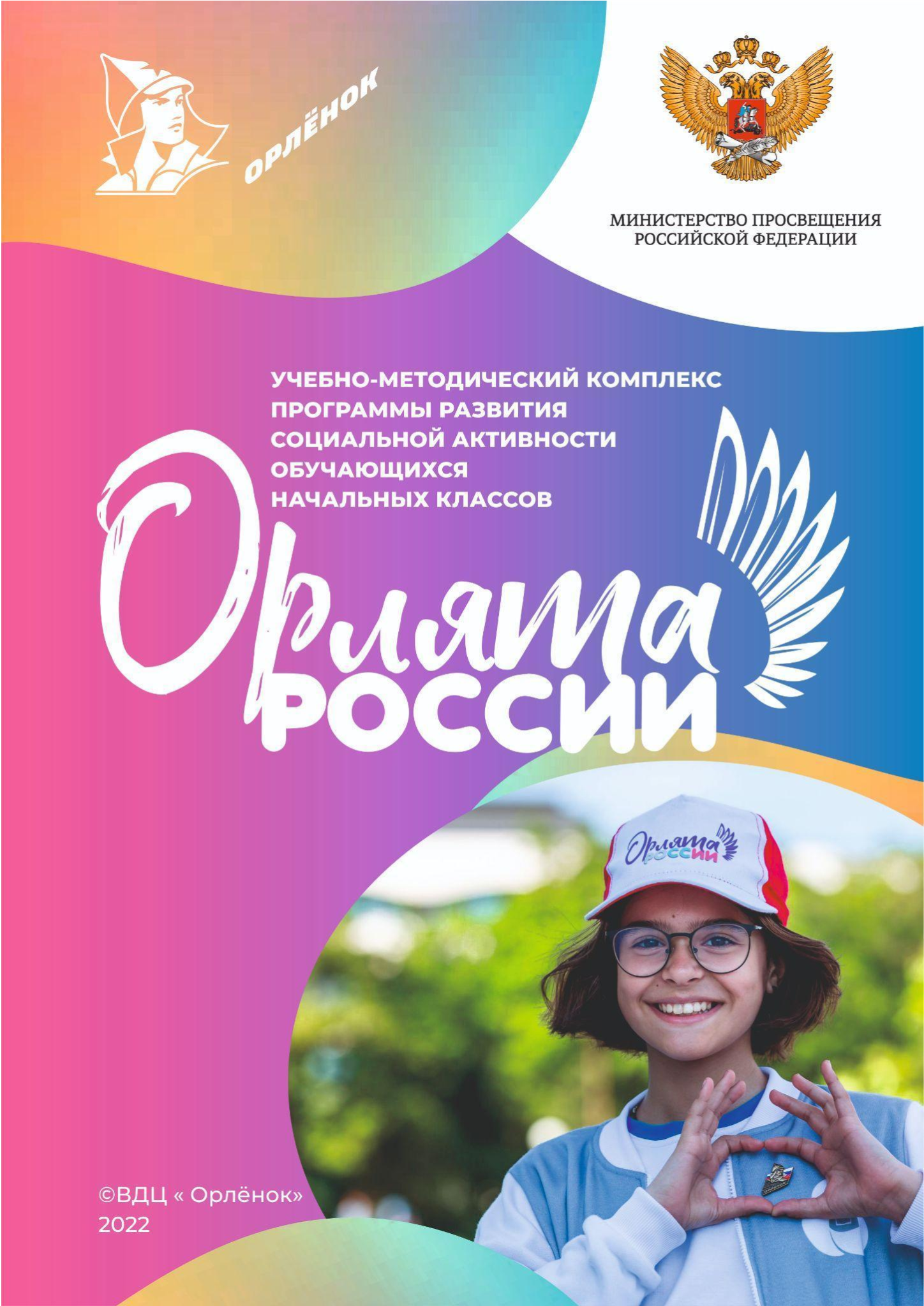 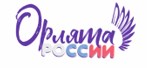 Министерство просвещения Российской Федерации Федеральное государственное бюджетное образовательное учреждениеВсероссийский детский центр «Орлёнок»Отдел обеспечения реализации программы развития социальной активности обучающихся начальных классов «Орлята России»Учебно-методический комплекс Программы развития социальнойактивности обучающихся начальных классов «Орлята России»Краснодар «Новация» 2022 г.2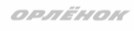 УДК 379.8.37.03ББК 77.4.77.56О 62О 62	Рецензенты:Столбова Е.А., кандидат педагогических наук, руководитель методического цента Федеральное государственное бюджетное научное учреждение «Институт изучения детства, семьи и воспитания Российской академии образования» (ФГБНУ «ИИДСВ РАО»)Пилипчевская Н.В., кандидат педагогических наук, доцент, доцент кафедры «Педагогическое образование» Гуманитарно-педагогического института ФГАОУ ВО «Севастопольский государственный университет».Фролова Е.В., кандидат педагогических наук, декан факультета подготовки учителей начальных классов ФГБОУ ВО «Южно-Уральский государственный гуманитарно-педагогический университет».Шебанец Е.Ю., кандидат психологических наук, доцент кафедры педагогики и социальной психологии факультета социальных технологий и туризма ФГБОУ ВО «Адыгейский государственный университет».Учебно-методический комплекс к Программе развития социальной активности обучающихся начальных классов «Орлята России». Методические материалы / авторы-составители Волкова Н.А., Китаева А.Ю., Сокольских А.А., Телешева О.Ю., Тимофеева И.П., Шатунова Т.И., Шевердина О.В., под общей редакцией Джеуса А.В., Сайфутдиновой Л.Р., Спириной Л.В. – Краснодар: Изд-во Новация, 2022г.– 342 с.ISBN 978-5-00179-023-5Методические материалы разработаны в рамках реализации Всероссийской Программы развития социальной активности обучающихся начальных классов «Орлята России» и содержат курс внеурочной деятельности: программу для обучающихся 1, 2 классов, программу для обучающихся 3-4 классов; конспекты занятий; вводные уроки для участников первого и второго года участия в Программе «Орлята России». Методические материалы направлены на формирование мировоззрения и развитие социальной активности детей младшего школьного возраста и могут быть использованы для написания программ воспитания образовательных учреждений. В содержание занятий вошел опыт педагогического коллектива ВДЦ «Орлёнок» по организации воспитательной деятельности, опыт реализации программы «Орлята России» в 2021-2022 учебном году.Методические материалы носят практико-ориентированный характер и адресованы учителям начальных классов, руководителям образовательных учреждений, заместителям руководителей и советникам     по     воспитательной     работе,     методистам,     классным     руководителям,     студентам     и преподавателям педагогических учебных заведений и системы повышения квалификации.УДК 379.8.37.03ББК 77.4.77.56ISBN 978-5-00179-023-5© А.В. Джеус, Л.В. Спирина, Л.Р. Сайфутдинова, О.В. Шевердина, Н.А. Волкова,А.Ю. Китаева, А.А. Сокольских, О.Ю. Телешева, И.П. Тимофеева, Т.И. Шатунова. © ФГБОУ ВДЦ «Орлёнок»3Оглавление1.     Введение                                                                                                                                          62.     Пояснительная записка                                                                                                                  82.1.      Содержательные основы Программы развитиясоциальной активности обучающихся начальных классов «Орлята России»                                  82.2.      Актуальность Программы «Орлята России»                                                                           82.3.      Тезаурус основных понятий Программы «Орлята России»                                                   82.4.      Ценностные основания Программы «Орлята России»                                                           92.7.      Построение курса внеурочной деятельности для 1 класса                                                   102.8.      Построение курса внеурочной деятельности для 2-3-4 классов                                          142.9.      Логика построения треков                                                                                                       173.     Содержание курса внеурочной деятельности                                                                            193.1       Содержание курса внеурочной деятельности для 1 класса                                                  193.2       Содержание курса внеурочной деятельности для 2 класса                                                  423.3.      Содержание курса внеурочной деятельности для 3-4 классов                                             834.     Целевой блок и предполагаемые результаты освоения курса внеурочной деятельности. 1235.     Календарно-тематическое планирование                                                                                 1265.1       Календарно-тематическое планирование 1 класс                                                                1265.2       Календарно-тематическое планирование 2 класс                                                                1275.3       Календарно-тематическое планирование 3-4 класс                                                            1296.     Методическое и материально-техническое обеспечение                                                       1326.1       Памятка по организации коллективно-творческого дела                                                   1336.2       Методика ЧТП – чередование творческих поручений                                                        1346.3       Методический комплект для 1-го класса                                                                             1416.3.1        Введение в Программу «Орлята России»                                                                         1416.3.2        Вводный «Орлятский урок» для 1 класса                                                                         1606.3.3        Занятия трека «Орлёнок – Эрудит»                                                                                  1696.3.4        Занятия трека «Орлёнок – Доброволец»                                                                          1776.3.5        Занятия трека «Орлёнок – Мастер»                                                                                  1866.3.6        Занятия трека «Орлёнок – Спортсмен»                                                                            1946.3.7        Занятия трека «Орлёнок – Хранитель исторической памяти»                                       2006.3.8        Занятия трека «Орлёнок – Эколог»                                                                                   2076.3.9        Занятия трека «Орлёнок – Лидер»                                                                                    2146.4       Вводный «Орлятский урок» для детей 2-3-4 классовпервого года участия в Программе                                                                                                   2226.5.      Вводный «Орлятский урок» для детей 2-3-4 классоввторого года участия в Программе                                                                                                   2296.6.      Методический комплект для 2-го класса                                                                             2436.6.1.       Занятия трека «Орлёнок – Лидер»                                                                                    24346.6.2.       Занятия трека «Орлёнок – Эрудит»                                                                                  2496.6.3.       Занятия трека «Орлёнок – Мастер»                                                                                  2566.6.4.       Занятия трека «Орлёнок – Доброволец»                                                                          2626.6.5.       Занятия трека «Орлёнок – Спортсмен»                                                                            2706.6.6.       Занятия трека «Орлёнок – Эколог»                                                                                   2766.6.7.       Занятия трека «Орлёнок – Хранитель исторической памяти»                                       2826.7       Методический комплект для 3-4-х классов                                                                          2896.7.1        Занятия трека «Орлёнок – Лидер»                                                                                    2896.7.2        Занятия трека «Орлёнок – Эрудит»                                                                                  3006.7.3        Занятия трека «Орлёнок – Мастер»                                                                                  3056.7.4        Занятия трека «Орлёнок – Доброволец»                                                                          3136.7.5        Занятия трека «Орлёнок – Спортсмен»                                                                            3216.7.6        Занятия трека «Орлёнок – Эколог»                                                                                   3266.7.7        Занятия трека «Орлёнок – Хранитель исторической памяти»                                       332Библиографический список                                                                                                               34151.	Введение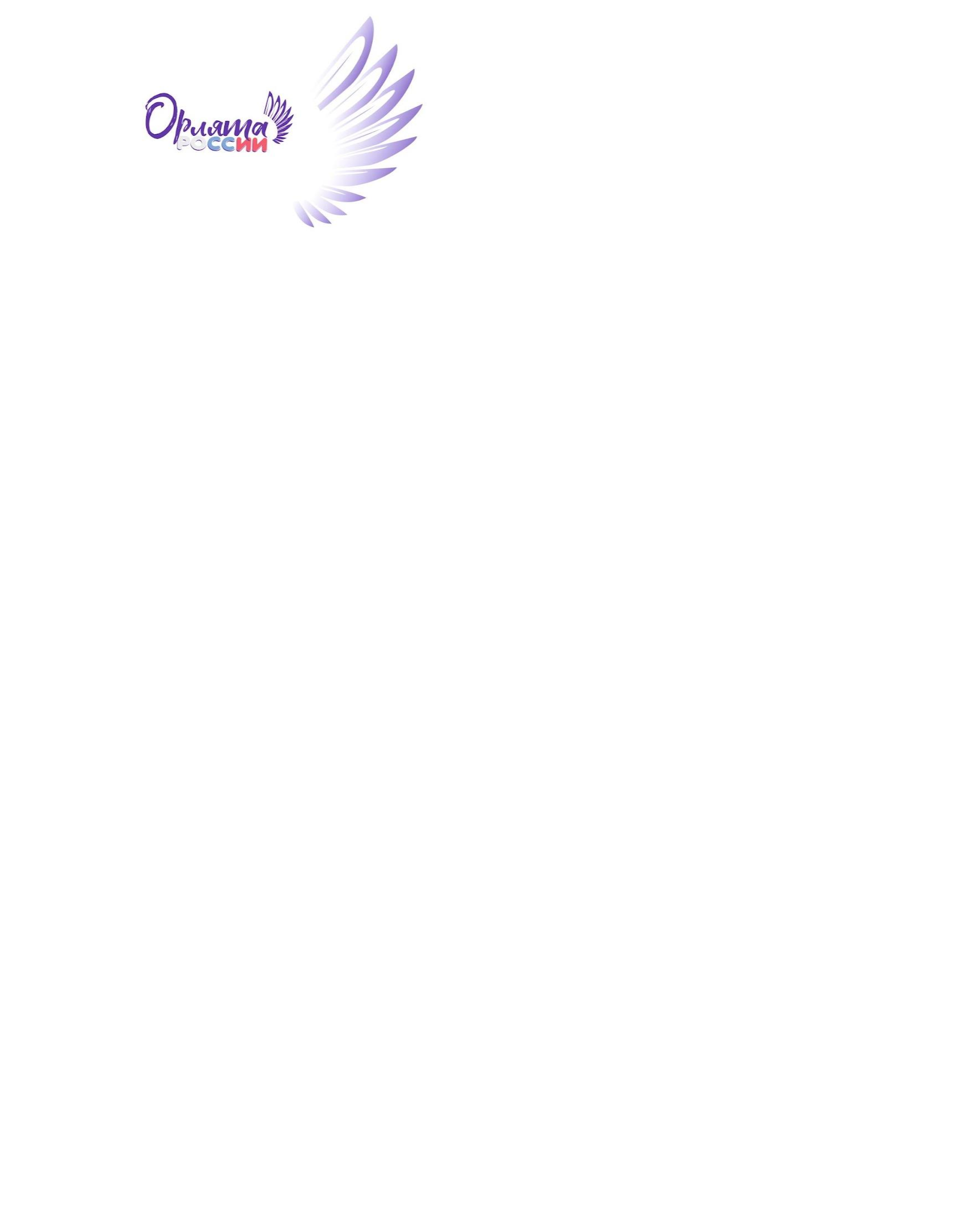 Стратегические	цели	системы образования	и	воспитания       призваны обеспечить «создание основы для устойчивого социально-экономического       и       духовного развития России, утверждение её статуса как великой державы в сфереобразования, культуры, искусства, науки, высоких технологий и экономики» (Национальная доктрина развития образования в РФ до 2025г.).За последнее время принято много новых государственных документов, активно влияющих на процессы воспитания и социализации детей и молодежи: Конституция Российской Федерации 2020 года, Федеральные государственные образовательные стандарты начального и основного общего образования (2021г.), Стратегия развития воспитания в Российской Федерации на период до 2025 года, Стратегия национальной безопасности	Российской	Федерации,	Федеральный	проект	«Патриотическое воспитание граждан РФ» и другие.Содержание государственных документов, направленных на совершенствование системы образования сегодня задаёт вектор развития воспитательной работы среди детей и молодёжи Российской Федерации и приоритетными задачами в сфере воспитания детей определяет:-	«…развитие	высоконравственной	личности,	разделяющей	российские традиционные духовные ценности, обладающей актуальными знаниями и умениями, способной реализовать свой потенциал в условиях современного общества, готовой к мирному созиданию и защите Родины» (Стратегия развития воспитания в Российской Федерации на период до 2025 года);- «…воспитание гармонично развитой и социально ответственной личности на основедуховно-нравственных ценностей народов РоссийскойФедерации,исторических и национально-культурных традиций» (Федеральный закон № 304 от 31.07.2020г. «О внесении изменений в ФЗ «Об образовании в РФ» по вопросам воспитания обучающихся).Разработка и реализация федеральных и региональных программ воспитания обучающихся позволяет создать институциональную среду, учитывающую как законодательную базу и нормативные документы, так и общественное мнение по вопросам	образования	и	воспитания	подрастающего	поколения,	а	также сконцентрировать воспитательный потенциал различных социальных институтов. Придание     воспитанию     институционального	характера	повышает           уровень ответственности всех участников процесса воспитания (учащихся, педагогов, родителей, социальных партнёров) и максимально способствует решению таких задач, как сохранение исторической преемственности поколений; воспитание бережного отношения к историческому и культурному наследию народов России; воспитание патриотов своей страны, граждан, способных как к социализации в условиях гражданского общества, так и к противодействию негативным социальным процессам.Отдельное внимание при разработке и реализации программ воспитания детей и молодёжи уделяется процессам управления существующими рисками и вызовам6современного детства: негативному влиянию информационной социализации и цифрового пространства, социальной разобщенности детей и взрослых, росту числа детей и подростков с антисоциальным поведением, суицидальным актам и самоповреждению со стороны детей. Особенности содержания всех модулей Программы развития социальной активности обучающихся начальных классов «Орлята России» (учебно-методический комплекс к внеурочной деятельности, программы летнего отдыха детей младшего школьного возраста, обучение, курсы подготовки и повышения квалификации учителей начальных классов к реализации Программы), а также	использование	в	качестве	базовой	методики	коллективно-творческой деятельности в сочетании с учётом возрастных особенностей развития личности младшего школьника, позволяет педагогам выстраивать воспитательный процесс нивелируя обозначенные риски.Особое положение в системе непрерывного образования и воспитания детей занимают дети 7-10/11 лет, обучающиеся начальной общеобразовательной школы. Возрастные особенности самой сенситивной к воспитательным влияниям возрастной группы детей создают существенные социально-педагогические возможности развития их социальной активности. Начальная школа выступает фундаментом в процессе социального воспитания, осмысления ребёнкомсебя в окружающем мире, выстраивания системы коммуникации со сверстниками и взрослыми. Именно поэтому важно выстроить систему включения младшего школьника в общественную жизнь класса как основной социальной группы, в которой происходит его становление как члена общества.Вовлечение данной категории школьников в социальную жизнь целесообразно осуществлять в рамках системно-деятельностного подхода, в котором главное место отводится активной и разносторонней, в максимальной степени самостоятельной продуктивной деятельности ребёнка, широкому использованию в работе с детьми современных игровых технологий, социального проектирования, интерактивных методов, позволяющих моделировать социальные процессы и явления. Естественно, с учётом возраста и сформированного ранее социального опыта общения, взаимодействия и сотрудничества детей.Дети этого возраста стремятся утвердить своё право на самостоятельность, быть как взрослые; получить признание своих возможностей; желают участвовать в разнообразных делах наравне со взрослыми.	Это период начала формирования гражданской	идентичности.	Предполагается,	что	дети	осваивают	групповые (социальные)нормы и ценности поведения, активно овладевают культурнымнаследием, принимают на себя ответственность за культуру группового гражданского действия.Реалии современного общества предъявляют к юным гражданам страны особые требования,	связанные	с	проявлением	инициативы,	предприимчивости, самостоятельности, активности. Успешность решения жизненных задач обусловлена способностью школьников находить нетривиальные решения, проявлять энергичность, настойчивость, формулировать цели, для реализации которых необходимо привлекать и использовать ресурсы, строить свои деловыеи межличностныеотношения в социальной среде.72.	Пояснительная записка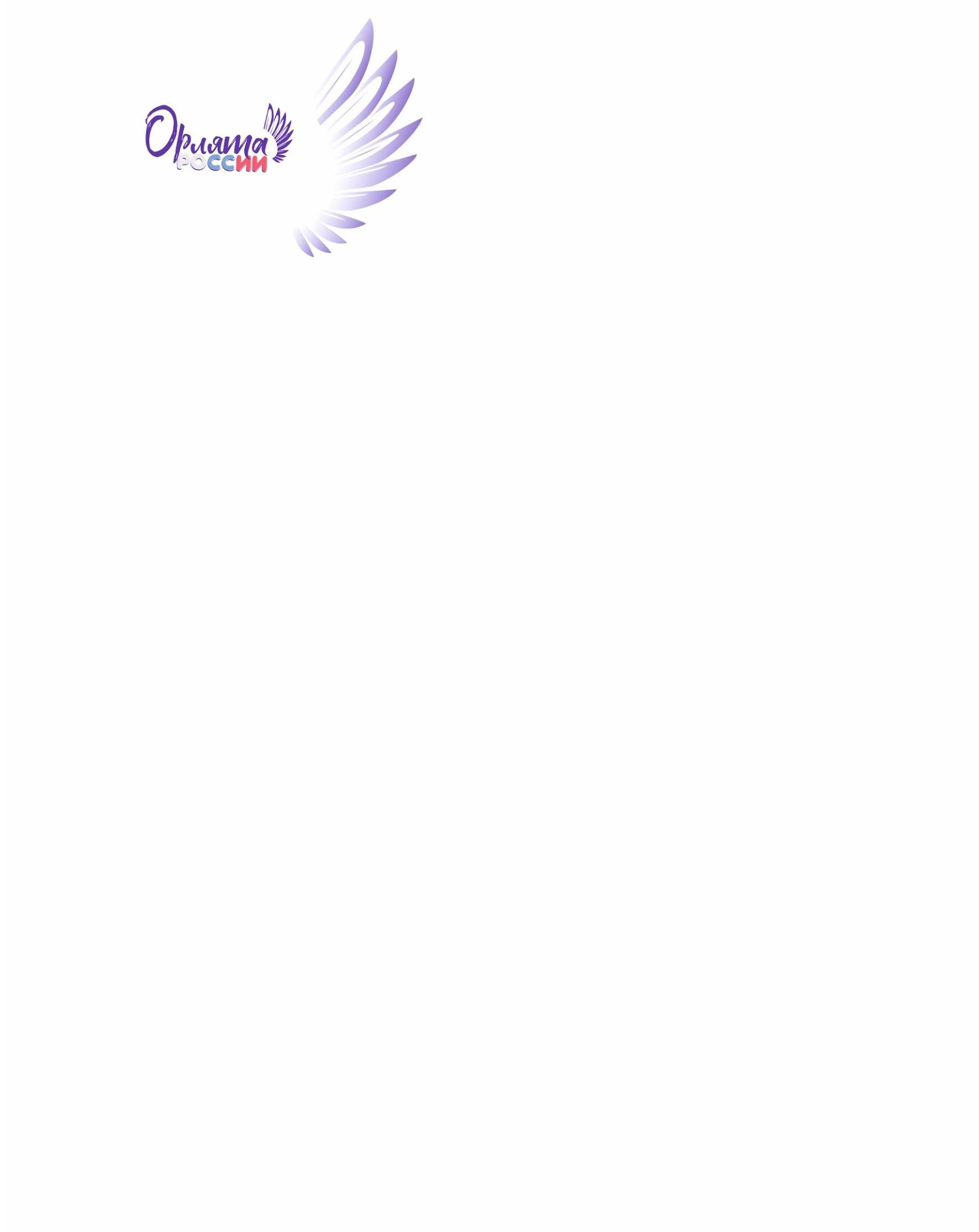 2.1.	Содержательные	основы Программы развития социальной активности	обучающихся начальных классов «Орлята России»В рамках, указанных выше тенденций была разработана и начала своё осуществление	Всероссийская	Программа	развития	социальной	активности обучающихся начальных классов «Орлята России» (далее – Программа, программа «Орлята	России»).	Внедрение      программы      «Орлята      России»      в      практику общеобразовательных школ Российской Федерации позволяет решать одну из главных задач государственной политики в сфере образования – сохранение и развитие единого образовательного пространства России.2.2.	Актуальность Программы «Орлята России»Актуальность продиктована общим контекстом изменений в образовательной политике, связанных с усилением роли воспитания в образовательных организациях (поправки в ФЗ № 273 «Об образовании в Российской Федерации»). Так, «активное участие в социально-значимой деятельности» артикулируется как в текстах последнего ФГОС начального общего образования, так и в «Примерной рабочей программе воспитания», в которой указывается, что «поощрение социальной активности обучающихся» может рассматриваться в качестве «основной традиции воспитания в образовательной организации».Участие детей и педагогов в программе «Орлята России» способствует восстановлению богатого опыта воспитательной работы с подрастающим поколением и его дальнейшему развитию с учётом всех вызовов современного мира.В данном разделе мы определим своё понимание основных понятий и категорий, заложенных в Программе.2.3.	Тезаурус основных понятий Программы «Орлята России»Понятие «социальная активность младшего школьника» в контексте Программы	рассматривается	как	творчески-преобразовательное	отношение социального субъекта к окружающей его социальной и природной среде, проявления возможностей и способностей человека как члена социума, устойчивое активное отношение личности к отдельным общностям или обществу в целом; развитие социальной активности отражает превращение личности из объекта в субъект общественных отношений.Воспитание – деятельность, направленная на развитие личности, создание условий	для	самоопределения	и	социализации	обучающихся	на	основе социокультурных, духовно-нравственных ценностей и принятых в российском обществе правил и норм поведения в интересах человека, семьи, общества и государства, формирование у обучающихся чувства патриотизма, гражданственности, уважения к памяти защитников Отечества и подвигам Героев Отечества, закону и правопорядку, человеку труда и старшему поколению, взаимного уважения, бережного отношения к культурному наследию и традициям многонационального народа8Российской Федерации, природе и окружающей среде. (Федеральный закон № 273 «Об образовании в Российской Федерации»).Коллективно-творческая деятельность – это совместная деятельность детей и взрослых, направленная на развитие навыков социального взаимодействия и творческих способностей каждого участника деятельности, интеллектуальное развитие, а также формирование	организаторских	способностей.	(Иванов	И.П.	Энциклопедия коллективных творческих дел – М.: Педагогика, 1989. – 208 с.)Событийность – это принцип, предполагающий, что для эффективного воспитания необходимо повседневную, будничную жизнь детей насыщать яркими, запоминающимися ему событиями, которые были бы привлекательны для детей и обладали бы при этом достаточным воспитательным потенциалом. (Степанов П.В. Современная теория воспитания: словарь-справочник /Под ред. Н.Л. Селивановой. – М.: Изд-во: АНО Издательский Дом «Педагогический поиск», 2016. – С.30)Детский	коллектив	–	группа	детей,	в	которой	создаётся	система высоконравственных и эстетически воспитывающих общественных отношений, деятельности и общения, способствующая формированию личности и развитию индивидуальности каждого её члена. (Ковалёва А.Г. «Педагогика «Орлёнка» в терминах и понятиях»: уч. пособие-словарь / А.Г. Ковалёва, Е.И. Бойко, С.И. Панченко, И.В. Романец, А.М. Кузнецова. – М: Собеседник, 2005. – 192 с.)Ценность – значимость для людей тех или иных объектов и явлений. (Степанов П.В. Современная теория воспитания: словарь-справочник /Под ред. Н.Л. Селивановой. – М.: Изд-во: АНО Издательский Дом «Педагогический поиск», 2016. – С.47). Ценностные основания, заложенные в Программе: Родина, семья, команда, природа, познание, здоровье.Микрогруппа – основное место общения и деятельности ребёнка в смене. В группе из 4-5 человек он готовится к отрядным делам, дежурит, обсуждает возникшие проблемы, делится впечатлениями. (И.В. Иванченко Как рождается микрогруппа: методическое пособие / И В. Иванченко, учебно-методический центр ВДЦ «Орлёнок», 2017. – 80с.). *В коллективе класса микрогруппы формируются с целью чередования творческих поручений.2.4.	Ценностные основания Программы «Орлята России»Примерная рабочая программа воспитания, задавая целевые ориентиры и требования к результатам программ воспитания образовательных учреждений, обеспечивает соответствие ФГОС, единство воспитательного пространства и его смыслов в образовательных учреждениях Российской Федерации, а также позволяет на основе российских базовых национальных ценностей выделить ценностные основания программы «Орлята России»: Родина, Команда, Семья, Здоровье, Природа, Познание.Родина – воспитание любви к родномукраю, Родине, своемународу, дому, земле, людям, желаниеслужитьсвоемуОтечествутем делом, ккоторомуесть призваниеибыть полезным своей стране; формирование российского национального исторического сознания, российской культурной идентичности через уважение национальных традиций народов России, истории и культуры своей страны.9Семья – основа развития страны и благосостояния народа, исток добра, любви, верности, поддержки, сочувствия, взаимного уважения, возможность сохранения добрых семейных традиций с учётом национальных и религиозных принадлежностей.Команда – содружество, искренность, уверенность в успехе; совместная деятельность в соответствии с нравственными нормами; умение отдавать своё время другому и бескорыстно приходить на помощь, желание добра и блага другому.Природа – бережное и ответственное отношение к окружающей среде, природному наследию своей страны, осознание влияние людей на окружающую среду, понимание зависимости жизни людей от природы.Познание – открытие окружающего мира и понимание себя в нём; активность, любознательность и самостоятельность в познании, первоначальные представления о многообразии и взаимосвязи природных и социальных явлений и объектов, о науке и научном знании.Здоровье – равнение на чемпионов, ценность здорового образа жизни; безопасное поведение, как в быту, так и в информационной среде, принятие своей половой принадлежности.2.5.	Главным принципом участия в Программе должно стать – всё делать вместе, сообща и делать для других! Вместе радости и удачи, вместе активное действие и увлекательное приключение!2.6.	Методологической основой Программы является воспитание в коллективно-творческой деятельности, автор которой доктор педагогических наук, профессор, академик Российской академии образования (РАО) Игорь Петрович Иванов считал, что самый педагогически эффективный коллектив – это единое содружество взрослых и детей, а самая эффективная воспитывающая деятельность – та, что создаётся и развивается самими воспитанниками, вовлечёнными в процесс жизнетворчества.В.А. Сухомлинский писал1: «В школе учат не только читать, писать и считать, но и думать, познавать окружающий мир, богатство науки. В школе учат жить. В школе учатся жить».Материалы Программы позволяют педагогам использовать подготовленные материалы в работе с детьми 1-4 классов. При этом, понимая огромную разницу между обучающимися 1 класса и более старших параллелей, мы развели логику реализации и содержание треков Программы в соответствии с этими особенностями.2.7.	Построение курса внеурочной деятельности для 1 класса Первоклассники занимают особое место среди обучающихся начальных классов.Учитывая их физиологические, психологические и познавательные особенности развития, учителю необходимо первоначально решить вопросы, связанные с адаптацией детей к учебному процессу. Поэтому вхождение в программу «Орлята России»,1 «Будь готов!» - М., Молодая гвардия, 197210знакомство с треками для ребят 1-го класса начинается со 2-й четверти. Последовательность треков, а также количество занятий в каждом треке для обучающихся в первом классе отличается от предлагаемых для остальной начальной школы.Для подготовки первоклассников к участию в программе «Орлята России» в первой четверти учителю предлагаются для проведения с детьми четыре игровых занятия, по два в каждом месяце четверти.ЧетвертьI четвертьДеятельность4 игровых занятия для: - вхождения ребёнка в ритм и атмосферу школьной деятельности; - включения детей в деятельность, мотивирующую на дальнейшее участие в Программе.Занятия:- с использованием игр на командообразование, создание благоприятной психоэмоциональной атмосферы в классе, мотивацию на участие в Программе;- для приобретения опыта совместной деятельности в команде,- для выявления лидеров и формирования в дальнейшем микрогрупп для использования методики ЧТП (чередования творческих поручений).- первичная оценка уровнясплочённости класса.Даты сентябрь,октябрьКомментарииВ первой четверти учителю необходимо решить ряд главных задач: введение первоклассника в новый для него школьный мир, помощь ребёнку в адаптации к новым социальным условиям, сохранение/настрой на позитивное восприятие учебного процесса.А также развитие мотивации детей на участие в Программе «Орлята России».У каждого учителя есть собственный опыт решения выше обозначенных задач, и к этому опыту в рамках подготовки к участию в программе «Орлята России» мы предлагаем добавить проведение четырёх игровых занятий.Дни и время, удобное для их проведения, педагог выбираетсамостоятельно.Каникулы с 3 ноября по 10 ноябряII четвертьВводный «Орлятский урок» для первоклассников«Орлёнок – Эрудит»11	Основными задачами являются ноября	старт Программы для детей иэмоциональный настрой класса на участие в Программе.11-25	Ко второй четверти учебный ноября	процесс и все связанные с нимновые правила11«Орлёнок – Доброволец»«Орлёнок – Мастер»Каникулы с 30 декабря по 8 января «Орлёнок – Мастер»«Орлёнок – Спортсмен»III четверть28 ноября – 14 декабря15-23 декабря9-20 января23 января – 10 февраляжизнедеятельности становятся для ребёнка более понятными. Данный трек позволит, с одной стороны, поддержать интерес к процессу получения новых знаний, с другой стороны, познакомить обучающихся с разными способами получения информации.Тематика трека актуальна круглый год. Важно, как можно раньше познакомить обучающихся с понятиями «доброволец», «волонтёр», «волонтёрское движение». Рассказывая о тимуровском движении, в котором участвовали их бабушки и дедушки, показать преемственность традиций помощи и участия. В решении данных задач учителю поможет празднование в России 5 декабря Дня волонтёра. Мастерская Деда Мороза: подготовка класса и классной ёлки к новогоднему празднику / участие в новогоднем классном и школьном празднике.Знакомимся с мастерами различных профессий; посещаем места работы родителей-мастеров своего дела, краеведческие музеи и пр. К середине учебного года у всех школьников нарастает гиподинамический кризис, повышается утомляемость. Как следствие, согласно статистике, середина учебного года – это один из периодов повышения заболеваемости среди школьников.Рекомендуем к предложенному содержанию трека добавитьбольше занятий, связанных с12двигательной активностью, нахождением детей на свежем воздухе.Каникулы с 13 февраля по 19 февраля«Орлёнок	–	Хранитель	20 февраля –	Основная смысловая нагрузкаисторической памяти»«Орлёнок – Эколог»Каникулы с 22 марта по 29марта «Орлёнок – Лидер»IV четвертьПодведение итогов участия в Программе в текущем учебном году10 марта13 марта – 12 апреля13 апреля – 28 апреля1 мая – 24 маятрека:Я – хранитель традиций своей семьи,Мы (класс) – хранители своих достижений,Я/Мы – хранители исторической памяти своей страны.Решению задач трека будет способствовать празднование Дня защитника Отечества, Международного женского дня и других праздников. Пробуждение природы после зимы даёт учителю более широкие возможности для проведения трека. Часть мероприятий можно уже проводить за пределами здания школы. Расширяются возможностииспользования природного материала, возможности проведения различных экологических акций и пр.В логике Программы важно, чтобы все треки прошли до трека «Орлёнок – лидер», так как он является завершающим и подводящим итоги участия первоклассников в Программе в учебном году.Основными задачами являются оценка уровня сплочённости класса и приобретенных ребёнком знаний и опыта совместной деятельности в классе как коллективе.В УМК – использование игровых методов диагностикирезультатов.13Основными результатами, которые нам необходимо оценить станут:- личностное развитие ребёнка (изменение его позиции от «наблюдателя» до «активного участника»);- сформированность класса как коллектива;- уровень принятия/осознания ценностей, заложенных в Программе.2.8.	Построение курса внеурочной деятельности для 2-3-4 классов Реализация программы «Орлята России» для детей со 2 по 4 классы начинается спервой четверти учебного года.Каждый трек состоит из 9 занятий, два из которых предполагают «свободное творчество учителя» в рамках того или иного трека, но с заданными целевыми установками для сохранения смыслов Программы.В зависимости от того, являлся ли уже класс участником программы «Орлята России» в предыдущем учебном году или только вступает в Программу, учитель выбирает тот вводный «Орлятский урок», который ему необходим. Представленные уроки различаются не по возрасту и классам, а по стажупребывания детей в Программе. Предлагаемые даты проведения треков обозначены без учёта разницы в регионах сроков школьных каникул. Деление учебного года представлено четвертями, а несеместрами/ триместрами.ЧетвертьI четвертьДеятельность Вводный «Орлятский урок» для детей первого года участия в ПрограммеВводный «Орлятский урок» для детей второго года участия в Программе«Орлёнок – Лидер»Даты сентябрьоктябрьКомментарии Основными задачами являются старт Программы для детей и эмоциональный настрой класса на участие в Программе.Реализация Программы начинается с данного трека, который позволяет актуализировать/ приобрести опыт совместной деятельности в коллективе, что необходимо в началеучебного года. Также занятия трека14позволят выявить первичную оценку уровня сплочённости класса и лидеров для дальнейшего формирования микрогрупп.Каникулы с 3ноября по 10 ноябряII четверть«Орлёнок – Эрудит»«Орлёнок – Мастер»ноябрьдекабрьВторая четверть отличается высокой мотивацией у детей на учебную деятельность. В этот временной промежуток в школах проходят различные олимпиады.В рамках трека происходит знакомство ребёнка с разными способами получения информации. Данный трек проходит в два этапа: 1 – подготовка новогоднего спектакля/номера/концерта;2 – знакомство с мастерами своего дела и лучшими мастерамирегиона/страны.Каникулы с 30 декабря по 8 январяIII четвертьИгра для подведения промежуточных итогов участия в Программе«Орлёнок – Доброволец»«Орлёнок – Спортсмен»январьянварьфевральИгра по итогам 3х треков: «Орлёнок – Лидер» «Орлёнок – Эрудит» «Орлёнок – Мастер»Игру учитель проводит самостоятельно, используя предоставленные методические рекомендации.Тематика трека актуальна круглый год, поэтому учитель может обращаться к имеющемуся социальному опыту детей и истории добровольческого/ волонтерского/ тимуровского движения в любое время учебного года.Учитывая разницу в погодных условиях предлагается трек провести в данное время: в большинстве школ проходят различные соревнования, посвященные 23 февраля и пр. В том числе, в соответствии с возрастом, можно провести Весёлые страты, «Папа, мама, я – спортивная семья» и другие соревнования, чтобы минимизировать воздействия гиподинамического кризисасередины учебного года.15«Орлёнок – Эколог»Каникулы с 22 марта по 29марта «Орлёнок – Хранитель исторической памяти»IVмарт	Несмотря на большую разницу в климате регионов страны, весна – наиболее благоприятный период для реализации трека. Погодные условия позволяют уже часть мероприятий трека проводить за пределами здания школы.апрель	В логике Программы важно, чтобы все треки прошли до трека «Орлёнок – хранитель исторической памяти», так как он является треком, подводящим итоги участия в учебном году. Основная смысловая нагрузка трека:Я – хранитель традиций своей семьи, Мы (класс) – хранители своих достижений,Я/Мы – хранители историческойпамяти своей страны.четверть	Подведение итогов участия в Программе в текущем учебномгодумай	В УМК – использование игровых методов диагностики результатов. Основными результатами, которые нам необходимо оценить, станут:- личностное развитие ребёнка (изменение его позиции от «наблюдателя» до «активного участника»);- сформированность класса как коллектива;- уровень принятия/осознанияценностей, заложенных в Программе.162.9.	Логика построения треков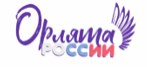 Класс	Реализация трекаПодготовка к участию в Программе4 игровых1 класс	занятияОрлятскийурок1 занятиеПогружение в тематику трека (работа с понятиями, качествами – 1класс – устно)2 занятиеЗанятия/мастер-классы, участие в которых поможет детям выработатьидею для КТД3 – 5 занятияВстречи с интересными людьми по тематике трека. Подведение итогов, опорные схемы, анализ, награждение.Диагностика.*Готовится педагогом по предложеннымрекомендациям с учётом регионального компонентаКласс1 занятиеРеализация трека2 занятие	3 – 6 занятия	7 – 9 занятияОрлятский урок2 классВведение в тематику трека, погружение. Работа с понятиями, определениями2 класс (работа с понятиями, качествами – с привлечением словарей, справочнойлитературы)Закрепление понятий трека. Дела и события, которые проводитучитель.Дела и события сэлементами КТДВстречи с интересными людьми по тематике трека. Подведение итогов, опорные схемы, анализ2, награждение.Диагностика.2 Опорные схемы, или просто опоры, - это выводы, которые рождаются на глазах учеников в момент подведения итогов и оформляются в виде таблиц, карточек, наборного полотна, чертежа, рисунка.17Класс	Реализация трекаОрлятский 3 – 4	уроккласс1 занятие Погружение в тематику трека (работа с понятиями,качествами)2 – 4 занятия Занятия/мастер-классы, участие в которых поможет детям выработатьидею для КТД5 занятие ПодготовкаКТД6 занятие Реализация КТД (для себя, параллельного класса, родителей,младших классов)7 – 9 занятияВстреча с интересным человеком по тематике трека.Подведение итогов, опорные схемы, анализ, награждение.Диагностика.183. Содержание курса внеурочной деятельности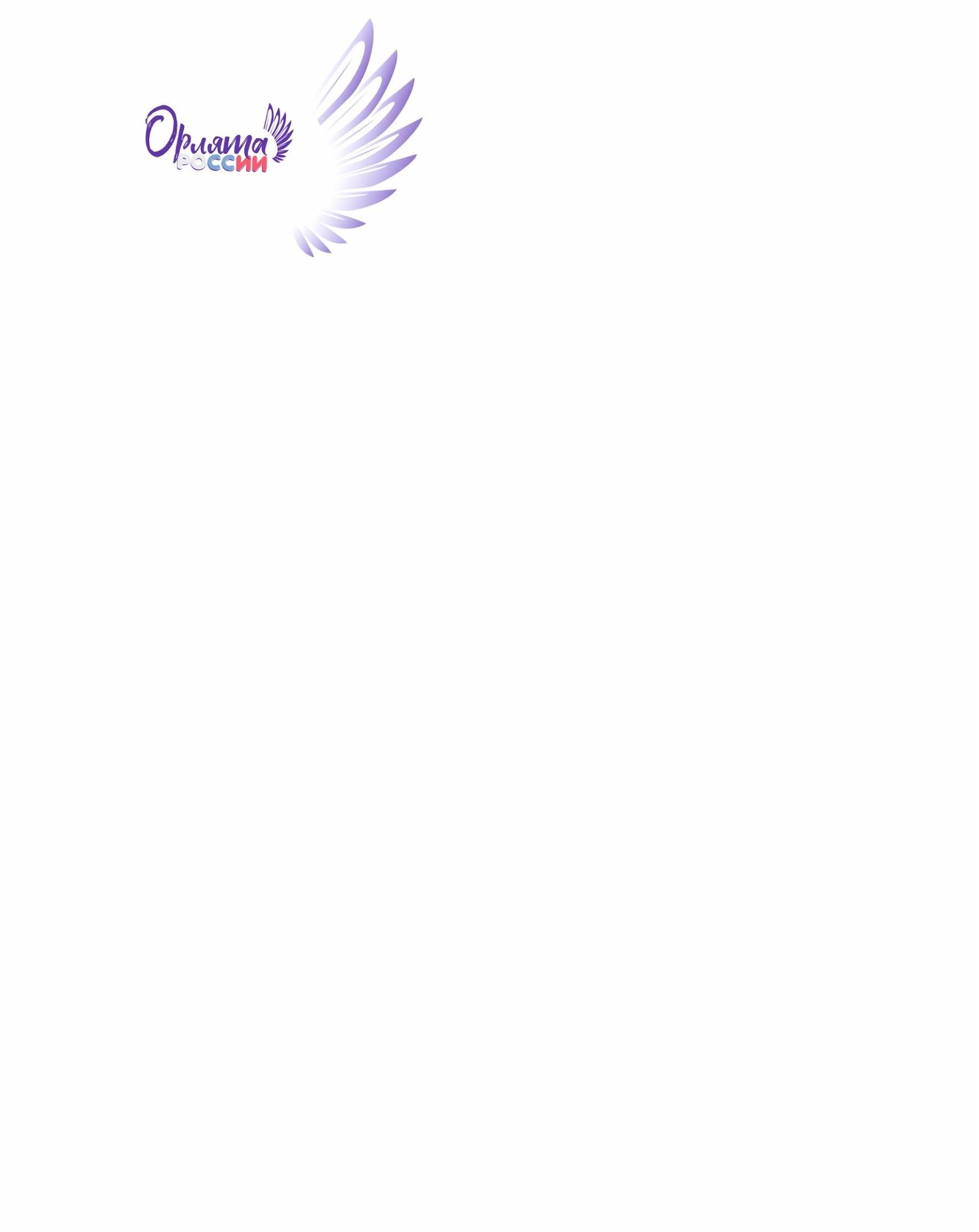 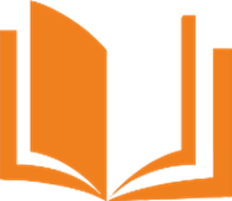 3.1	Содержание курса внеурочной деятельности для 1 классаТрек «Орлёнок – Эрудит» – 5 занятий Ценности, значимые качества трека: познание Символ трека – конверт-копилкаТрек «Орлёнок – Эрудит» занимает первый месяц второй четверти. Именно к этому времени учебный процесс и все связанные с ним новые правила жизнедеятельности становятся для первоклассника более понятными. Данный трек позволит, с одной стороны, поддержать интерес к процессу получения новых знаний, с другой стороны, познакомить обучающихся с разными способами получения информации.№	Тема1	«Кто такой эрудит?»2	«Эрудит – это …»Содержание темыВведение в тему, мотивация, целеполагание. Знакомство с понятием «Эрудит»: лексическая работа – значения нового слова.Учитель организует обсуждение вопроса: как называют тех, кто много знает, тех, кто обладает большими знаниями?Для достижения цели занятия использует игровое взаимодействие с мультгероями. Совместно с детьми обсуждают и фиксируют качества, необходимые для того, чтобы стать ибыть эрудитом.Виды деятельностиПознавательная, игровая. Взаимодействие – групповое, фронтальное, индивидуальное.Познавательная, игровая, проблемно-ценностное общение. Взаимодействие –групповое,Формы организации занятийпросмотр мультфильма;решение ребусов, кроссвордов, загадок;танцевальный флешмоб.диалог с детьми;работа в парах;193	«Всезнайка»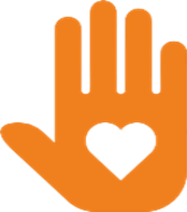 4	 «Встреча с интереснымэрудитом – книгой»5	«Подведём итоги»Через групповую работу учатся рассуждать и слушать другого, работать вместе, ценить знания.*Работа с конвертом-копилкой трека «Орлёнок – Эрудит». Учимся узнавать главные качества эрудита, осознавать ценность умственного труда в жизни человекаОпределяем значимость совместной работы.*Работа с конвертом-копилкой трека «Орлёнок – Эрудит». Выход в библиотеку (районная, школьная), совместно с библиотекарем знакомство с детскими энциклопедиями и другими интересными книгами, запись обучающихся в библиотеку.Смотрят фото или видео как проходил трек, открывают конверт-копилку анализируют результат, совместно составляют опорную схему: чемунаучились, что узнали.фронтальное, индивидуальное.Познавательная, игровая, проблемно-ценностное общение. Взаимодействие – групповое, фронтальное, индивидуальное.Познавательная, проблемно-ценностное общение. Взаимодействие – групповое, фронтальное, индивидуальное.Познавательная, проблемно-ценностное общение. Взаимодействие – групповое, фронтальное,индивидуальное.высказывание детьми своей точки зрения;логические и интеллектуальные игры-минутки.повторение материалапосещение библиотеки;работа с книгой.работа в парах;просмотр фото/видео;составление и использованиеопорных схем.Трек «Орлёнок – Доброволец» – 5 занятий Ценности, значимые качества трека: милосердие, доброта, забота20Символ трека – Круг ДобраРеализация трека проходит для ребят 1-х классов осенью, но его тематика актуальна круглый год. Важно, как можно раньше познакомить обучающихся с понятиями «доброволец», «волонтёр», «волонтёрское движение». Рассказывая о тимуровском движении, в котором участвовали их бабушки и дедушки, показать преемственность традиций помощи и участия. В решении данных задач учителю поможет празднование в России 5 декабря Дня волонтёра.№	Тема1	«От слова к делу»Содержание темыВведение в тему. Мотивация, целеполагание. Знакомство с понятиями «Добро. Доброволец и волонтёр. Добровольчество»: лексическая работа –значения новых слов.Виды деятельностиПознавательная, проблемно-ценностное общение. Взаимодействие – групповое, фронтальное,индивидуальное.Формы организации занятийпрослушивание песни или просмотр мультфильма;анализ рассказа; танцевальный флешмоб.На занятии прослушивают песню или просмотр отрывка мультфильма «Если добрый ты», чтение рассказа «Просто старушка» для того, чтобы помочь детям охарактеризовать те или иные поступки, действия, сделать выводы.Можно использовать психологический приём: «Ребята, прижмите свои ладошки к сердцу, закройте глаза, улыбнитесь, подумайте о чём-то добром. Кто готов, откройте глаза. Прикоснитесь ладошками к своему21соседу, пожелайте друг другу всего самого хорошего».Символ волонтёрства – приподнятая рука с раскрытой ладонью и сердцем.2	«Спешить на помощьбезвозмездно»*Работа с символом трека«Орлёнок – Доброволец» - Кругом Добра.Важно с детьми прийти к пониманию того, что в их силах делать добрые дела. Вместе их придумать, обсудить, решить, что можно сделать уже в ближайшее время. Знакомству детей с понятиями «добра» и «добровольчества» способствует решение ими кейсов, илипроблемных ситуаций.Познавательная, проблемно-ценностное общение. Взаимодействие – групповое, фронтальное,индивидуальное.участвуют в игре; решение кейсов;создание «Классного круга добра»;танцевальный флешмоб.Работая в микрогруппах, дети погружаются в проблемы, касающиеся темы добровольчества, анализируют, примеряют на себя разные роли и ситуации. Деятельность в микрогруппах по 3 человека позволяет увидеть и услышать разные мнения и точки зрения.223	 «Совместное родительскоесобрание «Наша забота!»4	«Доброволец – это доброесердце»*Работа с символом трека «Орлёнок – Доброволец» - Кругом Добра.Совместное обсуждение с родителями и детьми: Как делать добро для бабушек и дедушек? (родным, соседям) Что значит быть добрым рядом с ними?Обучающиеся становятся соучастниками коллективного благородного дела. Важным моментом является то, что родители «включаются» и совместно с детьми и педагогом выбирают то доброе дело, которое им по силам. Дети на примере своих родителей учатся тому, как распределять роли, выполнять поручения, вести конструктивные разговоры - то есть, работе в команде во благо добра.*Работа с символом трека «Орлёнок – Доброволец» Кругом Добра.Встреча с гостем, который достиг успехов в области добровольчества.*Работа с символомтрека «Орлёнок –Познавательная, проблемно-ценностное общение. Взаимодействие – групповое, фронтальное, индивидуальное.Познавательная, проблемно-ценностное общение. Взаимодействие –групповое.обсуждение вопросов;мероприятия на сплочение не только для детей, но и для родителей.встреча с волонтером;интервью - беседа.235	«Подведём итоги»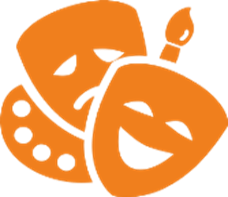 Доброволец» - Кругом ДобраДополняют «Классный круг добра» впечатлениями о встрече.*Работа с символом трека «Орлёнок – Доброволец» Творческая работа «Классный круг добра».Дополняем качествами добровольца (выбирая из: милосердный, злой, отзывчивый, вредный…)Просмотр видео/слайд-шоу о том, как прошёл трек, чем запомнился и что доброго смоглисделать для других.Познавательная, проблемно-ценностное общение. Взаимодействие – групповое, фронтальное,индивидуальное.просмотр фото/видео; обсуждение хода трека;участие в игре;участие вфлешмобе.Трек «Орлёнок – Мастер» – 5 занятий Ценности, значимые качества трека: познание Символ трека – Шкатулка мастераВ рамках данного трека дети знакомятся с тезисом, что можно быть мастерами в разных сферах деятельности, в разных профессиях. Сроки реализации трека «Орлёнок – Мастер» поделены на два временных промежутка: во время первой части трека дети – активные участники Мастерской Деда Мороза: готовят класс и классную ёлку к новогоднему празднику / участвуют в новогоднем классном и школьном празднике. Вторая часть трека определена для знакомства с лучшими мастерами своего дела и различных профессий (на уровне региона или страны); посещений мест работы родителей-мастеров своего дела, краеведческих музеев и пр.№	Тема1	«Мастер – это …»Содержание темыВведение в тему, мотивация, целеполагание. Знакомство с понятием «Мастер»: лексическая работа –значения нового слова.Виды деятельностиПознавательная, досугово-развлекательная, художественное творчество,проблемно-Формы организации занятийпрослушивание стихотворения;просмотр мультфильма; обсуждениевопросов;24Работа в парах – расскажите о своих родителях - мастерах своего дела друг другу. («Моя мама мастер своего дела.Она ...»).ценностное общение. Взаимодействие – групповое, фронтальное,индивидуальное.изготовление оригами;танцевальный флешмоб.Блиц-высказывания ребят: «Я узнал, что у Никиты мама повар. Она мастер готовить салаты» …)Пробуем себя в роли мастера – Что может делать мастер? Хотите попробовать себя в роли мастера? Обсуждаем, придумываем, делаем простое оригами, дорисовываем, создаем коллективную работу по объединению оригами в единый смысловой сюжет, после чего организовывается творческое выступление учащихся.Подводим итоги: кто такой мастер? Кто может быть мастером? Какими мы были мастерами? Что нужно сделать нам, чтобы стать мастерами? Как мастер создаёт свою работу – «придумывает, делает/ создаёт, показывает и радует других».252	«Мастерская ДедаМороза…»3	 «Класс мастеров»*Работа с символом трека- Шкатулкой мастераРеализуем нашу идею (учитель выстраивает занятие на основе этапов коллективно-творческой деятельности).*Работа со шкатулкой трека «Орлёнок – Мастер» В шкатулку вкладываем итоги дела – анализ КТД, можно снять видео с впечатлениями ребят.Ребятами под руководством педагога осуществляется изготовление одной большой новогодней гирлянды – для создания новогоднего настроения в классе и чувства коллектива среди обучающихся – идея «одной большой командой делаем общее дело». Основной посыл данного занятия – реализация идей по украшению класса или классной ёлки, знакомство с историей новогодних игрушек в России, праздника Новогогода в целом.Познавательная, досугово-развлекательная, художественное творчество, проблемно-ценностное общение. Взаимодействие – групповое, фронтальное, индивидуальное.Познавательная, художественное творчество. Взаимодействие – групповое, фронтальное,индивидуальноеотгадывание загадок;деление на группы;танцевальный флешмоб.реализация идей по украшению класса/классной ёлки;знакомство с историей новогоднихигрушек.Обучающиеся продолжают создавать себе атмосферу праздника и26волшебства своими силами. Отличительной чертой является то, что дело реализуется всеми обучающимися под руководством педагога – дети выдвигают свои предложения, идеи, инициативы.4	«Классная ёлка»*Работа с символом трека – Шкатулкой мастера.В шкатулку вкладываем идеи по созданию праздника Нового года, игрушки, подарки, сделанные стараниями ребят. Данное занятие отводится для самого праздника Нового года. Классный коллектив своими силами, идеями, инициативами, с поддержкой педагога и родителей устраивают Новый год на свой лад, соблюдая придуманные ими жетрадициями.Познавательная, художественное творчество. Взаимодействие – групповое, фронтальное,индивидуальное.украшение классной ёлки;знакомство с историей Новогогода.Приглашаются родители, которые становятся зрителями творческих успехов своих детей: актёров, декораторов, художников, костюмеров, сценаристов. Праздник от самого начала до конца пропитан27гордостью за свой класс и себя как организатора.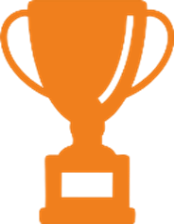 5	«Новогоднеенастроение»*Работа с символом трека – Шкатулкой мастера.В шкатулку вкладываем фотографии праздника Нового года, подарочки, открытки – всё, созданное детьми. Занятие – подведение итогов трека. Смотрят видеоролик / слайд-шоу, демонстрирующие процесс прохождения трека, обучающиеся делятся впечатлениями,мнениями.Познавательная, художественное творчество. Взаимодействие – групповое, фронтальное,индивидуальноепросмотр фото/видео - анализ результатов;составлениеопорной схемы.*Работа с символом трека – Шкатулкой мастера.В шкатулку вкладываем (например)идеи на будущий год.Трек «Орлёнок – Спортсмен» – 5 занятий Ценности, значимые качества трека: здоровый образ жизниСимвол трека – ЗОЖик (персонаж, ведущий здоровый образ жизни)Время для	реализации этого	трека	обусловлено	необходимостью усилить двигательную активность детей, так как к середине учебного года накапливается определённая физическая и эмоциональная усталость от учебной нагрузки. Надеемся, что дополнительные физкультурно-оздоровительные мероприятия, в том числе, позволят снизить заболеваемость детей, что актуально в зимний период.Формы №	Тема	Содержание темы	Виды деятельности	организациизанятий281	«Утро мы начнём сзарядки»Введение в тему, мотивация, целеполагание. Знакомство с понятием «Орлёнок – Спортсмен»: лексическая работа – значения нового слова.Что такое здоровый образ жизни, из чего он состоит, почему этоважно.Познавательная, игровая, проблемно-ценностное общение, физкультурно-спортивная. Взаимодействие – групповое, фронтальное,индивидуальное.танцевальная зарядка;введение образа ЗОЖика;работа в парах.*Работа с символом трека «Орлёнок – спортсмен» Создаем визуальный образ человека, ведущего здоровый образ жизни, дописывая к немуответы детей. Учитель должен обратить внимание на слова детей о зарядке.Говорим о важности зарядки для человека в любом возрасте. Далее обязательно каждая группа по ЧТП должна показывать на уроках, переменах мини-зарядки, которые придумывает сама.Дети совместно с педагогом придумывают традиционную утреннюю зарядку, как для школы, так и для дома. Обязательно:292	«Сто затей для всех друзей»создаём памятку с упражнениями, дети забирают её домой. *Работа с символом трека «Орлёнок – спортсмен» Вспоминаем первое занятие. Что получилось сделать дома? Актуализация полезностифизкультминуток на уроках и переменах, предложение сделать зарядку утренней традицией. Знакомство с подвижными играми и площадками, гдеможно в них играть.Познавательная, игровая, проблемно-ценностное общение. Взаимодействие – групповое, фронтальное,индивидуальное.весёлая физкультминутка обсуждение вопросаучастие в подвижных играхвстреча с ЗОЖикомтанцевальная зарядкаОсознание детьми идеи, что зарядка может быть весёлой и энергичной.3	«Весёлые старты»*Работа с символом трека «Орлёнок – спортсмен» – фиксируем подвижные игры.Спортивные соревнования. Используем плакаты, кричалки.Смена ролей при выполнении этапов: команда каждый раз решает, кто из числа команды будет судить этот этап, кто помогать педагогу среквизитов.Познавательная, игровая. Взаимодействие – групповое, фронтальное,индивидуальное.участие в весёлых стартахпроба спортивных ролей детьми*Работа с символом трека «Орлёнок –304	 «Самые спортивные ребята моейшколы»5	«Азбуказдоровья»спортсмен»: фиксация мысли, что спортивные игры для всех: и для спортсменов, и для болельщиков, и для судей, и для зрителей. Встреча – подарок с выдающимися спортсменами школы (3-4 действующими учениками-спортсменами школы). Гости расскажут детям, что необходимо для того, чтобы быть талантливым спортсменом, какие награды можно получить, о тех российских спортсменах, которые являются примером не только для них, но и для многих таких же ребят.*Работа с символом трека «Орлёнок – спортсмен» Фиксация вывода о том, что нужно, чтобы стать профессионалом в спорте»Подведение итогов. Дети рассматривают фото или видео, как проходил трек, по опорной схеме анализируют и дополняют правила организации подвижных игр, проигрывают новуюигру.Познавательная, проблемно-ценностное общение. Взаимодействие – групповое, фронтальное, индивидуальное.Познавательная, игровая. Взаимодействие – групповое, фронтальное,индивидуальное.прослушивание рассказа спортсмена школыинтервьюбеседа со спортсменамипросмотр фото/видео;анализ/дополнение правил подвижныхигр31*Работа с символом трека «Орлёнок – спортсмен». Составляют «Азбуку здоровья» – тезисно записывают мысли о том, что нужно чтобы быть здоровым.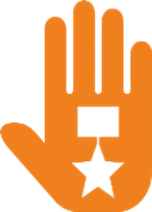 Трек «Орлёнок – Хранитель исторической памяти» – 5 занятийЦенности, значимые качества трека: семья, Родина Символ трека – альбом «Мы - хранители»В рамках трека происходит ценностно-ориентированная деятельность по осмыслению личностного отношенияксемье, Родине, к своемуокружению и к себе лично. Ребёнок должен открыть для себя значимость сохранения традиций, истории и культуры своего родного края через понимание фразы «Я и моё дело важны для Родины». Основная смысловая нагрузка трека: Я – хранитель традиций своей семьи, Мы (класс) – хранители своих достижений, Я/Мы – хранители исторической памяти своей страны. Решению задач трека способствует празднование Дня защитника Отечества, Международного женского дня и других праздников.№Тема1	«Орлёнок – хранительисторическойпамяти»Содержание темыВведение в тему, мотивация, целеполагание. Знакомство с понятием «Хранитель»: лексическая работа – значения новогослова.Виды деятельностиПознавательная, игровая, проблемно-ценностное общение. Взаимодействие – индивидуальное, групповое,фронтальное.Формы организации занятийобсуждение вопросов;просмотр презентации, старых фотографий;работа в паре;Кто может быть хранителем? Что можно хранить? Для кого хранить? Зачем хранить? Как и где хранить?*Работа с символом трека – альбомом Хранителейисторической памятипросмотр видео о культурных и исторических ценностях региона/страны;историческое фотографирование.На занятии происходит32– ответы на вопросы собираем в альбом «Мы-хранители».Учимся работать в парах /группах. Возможна помощь наставника-старшеклассника. Дети делают выводы о важности сохранения знаний и материалов об исторической памяти и транслирования её будущим поколениям. Получают ответ на главный вопрос: «Как можно сохранить историческую память?». Проба внести себя в историю класса/школы черезфотографирование.различная деятельность: работа в парах по изучению данных в детской энциклопедии, просмотр познавательного видеоролика об историческом и культурном богатстве своего региона/своей страны, просмотр фотографий опрошлом, старине.2	 «История школы – моя*Работа с символом трека «Орлёнок – Хранитель исторической памяти» (альбом): вкладываем идеи по сохранению исторической памяти региона, страны. Данное занятиепозволяетПознавательная,	пение в караоке; игровая, проблемно-история»	обучающимся	ценностное	участие	в	игре-ощутить себя какученика именно этойобщение.	путешествии;Взаимодействие –школы, носителя	индивидуальное,	подведение итоговидей, традиций школы, в которой обучаются – самоидентификация себя как ученикашколы.групповое, фронтальное.через	игровой приём.33Занятие отведено на знакомство со школой, где обучаются дети: историей, традициями, героями, выдающимися людьми, которыми гордится школа. Ключевой момент знакомства состоит в том, что оно происходит в виде игры по станциям, где ребята выполняют различные задания и путешествуют по школе, знакомясь с её работниками в том числе.Такой формат занятия позволит не только достичь поставленных целей, но и пробудить в детях чувство гордости за школу.3	«Поход в музей»*Работа с символом трека «Орлёнок – альбомом Хранителей исторической памяти»: вкладываем опорные схемы по результатам игры по станциям.Занятие посвящено знакомству с музеями – школьным, городским, районным.Обучающиеся с помощью экскурсовода знакомятся с экспонатами, историей музея - познают свойродной город, край.Познавательная,	экскурсия проблемно-ценностное общение. Взаимодействие –групповое.344	«Поход в музей»5	«Историческое чаепитие»*Работа с символом трека «Орлёнок – Хранитель исторической памяти» (альбом): дополняем альбом информационными карточками, сделанными детьми, о том, что было увидено в музее .Занятие посвящено знакомству с музеями – школьным, городским, районным.Обучающиеся с помощью экскурсовода знакомятся с экспонатами, историей музея - познают свой родной город, край.*Работа с символом трека «Орлёнок – Хранитель исторической памяти» (альбом): дополняем альбом информационными карточками, сделанными детьми, о том, что было увидено в музее .К ребятам в класс приходят наставники и учитель истории старших классов (экскурсовод-краевед, историк, родитель-знаток истории). Актуализация полученной на предыдущих встречахинформации. Дети заПознавательная, проблемно-ценностное общение. Взаимодействие – групповое.Познавательная, проблемно-ценностное общение. Взаимодействие – групповое,фронтальное.экскурсияЧаепитие;встреча с приглашёнными гостями35чашкой чая задают интересующие их вопросы по истории и событиям в России. Гости отвечают. Также гости могут задать вопрос ребятам. Самый лучший вопрос поощряется гостями.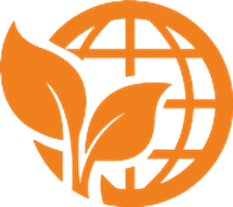 *Работа с альбом Хранителя, подведение итогов:Впечатления и пожелания гостей заносятся в альбом. Дети, которые умеют писать, также могут оставить записи о своих впечатлениях.Трек «Орлёнок – Эколог» – 5 занятий Ценности, значимые качества трека: природа, РодинаСимвол трека – Рюкзачок экологаПогодные условия в момент реализации трека «Орлёнок – Эколог» позволяют проводить мероприятия за пределамизданияшколы с выходом на природу. Есть возможность использования природных материалов при изготовлении поделок, проведения акций с посадками деревьев, уборке мусора в рамках экологического субботника и пр.№	Тема1	«ЭКОЛОГиЯ»Содержание темыВведение в тему. Мотивация, целеполагание. Знакомство с понятиями «Экология. Эколог»: лексическая работа – значения новых слов. Обсуждение по вопросам: кто должен беречь природу и заботиться о ней? Просмотрмультфильма «ДавайтеВиды деятельностиПознавательная, игровая. Взаимодействие – групповое, фронтальное,индивидуальное.Формы организации занятийсловесная игра;работа в парах;работа с визуальным образом;подвижная игра;сбор рюкзачка-эколога;участие в игре;36вместе украшать природу» направляет рассуждения детей к идеям по защите и украшению окружающей среды – первым элементарнымшагам в экологию.просмотрмультфильма.2	«Каким должен бытьнастоящийэколог?»*Работа с Рюкзачком трека «Орлёнок – Эколог» Вкладываются знаки, характеризующие бережное обращение к природе.Мотивация: видеофильм красота природы России. Как сохранить? Уберечь?*Работа с символом трека – Рюкзачком эколога.Составляем правила эколога. Определяют качества эколога. (добавляем вРюкзачок).Познавательная, игровая, проблемно-ценностное общение. Взаимодействие – групповое, фронтальное,индивидуальное.коллективное обсуждение участие в игровом упражнении;дополнение рюкзака эколога;работа в группах;отгадывание загадок;работа с карточкой.Посредством игр обучающиеся знакомятся с «визитками» природы: следами животных, пением птиц, описанием особо распространённых растений и животных.*Работа с символом трека Рюкзачком эколога.Анализ: дополняем рюкзачок эколога.373	«В гости к природе»4	«Мы друзья природе»Данное занятие отводится для экскурсии (в ботанический сад, в лес, в музей).Дети в естественной среде наблюдают за природой, за её явлениями, особенностями, природными «знаками».*Работа с символом трека - Рюкзачком эколога: фиксируем полученную на экскурсии информацию. Данное занятие – интеллектуально-креативная игра, посвящённая экологии и экологическому поведениюобучающихся.Познавательная, проблемно-ценностное общение. Взаимодействие – групповое, фронтальное, индивидуальное.Познавательная, игровая, проблемно-ценностное общение. Взаимодействие – групповое, фронтальное,индивидуальное.экскурсияучастие в игреработа в группахЧерез игру обучающиеся отвечают на вопросы о том, что люди делают у нас в стране, чтобы сохранить природу; как понимать природу; как природа «говорит» с людьми, когда ей «плохо»?*Работа с символом трека Рюкзачком эколога: фиксируем «симптомы» болезни природы, устанавливаем взаимовлияющую385	«Орлята – экологи»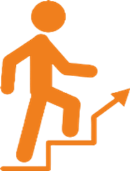 связь природа-экология-человек. Подводим итоги. Организация просмотра слайд-шоу или видео о том, как проходил трек, обсуждение того, как проходил трек, делают выводы об экологической культуре и поведении. Просмотр и обсуждение экологических мультфильмов оприроде.Познавательная, проблемно-ценностное общение. Взаимодействие – групповое, фронтальное,индивидуальное.просмотр фото/видео;дополнение «рюкзачка эколога»;просмотрмультфильмов.*Работа с символом трека – Рюкзачком эколога: дополняем событиями и именами ребят, которые, по мнению класса, были лучшими в треке.Трек «Орлёнок – Лидер» – 5 занятий Ценности, значимые качества трека: дружба, командаСимвол трека – конструктор «Лидер»Трек является завершающим в учебном году, подводящим итоги участия первоклассников в Программе. Основными задачами являются оценка уровня сплочённости класса, приобретённых ребёнком знаний и опыта совместной деятельности в классе как коллективе.№	Тема1	«Лидер – это …»Содержание темыВведение в тему, мотивация, целеполагание. Знакомство с понятием «Лидер»: лексическая работа – значения новогослова.Виды деятельностиПознавательная, игровая, проблемно-ценностное общение. Взаимодействие – групповое, фронтальное,индивидуальноеФормы организации занятийучастие в игре;заполнение чек-листа.От учителя звучит вопрос детям: кто со39мной хочет в команду?Учимся работать в команде – знакомство с явлением лидерства через игру, учитель объясняет задание, учит детей слушать друг друга, показывает, как правильно такие задания выполнять, даёт ребятам подсказки, что нужно сделать при выполнении задания.2	«Я хочу бытьлидером»Подведение итогов: Работа с конструктором «Лидер» (собираем понятие «лидер»). Обсуждение: кто может быть лидером? для чего быть лидером?Данное занятие подразумевает более глубокое усвоение детьми понятия лидера и лидерства в целом. А также здесь подробно разбираются качества лидера. Ключевая точка занятия – проведение педагогом социометрии для изучения атмосферы в классе: дружный коллектив или нет, для понимания педагогом, как в дальнейшемнаправлять иПознавательная, игровая, проблемно-ценностное общение. Взаимодействие – групповое, фронтальное,индивидуальное.участие в игре;прослушивание песни/просмотр мультфильма;обсуждение результатов;танец;проведение игры;проведение социометрии.40деятельность класса и выстраивать свою работу.3	«С командой действую!»*Работа с символом трека – конструктором «Лидер». Фиксируются качества лидера. Данное занятие подразумевает выход за пределы класса. На большой просторной территории классный коллектив будет проходить испытания, направленные на сплочение икомандообразование.Познавательная, игровая. Взаимодействие – групповое.Игра на командообразование по станциям «Команда».В этой игре нет победителей. Она предназначена для того, чтобы улучшить эмоциональную атмосферу класса.Педагогу важно понимать, что для проведения игры ему необходимо дополнительная помощь коллег или старшеклассников-наставников.4		«Как становятсялидерами?»*Работа с конструктором. Выводы по игре «Команда». Смотрят фото/видео как проходил трек. Подводят итоги,обращаясь кПознавательная, проблемно-ценностное общение.встречапресс-конференция41конструктору «Лидер». Встреча с администрацией школы по теме:«Традиции школы и ими гордится школа»; пресс-конференция со старшеклассником-лидером; демонстрацияклассных достижений.Взаимодействие – групповое,фронтальное.5	«Мы дружный класс»*Работа с конструктором. Выводы по встрече с лидерами.Выход детей с родителями, наставниками и классным руководителем на «выходной».Квест для сплочения коллектива класса, родителей и наставников, коллективные подвижные игры, выпуск итоговой КЛАССной газеты «Какими мы были и вот какими стали!» *Работа с конструктором. Выводы: Мы теперь лидеры! (Мы тожелидеры)Познавательная, игровая, проблемно-ценностное общение. Взаимодействие – групповое,фронтальное.поход;подвижные игры;выпуск газеты.3.2	Содержание курса внеурочной деятельности для 2 класса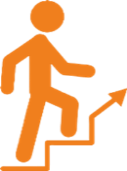 №	Тема	Содержание темы	Виды деятельностиФормыорганизации занятийТрек «Орлёнок – Лидер» – 9 занятий Ценности, значимые качества трека: дружба, командаСимвол трека – конструктор «Лидер»42В процессе реализации данного трека дети приобретают опыт совместной деятельности, что является необходимым в начале учебного года. Педагог может увидеть уровень сплочённости классного коллектива, сформировать детские микрогруппы для приобретения и осуществления опыта совместной деятельности и чередования творческих поручений.1	«Лидер – это …»Введение в тему, мотивация, целеполагание. Знакомство с понятием «Лидер»: лексическая работа –значение нового слова.Познавательная, игровая. Взаимодействие –групповое.Игра-испытание. Динамические паузы.От учителя звучит вопрос детям: кто со мной хочет в команду?Учимся работать в команде – игра-испытание для командыучитель объясняет задание, учит детей слушать друг друга, показывает, как правильно такие задания выполнять, даёт ребятам подсказки, что нужно сделать при выполнении задания: построиться по росту, сыграть в игру «мяч по кругу» (мяч, имя, слово «Привет!»), «молекула», «имя хором» и др.Подведение итогов: *Работа с символом трека -конструктором «Лидер» (собираем качества лидера в виде опорной схемы).432	«Я могу быть лидером!»Повторение конструктора «Лидер».Работа в группах: назвать 1-3 известных лидеров нашей страны, ответить на вопросы: «почему их считают лидерами?», «какими качествами ониобладают?»Познавательная, игровая, проблемно-ценностное общение. Взаимодействие –групповое.Беседа.Игра-испытание. Динамическиепаузы.Если появляются новые качества, которых не было раньше в конструкторе «Лидер», то все вместе конструктор дополняем.А кто может быть лидером? (основная мысль: «лидером может быть каждый, и я могу»)Повторение упражнений из первого занятия, но с условием, что теперь учитель помогает ребятам меньше, а они должны сами принимать решение и действовать. В конце занятия выполняется новое задание. И его выполнение анализирует уже весь класс.*Работа с символом трека – конструктором «Лидер».443         «Как стать лидером?»Подведение итогов. Диагностика: социометрия. Возвращаемся к конструктору «Лидер», где учитель заранее добавляет много новых качеств лидера как положительных, так и отрицательных. Вместе обсуждаем! Вместе убираемлишнее.Познавательная, игровая, проблемно-ценностное общение. Взаимодействие –групповое.Практикум «Пробую себя в роли лидера». Динамическиепаузы.Чтобы обладать этими качествами, что необходимо мне лично сделать? – обсуждаем в группах.Практикум «Пробую себя в роли лидера» – ребята получают роли или задания, им необходимо в своей микрогруппе (3-5 человек) организовать игру. Роль учителя: подсказать, направить, подбодрить.Следующим этапом группа проводит игру на весь класс.*Работа с символом трека – конструктором «Лидер». Общее подведение итогов: что получилось? С какими трудностями столкнулись, когда общались/работали в микрогруппе? Как454	«С командой действоватьготов!»стать лидером? (формулируем шаги к лидерству, дополняем их в конструктор). Введение ЧТП и развитие умения работать в команде.Что такое ЧТП (чередование творческих поручений)? Какие могут быть поручения? Как их можно выполнять? Делимся на команды.Оформляем наглядно.Познавательная, проблемно-ценностное общение. Взаимодействие –групповое.Работа по ЧТП: во 2 классе раз в неделю/месяц обязательно группы меняются, рассказывают о своей работе перед другими ребятами. Динамическиепаузы.Тренинг – пробуем выполнить здесь и сейчас небольшие задания для микрогрупп.Дети получают первый опыт работы, за которую они ответственны.5	«Верёвочный курс»*Работа с символом трека -конструктором «Лидер». Добавляем в него такие качества как ответственность за порученное дело, умение держать в голове цель. Верёвочный курс «Лидер»Привлечение наставников – старшеклассников, которые помогают в организации испытаний.Предполагается, чтоПознавательная, игровая, досугово-развлекательная. Взаимодействие –групповое.Веревочный курс «Лидер»46эти испытания помогут раскрыть лидерские качества в учениках. Дети учатся преодолевать свою неуверенность, учатся ставить цели.Мини-анализ своей деятельности после верёвочного курса по конструктору «Лидер». Дети учатся объективно оценивать себя, свои силы и возможности.6	«КЛАССный выходной»7,	«Встреча с 8           тем, ктоумеет вести за собой»9	 «Мы дружныйкласс!»Анализируют: что получилось и почему? что не удалось и почему? чего не хватило для того, чтобы было лучше? Выход детей с родителями, наставниками и классным руководителем на «выходной».Квест для сплочения коллектива класса, родителей и наставников.Гость рассказывает, как важно быть ответственным перед людьми, что помогает ему быть лидером, вести за собой. Смотрят фото/видео как проходил трек. Подводят итоги, обращаясь кконструктору «Лидер».Познавательная, игровая, досугово-развлекательная. Взаимодействие – групповое.Познавательная, проблемно-ценностное общение. Взаимодействие – групповое.Познавательная, игровая. Взаимодействие –парное, групповое.КвестВстреча с интересными людьми. Динамические паузы.Подведение итогов.47Каждая группа (по ЧТП) придумывает, готовит и показывает для ребят сюрприз. Вывод: мы дружный класс!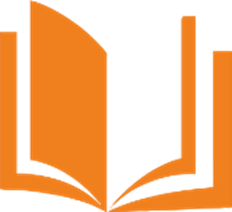 Итоговая социометрия.Трек «Орлёнок – Эрудит» – 9 занятий Ценности, значимые качества трека: познание Символ трека – Конверт-копилкаТрек «Орлёнок – Эрудит» занимает первый месяц второй четверти, которая отличается наличием различных олимпиад, интеллектуальных конкурсов, конференций и т.п. – в этот период дети знакомятся с разными способами получения информации, что необходимо для их успешной деятельности, в том числе познавательной. Именно в этот период учебного года у детей отмечается высокая мотивация и интерес к учёбе.1	«Кто такойэрудит?»Введение в тему, мотивация, целеполагание. Знакомство с понятием «Эрудит»: лексическая работа – значения нового слова.Закрепление понятия в интеллектуальной игре «Смекалка». Подведение итогов: складываем слова «эрудит – это человек, который много знает, обладает информацией по самым разнымвопросам».Познавательная, игровая. Взаимодействие: индивидуальное,парное.Беседа. Интеллектуальная игра Динамическиепаузы.* Работа с символом трека - Конвертом-копилкой.Понятие вкладываем в конверт-копилку «Эрудита». Кто сегодня показал себя, как эрудит?482	«Я – эрудит, а этозначит...»Разбираем интеллектуальные секреты эрудита – смекалка, ум, знание, любознательность, внимательность, увлечённость, изобретательность, коммуникабельность, эрудиция. Как их приобрести? (чтение,учеба, образование).Познавательная, игровая. Взаимодействиепарное.Командная игра. Интеллектуальная игра. Динамическиепаузы.Способы решения интеллектуальных задач «Один ум хорошо, а два лучше» (человек может думать над какой-либо задачей, но если у него будет ещё один помощник рядом, то совместно они смогут решить эту задачу гораздо лучше).Учимся работать в парах.Командная игра в паре «Кейс интеллектуальных игр «Всезнайки»: рисованные ребусы, пазлы, занимательные вопросы в стихах; ребусы, анаграммы, кроссворды, занимательные вопросы – поиск ответов в литературных источниках.Подведение итогов: сложно ли быть эрудитом? Что для этого необходимо?493	«Развиваемс я, играя!»* Работа с символом трека - Конвертом-копилкой.Создаём опорную схему и вкладываем в конверт-копилку «Эрудита».Методы активизации мозговой деятельности: упражнения на развитие логики, смекалки, задачи для интеллектуальной разминки.Учимся работать в парах и подбирать вопросы по теме игры. Выдвигаем способы запоминать, думать,узнавать.Познавательная, игровая. Взаимодействие:групповое.Интеллектуальная игра. Динамическиепаузы.Игра «Хочу всё знать» - 1 вариант: интерактивная интеллектуальная игра – 4-5 станций – по принципу вертушки из различных областей знаний, где на каждой станции ответив, дети должны придумать свой вопрос из заданной области, ведущий станции фиксирует – вопрос, придуманный ребятами, вопрос должен войти в 4 занятие трека.- 2 вариант: фронтальная игра между парами с сигнальными карточками, кто быстрее найдет ответ и50поднимет сигнальную карточку о готовности, обязательно придумывают интеллектуальные вопросы.Рефлексия: как сработали в парах? Определяем значимость совместной работы.4	«Воображари УМ»*Работа с символом трека - Конвертом-копилкой Эрудита. Способы запоминания вкладываем в конверт-копилку.Как я сам могу расширить свои знания? Что для этого нужно сделать?Учимся работать в паре: интервью «Какие области знаний интересны моемусоседу по парте?».Познавательная, игровая. Взаимодействие парное.Интервью. Интеллектуальная игра.Дорисовка геометрических фигур. Динамическиепаузы.Игровые упражнения на кругозор, фантазию, развитие воображения.Работа в группах (учимся работать в малой группе 2-3 человека) – приём «дорисовка геометрической фигуры до предмета» (на каждую пару даётся 40 геометрических фигур – треугольники квадраты, круги,51прямоугольники). Презентуем результат работы в паре.Подводим итоги: как сработали в парах? Какие правила нужно соблюдать, чтобы работать в паре?5	 «Могу быть изобретателем»* Работа с символом трека - конвертом-копилкой Эрудита. Результат вкладываем в конверт-копилку. Презентация «10 великих открытий русских учёных».Дискуссии об изобретателях – всегда ли изобретения приносят пользу? Бывают ли изобретения бесполезные? Кто может бытьизобретателем? и т.д.Познавательная, проектная. Взаимодействие – Групповое.Беседа, дискуссия. Проектирование. Динамические паузы.Учитель мотивирует детей придумать полезное «изобретение». Работа в группах по 3 человека. Изобретаем! Защита «изобретений».Анализ: Продолжи фразу:- сегодня я узнал…;- мне понравилось…; - моя команда…;- было неожиданно для меня…526		КТД «Что такое? Кто такой?»* Работа с символом трека - Конвертом-копилкой Эрудита. Дополняем конверт-копилку советами о том, как надо работать в паре с другом. Знакомимся с детскими энциклопедиями, интернет-источниками, которые помогут стать эрудитами. Детская энциклопедия для начальной школы «Что такое? Ктотакой?»Познавательная. Взаимодействие – групповое.Беседа. Интеллектуальная игра. Динамическиепаузы.Игра-лото «Что такое? Кто такой?» с элементами КТД по областям знаний.7,	Встреча с 8        интереснымэрудитом «Хотим всёзнать»Подводим итоги: где человек может узнать, научиться и т.д. Чему мы сами научились? Кого сегодня в нашем классе можно назвать эрудитом?* Работа с символом трека - Конвертом-копилкой Эрудита. Дополняем конверт-копилку ответом на вопрос - где можно найти знания?Данное занятие	Познавательная. отводится для очнойвстречи с личностью, которая воплощает в себе пример успешного человека в рамках изучаемоготрека.Встреча с интересными людьми. Динамическиепаузы.53Приглашенная гость может быть известным на городском, региональном, всероссийском уровне с учётом того, что он должен быть интересен детям данного возраста.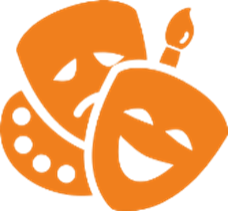 9	Итоги трека «На стартеновыхоткрытий»* Работа с символом трека - Конвертом-копилкой Эрудит. Дополняем конверт-копилку своими впечатлениями о встрече.Смотрят фото/видео как проходил трек. Открывают конверт-копилку анализируют результат, совместно составляют опору и размещают вклассном уголке.Познавательная, игровая.Подведение итогов. Динамическиепаузы.Работа в парах: придумать и проиграть с ребятами конкурс/вопрос на эрудицию. Награждение и поощрение лучших ребят.Трек «Орлёнок – Мастер» – 9 занятий Ценности, значимые качества трека: познание Символ трека – шкатулка МастераВ рамках данного трека дети знакомятся с пониманием того, что можно быть мастерами в разных сферах деятельности, в разных профессиях. Сроки реализации трека «Орлёнок-Мастер»поделены надвавременных промежутка:во времяпервой частитрека дети готовят новогодний спектакль, концерт или представление, вторая часть трека определена для знакомства с лучшими мастерами своего дела (на уровне региона или страны).541	«Мастер – это…»Введение в тему, мотивация, целеполагание. Знакомство с понятием «мастер»: лексическая работа – значение нового слова. Работа по группам– привести из своей жизни примеры мастеров своего дела, ребята рассказывают друг другу («Моя мама мастер своего дела.Она ...»).Познавательная, досугово-развлекательная; художественное творчество, проблемно-ценностное общение. Взаимодействие -парное, групповое.Блиц-высказывания. Создание коллективно-творческой работы «Наши младшие друзья».Чтение и инсценировка стихотворений. Динамическиепаузы.Блиц-высказывания ребят: «Я узнал, что у Никиты мама повар. Она мастер готовить салаты» …)Пробуем себя в роли мастера – Что может делать мастер? Хотите попробовать себя в роли мастера? Обсуждаем, придумываем, делаем простое оригами, дорисовываем, создаем коллективную работу «Наши младшие друзья», читаем выразительно стихи с инсценировкой.Подводим итоги: кто такой мастер? Кто может быть мастером? Какими мы были мастерами? Что нужно сделать нам, чтобы стать мастерами? Как мастер создаёт свою работу – «придумывает,55делает/ создаёт, показывает и радует других».*Работа с символом трека - шкатулкой Мастера Сохраняем всё в шкатулке Мастера (определение, как мастер создает свою работу).2	«Мастерами славитсяРоссия»В конце занятия учитель знакомит ребят с одним из мастеров родного края. Презентация учителя о 10 самых известных мастерах России.Учимся придумывать: кто из вас хочет быть мастером? Какие этапы проходит мастер, чтобы показать людям своё произведение (обращаемся кшкатулке мастеров).Познавательная, игровая. Взаимодействие –парное, групповое.Создание идеи своего дела. Тренинг «Мы мастера». Динамическиепаузы.Разбивка на микрогруппы по 3-4 человека. Задание: предложить своё дело, которое покажет, что мы тоже можем быть мастерами. Работа по группам. Выдвижение идей. Выбор самой интересной. Записываем идею и кладем в шкатулку мастера. Учитель говорит о том, что на следующем занятии56мы попробуем её реализовать.Тренинг «Мы мастера» – мы мастера петь, мы мастера танцевать (общий танец) и пр. Учитель использует видеосюжеты, записанные мастерами своего дела, чтобы детям было удобнее выполнять задания.3	«От идеи – к делу»4	«ГородМастеров»Вывод: в России много мастеров своего дела и мы можем тоже стать мастерами.*Работа с символом трека - шкатулкой Мастера.Реализуем нашу идею (учитель выстраивает занятие на основе этапов коллективно-творческой деятельности).*Работа с символом трека - шкатулкой Мастера.В шкатулку вкладываем каким-либо образом зафиксированные итоги дела – анализ КТД, можно снять видео с впечатлениями ребят.Игра по станциям «Город мастеров» с использованием различных направлений деятельности, одной изстанций должна статьПознавательная, социальное творчество. Взаимодействие – групповое.Познавательная, игровая. Взаимодействие –парное, групповое.КТДИгра по станциям«Город мастеров»57работа с пословицами о мастерах.5         «В гости к мастерам»*Работа с символом трека - шкатулкой Мастера. Подведение итогов: в шкатулку вкладываем пословицы и свои впечатления «Рейтинг популярности».1 вариант: идём на экскурсию к мастерам (знакомимся с профессио-нальными мастерами – это может быть театр, музей, библиотека, дворец творчества и пр.)2 вариант: родители/наставники демонстрируют своё мастерство ребятам. 3 вариант: мастер-класс от учителя «Делай как я, делай лучше меня!». На данном занятии ребятам можно предложить мастер-классы по развитию актёрских способностей: для развития мимики, речи, постановки голоса, угадыванию эмоций и пониманию друг друга посредством игры«Крокодил».Познавательная, игровая. Взаимодействие –парное, групповое.Экскурсия/ мастер-класс*Работа с символом трека - шкатулкой– Мастера: какие профессии мастеров узнали за это время.586		КТД «Классныйтеатр»7,         «Мастер – 8         это звучитгордо!»9		«Путь в мастерство»– подводимитогиИспользуя полученные знания и результаты предыдущих занятий создают под руководством учителя и по мотивам народных сказок мини-спектакль. Рекомендуется записать процесс работы и презентации на видео, чтобы ребята позже могли посмотреть на себя со стороны, наблюдать за своими успехами. Данное занятие отводится для очной встречи с личностью, которая олицетворяет успех по отношению к изучаемому треку. Приглашенный гость может быть известен на городском, региональном, всероссийском уровне с учётом того, что он должен быть интересен детям данного возраста. Смотрят фото/видео как проходил трек.Открывают шкатулку Мастера, анализируют результат, совместно с учителем составляют опорную схему и размещают вклассном уголке.Познавательная, игровая. Взаимодействие – парное, групповое.Познавательная, проблемно-ценностное общение. Взаимодействие – парное.Познавательная, игровая. Взаимодействие –парное, групповое.Мини-спектакльВстреча с интересными людьми. Динамические паузы.Подведение итогов.59Награждение и поощрение ребят.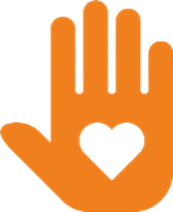 Трек «Орлёнок – Доброволец» – 9 занятий Ценности, значимые качества трека: милосердие, доброта, заботаСимвол трека – круг ДобраТематика данного трека актуальна круглый год. Проведение трека в данный временной период можно рассматривать, как эмоциональный пик всей Программы. Это создаст и поддержит общее настроение добра, взаимопонимания, удовлетворённости не только в рамках трека, но и в обычной жизнедеятельности детей. Учитель может обращаться к имеющемуся социальному опыту детей в любое время учебного года.1	«От слова кделу»Введение в тему. Мотивация, целеполагание. Знакомство с понятиями «Добро. Доброволец и волонтёр. Добровольчество.»: лексическая работа –значения новых слов3.Познавательная, проблемно-ценностное общение. Взаимодействие –групповое.Просмотр мультфильма «Рука помощи». Динамическиепаузы.Почему люди хотят помогать?Смотрим и обсуждаем мультфильм «Рука помощи» – обсуждение (что происходит с сердцем мальчика? какими качествами должен обладать волонтёр?) – рисование словесного портрета волонтёра.Символ волонтёрства – приподнятая рука с раскрытой ладонью и сердцем.*Работа с символом трека – кругом Добра.3 Для целостного понимания этих понятий и для формирования потребности делать добрые дела необходимо продолжитьработу на литературном чтении, окружающем мире, в рамках регионального компонента, и обязательно других в треках программы.60Создаем символ волонтёрства (дети обводят свою ладонь и рисуют своё доброе сердце, все ладошки соединяют в круг Добра. «Классный круг добра») – с этим символом работаем на следующих занятиях.Коллективное обсуждение: какие добрые дела совершают волонтёры для других людей?2	«Спешить на помощь безвозмездно!»Подведение итогов: слайд презентация от учителя с комментариями детей «Как волонтёры помогают?» Волонтёрское движение в России. Где помогают волонтёры и почему всем это важно. Виды волонтёрства.Работа по группам– решение кейса «Как поступить в данной ситуации и чтопопросить в награду».Познавательная, проблемно-ценностное общение. Взаимодействие –групповое.Решение кейса «Как поступить в данной ситуации и что попросить в награду». Динамическиепаузы.Коллективное обсуждение. Вывод: настоящее волонтёрство – это безвозмездно, это для других…*Работа с символом трека«Орлёнок	– Доброволец»613	КТД «Создай хорошеенастроение»4	«С заботой остарших»Дополняем «Классный круг добра» – безвозмездно, для других. Коллективное обсуждение – что мы можем сделать для других? Чем помочь? (фиксируем, выбираем одно из предложенных дел).Проведение одного из дел, предложенных детьми.КТД «Создай людям хорошее настроение» – плакат-сюрприз.*Работа с символом трека – кругом Добра Дополняем «Классный круг добра». Совместное обсуждение с родителями и детьми: Как делать добро для бабушек и дедушек (родных, соседей)? Что значит быть добрым рядом сними?Познавательная, художественная. Взаимодействие – парное.Познавательная, проблемно-ценностное общение. Взаимодействие –парное.КТД «Создай людям хорошее настроение». Динамические паузы.Беседа. Динамическиепаузы.Рассказ учителя о «Фонде «Старость в радость». Совместная поздравительнаяоткрытка для старшего поколения4.*Работа с символом трека - дополняем «Классный круг4 Фонд «Старость в радость» Как поздравить через фонд: написать, что вы хотите поздравлять бабушек и дедушек открытками; указать, какое количество открыток и в каком месяце вы можете отправить, или же с каким праздником хотите поздравлять.Координаторы вышлют вам адреса и имена для поздравлений. Перед этим ознакомьтесь с рекомендациями, как поздравлять.62добра»: проявляй доброту….5		КТД «Коробкахрабрости»6	КТД «Братья нашименьшие»Учитель рассказывает родителям и детям об акции «Коробка храбрости5», о том, что необходима будет их помощь и пр. Данная работа может продолжиться в 3-4 классах, но уже в классе и без родителей.КТД*Работа с символом трека: дополняют «Классный круг добра».Как волонтёры помогают животным? – презентация от учителя с комментариями -дополнениями отдетей.Познавательная, проблемно-ценностное общение. Взаимодействие – групповое.Познавательная, проблемно-ценностное общение. Взаимодействие –групповое.Коллективно-творческое дело.Беседа. Динамические паузы.Коллективная работа: что мы можем сделать и как проявить заботу?Пригласить волонтёров из организации города – организовать встречу, поговорить о помощи тем, кто в ней нуждается.В зависимости от региона и климатических условий в данный временной период может быть ещё5 Необходима помощь родителей. https://podari-zhizn.ru/ru/give-help/pomoch-po-drugomu/korobka-hrabrosti63актуально изготовление кормушек для птиц. Тогда могут появиться добровольцы регулярно насыпать корм в кормушки.7,	«Добровольц 8            ем будьвсегда!»9	«Портрет добровольца»*Работа с символом трека: дополняют «Классный круг добра».Встреча с гостем, который достиг успехов в области добровольчества.*Работа с символом трека: дополняют «Классный круг добра» впечатлениями о встрече.*Работа с символом трека: создание коллективной работы «Классный круг добра».Дополняем качествами добровольца (выбирая из: милосердный, злой, отзывчивый,вредный…)Познавательная, проблемно-ценностное общение. Взаимодействие – групповое.Познавательная, проблемно-ценностное общение. Взаимодействие –групповое.Встреча с интересными людьми. Динамические паузы.Беседа. Динамическиепаузы.Дополняем делами, которые ещё можем сделать – данные дела могут быть организованы в 3-4 классах, в треке «Орлёнок-Эколог» или в других треках.На ладошке, которую каждый ребёнок сделал для себя самостоятельно на одном из предыдущих занятиях, дети64дописывают, продолжая фразу «Быть добрым и заботиться о других -это …»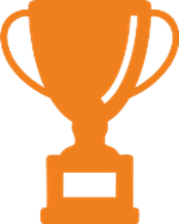 Трек «Орлёнок – Спортсмен» – 9 занятий Ценности, значимые качества трека: здоровый образ жизниСимвол трека - чек-листВремя для	реализации этого	трека	обусловлено	необходимостью усилить двигательную активность детей, так как к середине учебного года накапливается определённая физическая и эмоциональная усталость от учебной нагрузки. Надеемся, что дополнительные физкультурно-оздоровительные мероприятия в том числе позволят снизить заболеваемость детей, что актуально в зимний период.1	 «Утро начинай с зарядки –будешь ты всегда впорядке!»Введение в тему, мотивация, целеполагание. Знакомство с понятием «Орлёнок -Спортсмен»: лексическая работа – значения новогослова.Познавательная, игровая, проблемно-ценностное общение, физкультурно-спортивная. Взаимодействие –парное, групповое.Создание визуального образа человека, ведущего здоровый образ жизни. Танцевальная зарядка.Работа с чек-листом.Что такое здоровый образ жизни, из чего он состоит, почему это важно.*Работа с символом трека: чек-листом. Создаем визуальный образ человека (или какого-либо персонажа), ведущего здоровый образ жизни, дописывая к нему ответы детей. Учитель должен обратить внимание на слова детей о зарядке. Работаем в группах– придумываем и показываем для ребят651-2 упражнения для зарядки- одна группа – утреннюю;- вторая – в школе на перемене;- третья – если устал делать уроки дома;- четвертая группа – …Говорим о важности зарядки для человека в любом возрасте. Далее обязательно каждая группа должна показывать на уроках, переменах мини-зарядки, которые придумывает сама.2	 «Должен быть режиму дня»Дети предлагают упражнения для зарядки для дома, обязательно:2 класс – 4-5 упражнений. Создаём памятку с упражнениями, дети забирают её домой. *Работа с символом трека«Орлёнок – спортсмен» Размещение 1-го пункта в чек-листе: «Я сделал(а) зарядку». Начинаем занятие с комплекса зарядки для дома.Говорим о режиме дня и значении двигательнойактивности.Познавательная, игровая, проблемно-ценностное общение. Взаимодействие –парное, групповое.Беседа.Игра «Победа над Великим Нехочухой». Динамические паузы.Работа с чек-листом.Игра «Победа над Великим Нехочухой»:66просмотр м/ф «Нехочуха» (не до конца), обсуждение, в гости приходит Нехочуха. Он дает ребятам задания, которые они должны выполнить, убеждая его в том, что важно двигаться, что важно соблюдать режим и пр. В конце Нехочуха соглашается с ребятами.3	 «О спорт, ты – мир!»*Работа с символом трека – чек-листом. Вместе «голосуют за активный образ жизни, за режим дня» (досматривают мультфильм) Размещение 2-го пункта в чек-листе: «Я составил(а) план на день».Учитель показывает и рассказывает о 10 великих спортсменах страны.Работа в группах – выбрать вид спорта, нарисовать его эмблему, придумать и показать одно из движений (или упражнение из этого вида спорта), придумать рассказ обэтом виде спорта.Познавательная, игровая, проблемно-ценностное общение. Взаимодействие –парное, групповое.Работа в группах. Динамические паузы.Работа с чек-листом.Ребята рассказывают и показывают, учитель обязательно показывает фото российского67спортсмена (говорит, как его зовут, где он родился, каких результатов добился).4	«Сто затей для всехдрузей»*Работа с символом трека: размещение 3-го пункта в чек-листе – «Сегодня я был(а) особенно активным(ой) и много двигался(лась)». Вспоминаем 1-3 занятия. Что получилось сделать дома?Игра с элементами ТРИЗ: придумываемновый вид спорта.Познавательная, игровая, проблемно-ценностное общение. Взаимодействие –парное, групповое.Игра с элементами ТРИЗ.Работа с чек-листом.Мини-соревнования по этим видам спорта. Как дома и где я могу играть в эти игры? Чему могу научить своих друзей?*Делаем фото с этими видами спорта и подписываем название.Презентация от учителя «Весёлые и необычные виды спорта в России».5	«Готовимся к спортивнымсостяза-ниям»*Работа с символом трека: размещение 4-го пункта в чек-листе – «Я придумал(а) новую спортивную игру».Кто такой болельщик? Чем он «болен»? Роль болельщика? КакПознавательная, игровая, проблемно-ценностное общение.КТД «Плакат болельщика».68можно поддержать свою команду?КТД «Плакат болельщика» – формат А4 для каждой команды, придумывают, рисуют, защищают. Придумываем «кричалку». Лучшуюразучиваем все вместе.Взаимодействие – парное, групповое.Игра-обсуждение «Копилка болельщика».Работа с чек-листом.Игра-обсуждение «Копилка болельщика» – показываем видеофрагменты поведения болельщиков (правильные и неправильные), обсуждаем их поведение и составляем правила болельщика.Видеообращение великого спортсмена (1-2 минуты), как ему помогли болельщики победить в соревнованиях.6	Спортивная игра «Урекордов наши имена»*Работа с символом трека: размещаем правила болельщика в классном уголке. Размещение 5-го пункта в чек-листе – «Я запомнил(а) новую кричалку». Спортивные соревнования. Используем плакаты,кричалки.Познавательная, игровая, проблемно-ценностное общение. Взаимодействие – парное, групповое.Спортивные соревнования. Работа с чек-листом.697,	«Быстрее! 8             Выше!Сильнее!»9	 «Азбука здоровья»*Работа с символом трека: размещение 6-го пункта в чек-листе – «Я принял(а) участие в соревнованиях». Встреча – подарок с интересными людьми из области спорта. Гости расскажут детям, что необходимо для того, чтобы быть профессиональным спортсменом.*Работа с символом трека: размещение 7-го пункта в чек-листе – «Я узнал(а), как стать профессионалом в спорте».Подведение итогов.Что важное для себя узнали? – обобщение по чек-листу. *Работа с символом трека: составляем азбуку здоровья (эта работа может быть продолжена на уроках окружающего мира, в рамках других треков, и обязательно в 3-4классах)Познавательная, проблемно-ценностное общение. Взаимодействие – парное.Познавательная, игровая. Взаимодействие –парное, групповое.Встреча с интересными людьми. Динамические паузы.Работа с чек-листом.Подведение итогов. Работа с чек-листом.Трек «Орлёнок – Эколог» – 9 занятий Ценности, значимые качества трека: природа, РодинаСимвол трека – рюкзачок ЭкологаПогодные условия в момент реализации трека «Орлёнок – Эколог» позволяют проводить мероприятия за пределами здания школы с выходом на природу. Есть возможность использования природных материалов при изготовлении поделок, проведения акций с посадками деревьев, уборке мусора в рамках экологического субботника.1	«ЭКОЛОГиЯ»Введение в тему. Мотивация, целеполагание.Знакомство сПознавательная, игровая. Взаимодействие –парное, групповое.Сбор рюкзака эколога. Игровыеупражнения.70понятиями «Экология. Эколог»: лексическая работа –значения новых слов.Динамические паузы.Работа в парах. Собираем рюкзачок эколога, чтобы отправиться в путешествие по треку. Решаем, что и для чего туда необходимо положить.Обсуждаем классом. Формируем общий рюкзачок эколога.Игровое упражнение «Учимся понимать природу» (изобразить мимикой, жестами животных в тех или иных ситуациях).Вывод: эколог должен понимать окружающий мир.2		«Каким должен бытьнастоящийэколог?»*Работа с символом трека - рюкзачком Эколога.Добавляем слово «понимание» в рюкзачок. И говорим о том, что на следующем занятии будем искать те качества, которыми должен обладать настоящий эколог. Работа с качествами, которые необходимы экологу.Вспоминаем, что положили в рюкзачокэколога.Познавательная, игровая, проблемно-ценностное общение. Взаимодействие –парное, групповое.Игра «Экологическая ромашка». Просмотр экологическогомультфильма.71На чем остановились на прошлой встрече?Динамические паузы.Игра «Экологическая ромашка» – дети разбиваются на микрогруппы по три человека, на столе лежат лепестки ромашки с качествами эколога: ответственность, наблюдательность, любознательность, забота и др. (на каждом столе разные качества). Необходимо обсудить и доказать всем ребятам, что это качество очень важное для эколога.По итогам выступления лепестки собираются в единую ромашку, добавляется лепесток «понимание».Просмотр экологического мультфильма и определение качеств настоящих экологов, которые увидели в героях6.Подводим итоги: кто такой эколог? Какими качествами он должен обладать?*Работа с символом трека – рюкзачком Эколога.6 Рекомендации по мультфильмам: «Смешарики» - большой сборник мультфильмов про экологию723	«Мой след на планете»Ромашка прикрепляется на рюкзачок. Актуализация важности бережного отношения к природе и планете.Какие экологические проблемы есть в нашем регионе? Как мусор влияет наприроду?Познавательная, игровая, проблемно-ценностное общение. Взаимодействие –парное, групповое.Дидактическая игра из «Орлёнка»: что в мусорном ведре? Просмотр экологического мультфильма. Создание Динамическиепаузы.Дидактическая игра из «Орлёнка»: что в мусорном ведре?Как уменьшить количество бытового мусора?Смотрим экологический мультфильм7Что мы можем сделать для этого?В ходе обсуждения и предложений детей учителю важно вычленить высказывание: «можем сделать плакат с призывом не бросать мусор в природе».Коллективная работа с элементами КТД «Рисуем плакат «Не бросай мусор», формат А4, учитель делает копию/фото плаката.Дети могут их унести домой и разместить у себя дома, на подъезде и пр.7 Грузовичок Пик серия «Мусор в лесу» или Ми-ми-мишки «Мусор в лесу»734	 «Что должен знать и уметьэколог?»*Работа с символом трека - рюкзачком Эколога: цветные плакаты складываем в рюкзачок Эколога. Вывод: что мы сделали сегодня очень важное? Как это может помочь планете? Экскурсия/интеллект уальная играОбсуждаем где разместили плакаты? Как отреагировали окружающие? Важность того, чтосделали?Познавательная, игровая, проблемно-ценностное общение. Взаимодействие –парное, групповое.Экскурсия/интеллект уальная игра. Динамические паузы.- 1 вариант: экскурсия в экологический центр или на станцию юннатов города.- 2 вариант: игра «Знаю, умею» (опыт проведения исследований, наблюдение за природой, эксперимент с озвучиванием звуков животных, птиц, сравнение «природных» и «искусственных» звуков, работа с детской энциклопедией «Что такое? Кто такой?»). Подведение итогов.*Работа с символом трека - рюкзачком Эколога: дополняем рюкзачок эколога745	«Восхищаемс я красивыммиром»новыми знаниями - что должен знать эколог? Работаем над понимаем – эколог должен любить природу, через любовь рождается понимание, забота. Презентация от учителя «Удивительнаяприрода России».Познавательная, игровая, проблемно-ценностное общение. Взаимодействие –парное, групповое.Создание картины «Красота моего родного края». Динамическиепаузы.Работа по микрогруппам с книгами, энциклопедиями, с использованием Интернета – подготовка короткого сообщения «Нас восхитило…!».КТД создаем картину из фрагментов «Красота моего родного края» – каждая группа получает фрагмент картины, который необходимо раскрасить. Собираем и обсуждаем полученный результат.Анализируем: «почему важно не только охранять, но и любоваться природой, видеть её красоту?»*Работа с символом трека - рюкзачком Эколога: дополнение в рюкзачок «надо любить, уметь видеть красоту вокруг».756	«Экология на практике»7,         «Встреча с 8         человеком,которого можно назвать настоящимэкологом»1 вариант. Экологический субботник. Сажаем деревья. Пересаживаем комнатные цветы. Ухаживаем за животными на станции юннатов.2 вариант. Фотоохота «Природа и мы».3 вариант. Просмотр и обсуждение экологических мультфильмов.На занятия в рамках данного трека приглашается личность, добившаяся успехов в сфере изучения экологии, сохранении природы, растительного иживотного мира..Познавательная, досугово-развлекательная. Взаимодействие – парное, групповое.Познавательная, проблемно-ценностное общение. Взаимодействие -парное.Экологический субботник/ фото-кросс/ просмотр экологических мультфильмов.Встреча с интересными людьми. Динамическиепаузы.Гость рассказывает ребятам о том, в чем заключается миссия эколога для окружающей среды.9            «Шагая в будущее -помни опланете»*Работа с символом трека - рюкзачком Эколога: в рюкзачок вкладываем свои впечатления о встрече. Работа с рюкзачком эколога: достаем из рюкзачка понятия, смотрим фото/видео как проходил трек, рисунки – обсуждаем как прошел трек, создаём опорную схему по треку иразмещаем вПознавательная, проблемно-ценностное общение. Взаимодействие -парное, групповое.Подведение итогов. Просмотр мультфильма.76классном орлятском уголке.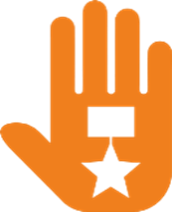 Смотрим мультфильм «Мальчик и Земля». Делаются выводы о роли эколога, о его роли для природы. Поощрения и награждения.Трек «Орлёнок – Хранитель исторической памяти» – 9 занятийЦенности, значимые качества трека: семья, Родина Символ трека – альбом «Мы – хранители»Данный трек является логическим завершением годового цикла Программы. В рамках трека происходит ценностно-ориентированная деятельность по осмыслению личностного отношения к семье, Родине, к своему окружению и к себе лично. Ребёнок должен открыть для себя и принять значимость сохранения традиций, истории и культуры своего родного края. Основная смысловая нагрузка трека:Я – хранитель традиций своей семьи.Мы (класс) – хранители своих достижений.Я/Мы – хранители исторической памяти своей страны.1         «Орлёнок– Хранительистори-ческойпамяти»Введение в тему, мотивация, целеполагание. Знакомство с понятием «Хранитель»: лексическая работа – значения новогослова.Познавательная, игровая, проблемно-ценностное общение. Взаимодействие –парное, групповое.Работа в парах. Работа с альбомом.Кто может быть хранителем? Что можно хранить? Для кого хранить? Зачем хранить? Как и где хранить?Понятия собираем в альбом «Мы – хранители».Учимся работать в парах /группах.77Возможна помощь наставника-старшеклассника. Отвечаем на вопросы: Что можно хранить дома, в городе, в регионе, в стране? Высказывания ребят. Из всех высказываний учитель выделяет важность сохранения фотографий. Показывает презентацию старых исторических фотографий России или родного края.Работа в парах: о чём могут рассказать фотографии? Почему важно их хранить в стране? В семье? Ребята обсуждают и предлагают, как можно сделать фото класса.Обсуждение идей классом. Историческое фотографирование всем классом (при возможности – печатаем фото сразу и вкладываем в альбом).*Работа с символом трека - альбомомХранителя. Подведение итогов: хранитель – это… Понятия оформляем и собираем в альбом «Мы – хранители».782	«Хранитель семейныхтрадиций»Задание: принести фото исторического или просто события семьи, узнав о нём всю информацию8. Презентация от учителя «Их имена хранятся в историиРоссии».Познавательная,игровая.Работа в группах Обсуждение традицийПополнение альбомаВспоминаем, используя альбом, что делали на предыдущем занятии.Учимся работать в микрогруппах (3 человека) и слышать друг друга – ребята рассказывают о семейном фото. Выбирают одного, кто подведет итоги для класса: «Никита нам рассказал, как они ходили в поход… Света о том, что дедушка научил ее кататься на велосипеде…». Педагог фиксирует опорную схему на карточках: Никита – ходили в поход, Света – кататься на велосипеде и др. Обобщаем всё сказанное и подводим итоги, что это важно помнить и знать. Данные схемы вкладываются в альбом (с ними можно поработать на уроках дополнив их, и обязательно8 Важно проработать и информировать родителей о данном задании, о том, что ребенку необходима помощь и т.п.79продолжить работу в 3-4 классе). Обсуждаем: где ваши имена, события будут хранится? где вы храните добрые воспоминания особытиях своей семьи?3          «Я храню традициисемьи, а, значит, и традициистраны»*Работа с альбомом Хранителя, подведение итогов: продолжи фразу «Я хочу сохранить …» (2 класс – письменно) Вспоминаем и обобщаем первые два занятия: я – хранитель традиций семьи.Обсуждаем: я – семья – Россия – традиции и важность их сохранения.– какие традиции есть в России?Истинная традиция та, которая прошла через наше сердце (шествие Бессмертного полка, Масленица, Новый годи пр.).Познавательная, игровая.Обсуждение вопросов Работа в парахОпределяем какой должна быть настоящая традиция: - общенародной;- доброй;- значимой для всех.Учимся работать в парах: обсуждаем какие настоящие традиции есть в России и регионе, делаем80художественный коллаж из заготовок/вырезок «Традиции России». Коллажи вкладываем в альбом.4		Кодекс «Орлёнка –хранителя»*Поведение итогов: Обсуждаем, какие из этих традиций важны для самих ребят и почему? Познавательная виртуальная экскурсия – смотрим мультфильм «Мульти-Россия9» (о стране, о регионе, одругих городах).Познавательная, игровая.Познавательная виртуальная экскурсияСоставление КодексаАнализируем и обсуждаем, что важно сохранить в России. Обсуждаем: что мы можем сделать, чтобы сохранить красоту родного края, родной страны.Составляем кодекс «Орлёнка – хранителя» (важно возвращаться к этому кодексу, обсуждать, как его выполняем, дополнять его).5	«Знать, чтобыхранить»*Хранителя, подведение итогов: оформляем в альбом кодекс «Орлёнка – хранителя». Познавательная игра-квест «Ключиистории» (возможноПознавательная, игровая.Познавательная игра. Работа с Альбомом9 «Мульти-Россия» (второе официальное название «Мы живем в России») — цикл мультипликационных роликов о разныхрегионах, городах и народностях России. Является совместным проектом продюсерской компании «Аэроплан» и студии «Пилот». Работа над данным сериалом была начата в 2006 году. Хронометраж каждого фильма — 1 минута.81проведение в музеях города, в библиотеке, в общественном центре) с элементами поисковой деятельности – дети примеряют на себя роль хранителей и решают интеллектуально-творческие задачи из области истории, культуры родного края.6	«Историческое чаепитие»*Работа с альбомом Хранителя, подведение итогов.К ребятам в класс	Познавательная. приходят наставники иучитель истории старших классов (экскурсовод-краевед, историк, родитель-знаток истории). Актуализация полученной напредыдущих встречах информации. Дети за чашкой чая задают интересующие их вопросы по истории и событиям в России. Гости отвечают. Также гости могут задать вопрос ребятам. Самый лучший вопрос поощряется гостями. *Работа с альбомом Хранителя, подведение итогов:Впечатление гостей заносятся в альбом. Дети тоже могут оставить своивпечатления.Встреча-общение с гостямиРабота с Альбомом827,	«Расскажи 8              мне оРоссии»9		«Я – хранитель,мы –хранители»Диалог на равных с личностью, который добился успехов, отвечающих запросам трека «Орлёнок– хранитель исторической памяти».*Работа с альбомом Хранителя, подведение итогов.Смотрят фото/видео как проходил трек. Перелистывают альбом, анализируют результат, размещают в классном уголке. Работа в парах: из доступных источников (книга, учебник, интернет, личных знаний) придумать исторический вопрос и задать его ребятам. Награждение и поощрение лучшихребят.Познавательная, проблемно-ценностное общение. Взаимодействие – парное.Познавательная, игровая. Взаимодействие –парное, групповое.Встреча с интересными людьми. Динамические паузы.Подведение итогов.3.3.	Содержание курса внеурочной деятельности для 3-4 классов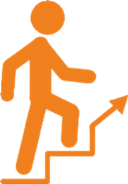 №	Тема	Содержание темыВиды деятельностиФормы организации занятийТрек «Орлёнок – Лидер» – 9 занятий Ценности, значимые качества трека: дружба, командаСимвол трека – конструктор «Лидер»В процессе реализации данного трека дети приобретают опыт совместной деятельности, что является необходимым в начале учебного года. Педагог может увидеть уровень сплочённости классного коллектива в начале учебного года, сформировать детские микрогруппы для приобретения и осуществления опыта чередования творческих поручений.1	«Лидер – это …»Введение в тему, мотивация, целеполагание. Знакомство спонятием «Лидер»:Познавательная, игровая. Взаимодействие–групповое.Игра на командообразо-вание. Динамическиепаузы.83лексическая работа – значения нового слова.От учителя звучит вопрос детям: кто со мной хочет в команду Игра на командообразо-вание.Анализируем: что получилось? Что не получилось? Кто выступил в роли лидера? Работаем в группах с конструктором «Лидер», собираем качества лидера, в виде опорной схемы.Игра на командообразо-вание Анализ игры по конструктору «Лидер». Какие качества присущи лидеру? Что ещё необходимо лидеру?2	«Я могу бытьлидером!»*Работа с конструктором. Подведение итогов: конструктор «Лидер» (собираем качества лидера, как опорную схему).Повторение конструктора «Лидер».Работа в группах: назвать 1-3 известных лидеров нашей страны, почему их можносчитать лидерами,Познавательная, игровая, проблемно-ценностное общение. Взаимодействие –групповое.Беседа. Тренинг навыявления лидера в команде.Видео «Интервью с лидером». Динамическиепаузы.84какими качествами они обладают. Если появляются новые качества, которых не былораньше в конструкторе «Лидер», то конструктор дополняем.А кто может быть лидером? Лидером может быть каждый, и я могу!Тренинг на выявления лидера в команде (с чек-листами, где дети после каждого упражнения записывают, кто, по их мнению, был лидером). Тренинг должен содержать упражнения художественно-эстетического содержания, интеллектуального, спортивного и т.п.*Работа с конструктором “Лидер” , подведение итогов.Подведение итогов: Видео от учителя «Интервью с лидером». Ответ на вопрос: «Какие качества помогли мне стать лидером? Обсуждаем: где может проявить себя, раскрыться лидер? Во всех ли ситуациях я могу быть лидером? В853	«В команде рождаетсялидер»конструктор заносим опорную схему «Я могу быть лидером». Возвращаемся к конструктору «Лидер», где учитель заранее добавляет много новых качеств лидера как положительных, так и отрицательных. Обсуждаем! Убираемлишнее.Познавательная, игровая, проблемно-ценностное общение. Взаимодействие –групповое.Беседа. Тренинг. Динамическиепаузы.Чтобы обладать этими качествами, что необходимо мне лично сделать? – обсуждаем в группах. Обсуждаем положительные и отрицательные стороны лидерства.Введение ЧТП и развитие умения работать в команде. Что такое ЧТП (чередование творческих поручений? Какие могут быть поручения? Как их можно выполнять?) Делимся на команды.Оформляем наглядно.Тренинг – пробуем выполнить здесь и сейчас ЧТП.Дети получают первый опыт работы, за которую они ответственны. Дополняем конструктор «Лидер» – ответственность за86порученное дело, умение держать цель.4	«КЛАССныйвыходной»*Работа с конструктором. Общее подведение итогов: что получилось? Какие трудности встретили? Как стать лидером? (формулируем шаги к лидерству, дополняем их в конструктор) Выход детей с родителями, наставниками и классным руководителем на «выходной». С целью для сплочения коллектива класса, родителей и наставников. Привлечение наставников обязательно – старшеклассников, которые помогают в организации испытаний. Предполагается, что эти испытания раскроют лидерские качества в учениках. Дети учатся преодолевать себя, свои страхи, учатсяставить цели.Познавательная,	Верёвочный курс игровая, досугово-развлекательная. Взаимодействие –групповое.Мини-анализ совместный с родителями, наставниками и детьми после верёвочного курса по87конструктору «Лидер».5	«От идеи – к делу!»6	КТД «Вместе мы сможемвсё!»7,	«Встреча с 8           тем, ктоумеет вести за собой»9	 «Мы дружныйкласс!»Дети учатся объективно оценивать себя, свои силы и возможности. Анализируют, что получилось и почему? что не получилось и почему? чего не хватило для того, чтобы было лучше? По методике КТД работаем над созданием общего дела для других ребят (для 1-2 классов, в параллели, для родителей и пр.) Готовимся, проводим и анализируем (6 этапов коллективно-творческого дела по И.П. Иванову)Гость рассказывает, как важно быть ответственным перед людьми, что помогает ему быть лидером, вести за собой. Смотрят фото/видео как проходил трек. Подводят итоги, обращаясь к конструктору «Лидер». Каждая группа (по ЧТП) придумывает, готовит и показывает для ребят сюрприз. Вывод: мы дружный класс!Итоговая социометрия.Познавательная, игровая, досугово-развлекательная. Взаимодействие – групповое.Познавательная, игровая, досугово-развлекательная. Взаимодействие – групповое. Познавательная, проблемно-ценностное общение. Взаимодействие – парное.Познавательная, игровая. Взаимодействие – парное, групповое.КТДКТДВстреча с интересными людьми. Динамические паузы.Подведение итогов.Трек «Орлёнок – Эрудит» – 9 занятий Ценности, значимые качества трека: познание Символ трека – конверт-копилка88Трек «Орлёнок-Эрудит» занимает первый месяц второй четверти, которая отличается высоким содержанием различных интеллектуальных олимпиад, конкурсов, конференций и т.п. – в этот период дети знакомятся с разными способами получения информации, что необходимо для их успешной деятельности, в том числе познавательной. Именно в этот период учебного года у детей отмечается наиболее высокая мотивация и интерес к учёбе.1	«Кто такой эрудит?»Введение в тему, мотивация, целеполагание. Знакомство с понятием (повторения понятия) «Эрудит»: лексическая работа – значения нового слова – подобрать из предложенных вариантов определений наиболее точное и понятноесамим ребятам.Познавательная, игровая, проблемно-ценностное. Взаимодействие:групповое.Игра «Лото». Интеллектуальная игра «Вопрос от эрудита».* Работа с символом трека - конвертом-копилкой:работаем, вкладываем понятие «эрудит», рисуем словесный портрет эрудита.Учимся работать в группах: Кто они самые известные эрудиты России? Игра «Лото» – соединить ФИ и портрет известного россиянина и в чемзаключался его талант, открытия и пр. – Ломоносов М., Д. Менделеев, Н. Лобачевский, В. Вернадский, Л. Ландау, И. Павлов. Назвать качества,89которые помогут стать эрудитом.Интеллектуальная игра «Вопрос от эрудита» -вопросы должны быть связаны с «Лото».2	«Я эрудит, а этозначит…»*Работа с конвертом-копилкой трека «Орлёнок – Эрудит». Подведение итогов: кто сегодня показал себя, как эрудит? Повторяем интеллектуальные секреты эрудита – смекалка, ум, знание, любознательность, внимательность, увлечённость, изобретательность, коммуникабель-ность, эрудиция. Как их приобрести? (чтение, учеба,образование).Познавательная, игровая, проблемно-ценностное. Взаимодействие –групповое.Игра «Интеллектуальныйкроссворд»Способы решения интеллектуальных задач – интеллект, логика, дедукция, интуиция.Учимся работать в парах: игра «Интеллектуальный кроссворд» с применением различных способов решения.*Работа с конвертом-копилкой трека «Орлёнок – Эрудит». Сложно ли быть эрудитом? Что для этого надо? качества903	«Игра – это полезно иинтересно»вкладываем в конверт-копилку «Эрудита». Опорную схему, начатую в 1-2 классах, дополняем и вкладываем в конверт-копилку «Эрудита». Методы активизации мозговой деятельности: упражнения на развитие логики, смекалки, задачи для интеллектуальнойразминки.Познавательная,	Игра «Эврика». игровая.Взаимодействие –групповое.Учимся работать в группах и подбирать вопросы по теме игры. Выдвигаем способы запоминать, думать, узнавать…Игра «Эврика» – за освоение способов запоминания и поиска информации, составления вопросов по интеллектуальным знаниям.- 1 этап игры – каждая группа детей подбирает вопрос учителю из доступных источников, учитель демонстрирует обучающимся как он ищет ответ на вопрос и отвечает ребятам.- 2 этап игры – учитель задаёт ребятам вопросы, они ищут ответ и отвечают.- 3 этап – дети задают вопрос друг другу.914	 «Эрудит – это широкийкругозор»*Работа с символом трека -конвертом-копилкой Эрудита. Определяем значимость совместной работы.Способы запоминания вкладываем в конверт-копилку. Презентация «10 великих изобретений русских учёных» - как ученые расширяют свои знания.Как я сам могу пополнить свои знания? Что для этого нужно сделать? Знакомство с детской литературой, журналами, Интернет ресурсами, где можнонайти знания.Познавательная, игровая, проблемно-ценностное. Взаимодействие –групповое.Презентация «10 великих изобретений русских учёных». Круг Знаний.Заполняем по группам круг Знаний Он поможет педагогу выявить интеллектуальные интересы детей, *Работа с конвертом-копилкой трека «Орлёнок – Эрудит». Вкладываем в конверт-копилку. В конце года анализируем – что узнали и т.п.Учимся выдвигать идеи и планировать: для кого можно провести интеллектуальную игру, группа должна предложить идею по проведению92интеллектуальной игры для ребят 1-2 класса.Обсуждаем идеи. Синтезируем все идеи в одну. Определяем план действий по подготовке. Распределяем обязанности.5		«Твори! Выдумывай!Пробуй!»*Работа с конвертом-копилкой трека «Орлёнок – Эрудит». Подводим итоги: как сработали? Результат вкладываем в конверт-копилку.Вспоминаем 4 занятие составляем план, что делали – решали для кого будем проводить, придумывали, обсуждали, планировали,распределяли.Социальное	Работа в группах творчество.Взаимодействие: групповое.Готовим вопросы, оформление и т.д. Пробуем провести в своём классе. Анализируем.Вывод – КТД (вводится это понятие для ребят)-это…Дополняем план этапами подготовки и проведения КТД. В дальнейших треках пользуемся этим планом.936	КТД «Играй, учись иузнавай»7,         Встреча с 8          эрудитом«Хотим всё знать»Повторяют этапы КТД на практике. Заполняя таблицу с проектированием нового КТД, его подготовкой, проведением, анализом. Проводим КТД для ребят 1-2 класса.*Работа с конвертом-копилкой Эрудита.В конверт-копилку вкладываем свои впечатления. Данное занятие отводится для очнойвстречи с личностью, которая воплощает в себе успех в рамкахизучаемого трека.Социальное творчество. Взаимодействие – групповое.Познавательная, проблемно-ценностное общение. Взаимодействие –парное.КТД.Встреча с интересными людьми. Динамическиепаузы.Приглашенный гость может быть известен на городском, региональном, всероссийском уровне. Приглашаем с учётом того, что он интересен детям данного возраста.9	Итоги трека «На стартеновыхоткрытий»*Работа с конвертом-копилкой трека «Орлёнок – Эрудит». Дополняем конверт-копилку своими впечатлениями о встрече.Смотрят фото/видео как проходил трек.*Работа с символом треква - конвертом-копилкой Эрудита. Открывают конверт-копилку анализируютПознавательная,	Подведение итогов. игровая.Взаимодействие –парное, групповое.94результат, совместно составляют «опорную схему» и размещают в классном уголке. Работа в парах: придумать и проиграть с ребятами конкурс/ вопрос на эрудицию.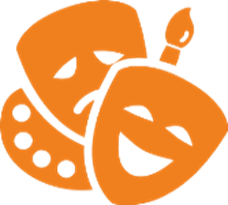 Награждение и поощрение лучших ребят.Трек «Орлёнок – Мастер» – 9 занятий Ценности, значимые качества трека: познание Символ трека – шкатулка МастераВрамках данного трека детей знакомят с тезисом, что можно быть мастерамивразных сферах деятельности, в разных профессиях. Сроки реализации трека «Орлёнок-Мастер» поделены на два временных промежутка: во время первой части трека дети готовят новогодний спектакль, концерт или представление, вторая часть трека определена для знакомства с лучшими мастерами своего дела (на уровне региона или страны).1	«Мастер – это…»Введение в тему, мотивация, целеполагание. Знакомство с понятием «мастер»: лексическая работа – значения нового слова.Работа по группам, задание: приведите из своей жизни примеры мастеров своего дела, ребята рассказывают друг другу («Моя мама мастер своего дела. Она ...»).Блиц-высказывания ребят: «Я узнал, что у Никиты мама повар. Она мастер готовитьсалаты» …)Познавательная, досугово-развлекательная, художественное творчество, проблемно-ценностное общение. Взаимодействие –групповое.Блиц-высказывания.95Пробуем себя в роли мастера – Что может делать мастер? Хотите попробовать себя в роли мастера? Обсуждаем, придумываем, делаем коллективную творческую работу (возможные варианты: оригами, аппликация, нарисованная картина, раскрашивание и др.). Главная идея – ребята сами используют и показывают техники изготовления, которые им известны.Подводим итоги: кто такой мастер? Кто может быть мастером? Какими мы были мастерами? Как мастер создаёт свою работу – «придумывает, делает/ создаёт, показывает и радует других».*Работа с символом трека - шкатулкой Мастера.Сохраняем в шкатулке мастера определение, как мастер создает свою работу.В конце занятия учитель знакомит ребят со своим мастерством (я тоже мастер – рисовать, петь, делать ремонты…).962		«Россия мастеровая»Презентация учителя о 10 самых известных мастерах родного края России.Учимся придумывать: кто из вас хочет быть мастером? Какие этапы проходит мастер, чтобы показать людям своё произведение (обращаемся кшкатулке Мастера).Познавательная, досугово-развлекательная, художественное творчество, проблемно-ценностное общение. Взаимодействие –групповое.Презентация учителя о 10 самых известных мастерах родного края, России.КТД «Россиямастеровая».Учимся работать в группах.Разбивка на микрогруппы по 5 человек.Притча о мастерах (в методических рекомендациях) – обсуждаем, делаем вывод.КТД «Россия мастеровая»- 1 вариант: может быть в форме лото – город России на карте, чем славится, чему можем научиться – каждая группа готовит сообщение. Коллективная карта страны.- 2 вариант: каждая команда получает конверт с заданием, в котором один из народных промыслов России. Необходимо распределиться в группе на пары и выполнить задание. Потом собраться97вместе и подготовить рассказ о промысле. Презентовать другим группам.Задания: раскрасить правильно, подготовить сообщение по вопросам об истории промысла, рассказать выразительно стихотворение об этом промысле.Вывод: в России много мастеров своего дела и мы можем тоже стать мастерами.3	 «Город Мастеров»4         «В гости к мастерам»*Работа с символом трека - шкатулкой Мастера: выводы о важности работы вместе, на общее дело, помогать друг другу. Игра по станциям «Город мастеров» с использованием различных направлений деятельности, одной из станций должна стать знакомство с пословицами о мастерах.*Работа с символом трека - шкатулкой Мастера. Подведение итогов: вшкатулку вкладываем пословицы и свои впечатления «Рейтинг популярности».- 1 вариант: идём на экскурсию к мастерам(знакомимся сПознавательная, игровая. Взаимодействие – парное, групповоеПознавательная, игровая.Игра по станциям «Город мастеров».Экскурсия/мастер-класс98профессиональными мастерами – это может быть театр, музей, библиотека, дворец творчества и пр.).- 2 вариант: родители/наставники демонстрируют своё мастерство ребятам. - 3 вариант: мастер-класс от учителя «Делай как я, делай лучше меня!». На данном занятии ученикам можнопредложить участие в мастер-классах по развитию актёрских способностей, для развития мимики, речи, постановки голоса, угадыванию эмоций и пониманию друг друга посредством игры«Крокодил».Взаимодействие -парное, групповое.5	«От идеи –к делу»*Работа с символом трека - шкатулкой Мастера: какие профессии мастеров узнали за это время? Учимся работать в группах, проектировать, идти к совместному результату,реализовывать.Познавательная, игровая. Взаимодействие –парное, групповое.Тренинг «Мымастера»Работаем по этапам КТД.Предложите своё дело, которое покажет, что мы тоже можем быть мастерами. Работа по группам. Выдвижение99идей. Выбор самой интересной и т.п.Тренинг «Мы мастера» – мы мастера петь, мы мастера танцевать (общий танец) и пр. видеосюжеты, записанные мастерами своего дела, чтобы детям было удобнее выполнять задания.6	 КТД «Мастерсвоего дела»7,         «Мастер – 8         это звучитгордо!»*Работа с символом трека - шкатулкой Мастера.В шкатулку вкладываем итоги дела – исходя из анализа КТД, можно снять видео с впечатлениями ребят.Реализуем в классе для себя или для ребят 1-2 класса (необходимо прописать для учителей, как это сделать).Данное занятие отводится для очной встречи с личностью, который является Мастером своегодела!Познавательная, игровая. Взаимодействие – парное, групповое.Познавательная, проблемно-ценностное общение. Взаимодействие –парное.КТДВстреча с интересными людьми. Динамическиепаузы.Приглашенная персона может быть известной на городском, региональном, всероссийском уровне – по возможностям школы и фантазии учителя. С учётом того, что приглашаемая персона интересна детям данного возраста.1009		«Путь в мастерство»– подводимитоги.Смотрят фото/видео как проходил трек.Открывают шкатулку мастера, анализируют результат, совместно составляют опорную схему и размещают в классном орлятскомуголке.Познавательная,	Подведение итогов. игровая.Взаимодействие –парное, групповое.Награждение и поощрение ребят.Трек «Орлёнок – Доброволец» – 9 занятий Ценности, значимые качества трека: милосердие, доброта, заботаСимвол трека – круг ДобраТематика данного трека актуальна круглый год. Проведение трека в данный временной период можно рассматривать, как эмоциональный пик всей Программы. Это создаст и поддержит общее настроение добра, взаимопонимания, удовлетворённости не только в рамках трека, но и в обычной жизнедеятельности детей. Учитель может обращаться к имеющемуся социальному опыту детей в течение всего учебного года.1	«От слова кделу»Введение в тему. Мотивация, целеполагание. Знакомство с понятиями «Добро. Доброволец и волонтёр. Добровольчество»: лексическая работа –значение новых слов10.Познавательная, проблемно-ценностное общение. Взаимодействие –групповое.Просмотр мультфильма «Рука помощи». Динамическиепаузы.Почему люди хотят помогать?Смотрим и обсуждаем мультфильм «Рука помощи» – обсуждение (что10 Для целостного понимания этих понятий и для формирования потребности делать добрые дела необходимо продолжитьработу на литературном чтении, окружающем мире, в рамках регионального компонента, и обязательно других в треках программы.101происходит с сердцем мальчика, какими качествами должен обладать волонтёр) – рисование словесного портрета волонтёра.Символ волонтёрства – приподнятая рука с раскрытой ладонью и сердцем.*Работа с символом трека «Орлёнок – Доброволец» Создаем символ волонтёрства (детиобводят свою ладонь и рисуют своё доброе сердце, все ладошки соединяют в круг добра «Классный круг добра») – с этим символом работаем на следующих занятиях.Коллективное обсуждение: какие добрые дела совершают волонтёры для других людей?2	«Спешить на помощьбезвозмезд-но!»Подведение итогов: слайд презентация от учителя с комментариями детей «Как волонтёры помогают?» Волонтёрское движение в России. Где помогают волонтёры и почему всем это важно11. Почему люди говорятволонтёрамПознавательная, проблемно-ценностное общение. Взаимодействие –групповое.Работа по группам. Решение кейса «Как поступить в данной ситуации и что попросить в награду». Динамическиепаузы.11 Мультфильм о волонтёрах- https://www.youtube.com/watch?v=hr2rCo2tpmA102«спасибо»? Виды волонтёрства.Работа по группам:1. Решение кейса «Как поступить в данной ситуации и что попросить в награду?» Вывод – настоящее волонтерство безвозмездно, это для других…*Работа с символом трека:дополняем «Классный круг добра» – безвозмездно, для других.2. Что лично я могу сделать для других? Составление списка добрых дел.*Работаем с символом трека: фиксируем перечень в круге добра.3	КТД «Создай хорошеенастроение»Рассказ учителя о самых известных волонтёрах России (презентация). Список добрых дел. Выбираем «Создай хорошее настроение». Обсуждаем: Как можно создать хорошее настроение другим? Придумываем. Делимся на группы. КТД «Создай людям хорошее настроение» (через создание плаката-сюрприза,творческоеПознавательная, проблемно-ценностное общение. Взаимодействие – групповое.КТД «Создай людям хорошее настроение».Мини-тренинг. Флешмоб «Хорошее настроение». Динамическиепаузы.103выступление, сюрприза-открытки, организации игры или веселой фотосессии и т.д.)Мини-тренинг. Сюрприз от учителя. Учитель показывает ребятам, как можно и себе поднять настроение. Флешмоб «Хорошее настроение».4	«С заботой о старших»*Работа с символом трека:дополняем «Классный круг добра» – дарим радость другим. Демонстрация детьми результатов КТД «Создай хорошее настроение».Совместное обсуждение с родителями и детьми: Как делать добро для бабушек и дедушек? (для родных, соседей) Что значит быть добрым рядом сними?Познавательная, проблемно-ценностное общение. Взаимодействие –парное.КТД «Создай хорошее настроение». Беседа.Акции «Коробка храбрости» Динамическиепаузы.Рассказ учителя о «Фонде «Старость в радость».Совместная поздравительная открытка для старшего поколения12.12 Фонд «Старость в радость» Как поздравить через фонд: написать, что вы хотите поздравлять бабушек и дедушек открытками; указать, какое количество открыток и в каком месяце вы можете отправить, или же с каким праздником хотите поздравлять.Координаторы вышлют вам адреса и имена для поздравлений. Перед этим ознакомьтесь с рекомендациями, как поздравлять.104*Работа с символом трека: дополняем «Классный круг добра»: проявляй доброту…Учитель рассказывает родителям и детям об акции «Коробка храбрости13», о том, что необходима будет их помощь. Обсуждаем и дополняем «Круг добра» вместе с родителями.«Коробку храбрости» оформляем и делаем на уроке «Технологии». Реализовываем придуманные идеи.5	Подготовка КТД«От идеи – к делу»*Работа с символом трека: дополняют «Классный круг добра». Привлечение к проведению КТД советников, наставников-подростков:показывают примеры флешмобов.Напоминаем этапы подготовки КТД и по ним проектируем и организуем.Репетируем.Познавательная,	КТД «Флешмоб» проблемно-ценностное общение, художественное и социальное творчество. Взаимодействие –групповое.Встречаемся с творческими группами других классов,13 Необходима помощь родителей. https://podari-zhizn.ru/ru/give-help/pomoch-po-drugomu/korobka-hrabrosti1056	 КТД «Подариулыбкумиру!»договариваемся, организуем. Встречаемся с администрацией школы – договариваемся о месте, времени и др. Непосредственно проводим запланированное и уже разработанное с детьми коллективно-творческое дело.Познавательная,	КТД «Флешмоб» проблемно-ценностное общение, художественное и социальноетворчество.Совместноанализируем.Взаимодействие	–групповое.7,	«Доброво-8              лец –это доброе*Работа с символом трека:дополняем «Круг добра» своими впечатлениями, фотографиями и пр. Встреча с гостем, который достигуспехов в областиПознавательная, проблемно-ценностное общение.Встреча	с интереснымилюдьми.сердце»9	«Портретдобро-добровольчества. Дополняют «Классный круг добра» новой информацией, которую, возможно, узнали от гостя. *Работа с символомтрека:Взаимодействие групповое.Познавательная,проблемно-– Динамические паузы.Беседа.Динамическиевольца»	коллективная работа «Классный круг добра».Дополняем качествами добровольца, выбирая из предложенного учителем перечня (милосердный, злой, отзывчивый, вредный) или составляют свойперечень качеств.ценностное общение.	паузы. Взаимодействие -групповое.Дополняем делами, которые ещё можем106сделать – данные дела могут быть организованы в треке «Орленок-Эколог» или в других треках.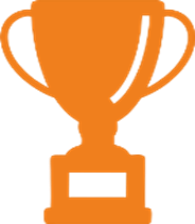 На ладошках, которые дети изготовили самостоятельно на предыдущих занятиях, дописывают, продолжая фразу «Быть добрым и заботиться одругих – это …»Трек «Орлёнок – Спортсмен» – 9 занятий Ценности, значимые качества трека: здоровый образ жизниСимвол трека – чек-листВремя	для	реализации	этого	трека	обусловлено	необходимостью	усилить двигательную активность детей, так как к середине учебного года накапливается определённая усталость, вызванная гиподинамическим кризисом и учебной нагрузкой. Надеемся, что дополнительные физкультурно-оздоровительные мероприятия позволят снизить заболеваемость детей, что актуально в зимний период.1	«Движение –жизнь!»Введение в тему, мотивация, целеполагание. Знакомство с понятием «Орлёнок – Спортсмен»: лексическая работа –значение нового слова.Познавательная, игровая, проблемно-ценностное общение, физкультурно-спортивная. Взаимодействие –парное, групповое.КТД «Зарядка». Динамические паузы.Работа с чек-листом.Что такое здоровый образ жизни?Из чего он складывается? Что необходимообязательно делать, если хотим долго оставаться здоровыми? Создаем визуальный образ «Орлёнка -107Спортсмена»14, дописывая к нему ответы детей. В ходе разговора учитель обращает внимание на слова детей о важности зарядки.КТД «Зарядка15» 1.Придумываем 1-2 упражнения для зарядки (одна группа – утреннюю, вторая – в школе на перемене, третья – если устал делать уроки дома, четвертая группа – …). 2.Составляем комплекс зарядки для дома. Оформляем придуманное и дети забирают домой перечень упражнений.Введение в ЧТП проведение утренней/дневной/на большой перемене зарядки для всего класса.2	«Основы ЗОЖ»*Работа с символом трека «Орлёнок – Спортсмен» – чек-листом: размещение 1-го пункта в чек-листе – «Я сделал(а) зарядку». Вспоминаем и повторяем зарядку, делимсявпечатлениями о том,Познавательная, игровая, проблемно-Работа по группам «Основы ЗОЖ».Динамическиепаузы.14 Мультфильм Спортландия 1 серияhttps://yandex.ru/video/preview/?text=мультик%20про%20зож%20Спортландия&path=wizard&parent-reqid=1645931995773862-9789962654526820843-vla1-5795-vla-l7-balancer-8080-BAL-9679&wiz_type=vital&filmId=106997987816168707715 Говорим о важности зарядки для человека в любом возрасте. Далее обязательно каждая группа по ЧТП должнапоказывать на уроках, переменах мини-зарядки, которые придумывает сама. Спортландия зарядка - https://disk.yandex.ru/i/i-ArRmQXsyDGEw108как дома выполняем зарядку.Определяем основы ЗОЖ16:работаем по группам: каждая группа представляет свой результат работы: режим дня, правильное питание, закаливание, гигиена, безопасное поведение – можно рисовать, можно сделать коллаж, можно представить визуальнои пр.ценностное общение,	Работа с чек-листом. художественноетворчество. Взаимодействие –групповое.3		«Мы гордимсянашими спортсме-нами»Наставник проводит: танцевальную разминку под песню о здоровом образе жизни арт-группы «Хорошее настроение».*Работа с символом трека «Орлёнок – спортсмен» – чек-листом: размещение 2-го пункта в чек-листе - «Я составил(а) свой режим дня». Учитель показывает и рассказывает о 10 великих спортсменах страны.Работа в группах – выбрать вид спорта, нарисовать его эмблему, придумать и показать одно из движений (или упражнение из этого вида спорта), придумать рассказ обэтом виде спорта.Познавательная, игровая, проблемно-ценностное общение. Взаимодействие –групповое.Работа в группах. Динамические паузы.Работа с чек-листом.16 Детская песня про ЗОЖ1094	«Сто затей для всехдрузей»*Работа с символом трека: размещение 3-го пункта в чек-листе -«Я был(а) сегодня очень активным и много двигался(лась)». В орлятский уголок добавляем фото великих спортсменов страны.Игра с элементами ТРИЗ: придумываем новый вид спорта.Мини-соревнования по этим видам спорта. Как и где я могу играть в эти игры? Чему могу научитьсвоих друзей?Познавательная, игровая, проблемно-ценностное общение. Взаимодействие –парное, групповое.Игра с элементами ТРИЗ.Работа с чек-листом.*Работа с символом трека: размещение 4-го пункта в чек-листе – «Я придумал(а) новый вид спорта».Делаем фото с этими видами спорта, подписываем название и размещаем в орлятском уголке.5		КТД «Спортив-ное»Презентация от учителя «Весёлые и необычные виды спорта в России».Кто такой болельщик? Чем он «болен»? Роль болельщика? Как можно поддержать свою команду?КТД «Плакат болельщика». Формат плаката – А4 длякаждой команды.Познавательная, игровая, проблемно-ценностное общение. Взаимодействие –парное, групповое.КТД «Плакат болельщика». Игра-обсуждение «Копилка болельщика».Работа с чек-листом.110Ребята придумывают, рисуют, «защищают» плакат. Каждая команда придумывает кричалку, лучшую разучивают все вместе.Игра-обсуждение «Копилка болельщика» – показываем видеофрагменты поведения болельщиков (правильные и неправильные), обсуждаем их поведение и составляем правила болельщика. Размещаем правила в орлятском уголке.Видеообращение великого спортсмена (1-2 минуты), как ему помогли болельщики победить в соревнованиях.6	Спортивная игра«Книгарекордов»*Работа с символом трека: размещение 5-го пункта в чек-листе – «Я придумал(а) несколько «кричалок» болельщика». Спортивные соревнования. Используем плакаты, кричалки.*Работа с символом трека «Орлёнок – Спортсмен»: размещение 6-гопункта в чек-листе –Познавательная, игровая, проблемно-ценностное общение. Взаимодействие –парное, групповое.Спортивные соревнования.Работа с чек-листом.1117,	«Встреча – 8          подарок»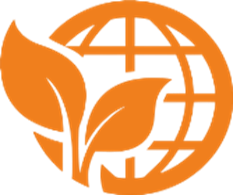 9	 «Азбука здоровья»«Я принял(а) участие в соревнованиях». Встреча – подарок с интересными людьми из области спорта. Гости расскажут детям, что необходимо для того, чтобы быть профессиональным спортсменом. Размещение 7-го пункта в чек-листе -«Я узнал(а) как стать профессионалом в спорте»Подведение итогов.Что важного для себя узнали? – обобщениечек-листа.Познавательная, проблемно-ценностное общение. Взаимодействие -парное.Познавательная, игровая. Взаимодействие – парное, групповое.Встреча с интересными людьми. Динамические паузы.Работа с чек-листом.Подведение итогов. Работа с чек-листом.Составляем азбуку здоровья (эта работа может быть продолжена на уроках окружающего мира, в рамках других треков).Трек «Орлёнок – Эколог» – 9 занятий Ценности, значимые качества трека: природа, РодинаСимвол трека – рюкзачок ЭкологаПогодные условия в момент реализации трека «Орлёнок – Эколог» позволяют проводить мероприятия за пределами здания школы с выходом на природу. Есть возможность использования природных материалов при изготовлении поделок, проведения акций с посадками деревьев, уборке мусора в рамках экологического субботника.1	«ЭКОЛОГиЯ» Введение в тему. Мотивация, целеполагание. Знакомство с понятиями «Экология. Эколог»: лексическая работа -значения новых слов.Познавательная, игровая, проблемно-ценностное общение. Взаимодействие –парное, групповоеКТД «Экологическая тропа». Динамические паузы.КТД «Экологическая тропа»:112Работа в парах. *Работа с рюкзачком Эколога:в ходе КТД собираем рюкзачок эколога (что должен знать эколог), чтобы отправиться в путешествие по треку.2	 «Страна экологии»Подведение итогов. Мотивация: видеофильм красота природы России. Как сохранить? Уберечь?*Работа с символом трека - рюкзачком Эколога:составляем правила эколога (добавляем врюкзачок).Познавательная, игровая, проблемно-ценностное общение. Взаимодействие –парное, групповоеПросмотр мультфильма. Презентация/ видео о работе экологов. Кейс «Страна экология». Динамическиепаузы.Что люди делают у нас в стране, чтобы сохранить природу? Презентация/видео о работе экологов (добровольцев, профессионалов, взрослых и детей).Кейс «Страна экология» – решаем экологические задачи.3	«Мой след на планете»*Работа с символом трека - рюкзачком Эколога.Анализ: дополняем рюкзачок эколога. Актуализация важности бережного отношения к природеи планете.Познавательная, игровая, проблемно-ценностное общение. Взаимодействие – парное, групповое.Дидактическая игра из «Орлёнка»: что в мусорном ведре? Просмотр экологическогомультфильма.113Какие экологические проблемы есть в нашем регионе? Как мусор влияет наприроду?Создание Динамическиепаузы.Дидактическая игра «Что в мусорном ведре?»Как уменьшить количество бытового мусора?Смотрим экологический мультфильм17Что мы можем сделать для этого?В ходе обсуждения и предложений детей учителю важно вычленить высказывание: «можем сделать плакат с призывом не бросать мусор в природе».Коллективная работа с элементами КТД «Рисуем плакат «Не бросай мусор» (формат А4, учитель делает копию/фото плаката).Дети могут их унести домой и разместить у себя дома, на подъезде и пр.*Работа с символом трека - рюкзачком Эколога:цветные плакаты складываем в рюкзачок.17 Грузовичок Пик серия «Мусор в лесу» или Ми-ми-мишки «Мусор в лесу»1144	КТД «Знаю, умею,действую»Вывод: что мы сделали сегодня очень важное? Как это может помочь планете?Обсуждаем где разместили плакаты? как отреагировали окружающие? Важность того, чтосделали?Познавательная, игровая, проблемно-ценностное общение. Взаимодействие –парное, групповое.КТД «Знаю, умею, действую». Динамическиепаузы.- 1 вариант: экскурсия в экологический центр или на станцию юннатов города.- 2 вариант: интеллектуальная игра «Знаю, умею» (опыт проведения исследований, наблюдение за природой, эксперимент с озвучиванием звуков животных, птиц, сравнение «природных» и «искусственных» звуков, работа с детской энциклопедией «Что такое? Кто такой?»).Подведение итогов.5	 Экологи-ческий квест«Ключи природы»*Работа с символом трека - рюкзачком Эколога. Дополнения врюкзачок эколога, что должен знать эколог. Проигрываем квест от учителя – ищем ключи-задания к подготовке квеста откласса.Познавательная, игровая, проблемно-ценностное общение. Взаимодействие – парное, групповоеЭкологический квест «Ключи природы»115Выдвигаем предложения по КТД «Ключи природы».6	 Игра по станциям«Путешестви е в природу»7,	Встреча с 8         человеком,которого можно назвать настоящимэкологомРаботаем по этапам КТД.Проводим и анализируем.Провести можно для ребят 1-2 класса, для другого класса, для родителей в рамках родительского собрания и т.д.Смотрим мультфильм «Мальчик иЗемля» – обсуждаем. На заключительное занятие в рамках данного трека приглашается личность, добившаяся успехов в сфере изучения экологии, сохранения природы, животного и растительногомира.Познавательная, проблемно-ценностное общение, и социальное творчество. Взаимодействие – групповое.Познавательная, проблемно-ценностное общение. Взаимодействие –парное.Игра по станциям «Путешествие в природу» Просмотр мультфильма«Мальчик и Земля».Встреча с интересными людьми. Динамическиепаузы.Гость рассказывает ребятам о том, в чем заключается миссия эколога для окружающей среды.9	«Шагая вбудущее –*Работа с символом трека - рюкзачком ЭкологаАнализ: в рюкзачок эколога вкладываем свои впечатления о встрече.Работа с рюкзачком эколога: достаем изрюкзачка всёПознавательная, проблемно-ценностное общение.Подведение итогов. Просмотрмультфильма.116помни о планете»содержимое, которое собрали, участвуя в треке, смотрим фото/видео как проходил трек, рисунки – обсуждаем как прошел трек, создаём опорную схему по треку и размещаем в орлятском классном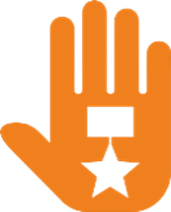 уголке.Взаимодействие – парное, групповое.Смотрим мультфильм «Мальчик и Земля». Делаются выводы о роли эколога, о его роли для природы. Поощрения и награждения.Трек «Орлёнок – Хранитель исторической памяти» – 9 занятийЦенности, значимые качества трека: семья, Родина Символ трека – альбом «Мы – хранители»Данный трек является логическим завершением годового цикла Программы. В рамках трека происходит ценностно-ориентированная деятельность по осмыслению ребёнком личностного отношения к семье, Родине, к своему окружению и к себе лично.Ребёнок должен открыть для себя и принять значимость сохранения традиций, истории и культуры своего родного края, через понимания фразы «Я и моё дело важны для Родины».1	«Орлёнок – Хранительисторическо й памяти»Введение в тему, мотивация, целеполагание. Понятие «Хранитель»: лексическая работа – значения нового слова.Познавательная, игровая, проблемно-ценностное общение. Взаимодействие – групповое.КТД «Альбом памяти».Учимся работать в группах – обдумывают идею.КТД «Альбом памяти»117Задание перед треком: принести фото исторического или обычного события семьи, узнав о нём всю информацию18. Выбирают одного, кто подведет итоги для класса: «Никита нам рассказал, как они ходили в поход… Света о том, что дедушка научил ее кататься на велосипеде…». Педагог фиксирует опорную схему на карточках: Никита - ходили в поход, Света -кататься на велосипеде и др. Обобщаем всё сказанное и подводим итоги, что это важно помнить и знать.*Работа с символом трека -альбомом Хранителя исторической памяти. Карточки с опорным текстом вкладываются в альбом (с ними можно поработать на уроках, дополнив их). Обсудить с детьми: где лучше всего смогут сохраниться ваши имена? память о различных событиях? где вы храните добрые воспоминания о событиях своей семьи? Подведение итогов: продолжи фразу «Я хочу сохранить …»18 Важно проработать и информировать родителей о данном задании, о том, что ребенку необходима помощь и т.п.1182	«Традиции моейстраны»Обсуждаем: я – семья - Россия – традиции и важность их сохранения.– какие традиции есть в России?Истинная традиция та, которая прошла через наше сердце (шествие Бессмертного полка, Масленица, Новый годи пр.).Познавательная, игровая, проблемно-ценностное общение, художественное творчество. Взаимодействие –парное.Поделка «Традиции России».Определяем какой должна быть настоящая традиция: - общенародной;- доброй;- значимой для всех.Учимся работать в парах: обсуждаем какие настоящие традиции есть в России и регионе, делаем художественный коллаж из заготовок/вырезок «Традиции России». Обсуждаем, какие из этих традиций важны для самих ребят и почему?3		Кодекс «Орлёнка –хранителя»*Работа с символом трека «Орлёнок – альбомом Хранителя исторической памяти»: коллажи вкладываем в альбом. Познавательная виртуальная экскурсия – смотриммультфильм «Мульти-Познавательная, игровая, проблемно-ценностное общение, художественноетворчество.Просмотр мультфильма «Мульти-Россия». Кодекс «Орленка-хранителя».119Россия19» (о стране, о регионе, о других городах). Анализируем и обсуждаем, что важносохранить в России.Взаимодействие – групповое.Обсуждаем: что мы можем сделать, чтобы сохранить красоту родного края, России?4	«Знать, чтобыхранить»Составляем кодекс «Орлёнка-хранителя» (важновозвращаться к этому кодексу, обсуждать, как его выполняем, дополнять его). *Работа с символом трека «Орлёнок – альбомом Хранителя: подведение итогов -оформляем в альбом кодекс «Орлёнка-хранителя». Познавательная игра-квест«Ключи истории» (возможно проведение в музее города, в библиотеке, в общественном центре) с элементами поисковой деятельности – дети примеряют на себя роль хранителей и решают интеллектуально-творческие задачи из области истории и культуры родного краяи России.Познавательная, игровая. Взаимодействие –групповое.Игра-квест «Ключи истории».19 «Мульти-Россия» (второе официальное название «Мы живем в России») — цикл мультипликационных роликов о разныхрегионах, городах и народностях России. Является совместным проектом продюсерской компании «Аэроплан» и студии «Пилот». Работа над данным сериалом была начата в 2006 году. Хронометраж каждого фильма — 1 минута.1205		КТД «Историястановитсяближе»*Работа с символом трека - альбомом Хранителя: дополняем альбом своими впечатлениями и, желательно, фотографиями. Учимся работать в группах, использовать поисковый способ решения поставленной задачи.Решение историческихкейсов.Познавательная, игровая. Взаимодействие –групповое.КТД «История становится ближе»*Работа с символом трека «Орлёнок – Хранитель»:Вывод, который можно сделать вместе с детьми и оформить в альбом: в истории много загадок и мы можем найти на них ответ.Коллективно-творческое дело готовится учителем совместно с ребятами. Учитель показывает, как можно в классе разделиться на микрогруппы, как разработать идею, что нужно для её реализации, каждой группе помогает проработать её направление. Подготовка и реализация проходит согласно этапам КТД. Проводим для себя, в своём классе. Анализируем.1216          КТД «Мы хранителипамяти»7,	«Расскажи 8              мне оРоссии»9		«Мы – хранители»Формируем важность и значимость работы по КТД для ребят: результат работы презентуем для других, рассказывая о своих успехах на каждом этапе(от идеи к проведению).Это может быть и для 1-2 классов, и в параллели, и для Совета школы, и для родителей.Диалог «на равных» с человеком, который добился успехов, отвечающих смысловому наполнению трека «Орлёнок – Хранитель исторической памяти». Смотрят фото/видео как проходил трек. Перелистывают альбом, анализируют результат, размещают в орлятском классном уголке.Работа в парах: из доступных источников (книга, учебник, интернет, личных знаний) придумать исторический вопрос и задать его ребятам. Награждение и поощрение лучшихребят.Познавательная, игровая. Взаимодействие – групповоеПознавательная, проблемно-ценностное общение. Взаимодействие – парное.Познавательная, игровая. Взаимодействие – парное, групповое.КТД «Мы хранители памяти»Встреча с интересными людьми. Динамические паузы.Подведение итогов.1224. Целевой блок и предполагаемые результаты	освоения	курса внеурочной деятельности.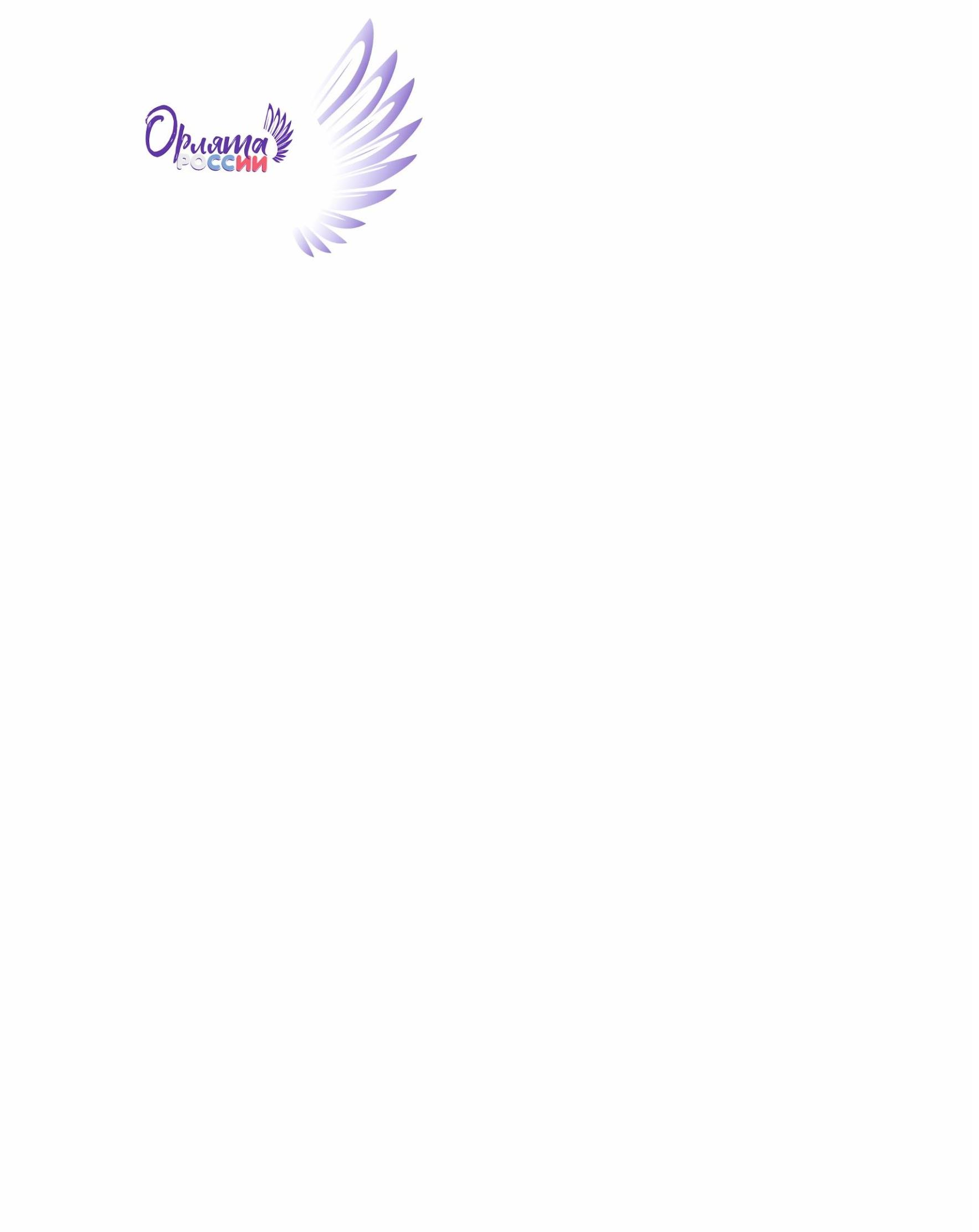 В основу курса внеурочной деятельности положен системно- деятельностный подход, позволяющийза период освоения ребёнком образовательных треков (траекторий социально – коммуникационного развития) осуществить качественный переход от «социальной активности» к «социальной позиции» и «гражданской идентичности». Важно, что в названии программы заключён сущностный нравственный идеал «Орлёнок России».Структура построения курса предлагает богатые возможности для проявления творческой энергии каждого ребёнка, для развития его инициативы, для формирования активной позиции юных граждан страны. В структуре заложено понимание особенностей психологического развития младшего школьника и условия для формирования самостоятельной личности будущего подростка. Учтено соотнесение построения учебных четвертей и распределение нагрузки в них. Цикличность курса, где даётся возможность вернуться к ранее пройденнымтрекам, позволяет ребёнку, опираясь на полученный опыт, проанализировать свои действия, сделать вывод и попробовать применить этот опыт в своей жизни.Курс внеурочной деятельности представляет комплекс из 9-и занятий по 7-ми трекам Программы отдельно для 1, 2 и 3-4 классов. Изменение позиции ребёнка в реализации содержания, логика каждого трека выстроены на основе коллективно-творческой деятельности И.П. Иванова и с учётом возрастных особенностей младших школьников в зависимости от класса. Предлагаемая последовательность треков – результат анализа реализации Программы в 2021-2022 учебном году, а также аналитических	сессий	Консультационного	совета	Программы	(временный совещательный орган создан в феврале 2022г. в ВДЦ «Орлёнок» на базе отдела обеспечения реализации Программы «Орлята России»).Цель курса: формирование у ребёнка младшего школьного возраста социально-ценностных знаний, отношений и опыта позитивного преобразования социального мира на основе российских базовых национальных ценностей, накопленных предыдущими поколениями, воспитание культуры общения, воспитание любви к своему Отечеству, его истории, культуре, природе, развитие самостоятельности и ответственности.Задачи курса:1.	Воспитывать любовь и уважение к своей семье, своему народу, малой Родине, общности граждан нашей страны, России.2.	Воспитывать уважение к духовно-нравственной культуре своей семьи, своего     народа,	семейным	ценности	с	учётом	национальной,	религиозной принадлежности.3.	Формировать лидерские качества и умение работать в команде. 4.	Развивать творческие способности и эстетический вкус.1235.	Воспитывать ценностное отношение к здоровому образу жизни, прививать интерес к физической культуре.6.	Воспитывать уважение к труду, людям труда. Формировать значимость и потребность в безвозмездной деятельности ради других людей.7.	Содействовать воспитанию экологической культуры и ответственного отношения к окружающему миру.8.	Формировать ценностное отношение к знаниям через интеллектуальную, поисковую и исследовательскую деятельность.Предполагаемые результаты курса.Целевые ориентиры результатов участия и освоения младшими школьниками содержания учебно-методического комплекса программы «Орлята России» определены в соответствии с ФГОС, основными направлениями воспитания, зафиксированными в Примерной рабочей программе воспитания и основываются на российских базовых национальных ценностях.По итогам участия в программе «Орлята России в течение учебного года» младший школьник:●	понимает важность социально-значимых ценностей Программы (понимает сопричастность к истории родного края, своей Родины — России, Российского государства; осознаёт принадлежность к своему народу и общности граждан России; понимает значение государственных символов; уважает духовно-нравственную культуру своей семьи, народа; понимает ценность человеческой жизни, ценность родного языка, русского языка; сознаёт и принимает свою половую принадлежность, соответствующие ей психофизические и поведенческие особенности с учётом возраста; ориентирован на физическое развитие с учётом возможностей здоровья, занятия физкультурой и спортом; сознаёт ценность труда в жизни человека, семьи, общества; понимает ценность природы, зависимость жизни людей от природы, влияние людей на природу, окружающую среду);●	применяет в жизни позитивный опыт, полученный в результате участия в различных видах внеурочной деятельности (принимает участие в жизни класса, общеобразовательной организации в доступной по возрастусоциально значимой деятельности; умеет оценивать поступки с позиции их соответствия нравственным нормам, осознаёт ответственность за свои поступки; проявляет стремление к самовыражению в разных видах художественной деятельности, искусстве; владеет основными навыками личной и общественной гигиены, безопасного поведения в быту, природе, обществе; проявляет интерес к разным профессиям; участвует в различных видах доступного по возрасту труда, трудовой деятельности; проявляет любовь и бережное отношение к природе, неприятие действий, приносящих вред природе, особенно      живым	существам;	имеет	первоначальные	навыки	наблюдений, систематизации и осмысления опыта в естественнонаучной и гуманитарной областях знаний);●	демонстрирует	социально-значимую	активность	в	социуме (демонстрирует уважение к государственной символике России, своего региона, местам почитания героев и защитников Отечества); первоначальные навыки общения с людьми124разных народов, вероисповеданий; во взаимодействиисокружающимидоброжелателен, проявляет сопереживание, готовность оказывать помощь, выражает неприятие поведения, причиняющего физический и моральный вред другим людям, уважает старших; бережно относится к физическому здоровью, соблюдает основные правила здорового и безопасного для себя и других людей образа жизни, в том числе в информационной среде, проявляет интерес к чтению; проявляет уважение к труду, людям труда, демонстрирует бережное отношение к результатам труда; придерживается в своей деятельности экологических норм; выражает познавательные интересы, активность, любознательность и самостоятельность в познании, демонстрирует в деятельности и повседневном общении интерес и уважение к научным знаниям, науке).1255. Календарно-тематическое планирование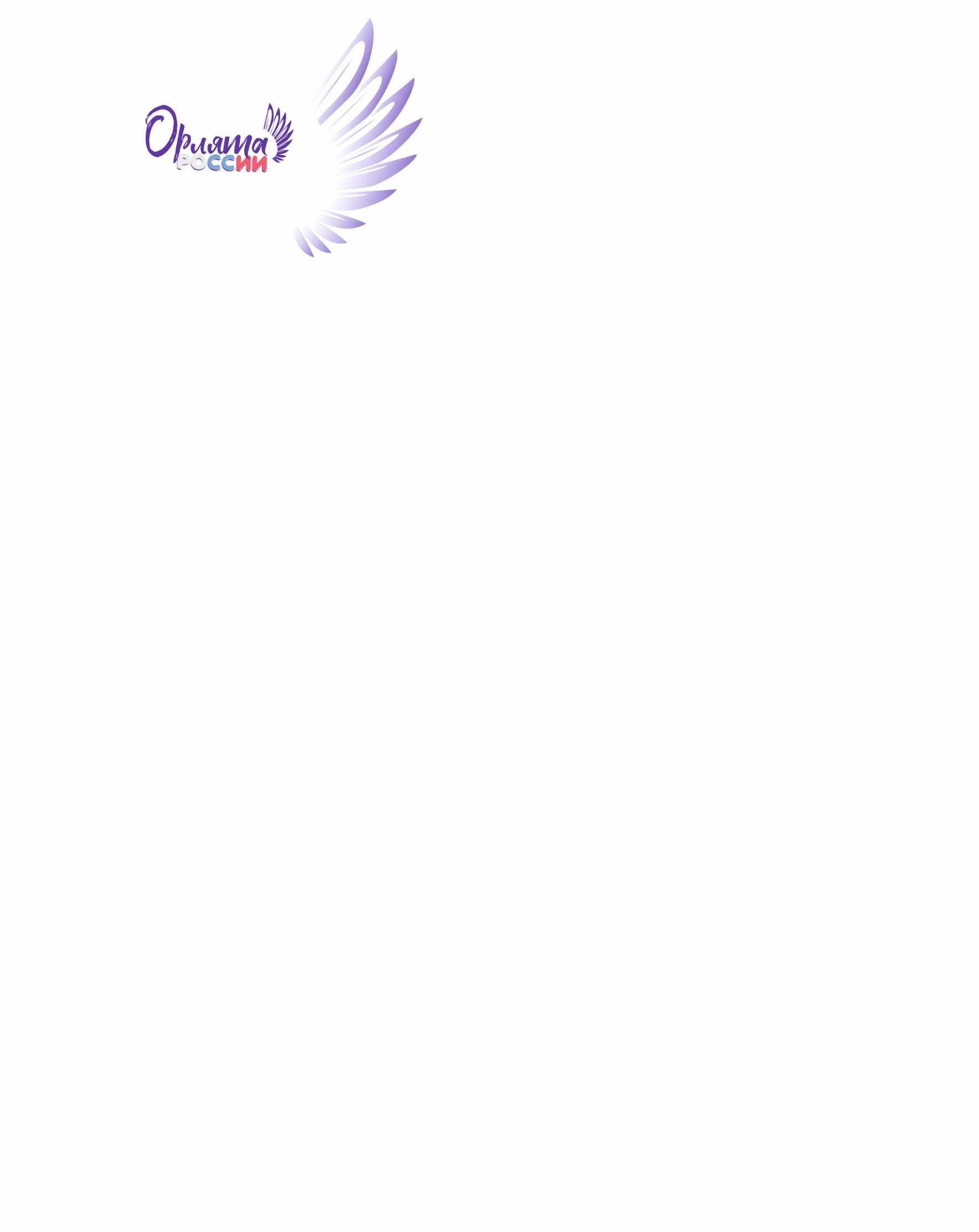 5.1	Календарно-тематическое планирование 1 классСрок проведения	ТемаКоличество часовПодготовительный этап к участию в Программесентябрьсентябрь октябрь октябрь8-9 ноября «Орлёнок – Эрудит»11 ноября 13 ноября 18 ноября 22 ноября25 ноября «Орлёнок – Доброволец»29 ноября 2 декабря 6 декабря9 декабря 13 декабря«Орлёнок – Мастер» 16 декабря20 декабря 23 декабря 10 января 13 января«Орлёнок – Спортсмен» 24 января27 января 31 января 3 февраля8 февраляИгровая программа «Играй, узнавай,	1 найди друзей в классе»«Мы будем друзьями в классе»	1 «Волшебные слова дружбы»	1 «Правила настоящих друзей»	1 Вводный Орлятский урок	1«Кто такой эрудит?»	1 «Эрудит – это…»	1 «Всезнайка»	1 «Встреча с интересным эрудитом –	1 книгой»«Подведём итоги»	1«От слова к делу»	1 «Спешить на помощь безвозмездно»	1 «Совместное родительское собрание	1 «Наша забота!»«Доброволец – это доброе сердце»                      1 «Подведём итоги»                                                  1«Мастер – это…»	1 «Мастерская Деда Мороза …»	1 «Класс мастеров»	1 «Классная ёлка»	1 «Новогоднее настроение	1«Утро мы начнём с зарядки»	1 «Сто затей для всех друзей	1 «Весёлые старты»	1 «Самые спортивные ребята моей	1 школы»«Азбука здоровья»	1126«Орлёнок – Хранитель исторической памяти»21 февраля24 февраля 28 февраля 03 марта 06 марта«Орлёнок – Эколог» 14 марта17 марта4 апреля 7 апреля 11 апреля«Орлёнок – Лидер» 14 апреля 18 апреля 21 апреля 25 апреля 28 апреляПодведение итогов 1-25 маяИТОГО:«Орлёнок – хранитель исторической	1 памяти»«История школы – моя история»	1 «Поход в музей»	1 «Поход в музей»	1 «Историческое чаепитие»	1«ЭКОЛОГиЯ»	1 «Каким должен быть настоящий	1 эколог?»«В гости к природе»	1 «Мы друзья природе»	1 «Орлята – экологи»	1«Лидер – это…»	1 «Я хочу быть лидером!»	1 «С командой действую!»	1 «Как становятся лидерами?»	1 «Мы дружный класс»	1Подведение итогов участия в	1 Программе в текущем учебном году415.2	Календарно-тематическое планирование 2 классСрок проведенияСтарт Программы сентябрь«Орлёнок – Лидер» октябрь октябрь октябрь октябрь октябрь октябрь октябрьоктябрь «Орлёнок – Эрудит»ноябрьТемаВводный «Орлятский урок»«Лидер – это…»«Я могу быть лидером» «Как стать лидером?»«С командой действовать готов!» «Верёвочный курс»«КЛАССный выходной» «Встреча с тем, кто умеет вести за собой»«Мы дружный класс!»«Кто такой эрудит?»Количество часов11 1 1 1 1 1 211127ноябрь ноябрь ноябрь ноябрь ноябрь ноябрьноябрь«Орлёнок – Мастер» декабрь декабрь декабрь декабрь декабрь декабрь декабрьдекабрь«Я – эрудит, а это значит…»	1 «Развиваемся, играя!»	1 «ВоображариУМ»	1 «Могу быть изобретателем»	1 КТД «Что такое? Кто такой?»	1 Встреча с эрудитом «Хотим всё	2 знать»Итоги трека «На старте новых	1 открытий»«Мастер – это…»	1 «Мастерами славится Россия»	1 «От идеи – к делу!»	1 «Город Мастеров»	1 «В гости к мастерам»	1 КТД «Классный театр»	1 «Мастер – это звучит гордо!»	2 «Путь в мастерство» – подводим	1итогиПодведение промежуточных итоговянварь«Орлёнок – Доброволец» январь январь январь январь январь январь январь январь«Орлёнок – Спортсмен» февральфевраль февраль февраль февральфевральИгра по итогам 3-х треков:	2 «Орлёнок – Эколог»«Орлёнок – Эрудит» «Орлёнок – Мастер»«От слова к делу»	1 «Спешить на помощь безвозмездно!»	1 КТД «Создай хорошее настроение»	1 «С заботой о старших»	1 КТД «Коробка храбрости»	1 КТД «Братья наши меньшие»	1 «Добровольцем будь всегда»	2 «Портрет добровольца»	1«Утро начинай с зарядки – будешь	1 ты всегда в порядке!»«Должен быть режим у дня»	1 «О спорт, ты – мир!»	1 «Сто затей для всех друзей»	1 «Готовимся к спортивным	1 состязаниям»Спортивная игра «У рекордов наши	1128февраль февраль«Орлёнок – Эколог» мартмартмарт март март март мартмартимена»«Быстрее! Выше! Сильнее!»                                 2 «Азбука здоровья»                                                  1«ЭКОЛОГиЯ»	1 «Каким должен быть настоящий	1 эколог?»«Мой след на планете»	1 «Что должен знать и уметь эколог?»	1 «Восхищаемся красивым миром»	1 «Экология на практике»	1 Встреча с человеком, которого	2 можно назвать настоящим экологом«Шагая в будущее – помни о	1планете»«Орлёнок – Хранитель исторической памяти»апрельапрель апрельапрель апрель апрель апрель апрельПодведение итогов майИТОГО:«Орлёнок – Хранитель исторической	1 памяти»«Хранитель семейных традиций»	1 «Я храню традиции семьи, а значит и	1 традиции страны»Кодекс «Орлёнка – Хранителя»	1 «Знать, чтобы хранить»	1 «Историческое чаепитие»	1 «Расскажи мне о России»	2 «Я – хранитель, мы – хранители»	1Подведение итогов участия в	2 Программе в текущем учебном году685.3	Календарно-тематическое планирование 3-4 классСрок проведенияСтарт Программы сентябрь«Орлёнок – Лидер» октябрь октябрь октябрь октябрьоктябрьТемаВводный «Орлятский урок»«Лидер – это…»«Я могу быть лидером»«В команде рождается лидер» «КЛАССный выходной»«От идеи – к делу»Количество часов11 1 1 11129октябрь октябрьоктябрь «Орлёнок – Эрудит»ноябрь ноябрь ноябрь ноябрь ноябрь ноябрь ноябрьноябрь«Орлёнок – Мастер» декабрь декабрь декабрь декабрь декабрь декабрь декабрьдекабрьКТД «Вместе мы сможем всё»	1 «Встреча с тем, кто умеет вести за	2 собой»«Мы дружный класс!»	1«Кто такой эрудит?»	1 «Я – эрудит, а это значит…»	1 «Игра – это полезно и интересно»	1 «Эрудит – это широкий кругозор»	1 «Твори! Выдумывай! Пробуй!»	1 КТД «Играй, учись и узнавай»	1 Встреча с эрудитом «Хотим всё	2 знать!»Итоги трека «На старте новых	1 открытий»«Мастер – это…»	1 «Россия мастеровая»	1 «Город Мастеров»	1 «В гости к мастерам»	1 «От идеи – к делу!»	1 КТД «Мастер своего дела»	1 «Мастер – это звучит гордо!»	2 «Путь в мастерство» – подводим	1итогиПодведение промежуточных итоговянварь«Орлёнок – Доброволец» январь январь январь январь январь январь январь январь«Орлёнок – Спортсмен» февральфевральИгра по итогам 3-х треков:	2 «Орлёнок – Лидер»«Орлёнок – Эрудит» «Орлёнок – Мастер»«От слова к делу»	1 «Спешить на помощь безвозмездно!»	1 КТД «Создай хорошее настроение»	1 «С заботой о старших»	1 Подготовка КТД «От идеи к делу»	1 КТД «Подари улыбку миру!»	1 «Доброволец – это доброе сердце»	2 «Портрет добровольца»	1«Движение – жизнь!»	1«Основы ЗОЖ»	1130февральфевраль февраль февраль февраль февраль«Орлёнок – Эколог» мартмарт март март мартмартмартмарт«Мы гордимся нашими	1 спортсменами»«Сто затей для всех друзей»	1 КТД «Спортивное»	1 Спортивная игра «Книга рекордов»	1 «Встреча-подарок»	2 «Азбука здоровья»	1«ЭКОЛОГиЯ»	1 «Страна экологии	1 «Мой след на планете»	1 КТД «Знаю, умею, действую»	1 Экологический квест «Ключи	1 природы»Игра по станциям «Путешествие в	1 природу»Встреча с человеком, которого	2 можно назвать настоящим экологом«Шагая в будущее – помни о	1планете»«Орлёнок – Хранитель исторической памяти»апрельапрель апрель апрель апрель апрель апрель апрельПодведение итогов«Орлёнок – Хранитель исторической	1 памяти»«Традиции моей страны»	1 Кодекс «Орлёнка – Хранителя»	1 «Знать, чтобы хранить»	1 КТД «История становится ближе»	1 КТД «Мы – хранители памяти»	1 «Расскажи мне о России»	2«Мы – хранители»	1май	Подведение	итогов	участия	в	2 Программе в текущем учебном годуИТОГО:	681316. Методическое и материально-техническое обеспечение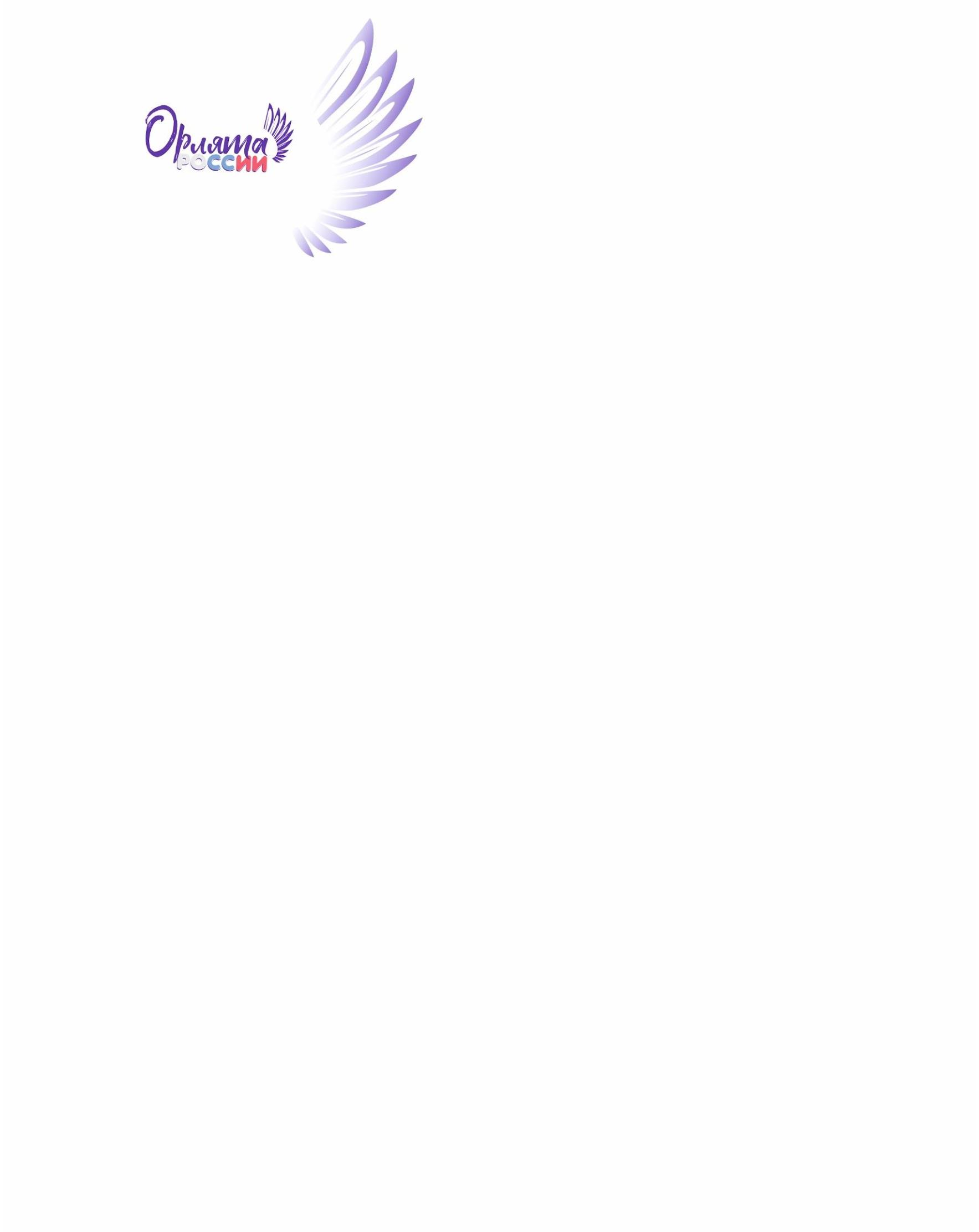 Программа «Орлята России» – интересно или обычно? Совместное с ребёнком творчество – сложно	или	профессионально-радостно? Четырегода (или чуть больше 1460 дней) – много это или мало? Ведь каждый из этих дней должен стать для младшего школьника той единственной и неповторимой ступенькой к большому миру новых достижений и свершений, должен наполниться открытиями и интересными событиями.	Пусть это будут дела не большие и не грандиозной масштабности, но они должны помочь ребёнку лучше понять историю своей Родины и её культурное наследие, раскрыть для себя значение главных ценностей человечества – дружбы и доброты, значимости заботы и труда на благо Отчизны.Ученик начальной школы через активное участие в Программе должен осознать, что наша Родина – это большая многонациональная семья, в которой единство народов России не только забота государства, но и его личное большое и значимое дело. Необходимо научить ребёнка гордится своей Родиной через любовь к семье, к малой Родине и России в целом.Младшие школьники через систему дел, идущую по восходящей от простых к делам более сложным, от индивидуальной работы к работе в творческих группах должны научиться выдвигать идею и реализовывать ее в общественно значимой деятельности. Главным педагогическим подходом для каждого учителя в этом направлении должно стать – значимость реализации каждой детской инициативы, проявление ребёнком самостоятельности и самодеятельности.Система дел и логика треков вырабатывает в ребятах способность не только выступать в роли лидера или исполнителя, но и учит по-новому относиться к себе, к своим друзьям, к своей роли в детском коллективе.Предложения по оборудованию и оформлению рекреации/ холла/уголка программы «Орлята России» для начальной школы: http://img.orlyonok.ru/doc/oor.pdf132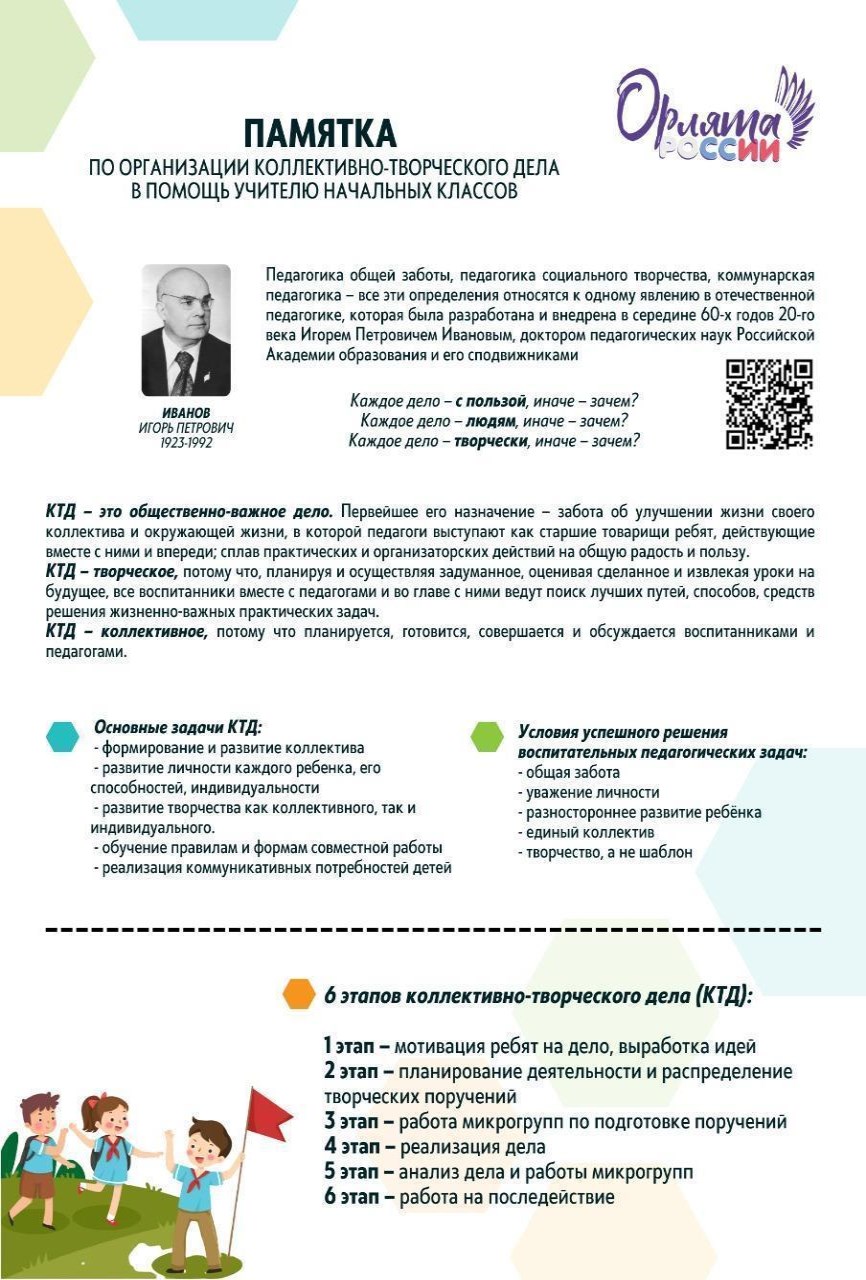 6.1	Памятка по организации коллективно-творческого дела 1336.2	Методика ЧТП – чередование творческих поручений Дидактические материалы: ознакомительная презентация для учителей.Среди множества технологий работы с детским коллективом можно выделить методику «Чередование творческих поручений» (или коротко ЧТП).«Чередование творческих поручений» (ЧТП) – это набор поручений, адресованных воспитанникам детского объединения (класс, отряд, группа, спортивная команда, художественный коллектив и пр.) и составленных согласно его задачам и цели. ЧТП представляет собой соединение нескольких постоянных поручений – трудовых, познавательных, спортивных, организаторских, которыевыполняются по очередикаждой микрогруппой для общего коллектива. Эта система позволяет всесторонне раскрыть способности ребёнка в процессе выполнения им широкого диапазона поручений. При этом на уровнях как отдельного ребёнка, так и коллектива (микрогруппы, класса) происходит развитие самостоятельности и навыков самоуправления.Творческое поручение – это отдельная задача, выполнение которой позволяет решить текущую потребность микрогруппы и дать обучающимся определённые знания, отработать навыки, обучиться умениям.Благодаря работе в рамках системы «Чередования творческих поручений» можно решить сразу две задачи:–	удовлетворение	психовозрастных	потребностей	детей	(проявление самостоятельности; проявление интереса к окружающему миру; формирование самосознания, интеллекта; проявление социальной активности; поддержка товарищеских отношений; желание объединяться в группы; развитие лидерских навыков и др.);– достижение актуальных задач объединения детского коллектива.Строить педагогический процесс важно так, чтобы педагог выступал как скрытый инициатор деятельности, в то время как у детей складывается впечатление, что инициаторами деятельности являются они сами.Что даёт система ЧТП воспитанникам?– проба своих сил в разнообразной деятельности;– развитие широкого кругозора, проявление себя в ранее неизвестной деятельности;– умение краткосрочно и долгосрочно планировать свою деятельность; – самоорганизация и самоуправление коллектива.Методические подсказки, как использовать методику ЧТП в условиях начальной школы.Надеемся, что приведённые ниже примеры вдохновят учителя на поиск своего содержания ЧТП, того, которое будет близко детям именно его класса. Ещё раз обращаем внимание на то, что поручения должны понятны, выполнимы, интересны детям.1.	Класс изначально вместе с учителем составляет список поручений – формирование списка происходит исходя из возрастных особенностей и опыта ребят, возможнойпрофилизациикласса, ситуации, в которойприходится работать. В1-2 классах список поручений, по большей части, задаётся учителем, в 3-4 классах список поручений создаётся по инициативе самих обучающихся.134Ещё на стадии составления списка для детей важно внести ясность, что будет соблюдаться очерёдность поручений – все поручения будут исполняться каждой из микрогрупп хотя бы один раз. Понимание этого способствует развитию умения самостоятельного краткосрочного и долгосрочного планирования детьми своей деятельности. Например, это могут быть следующие поручения:– «экологи» или «хранители природы» (те, кто придумывают различные акции и фестивали для сохранения природного богатства – растений и животных и пр.),– «затейники» (те, кто придумывают творческие номера, концерты, сюрпризы на дни рождения и другие праздники и пр.),–	«знайки»	или	«интеллектуалы»	(те,	кто	озадачены	развитием интеллектуальных способностей всех учеников, следят за успеваемостью каждого в классе, помогают отстающим и пр.),– «журналисты» (те, кто занимаются освещением жизни класса, пишут статьи, оформляют стенгазету, делают фотографии, снимают видеоролики, по возможности, ведут некий «блог класса» и пр.)– «игровики»(те, ктопридумывает игры: подвижные, логические, «минутки»и т.д. для того, чтобы всем ребятам всегда было, чем заняться на переменах и пр.).В зависимости от направленности класса, интересов детей возможны другие поручения, например, корреспонденты, ди-джеи, санитары, книголюбы и т.д. Главное, пусть каждое поручение имеет практическую ценность для всего коллектива.Разнонаправленность поручений – одна из изюминок этой методики.Широкий спектр направлений деятельности не только позволяет развивать кругозор, но и даёт возможность проявить себя в видах деятельности, не интересовавших ребёнка ранее, то есть, открыть в себе новые таланты, интересы и способности.2. Класс необходимо разделить на микрогруппы. Важно помнить, что дети будут выполнять поручения только в составе этих микрогрупп на протяжении всего года обучения. То есть, меняются поручения, но не меняются дети в составе одной микрогруппы в течение всего учебного года. Количество детей в звеньях варьируется в зависимости от количества обучающихся в классе в целом.Пример формирования микрогрупп в классе (на 30 и более детей):Учитель объявляет, что класс отправляется в морское путешествие на 5-ти разных кораблях. Для экипажакаждого корабля нужны: командир, старший помощник, штурман, боцман, кок, юнга.Далее класс делится на микрогруппы следующим образом: – класс выбирает 5 командиров;– командиры каждой микрогруппы выбирают старших помощников; – старшие помощники каждой микрогруппы выбирают штурманов; – штурманы каждой микрогруппы выбирают боцманов;– боцманы каждой микрогруппы выбирают коков; – коки каждой микрогруппы выбирают юнг;– если есть ребята, которых не выбрали ни в одну из микрогрупп, то эти ребята сами выбирают к какой из команд примкнуть.Примечание: возможно разделение на команды по другой игровой модели с иными должностями (на усмотрение педагога).135После формирования игровых команд необходимо в получившихся микрогруппах для их сплочения организовать совместную деятельность. Это может быть работа по выбору названия, девиза микрогруппы, создание плаката или что-то другое.3. Дети в составе одной микрогруппы выполняют поручения на протяжении определённого времени, после чего поручения меняются. Рекомендуемый срок реализации поручений конкретными микрогруппами:– 1-2 классы – неделя,– 3-4 классы – от двух недель до месяца.Важным моментом является то, что при смене поручения меняется и руководитель микрогруппы.Для выбора поручений для звеньев можно использовать жеребьёвку.	Или применить приём «крутите барабан», как в популярной телевизионной игре «Поле чудес» (необходимо заранее сделать тот самый «барабан»).Примечание. Для поддержания игровой модели (здесь вариант «Морское путешествие») можно поручения представить в виде островов: «Остров Экологов», «Остров Затейников», «Остров Знаек», «Остров Журналистов», «Остров Игровиков». При выборе поручения дети «попадают» на тот или иной остров, который они и заселяют благодаря своим инициативам в течение заданного времени (неделя для 1-2 классов / до месяца для 3-4 классов).4. Обучающиеся должны понимать, для чего они выполняют поручения: не для «галочки», не для того, чтобы получить какой-то приз за выполнение поручений, а для того, чтобы выявить и развить уникальные способности каждого ребёнка (как организаторские и исполнительские умения – в зависимости от занимаемой роли в микрогруппе, так и коммуникативные навыки), а также для того, чтобы поддерживать в классе атмосферу творчества и сплочённости. Ко всему прочему, каждый ребёнок будет чувствовать собственную значимость, выполняя ответственное поручение на благо всего классного коллектива.Однако сам факт поощрения не исключается – это происходит в виде похвалы от учителей, родителей, поддержки одноклассников. Сами детские микрогруппы могут присуждать небольшие призы в рамках акций, дел, конкурсов, инициатив, которые будут реализовываться ими при выполнении поручений.5. На первых порах (в первый месяц) реализации системы ЧТП учителю очень важно поддерживать ребят, направлять их деятельность, создатьположительный настрой, индивидуально работать с каждой командой, большую помощь в этой работе могут оказать родители.В дальнейшем микрогруппам предоставляется больше свободы творчества: но если ход работы микрогрупп в 1 классе от и до отслеживается учителем (возможно родителями), то к 4 классу у ребят развивается самостоятельная организация деятельности каждой из микрогрупп: они учатся управлять, делегировать обязанности, находить общие решения практически без вмешательства взрослых.Так или иначе, учитель может участвовать в решении затруднительных вопросов, ведь главная задача воспитанников заключается не просто в «отработке» поручения, ребята должны ещё и получить определённые знания, отработать навыки, усвоить умения, получить значимый результат.1366. По истечении заданного времени выполнения детьми поручений (неделя у 1-2 классов, до месяца у 3-4 классов) учитель вместе с детьми подводят итоги: каждая команда рассказывает, что было сделано, что получилось, над чем ещё нужно поработать. Учителю важно помочь ребятам выделить сильные стороны, что получилось и почему, а что необходимо исправить, над чем подумать и исправить, намечают перспективы.7.	Рекомендуется отображать ход ЧТП и прогресс микрогрупп в Орлятском уголке. Дети будут иметь возможность видеть результаты своей работы в микрогруппах – это может послужить дополнительным стимулированием.Методика «Чередование творческих поручений» полностью соответствует требованиям Федерального государственного образовательного стандарта начального общего образования.Важно помнить, что «Чередование творческих поручений» – это система работы. Если педагог выберет эту форму, он не должен забывать регулярно выделять время на работу с микрогруппами, напоминать им, какое поручение они сегодня выполняют, контролировать выполнение, подводить итоги и пр. С детьми обязательно обсуждается работа каждой микрогруппы, проделанная работа не должна остаться без внимания. Но соревноваться в выполнении чередующихся творческих поручений не стоит, лучше, если дети будут работать не за баллы или награды, а потому что интересно.Использование	методики	ЧТП	позволяет	осуществить	долгосрочный воспитательный проект, который:– создаёт условия для формирования способностей к самостоятельным поступкам и действиям, к принятию ответственности за их результаты;–	развивает	трудолюбие,	способность	к	преодолению	трудностей, целеустремлённость и настойчивость в достижении результата;–	формирует	основы	нравственного	самосознания	личности	(совести): способности	младшего	школьника	формулировать	собственные	нравственные обязательства, осуществлять нравственный самоконтроль, требовать от себя выполнения моральных норм, давать нравственную оценку своим и чужим поступкам.Что необходимо учесть:– детям младшего школьного возраста следует предлагать только те поручения, которые им нравятся, и при наличии у конкретного ребёнка способностей, позволяющих справиться с поручением;– поручения не должны быть однотипными;– педагогу не следует навязывать своё решение проблемы – пусть ребёнок младшего школьного возраста проявляет творчество в поручении;– не следует упрекать ребёнка, даже если поручение выполнено не так, как педагогу хотелось бы, лучше похвалить, хотя бы за старание;– необходимо всегда контролировать выполнение поручений, потому что дети младшего школьного возраста завсеохотно берутся, но безсоответствующейстимуляции охладевают к делу, даже забывают о поручении;– педагогу не следует разжигать соперничества между микрогруппами. Необходимо подмечать и поддерживать ростки настоящей дружбы, взаимопомощи, настойчивости в осуществлении задуманного;137– педагогу не следует давать или выставлять оценки выполнению творческих поручений: это зачастую вызывает обиды, провоцирует ненужное соперничество. Оценивать выполнение поручений следует как бескорыстную заботу о товарищах, как радостные моменты жизни всего коллектива, окружающих людей.Чередующиеся творческие дела-поручения не становятся в тягость, не надоедают, но, периодически повторяясь, обогащают всех и каждого необходимым практическим, организаторским, нравственным опытом.ЧЕРЕДОВАНИЕ ТВОРЧЕСКИХ ПОРУЧЕНИЙ (примеры) «Журналисты»1)	«Бортжурнал», «Путевой дневник». Каждый день дети делают заметки о жизни класса (это могут быть и смешные ситуации, и серьёзные дела) в Орлятском уголке в специально отведённом месте для «путевого дневника».2)	«Моя мама». Новая страничка дневника – сочинение о самом дорогом человеке. После того, как все побывают журналистами, тетрадь сохраняется до праздника мам, международного женского дня. В идеале – дневник со съёмными листами в виде папки - скоросшивателя. На празднике эти листы в конверте дарятся мамам.3)	«Маленькое интервью». Ко дню учителя журналисты берут интервью у разных учителей («Когда я был учеником…»). Материал может быть использован для школьной газеты ко Дню учителя. Как вариант – интервью у учеников «Если бы я был учителем…».4)	«Книгапредложений». Ребятазаписывают своипредложения кпроведению каникул. Предложения записываются и обсуждаются в классе. Как вариант – рубрика «Наше свободное время».5)	«Почтовый ящик». Ребёнок обозначает проблему в классе, записывает её и может без подписи опустить записку в ящик. На классном часе проблемы обсуждаются. Приём будет полезен учителю тем, что он сможет провести анализ атмосферы в классе, выявить лидеров, «проблемных» детей и тех, на кого стоит обратить внимание.Наиболееактивной деятельность этой микрогруппы может быть в ходе реализации трека “Орлёнок - лидер”, “Орлёнок - хранитель”.«Игровики»1)	«Наша игротека». Данной микрогруппой оформляется альбом игр, в которые можно поиграть классом на перемене (каждая страничка – игра, которую ребёнок выписал и оформил, либо вырезал и тоже оформил). Таким образом собирается большая коллекция игр.2)	«Поиграй с нами». Ребёнок на перемене организовывает подвижную игру. Игра берётся из классной игротеки. В следующий раз другой ребёнок показывает новую игру. Можно играть и в наиболее понравившуюся игру.3)	«Спортивный календарь». Дети готовят сообщения о достижениях в спортивных играх в стране, в школе, в классе. Наиболее активной деятельность этой микрогруппы может быть в ходе реализации трека “Орлёнок- спортсмен”, когда ребята будут придумывать различные виды зарядок.«Экологи»1381) «Растения-врачи». Дети приносят карточку лекарственного растения с изображением, названием и краткой информацией о лечебных свойствах. Оформляется альбом.2) «Под нашей защитой». Ребята приносят открытки, вырезки, рисунки растений и животных, которые занесены в Красную книгу и Чёрную книгу. Составляются альбомы.3) «Мои друзья». Дети приносят фотографии своих питомцев. Оформляется фотовыставка.4) «Поможем друзьям». Дети с родителями готовят кормушки и вывешивают во дворах. Дежурный «природовед» в конкретный день следит за кормушкой.Наиболееактивной деятельность этой микрогруппы может быть в ходе реализации трека “Орлёнок- эколог”.«Затейники»1) «Сюрприз на День Рождения». Дети отслеживают, чей день рождения выпадает на конкретную неделю/месяц, включая дни рождения учителей, и готовят интересное поздравление.2) «Подарок учителям». На День учителя ребята могут придумать поздравление для каждого из учителей, исходя изспецификипредмета, которыйпреподаёт тотилииной учитель. Или могут организовать миниконцерт для учителей в свой классный час и таким образом поздравить.3) «Новогодний Морозко». Секретная игра, когда каждый ученик может примерить на себя роль Морозко (аналог Деда Мороза) и делать подарки, слать приятные записки другому ребёнку. Подобная акция основана на игре «Тайный друг»: дети посредством жеребьёвки получают имя одноклассника, которому нужно делать подарки иприсылать записки. Важное условие: действия Морозко должны бытьтайными. Следует проследить, чтобы у каждого ребёнка был свой Морозко, и чтобы ребёнку не выпало его же имя. Через неделю-две недели игры каждый Морозко признаётся, кому дарил подарки и записки.4) «Самый яркий день». Это может быть праздник Весны. Группа затейников организует некий «Парад красок», когда весь класс одевается в определённый, согласованный в классе заранее, цвет или надевает предмет одежды одного цвета. Это привнесёт в обычный школьный день настроение весны и красоты.5) «День без рюкзаков». Этот праздник может быть приурочен ко Дню Смеха, который проходит 1 апреля. Дети могут проявить креативность и выбрать любой другой предмет для переноски учебников и тетрадей, кроме рюкзака и подобных ему вещей (к примеру: футляр для гитары, переноска для кота/собаки, корзина из магазина, коробка и т.д.).Наиболееактивной деятельность этой микрогруппы может быть в ходе реализации трека “Орлёнок - мастер”, “Орлёнок - лидер”.«Знайки»1) «Отличный день». Это может быть конкурс, направленный на получение учащимися наибольшего количества «пятёрок».2) «От знайки к знайкам». Это акция, когда одни ученики проводят «уроки» для групп других учеников, которые не поняли какую-то тему. Учёными доказано, что дети139лучше усваивают тему, когда пробуют объяснить её товарищам “своим языком”. Естественно, для улучшения качества мероприятия группы должны быть до 5 человек.3) «Головоломки на переменах». Дети рисуют на листе ватмана свои кроссворды, ребусы, шарады, занимательные примеры, которые класс будет решать на переменах. Это позволит активизировать мозговую деятельность перед уроками.Наиболееактивной деятельность этой микрогруппы может быть в ходе реализации трека “Орлёнок- эрудит”.«Санитары»1)	Конкурс на «самого – самого» (самый чистый воротничок, самая аккуратная причёска, самый опрятный вид и т. д.).2)	«Солнце воздух и вода – наши лучшие друзья». Санитары приносят заметки из газет и журналов о гигиене.3)	Рейд «Твой носовой платочек». Рейд проводится так, чтобы дети не знали о нём заранее.4)	Конкурс на лучшее рабочее место. Во время перемены дети проверяют чистоту и аккуратность рабочих мест в классе.5)	Отображение результатов в газете класса.Наиболееактивной деятельность этой микрогруппы может быть в ходе реализации трека “Орлёнок- эколог”, “Орлёнок - спортсмен”.«Книголюбы»1)	«Книжкина больница». Дети восстанавливают состояние книжек из школьной, классной или домашней библиотеки.2)	«Умеешь ли ты читать?»Ребята читают друг другупонравившиеся отрывки из книг или просто знакомят друзей с понравившейся им книгой.3)	«Наша библиотека». Дети организовывают уголок классной библиотеки с книгами, а также составляют её картотеку.4)         «По дорогам сказки». Ребята приносят рисунки-иллюстрации прочитанных произведений. Оформляется выставка. По рисункам может быть организована викторина. Наиболееактивной деятельность этой микрогруппы может быть в ходе реализациитрека “Орлёнок - эрудит”, “Орлёнок - доброволец”.1406.3	Методический комплект для 1-го класса6.3.1	Введение в Программу «Орлята России» (технологические карты игровых занятий)Начало школьной поры – сложное время для ребёнка. Перестраивается весь его образ жизни, что, нередко, вызывает стресс и некую растерянность у новоиспечённого первоклассника. А если ребёнок ещё попадает в класс не со своей группой, с которой ходил в детский сад, а в новый коллектив, то часто он не может ответить на вопросы: «С кем ты сидишь за одной партой?», «С кем ты познакомился?» Это происходит потому, что напервоклассникаобрушивается поток знанийпо учебнымпредметам, впечатления, связанные с новым статусом, обязанности и новый распорядок дня. Лишь когда эти впечатления становятся более привычными, ребёнок начинает присматриваться к другим ученикам, внимательно наблюдает за тем, как и о чём они разговаривают, как относятся друг к другу.	По мнению Я. Л. Коломинского20:	«Каждому ребёнку необходимо умение войти в детское общество, действовать совместно с другими, уступать в одних обстоятельствах и не уступать в других. Эти качества обеспечивают адаптацию к новым социальным условиям».Одним из самых важных моментов безболезненного вхождения в процесс обучения для младшего школьника является характер взаимоотношений в коллективе сверстников, умение вести себя, знание основных правил общения. Все эти составляющие помогают ребёнку занять достойное место среди друзей, в семье и в школе.Главное назначение Введения в программу «ОрлятаРоссии» – формирование навыков	общения	и	культуры	поведения	первоклассников,	развитие	и совершенствование их нравственных качеств, ориентация на общечеловеческие ценности, подготовка к основам формирования языковой и коммуникативной компетенций. Особую роль в жизни младших школьников играют те задачи и упражнения, которые формируют в обучающихся доброе, уважительное отношение к сверстникам, устанавливают доброжелательные отношения в классном коллективе, помогают в первые дни своей школьной жизни адаптироваться к новой социальной среде.Цель вводных занятий: привитие культуры поведения в классе, внедрение в поведение обучающегося норм и правил коллективной деятельности, выявление индивидуальных возможностей и интересов ребёнка, формирование устойчивых навыков к саморазвитию, самопознанию.Достижение поставленной цели и адаптация обучающегося в 1 классе, строится под чутким педагогическим руководством с помощью игровых методов и приёмов.Занятие 1.«Играй, узнавай, найди друзей в классе!»20 Коломинский Я.Л., Панько Е.А. Учителю о психологии детей шестилетнего возраста: книга для учителя -https://pedlib.ru/Books/1/0373/1_0373-4.shtml#book_page_top141Цель: способствовать установлению межличностных отношений в классе, познакомить ребят внутри коллектива.Задачи:Личностные: осознавать себя как часть коллектива, формировать культуру общения в классеМетапредметные:– познавательные: формировать способность к демонстрации своих знаний и умений из личного жизненного опыта;– коммуникативные: формировать представления о смысле и значимости дружбы, межличностные связи в коллективе;– регулятивные: учиться ставить цели и планировать личную деятельность. Предметные: раскрывать своими словами первоначальные представления обосновных нормах поведения в классе, школе.Формы	организации	деятельности	детей:	фронтальная,	групповая, индивидуальная.Оборудование: мультимедийное оборудование, распечатанные картинки, мяч, цветные карандаши, клей, ватман.№ п/п1Этапы занятия и его задачиЭтап организационно-мотивационныйЗадача этапа: создание положительного настроя на знакомство сосверстникамиДеятельность педагога– организует положительный настрой в классе:*-приёмы психологического настроя на занятие:или просмотр отрывкамультфильма – задаёт вопросы по просмотренному материалуДеятельность обучающихсяУчаствуют в предложенной деятельности.Смотрят фрагмент мультфильма.Отвечают на вопросы педагога, анализируют просмотренный фрагмент, отвечают на вопросы: кто такой друг? Какой должна быть настоящаядружба?Результат этапа:– эмоционально-положительный настрой и включённость в совместную деятельность.№ п/п2Этапы занятия и его задачиЭтап целеполаганияЗадачи этапа: - постановка коллективной цели;Деятельность педагога– организует коллективную игру на знакомство или игру «Найди друга» (приложение №1);– организует совместную деятельность обучающихся по постановке общей коллективной цели.Деятельность обучающихсяЗнакомятся с правилами игры, участвуют в игре.Формулируют цель занятия, определяют понятия142-включение обучающихся в активное межличностное взаимо-действиеРезультат этапа:– постановка общей цели;– формирование межличностных связей в коллективе;«дружить» – «дружба», прогнозируют, как можно дружить в классе, что объединяет всех нас или всех героевмультфильмов.– определение общего понимания слов «дружба» и «дружить».№ п/п3Этапы занятия и его задачиЭтап организации совместной деятельностиЗадача этапа: индивидуальное знакомство с одноклассникамиДеятельность педагога– организует групповую работу: раскрасить цветными карандашами, наклеить на лист ватмана и подписать печатными буквами имена друг друга (приложение «Найди друга» к занятию № 1); или организует игры на знакомство «Давай-ка познакомимся», «Откроем сердце друг другу», «Это – я»:– озвучивает то, что делают обучающиеся, положительно оценивая результат их работы;– организует подвижную игру на знакомство для закрепления знаний имён (например: «Мяч по кругу», «Искорка дружбы» (приложение кзанятию №1).Деятельность обучающихсяВыполняют творческое задание, знакомятся друг с другом, представляют участников своей группы другим ребятам.Хлопают каждому ребенку за выполненную работу.Участвуют в игре, закрепляют знания имён одноклассников.Результат этапа:– знакомство с одноклассниками;– формирование положительных межличностных связей в коллективе.№ п/п4Этапы занятия и его задачиЭтап рефлексии, обсуждение результатовЗадача этапа: подведение итогов занятияДеятельность педагога– организует фронтальную работу по обобщению занятия на эмоционально – положительном отношении к происходящему на занятии «Закончи фразу», «Цветные карточки», «Трилица», «Букет настроения»Деятельность обучающихсяУчаствуют в предложенном видедеятельности.Результат этапа:– эмоционально-положительное отношение к коллективной деятельности; – осознание того, что в классе эмоционально комфортно и интересно.143№ п/п5Этапы занятия и его задачиЭтап эмоционального завершения занятияЗадача этапа: позитивное завершениезанятияДеятельность педагога– организует танцевальную минутку под песню о дружбеили– организует обмен мнениями детей;– организует повторение имен ребят вклассе;Деятельность обучающихсяТанцуют.Обсуждают что понравилось, хотят ли продолжить такие занятия.Называют имена тех, кого запомнили.– организует эмоциональное завершение занятия.Результат этапа:Принимают участие в круге дружбы, повторяют речёвку одружбе.– приподнятое эмоциональное состояние детей;– желание ещё раз принять участие в подобном занятии.Занятие 2.«Будем мы друзьями в классе!»Цель: способствовать адаптации каждого обучающегося в классе. Задачи:Личностные: способствовать формированию навыков взаимодействия в группе сверстников.Метапредметные:– познавательные: развивать способность к применению своих знаний и умений, способность выражать свои мысли;– коммуникативные: формировать представления о способах выражения дружеского отношения к одноклассникам;–	регулятивные:	учиться	открыто	демонстрировать	свои	творческие способности.Предметные: выражать своими словами понимание значимости дружбы в классе.Формы	организации	деятельности	детей:	фронтальная,	групповая, индивидуальная.Оборудование: мультимедийное оборудование, фанты.№ п/пЭтапы занятия и его задачиДеятельность педагогаДеятельность обучающихся1441	Этап организа-ционно -мотивацион-ныйЗадача этапа: создание положительно-го настроя на взаимодей-ствие внутри детскогоколлектива– организует положительный настрой в классе: повторение речёвки про дружбу, запуск «искорки дружбы», проведение игры «Аплодисменты», «Братание», «Давайте познакомимся!»,«Здравствуй!» илипросмотр отрывка мультфильма– задаёт вопросы о том, кто и кого рисовал на прошлом занятии, что делали на занятии, что обучающиесязапомнили?Участвуют в предложенной деятельности.Смотрят фрагмент мультфильма.Отвечают на вопросы педагога, приходят к выводу, что раскрашивали картинки друзей из мультфильмов и знакомились сребятами в классе.Результат этапа:– эмоционально-положительный настрой и включённость в совместную деятельность.№ п/п2Этапы занятия и его задачиЭтап целеполаганияЗадача этапа: постановка коллективной цели, включение обучающихся в активную позицию для совместнойдеятельностиДеятельность педагога– организует обсуждение вопросов: когда друзья радуются? Как можно развеселить их?– организует творческое выступление обучающихся (2-3 человека) для демонстрации своих способностей: кто хочет подарить подарок своим друзьям?– организует совместную деятельность обучающихся по постановке общейколлективной цели.Деятельность обучающихсяОтвечают на поставленные вопросы, предполагают, что для друга можно сделать: станцевать, подарить подарок, пригласить в игру и пр.Выступают и дарят по желанию одноклассникам стихотворение, песенку и пр. Активно поддерживают – хлопают.Формулируют основную цель занятия: научиться дарить друзьям радость, ведь этоприятно!Результат этапа:145– постановка общей цели;– формирование позитивного настроя на общение с одноклассниками; – проявление творческих способностей.№ п/п3Этапы занятия и его задачиЭтап организации совместной деятельностиЗадача этапа: создание общего положительно-го настроенияДеятельность педагога– организует динамическую паузу «Создаем хорошее настроение в классе», используя песню «Друзья» группы «Барбарики» или «Добрый жук» песня из к/ф «Золушка»;– предлагает детям принять участие в игре «Фанты» (приложение № 2).Деятельность обучающихсяТанцуют друг для друга в кругу.Участвуют в игре, закрепляют знанияимён одноклассников.Результат этапа:– знакомство с одноклассниками;– формирование положительных межличностных связей в коллективе.№ п/п4Этапы занятия и его задачиЭтап рефлексии, обсуждениерезультатовДеятельность педагога– организует повторение имён ребят класса: игра «Мяч по кругу» (приложение № 1 к этапу 3)Деятельность обучающихсяУчаствуют в предложенном видедеятельности.Задача этапа: подведение итогов занятияРезультат этапа:– эмоционально-положительное отношение к коллективной деятельности; – осознание того, что в классе эмоционально комфортно и интересно.№ п/п5Этапы занятия и его задачиЭтап эмоционально-го завершения занятияЗадача этапа: позитивное завершениезанятияДеятельность педагога– организует свободное высказывание мнений о прошедшем занятии;– организует групповое фотографирование класса «Смешные рожицы».Деятельность обучающихсяОбсуждают что понравилось, хотят ли продолжить такие занятия.Называют имена тех, кого запомнили.Принимают участие в предложенном видедеятельности.Результат этапа:– приподнятое эмоциональное состояние детей;– желание ещё раз принять участие в подобном занятии.146Занятие 3. «Волшебные слова дружбы»Цель: способствовать доброжелательному межличностному общению в классе. Задачи:Личностные: способствовать успешному протеканию процессов самопознания и самосозидания личностей обучающихся.Метапредметные:– познавательные: развивать способность находить новые знания в новых видах деятельности и умение применять их на практике;– коммуникативные: формировать культуру общения в классе, уважительное отношение друг к другу;– регулятивные: демонстрировать доброжелательное отношение к сверстникам и учиться общаться согласно нормам этики.Предметные: различать этикетные формы обращения в официальной и неофициальной речевой ситуации.Формы	организации	деятельности	детей:	фронтальная,	групповая, индивидуальная.Оборудование: мяч, мультимедийное оборудование, цветные карандаши. Предварительная подготовка: дети рисуют автопортреты и подписывают своиимена, учитель создает презентацию или видеоролик, или оформляет выставку детских автопортретов; на листах А5 нарисована чёрно-белая радуга, и парафином написаны имена одноклассников.№ п/п1Этапы занятия и его задачиЭтап организацион-но - мотивацион-ныйЗадача этапа: создание положительно-го настроя на взаимо-действие внутри детскогоколлективаДеятельность педагога– Игры «Мячик», «Это -я», «Назовись» или «Наши имена»или организует выставку детских автопортретов и проводит по ним экскурсию– или организует выставку детских автопортретов и проводит по ним экскурсию.Деятельность обучающихсяУчаствуют в предложенной деятельности.Участвуют в предложенной деятельности и называют, что им понравилось вавтопортрете.Результат этапа:– эмоционально-положительный настрой и включённость в совместную деятельность.№ п/п2Этапы занятия и его задачиЭтапцелеполаганияДеятельность педагога– организует обсуждение проблемного вопроса: для чего нужны имена?Деятельность обучающихсяОтвечают напоставленные вопросы147Задача этапа: постановка коллективной цели, включение обучающихся в активную позицию на совместную деятельностьРезультат этапа:почему нам всем важно знать имена всех ребят в классе?– организует игру «Найди друга» (варианты игры приложение № 3);– организует совместную деятельность обучающихся по постановке общей коллективной цели: какие волшебные слова вы говорили друг другу? Все лислова сказали?(основной вывод: имена нужны для доброго общения между ребятами класса).Участвуют в предложенной деятельности.Формулируют цель занятия: найти волшебные словадружбы.– постановка общей цели;– формирование позитивного настроя на общение с одноклассниками; – проявление творческих способностей.№ п/п3Этапы занятия и его задачиЭтап организации совместной деятельностиЗадача этапа: совместный поиск “волшебных” словдружбыДеятельность педагога– организует обсуждение на тему «Слова дружбы»Деятельность обучающихсяУчаствуют в обсуждении, говорят о важности добрых слов, проговаривают вслух слова, которыми принято общаться в классе, закрепляют знания именодноклассников.Результат этапа:– знакомство с одноклассниками;– формирование положительных межличностных связей в коллективе.№ п/п4Этапы занятия и его задачиЭтап рефлексии, обсуждение результатовЗадача этапа: подведение итоговзанятияДеятельность педагога– организует высказывания детей в свободной форме о занятии: что понравилось? какие новые слова узнали? что возьмёте для себя, чтобы общаться с друзьями?*Учитель не должен комментировать ответы обучающихся или высказывать личное мнение. На данном этапе целесообразно только эмоционально - вербальная илисловесная поддержка ребёнка.Деятельность обучающихсяУчаствуют в предложенном виде деятельности, свободно высказываютсвоё мнение.Результат этапа:148– эмоционально-положительное отношение к коллективной деятельности; – осознание того, что в классе эмоционально комфортно и интересно.№ п/п5Этапы занятия и его задачиЭтап эмоционального завершениязанятияДеятельность педагога– организует свободное высказывание мнений о прошедшем занятии;Деятельность обучающихсяОбсуждают что понравилось, хотят ли продолжить такиезанятия.Задача этапа: позитивное завершение занятияРезультат этапа:– организует игры на закрепление установленной коммуникации (приложение № 1 к 3 этапу урока).Принимают участие в предложенной деятельности.– приподнятое эмоциональное состояние детей;– желание ещё раз принять участие в подобном занятии.Занятие 4. «Правила настоящих друзей»Цель: способствовать формированию правил дружеского взаимоотношения в классе.Задачи:Личностные: способствовать дружескому отношению к одноклассникам. Метапредметные:– познавательные: формировать умение составлять совместно с учителем общие правила поведения;– коммуникативные: формировать культуру общения в классе и умение подчиняться общим правилам общения;– регулятивные: учиться называть одноклассников по имени, демонстрировать доброжелательное отношение к сверстникам и учиться общаться согласно нормам этики.Предметные: формирование коллективных правил коллектива и желание им следовать, владеть правилами поведения в классе, школе.Формы	организации	деятельности	детей:	фронтальная,	групповая, индивидуальная.Оборудование: мультимедийное, заготовки с карточками «Наши правила».149№ п/п1Этапы занятия и его задачиЭтап организацион-но - мотивацион-ныйЗадача этапа: создание положительно-го настроя на взаимо-действие внутри детскогоколлективаДеятельность педагога– организует положительный настрой в классе:прослушивание детской песни «Ты и я»или проводит игру на коммуникацию.Примеры игр: «Кто меня позвал», «Шумная игра», «Это – я».Деятельность обучающихсяСмотрят фрагмент мультфильма.Участвуют в предложенной деятельности и называют, что им понравилось вавтопортрете.Результат этапа:– эмоционально-положительный настрой и включенность в совместную деятельность.№ п/п2Этапы занятия и его задачиЭтап целеполаганияЗадача этапа: постановка коллективной цели, включение обучающихся в активную позицию на совместнуюдеятельностьДеятельность педагога– организует обсуждение проблемного вопроса: мы дружные? Дружный класс – это какой?– организует совместную деятельность обучающихся по постановке общей коллективной цели: что необходимо для того, чтобы всем было хорошо вклассе?Деятельность обучающихсяОтвечают на поставленные вопросы.Формулируют цель занятия – нам нужныправила общения.Результат этапа:– постановка общей цели;– формирование позитивного настроя на общение с одноклассниками; – проявление творческих способностей.№ п/п3Этапы занятия и его задачиЭтап организации совместнойдеятельностиДеятельность педагога– организует обсуждение правил общения в классе (приложение 4);Деятельность обучающихсяУчаствуют в обсуждении, размещают в классномуголке правила класса.150Задача этапа:	– организует закрепление понимания и	Принимают участие, совместная	принятия правил поведения в классе	обсуждают, какиедеятельность по выработке общих правил поведенияРезультат этапа:через игру «Правильно-неправильно» (приложение № 4).ситуации правильны и какие неправильные и почему? Как бы они сами поступили?– более полное знакомство с одноклассниками;– формирование положительных межличностных связей в коллективе.№ п/п4Этапы занятия и его задачиЭтап рефлексии, обсуждение результатовЗадача этапа: подведение итоговзанятияДеятельность педагога– организует высказывание детей в свободной форме о занятии: что понравилось? какие новые слова узнали? что будете применять при общении с друзьями?– организует подведение итогов в виде социометрии (приложение № 4);Деятельность обучающихсяУчаствуют в предложенном виде деятельности, свободно высказываютсвоё мнение.– помогает писать имена тем ребятам, которые плохо знают буквы.*Учитель не должен комментировать ответы обучающихся или высказывать личное мнение. На данном этапе целесообразно только эмоциональная вербальная или словесная поддержка ребёнка..Результат этапа:Заполняют карточки-пригла-шения в гости.– эмоционально-положительное отношение к коллективной деятельности; – осознание того, что в классе эмоционально комфортно и интересно.№ п/п5Этапы занятия и его задачиЭтап эмоционально-го завершения занятияЗадача этапа: позитивное завершениезанятияДеятельность педагога– организует исполнение песни под караоке «Дружба верная»или– организует фотографирование всего класса и фотографирование «Мой друг».*Фотографирование по желанию (кто с кем хочет) поможет учителю увидеть межличностные отношения в классе и сопоставить с социометрией «Приглашение на праздник».Деятельность обучающихсяПринимают участие в общем танце.Фотографируются всем классом и кто с кем хочет, придумывая сюжетдля своей фотографии.Результат этапа:151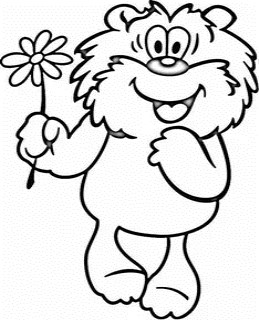 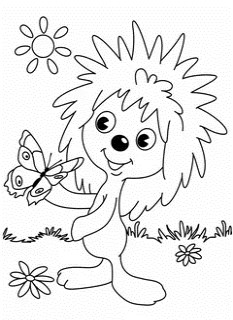 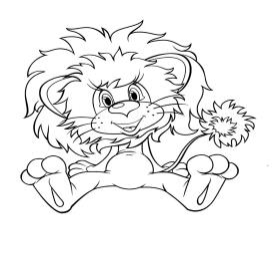 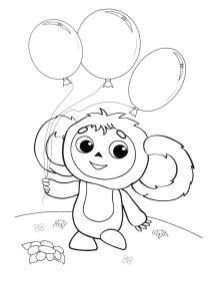 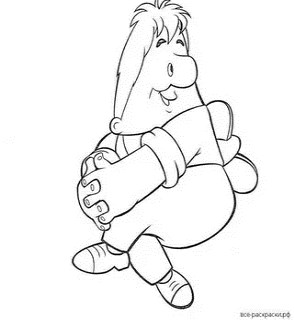 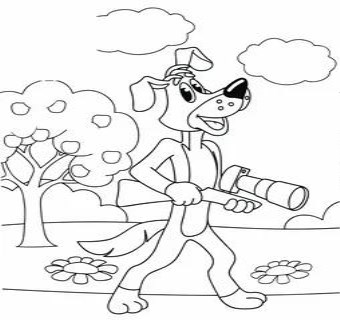 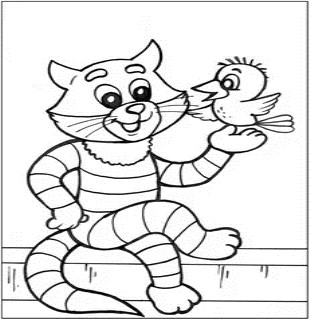 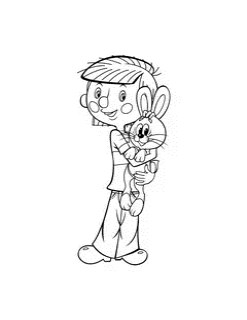 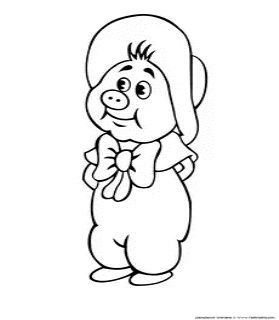 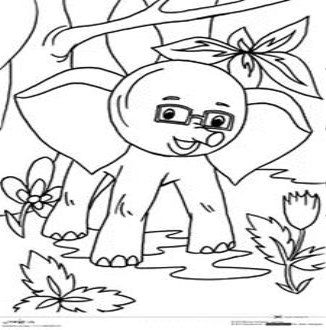 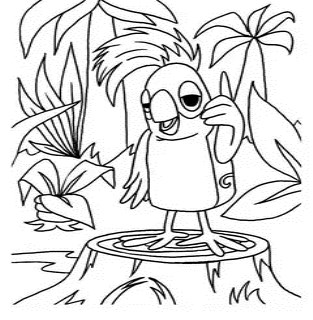 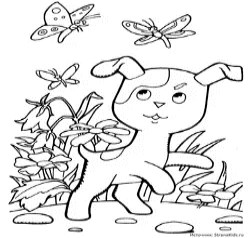 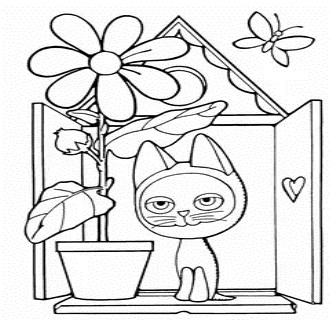 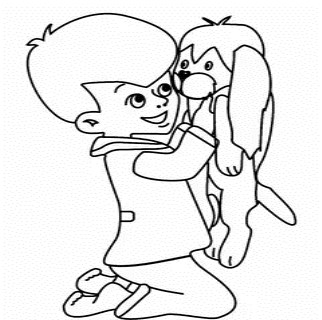 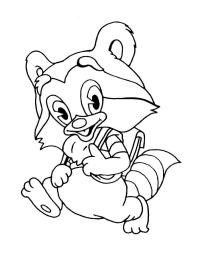 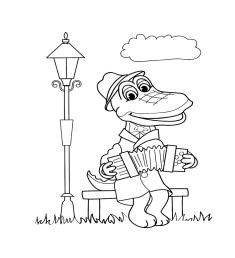 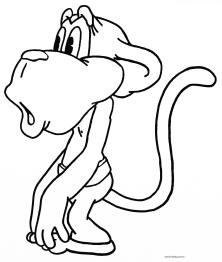 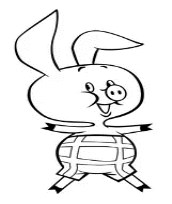 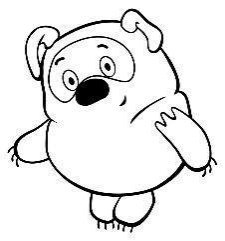 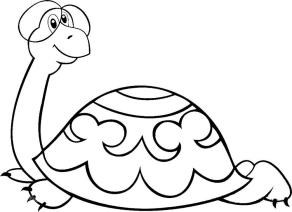 – приподнятое эмоциональное состояние детей;– желание продолжить активное общение в классе.Приложение к Занятию 1.1.	Игра: «Найди друга».152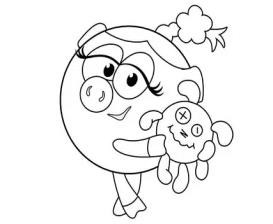 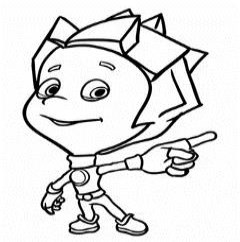 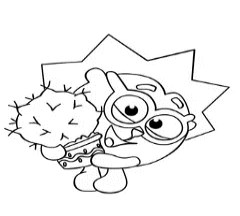 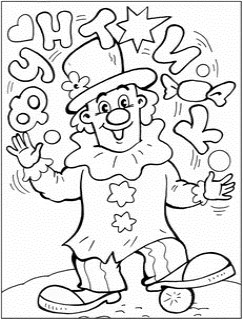 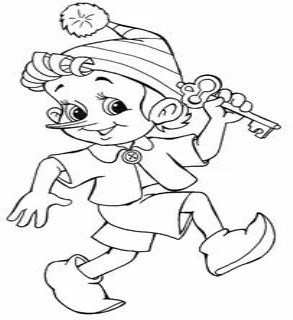 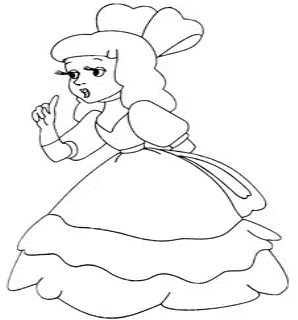 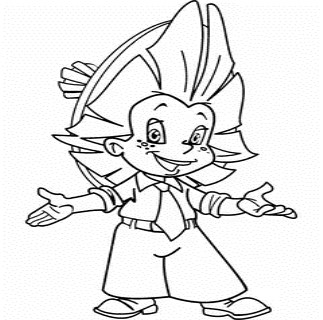 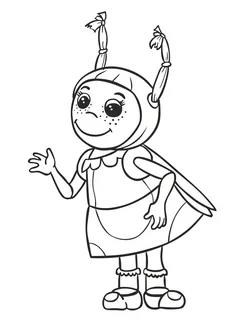 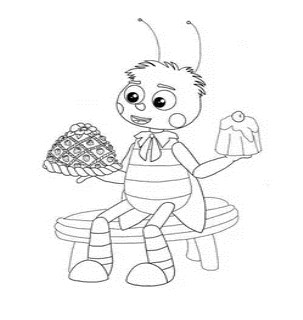 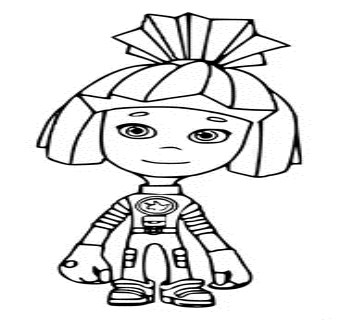 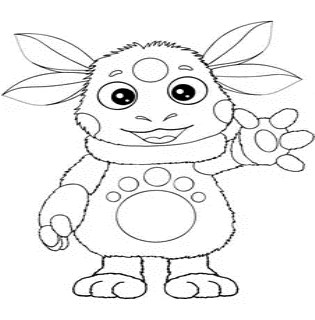 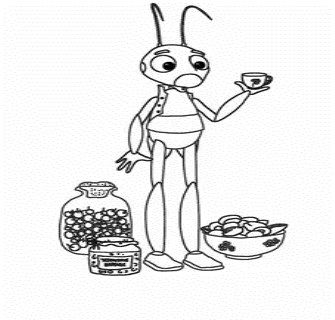 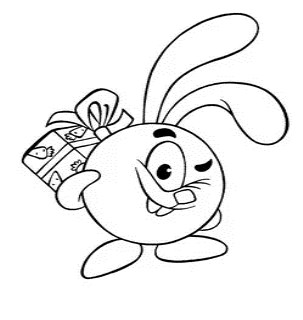 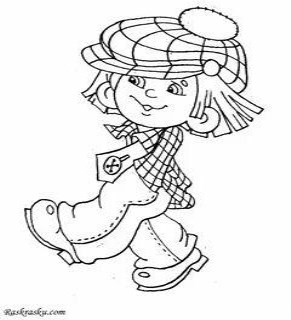 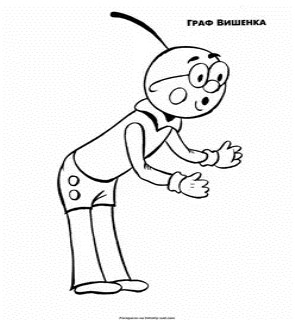 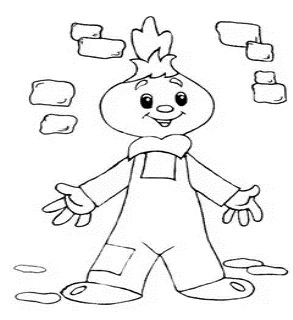 Детям выдаются картинки-раскраски с героями мультфильмов, которые дружат в мультфильме (2-3 героя из одного мультфильма). Необходимо собраться героям мультфильма вместе. Назвать мультфильм.2.	К 3-му этапу урока. Игра «Мяч по кругу»Мяч по кругу. Класс встает в круг и кидают друг другумяч. Ребёнок, получивший мяч, говорит громко: «Меня зовут…». После прохождения мяча по кругу, ребята продолжают кидать мяч, но при этом, тот кто получил мяч говорит: «Меня зовут…» и молчит. Класс хором должен назвать имя того, у кого мяч, учитель помогает.В конце игры первоклассники берутся за руки и разучивают речёвку: Мы веселые друзья,Друг без друга нам нельзя. И девиз у нас простой -Друг за друга мы горой!153Учитель отправляет по кругу «искорку дружбы»: дети стоят по кругу, держась за руки. Педагог запускает «искорку дружбы» в виде лёгкого пожатия руки, и «искорка дружбы» по кругу, через рукопожатие детей возвращается к педагогу.Приложение к Занятию 2. Игра «Фанты» Проведение: парами.Ведущий - учитель, который будет вытягивать фанты с заданиями для остальных игроков, но может и предоставить это право детям.Задача: выполнять задания игры парами.Действия педагога: называя задание, педагог должен произносить сначала имена ребят, например, «Саша и Оля должны громко похлопать в ладоши всему классу». Все задания должны быть направлены от пары детей ко всему классу.Дети в игровой форме занимаются тем, что выполняют увлекательные задания и творчески раскрываются перед классом.Сделать игру можно с помощью карточек, жребия, интересных жетонов и т.п. Если выполнение задание у обучающегося вызывает трудность, то необходимо попросить помощи класса.Примерные задания парам:- громко похлопать в ладоши всему классу;- помахать руками мальчикам и девочкам нашего класса; - изобразить тигра;- попрыгать как зайчики;- изобразить мишку-косолапого;- пожать всем детям в классе руку;- попрыгать на одной ноге и похихикать; - полетать по комнате как бабочка;- показать всему классу два движения, а весь класс должен повторить; - присесть несколько раз, держа себя руками за уши или ухо-нос;- сказать приятные слова всему классу;- нарисовать солнышко на доске с закрытыми руками, держась вместе за один мелок;- изобразить котёнка, который лакает молоко;- закончить для всего класса фразу «Я желаю вам…»; - назвать пять самых своих любимых мультфильмов; - сыграть на воображаемых барабане и гитаре.И много других весёлых затей!Приложение к Занятию 3.1.	К 1-му этапу занятия.Психологической основой успешного формирования межличностных отношений в детском коллективе является положительное отношение ребёнка к себе. Чтобы сформировать данное отношение необходимо использовать различные приёмы и154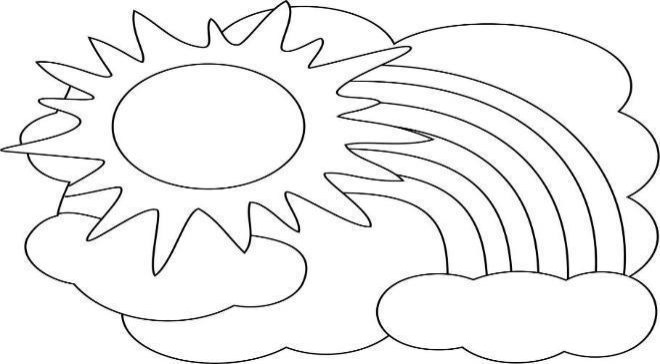 упражнения, позволяющие раскрыться различнымграням детских способностей. Одним из таких приёмов является создание мультфильмов по рисункам детей.В данном этапе занятия необходима предварительная подготовка: на уроке изобразительного искусства дети рисуют автопортреты и подписывают свои имена. Учитель монтирует небольшой видеоролик или презентацию из детских рисунков и демонстрирует на данном этапе урока.2.	Ко 2-му этапу занятия.Творческая игра «Найди друга», позволяющая обучающимся установить межличностный контакт с одноклассниками, показать формы обращения друг к другу.1 вариант.Подготовка:	на	листах	А5	парафином	на	радуге	написаны	имена одноклассников.Задание: раскрасить солнышко, вписать на него свое имя, раскрасить цветными карандашами радугу (начинают проступать имена), найти в классе друга с таким же именем и подарить своё солнышко и радугу с добрыми словами.2 вариант.Детям	раздаются	картинки-листочки	с	написанными/нарисованными увлечениями. Свободно передвигаясь по классу, ребята заполняют листочки именами друзей, которые любят играть, петь, рисовать и др. Обязательное условия данной игры: обучающиеся обращаются друг к другу с добрыми словами – скажи, пожалуйста, спасибо и пр.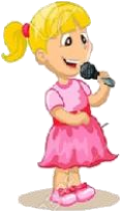 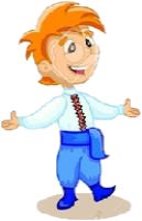 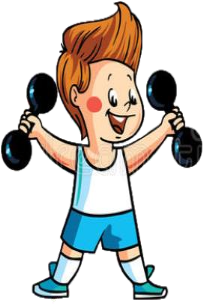 Петь: ______________ ___________________Танцевать: ____________________________Заниматься спортом: ___________________155Читать: ____________ ___________________Наводить порядок дома: _______________________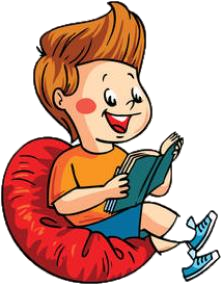 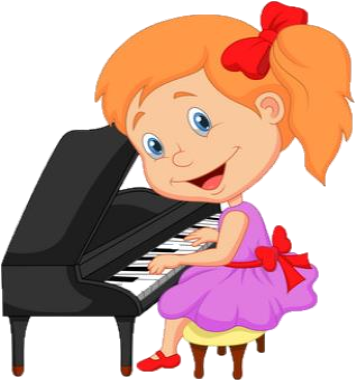 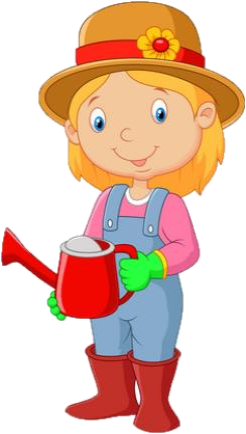 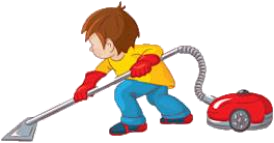 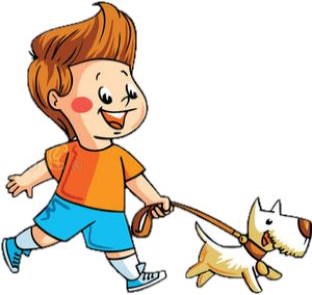 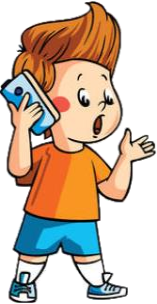 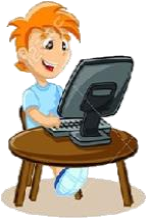 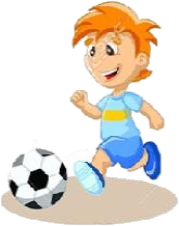 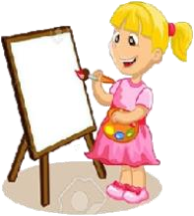 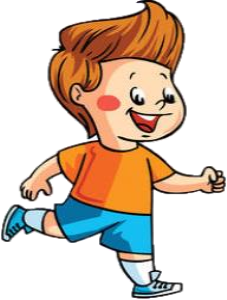 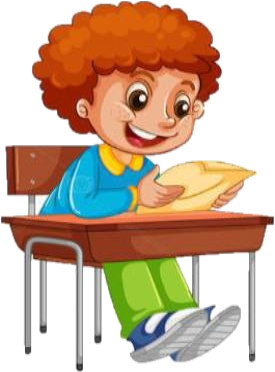 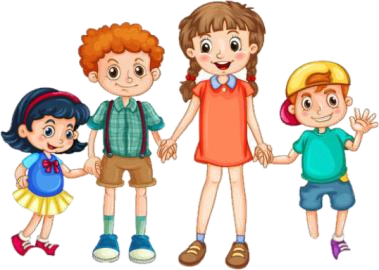 Играть в компьютерные игры: __________________Бегать: ______________ _____________________Играть на музыкальном инструменте: ___________________Гулять, играть с собакой: _______________Играть в футбол: ___________________Учиться: __________ __________________Ухаживать за растениями: ___________________Разговаривать по телефону: ______________Рисовать: ___________________Дружить: __________ ___________________156Приложение к Занятию 4.1.	К 3-му этапу занятия.На доске на карточках крупными буквами написаны правила общения, как положительные, так и отрицательные. Детям предлагается отобрать те правила, которые они хотят, чтобы были в классе. Эти правила помещаются в классный уголок под рубрику «Наши правила».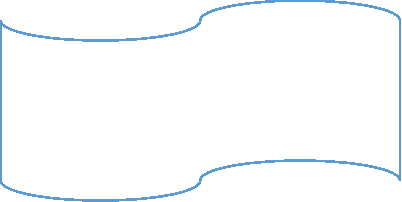 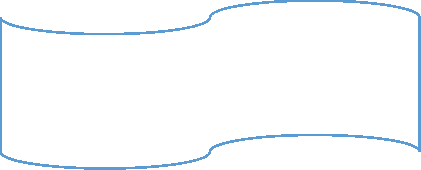 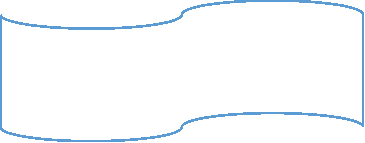 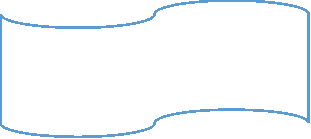 Наши правила, друзья, Нам без них совсем нельзя!Помогай!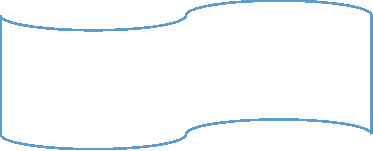 Улыбайся!Говори правду!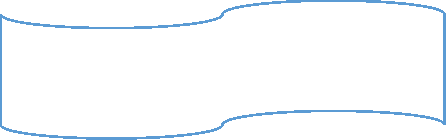 Слушай друга!Не ссорься!Правила	Антиправила●	Улыбайся ●	Помогай●	Не завидуй●	Говори правду●	Выполняй обещания ●	Не ссорься●	Дружи●	Слушай друга●	Дерись●	Дразнись ●	Завидуй●	Ябедничай ●	Ври●	Обманывай ●	Ссорься●	Обижай слабых●	Вредничай2.	К 3-му этапу занятия. Игра «Правильно-неправильно» Правила:1.	Учитель показывает жизненные ситуации в классе (педагогу необходимо заранее подобрать подходящие фотографии и оформить их в презентации).2.	Обучающиеся в соответствии с личным мнением должны добежать в зоны «правильно» или «неправильно».3.	Обсуждают ситуацию на фотографии.3.	К 4-му этапу занятия.Социометрия.	Предлагаемая	методика	рассматривается	в	п.	4 «Социометрическая методика диагностики коммуникативных навыков Дж.Морено»Задачи диагностического исследования:- измерение степени сплоченности-разобщенности в группе;157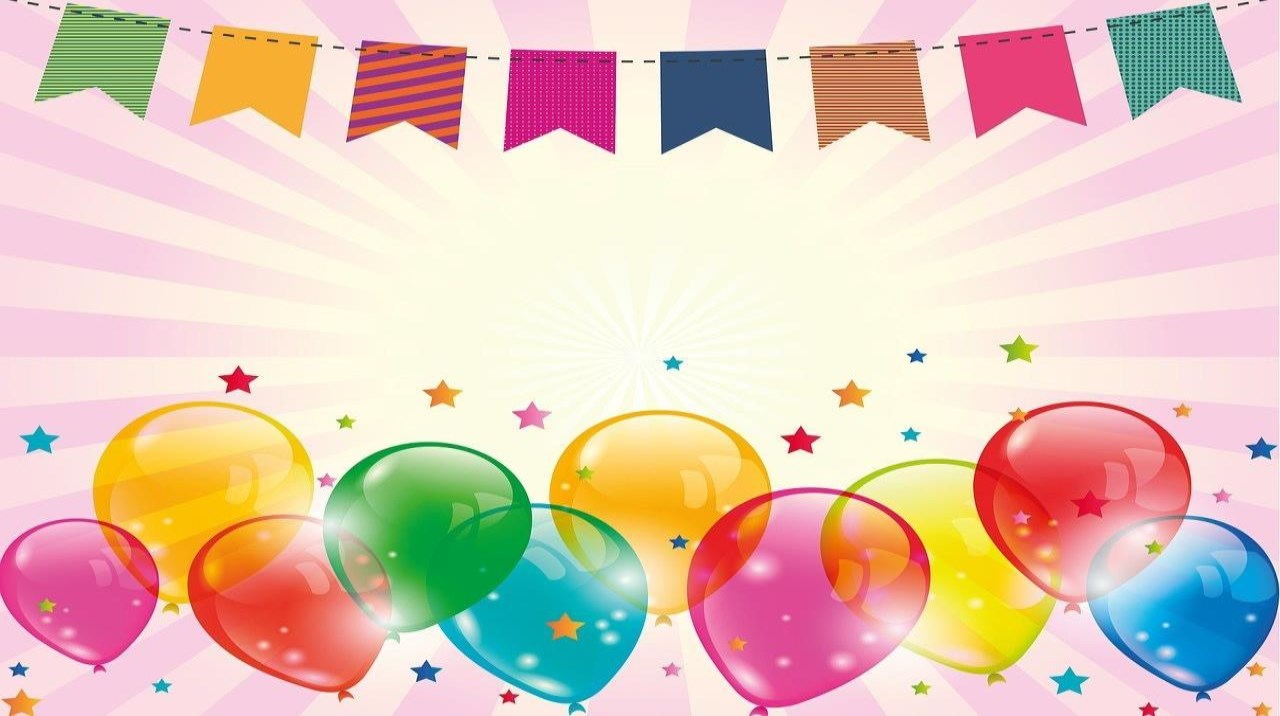 - выявление соотносительного авторитета членов групп по признакам симпатии-антипатии (лидеры, «звёзды», отвергнутые);- обнаружение внутригрупповых сплоченных образований во главе с неформальными лидерами.Рекомендуется основной способ выбора: разрешается полная свобода выбора (каждый может отметить столько ребят, сколько пожелает).Заданиедля детей: заполниприглашение, напиши, кого бы ты пригласил на свой праздник.Учитель заполняет бланк социометрического опроса, список членов группы, социоматрица (Пример заполнения см. в табл.).Фамилия, имя	ИТОГО Дятлов А.Попова О. Смирнов А. Яшина В.Кол-во выборов Кол-во	взаимных выборовДля учителя социометрия позволяет выявить: - лидера в классе;- т.н. изгоев и отвергаемых в классе;- наличие асоциальных группировок в классе; - степень сплоченности классного коллектива;- степень доверия участников коллектива друг к другу.158Результаты	социометрии	не только помогают	спланировать работу с обучающимися,     но	и	позволяют	учителю	разработать/скорректировать	стиль педагогического поведения и общения с обучающимися.1596.3.2	Вводный «Орлятский урок» для 1 классаОсобенности проведения: в игровой деятельности происходит погружение обучающихся 1-х классов в содержание программы развития социальной активности учащихся начальных классов «Орлята России» (далее Программа, программа «Орлята России»). Материал подаётся крупными блоками с использованием опорных сигналов, позволяющих формировать у обучающихся целостное представление о Программе и её треках. Погружение должно быть эмоциональным, создающим атмосферу праздника и единства коллектива детей. Педагог должен учитывать при проведении «Орлятского урока» интересы обучающихся, физические и психофизиологические особенности данного возраста, возможности обучающихся, итоги проведения игровых занятий первой четверти.В ходе «Орлятского урока» обучающиеся под руководством педагога создают «Орлятский уголок», в котором найдут отражение символика программы «Орлята России», РДШ и ВДЦ «Орлёнок»; треки программы; символы класса (название, девиз, эмблема); цель участия класса в Программе в первом классе. Цель участия в Программе, поставленная детским коллективом 1 класса, должна быть проста и понятна всем детям. «Орлятский уголок»– это стенд, который позволяет увидеть развитие коллективадетей через фиксацию результатов прохождения каждого трека Программы («Как мы изменились?», «Какими мы стали?», «Кто нам в этом помог?»).В конце учебного года используя материалы «Орлятского уголка» педагог с классом подводит итоги участия в Программе.Цель: формирование представления обучающихся первого класса о программе «Орлята России» и создание «Орлятского уголка».Задачи:Личностные: формировать мотивацию к активному участию в Программе. Метапредметные:− познавательные: формировать умения выделять главное и значимое в полученной информации;− коммуникативные: формировать дружеское взаимодействие в детском коллективе, умение ставить общую цель и пути её достижения;− регулятивные:	формировать	умения	эмоционального	конструктивного общения во внеурочной деятельности.Предметные: формировать умение применять полученные знания из различных областей в совместной коллективной деятельности.Форма организации детей: фронтальная, групповая.В качестве организационных форм проведения можно организовать праздник, игровую программу с применением детского творчества.Место проведения: учебный кабинет класса. Оборудованиеинаглядныепособия: символикаВДЦ «Орлёнок», РДШ, «ОрлятРоссии», видеоролик ВДЦ «Орлёнок», видеопроектор, экран, компьютер, заготовки160«Орлятского уголка», конверты с карточками с эмблемами и названиями треков, цветные маркеры, гуашь, губка.Этапы подготовки вводного занятия:1. Организационная встреча с активистами РДШ:− познакомить активистов РДШ со сценарием вводного занятия;− определить роль и место участия активистов РДШ в проведении вводного занятия.2. Подготовка материалов для создания вместе с детьми «Орлятского уголка» (Приложение 1):− логотипы программы «Орлята России», РДШ и ВДЦ «Орлёнок»; − названия и логотипы треков;− элементы «Орлятского уголка» для его заполнения во время вводного занятия.Примерный план проведения вводного занятия№	Этапы вводного п/п     занятия и его задачи1	Этап организационно - мотивационныйЗадача этапа: создание психологического комфорта, способствование формированию коммуникативныхумений.Деятельность педагога- организует положительный психологический настрой в классе - организует знакомство сактивистами РДШ (творческое выступление, флешмоб);- организует просмотр видеоролика «Легенда об Орлёнке» – представляет «Орлятский уголок», в котором фиксирует логотипы программы «Орлята России», РДШ, ВДЦ«Орлёнок»Деятельность обучающихсяАктивно участвуют в предложенной деятельностиСмотрятвидеороликПриложениеПриложение 2 Возможный вариант этапа.Активисты РДШ в ходе урока снимают видео, фото по этапам прохождения Орлятского урока, в дальнейшем монтируют фильм и показывают обучающимся 1 класса по итогам прохождениявсех трековРезультат этапа:− эмоционально-положительный отклик от детей; − знакомство с активистами РДШ;− проявление интереса детей к программе «Орлята России»;− фиксация логотипов программы «Орлята России», РДШ, ВДЦ «Орлёнок» в «Орлятском уголке».161№ п/п2Этапы вводного занятия и его задачиЭтап целеполаганияЗадача этапа: содействие включен-ности коллектива класса в активное участие в программе, постановка коллектив-ной цели. Знакомствос треками программы.Деятельность педагога- организует совместную деятельн ость учащихся по постановке коллективной цели через обсуждение и анализ видеоролика; - осуществляет фиксацию результатов обсуждения на «Орлятском уголке» - организует групповую деятельность по знакомству с треками Программы (педагог предлагает собраться по микрогруппам в соответствии с эмблемами треков);- осуществляет фиксацию треков и их характеристик в «Орлятском уголке», обозначенных детьми в ходе групповой деятельности- организует обсуждение вопроса: какими мы станем, если будем участвовать в Программе «ОрлятаРоссии»?Деятельность обучающихсяНачинают обсужд ать, высказывают идеи, приходят к формулировке коллективной цели класса.Делятся на 7 микрогрупп (по количеству треков). Работают в группах:1. Обсуждают значение картинок.2. Представляют своё понимание треков:Выступают со своими предложениями о том, какими онихотят стать.ПриложениеПриложение 3. Методи-ческая подсказка по целепо-лаганию.Приложение 4. Возмож-ные варианты деления на микро-группы и карточки сбуквами.Результат этапа:− постановка цели класса на учебный год;− фиксация треков и характеристик в «Орлятском уголке»;− фиксация ответов детей в поле «Мы станем» в «Орлятском уголке».162№	Этапы вводного п/п      занятия и его задачи3	Этап организа-ции совместной деятельностиЗадача этапа: формиро-вание чувствакоманды.Деятельность педагога- организует фронтальную работу по созданию эмблемы класса (что можно на ней изобразить?) – можно нарисовать или описать словами; педагог схематично рисует эмблему;- организует обсуждение о названии, девизе; - осуществляетфиксацию эмблемы в «Орлятском уголке» (возможно позднее после выполнения в красочном исполнении), пишетназвание и девиз.Деятельность обучающихсяВысказывают идеи, коллективное решение о принятии эмблемы класса, названия и девиза.Проговаривают название и девиз. Повторяют речёвку и игру “искорка дружбы”(приложение 5)ПриложениеЭскиз эмблемы, название и девиз педагог в дальнейшем может сделать в контурном исполнении. На уроках изобрази-тельной деятельности или на перемене обучающиеся могут раскра-сить эмблему карандашами или красками и прикрепить в Орлятскийуголок.Результат этапа:– появление в «Орлятском уголке» эмблемы, названия и девиза класса.№	Этапы вводного п/п      занятия и его задачи4	Этап рефлексии, обсуждения результатов. Задача этапа: подведение итогов, соизмерениепоставленных задач.Деятельность педагога- организует обмен мнениями: готовы ли мы стать «ОрлятамиРоссии»?Деятельность обучающихсяВысказываютсвоё мнениеПриложениеРезультат этапа:– выработка коллективного решения стать «Орлятами России».№	Этапы вводного п/п      занятия и его задачиДеятельность педагогаДеятельность обучающихсяПриложение1635	Этап эмоциональное завершение занятия. Задача этапа: позитивноезавершение дела.- приём «Ладошка» (педагог предлагает каждому ребёнку раскрасить свою ладошку гуашью и оставить её отпечаток рядом с эмблемой в «Орлятском уголке». Отпечатки ладошек можно использовать в конце учебного года в качестве сравнения или в треке “Орлёнок -доброволец” при создании классного круга Добра);- осуществляет процесс фиксации «Ладошек» в «Орлятском уголке» вокруг эмблемыкласса.Раскрашивают ладошки, оставляютотпечатокРезультат этапа:– фиксация «ладошек» в «Орлятском уголке» вокруг эмблемы класса.164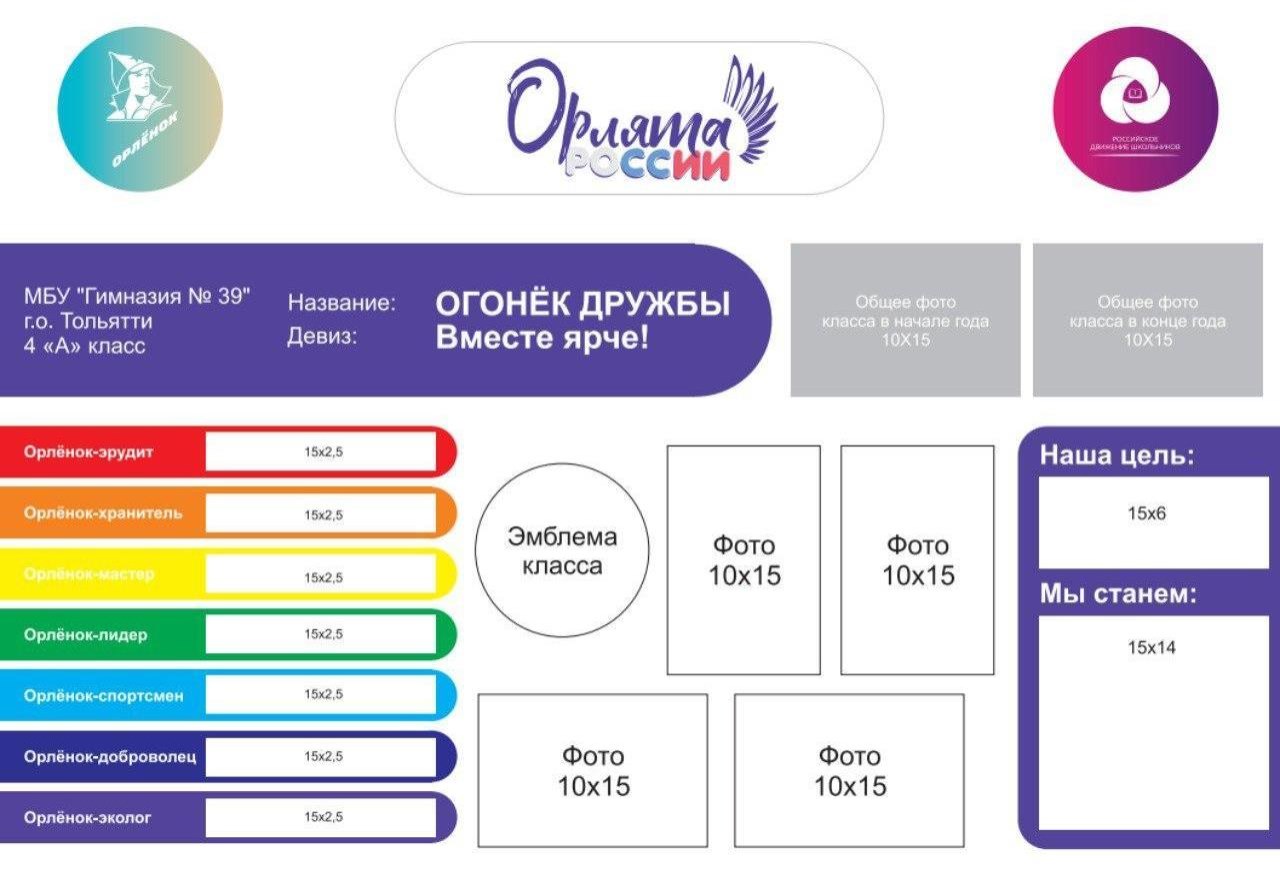 Приложение 1Приложение 2.Примерный сценарий выступления активистов РДШ.Педагог: Здравствуйте, дети. И прежде, чем мы начнем сегодня нашунеобычную встречу, давайте поприветствуем друг друга. Я буду читать стихотворение, а вы, пожалуйста, догадайтесь, какое слово надо сказать в конце каждой строчки и произнесите его хором.Когда встречаем мы рассвет, мы говорим ему: «Привет».С улыбкой солнце дарит свет, нам посылает всем: «Привет». При встрече через много лет вы крикните друзьям: «Привет!» И улыбнутся вам в ответ от слова доброго: «Привет».И вы запомните совет: дарите всем друзьям: «Привет». Давайте дружно, все в ответ, друг другу скажем мы: «Привет!»Мне очень приятно видеть всех. И я говорю вам всем – «Привет!»Педагог: Мы часто говорим всем «Привет!», а у этого слова «Привет» есть смысл. Само по себе, это слово является сокращением от слова: «Приветствую». А слово: «Приветствую» буквально означает: «Я расположен к вам, я вам рад, я для вас открыт». Приветствие – важная часть человеческого общения. И нас пришли поприветствовать ребята-активисты Российского движения школьников – РДШ.Выступление членов РДШ:1. 29 октября 2015 года Президент Российской Федерации Владимир Владимирович Путин подписал важный Указ, который объединил всех российских школьников!2. Сегодня миллионы мальчишек и девчонок являются участниками детского общественного движения «Российское движение школьников».3. Российское – значит, все вместе! 4. Движение – значит, вперед!5. Школьникам – жить интересней!1656. Все вместе: Мы единый Российский народ!7. РДШ – это дружная команда детей и взрослых. Каждый день насыщен творчеством, драйвом, позитивными эмоциями и успехом.8. А теперь мы предлагаем вам почувствовать себя единым целым! Одной дружной командой! Мы показываем, а вы повторяете!Флешмоб – под песню РДШ «Девчонки, мальчишки, школьные года…» (куплет и припев).1.	Со временем в ногу мы бодро шагаем. Творим, познаём и конечно мечтаем, Свежестью дел, позитивом дыша,Вперёд продвигаемся с РДШ.2.	У совершенства нет предела, Берёмся дружно мы за дело. Стереотипы все круша,В мир новшества за РДШ.3.	РДШ – это много открытий, Интересных проектов, событий. РДШ – это к звёздам полёт,Тот, кто лидер, тот и пилот.Подсказка:Танцевальные движения, которые выполняют представители РДШ, должны учитывать: специфику расстановки мебели в классе; то, что дети не всегда могут свободно передвигаться в помещении; то, что двигательная моторика у детей начальной школы недостаточно развита, повторять танцевальные движения дети могут только достаточно простые и без частой смены движений; достаточно, если это будут хлопки, тактовые движения руками, покачивания, помахивания рукой друзьям, марш на месте и т.п.). При этом показ самих движений активистами РДШ должен сопровождаться эмоциональным подбадриванием, задорным исполнением.Приложение 3Методическая подсказка по целеполаганиюПостановка общей цели класса участия в Программе «Орлята России» происходит после просмотра видеоролика «Легенда об Орлёнке». Анализируя с детьми видеоролик важно выделить основные качества, которые характеризуют «Орлят России».Проанализировать видеоролик и поставить цель помогут следующие вопросы: 1. Вопрос «О ком эта легенда?» позволит педагогу увидеть, насколько детипоняли содержание видеоролика (дети должны прийти к подобным ответам: о ребятах – «орлятах», о таких же ребятах, как мы).1662. Вопрос «Какими качествами эти ребята обладают?» даёт возможность детям поразмышлять и перечислитькачества «ОрлятРоссии». Ответы детей педагог фиксирует на доске.3. Вопрос «Хотим ли мы обладать такими качествами?» подразумевает однозначный положительный ответ, после которого педагог конкретизирует каждое записанное на доске качество при помощи уточняющего вопроса «Хотим ли мы быть … (умными, смелыми, дружными)?» и вносит их в поле «Мы станем» в «Орлятском уголке».4. Вопрос «Если мы будем придерживаться этих качеств, кем мы станем?» или «Каким станет наш класс?» подводит детей и педагога к цели, поставленной обучающимися в начале учебного года.Педагог озвучивает цель и вместе с детьми фиксирует её в «Орлятском уголке».Приложение 4.Методическая подсказка: деление класса на семь микрогрупп.Педагог актуализирует для детей то, что поставленную классом цель можно достичь, проходя треки Программы. Знакомство детей с треками можно провести с помощью работы в микрогруппах.Возможные варианты деления на микрогруппы:«Как сидите» – группы формируются по «территориальному признаку» – группа формируется «сидим за одной партой и рядом». Способ экономичен по времени, не требует пересадки. Трудности метода: замкнутая коммуникация отдельных учащихся.«Игровой» – приклеивание на спинки стульев до начала урока карточек с эмблемами треков и их названиями на спинки стула. Необходимо собраться в группы за столами, на которых стоят такие же эмблемы.«Собери логотип»– разрезать на части логотипы треков, напечатанныена разных цветных листах А4. Предложить детям вытянуть любую часть. Собираем эмблему по цвету и рисунку – получаем группы. Способ позволяет внести элемент неожиданности и	игры,	предполагает	передвижение	по	классу,	но	может	внести	некую неорганизованность в проведение занятия. При проведении деления на микрогруппы данным способом необходимо продумать передвижение детей по классу.Подсказка:Формирование микрогрупп в классе должно определяться следующими позициями: время, выделяемое на решение поставленных задача в 1 классе – от 3 до 5 мин, наличия/отсутствия в классе конфликтов, степень готовности к эффективной групповой работе. Состав групп рекомендуется варьировать: от использования гендерного подхода до формирования смешанных микрогрупп. В этом случае дети будут каждый раз учиться взаимодействовать и согласовывать свои действия с разными людьми и иметь больше шансов проявить себя в групповой работе.Рекомендуемое количество в микрогруппах 2-3 человека.167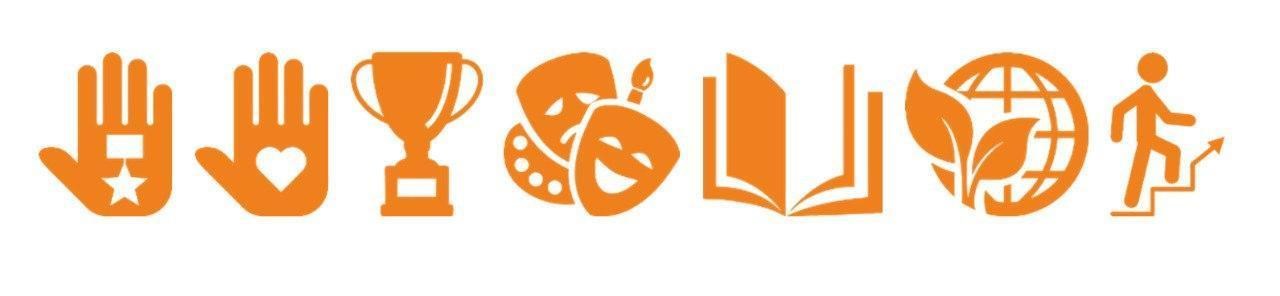 Приложение 5Первоклассники берутся за руки и повторяют речёвку: Мы веселые друзья,Друг без друга нам нельзя. И девиз у нас простой -Друг за друга мы горой!Учитель отправляет по детским рукам «искорку дружбы»: дети стоят по кругу, держась за руки. Педагог запускает «искорку дружбы» в виде легкого пожатия руки, и она по кругу через рукопожатие детей возвращается к педагогу.1686.3.3	Занятия трека «Орлёнок – Эрудит»Цель: способствовать принятию ценностного отношения к знаниям посредством интеллектуальной, поисковой и исследовательской деятельности.Задачи трека:Личностные: формирование положительной мотивации по отношению к учебно-познавательной деятельности и процессу интеллектуального напряжения.Метапредметные:– познавательные: формировать умение обобщать и систематизировать, осуществлять сравнение, сопоставление, классификацию изученных фактов (под руководством педагога);– коммуникативные: формулировать суждения, слушать собеседника и понимать высказывания других обучающихся;– регулятивные: понимать и действовать согласно выделенным ориентирам действий при работе с интеллектуальными заданиями.Предметные: формировать представления о некоторых понятиях и правилах решения логических задач.ТЕХНОЛОГИЧЕСКИЕ КАРТЫ ЗАНЯТИЙ К ТРЕКУ «ОРЛЁНОК – ЭРУДИТ»Занятие 1. «Кто такой эрудит?»Цель: формировать положительную мотивацию и позитивный эмоциональный настрой по отношению к познавательной деятельности.Задачи:Личностные: формировать положительную мотивацию к интеллектуальной деятельности.Метапредметные:– познавательные: формировать умение обобщать и систематизировать, осуществлять сравнение, сопоставление, классификацию изученных фактов (под руководством педагога);– коммуникативные: формулировать суждения, слушать собеседника и понимать высказывания других обучающихся;– регулятивные: понимать и действовать согласно выделенным ориентирам действий при работе с интеллектуальными заданиями.Предметные: формировать представления о некоторых понятиях и правилах решения логических задач.Формы работы: индивидуальная, групповая, фронтальная.Оборудование: медиа-аппаратура, конверт-копилка, подключение к Интернету или флеш-накопитель с песней.Подготовка: распечатать из приложения наглядный материал – героев мультфильмов, ребусы, кроссворд, анаграмму, вложить в конверт письмо-обращение от героев мультфильмов, распечатать слово ЭРУДИТ по количеству пар обучающихся в классе и разрезать их по буквам.169№	Этапы занятия и его п/п                  задачи1	Этап организационно -мотивационныйЗадача этапа: создание психологического комфортаДеятельность педагога– организует игровой момент с героями мультфильмов с использованием дополнительного материала – варианты: вопрос-ответ; загадки; обобщение и др.Деятельность обучающихсяотвечают, из какого мультфильма герои, что их объединяет(много знают, читают)Результат этапа:– эмоционально-положительный настрой на участие в занятии.№	Этапы занятия и его п/п                  задачи2	Этап целеполаганияЗадачи этапа: - постановкаколлективной цели занятия;- знакомство новымпонятием «эрудит».Деятельность педагога– организует обсуждение вопроса: как называют тех, кто много знает, тех, кто обладает большими знаниями?– зачитывает письмо-обращение от героев мультфильма;– спрашивает о желанииобучающихся быть эрудитами.Деятельность обучающихсявысказывают своё мнение, приходят к выводу: человек, который знает много сведений из различных областей знаний, называется «эрудит»;отвечают положительно.Результат этапа:– постановка цели на занятие.№	Этапы занятия и его п/п                  задачиДеятельность педагогаДеятельность обучающихся1703	Этап организации совместной деятельностиЗадача этапа: учиться выражать эмоции в соответствии с целямии условиями общения;– организует задания на эрудицию от героев мультфильмов:Игрек – ребусыЛосяш – мини-кроссворды Знайка – анаграммы.– организует работу по нахождению слова, которое повторяется во всех заданиях (книга), и значении книгидля обучающихся.участвуют в предложенной деятельности;находят слово: «книга»;отвечают на вопрос героев мульфильмов, что нужно положить в копилку эрудита (книгу);вкладывают картинку с книгой в копилку эрудита;объясняют, почему книга важна для орлят-эрудитов.Результат этапа:– понимание значения знаний и книги как носителя знаний; – формирование копилки эрудита.№	Этапы занятия и его п/п                  задачиДеятельность педагогаДеятельность обучающихся1714	Этап рефлексии, обсуждение результатов.Задачи этапа:- подведение итогов, - соизмерениепоставленных задач.– организует подведение итогов работы;– организует высказывание по отношению к занятию, по итогам его проведения.*Важно при анализе любого занятия спрашивать у обучающихся их эмоциональное состояние, понравилось им или не понравилось, так как именно в первом классе ребенок учится и формируется, используя силу привязанности. Дети перенимают знания у тех, кого они любят. И здесь незаменима роль эмоционального контакта с учителем, который умеет создавать отношения, а не простодавать знания.- собирают слово «Эрудит»;- высказывают свое отношение к занятию: понравилось, не понравилось, чтонового узнали.Результат этапа:– понимают значение слова «эрудит», понимают, для чего эрудиту нужна книга.№	Этапы занятия и его п/п                  задачи5	Эмоциональное завершение занятия.Задача этапа: позитивное завершение делаДеятельность педагога– организует эмоциональное завершение занятия танцевальным флешмобом «Песня пропервоклассников»Деятельность обучающихсяУчаствуют в предложеннойдеятельностиРезультат этапа:– желание продолжить совместную деятельность в Программе «Орлята России».172Занятие 2. «Эрудит – это…»Цель: способствовать принятию ценностного отношения к знаниям посредством интеллектуальной, поисковой и исследовательской деятельности.Задачи:Личностные:	способствовать	развитию	внимания,	памяти,	логического мышления в соответствии с возрастом и интересами обучающихся.Метапредметные:– познавательные: формировать умение обобщать и систематизировать, осуществлять сравнение, сопоставление, классификацию изученных фактов (под руководством педагога);– коммуникативные: формулировать суждения, слушать собеседника и понимать высказывания других обучающихся, учиться работать в парах на единый результат;– регулятивные: понимать и действовать согласно выделенным ориентирам при работе с интеллектуальными заданиями, учиться работать в паре при решении интеллектуальных задач.Предметные: формировать представления о некоторых понятиях и правилах решения логических задач.Формы работы: индивидуальная, групповая, фронтальная.Оборудование: медиа-аппаратура, мягкие игрушки небольшого размера 10-15 штук или предметные картинки.Подготовка: распечатать приложения, напечатать слова для конверта-копилки «внимательность, наблюдательность, знания».№	Этапы занятия и его п/п                  задачи1	Этап организационно - мотивационныйЗадача этапа: создание психологического комфорта.Деятельность педагога– организует игру «На последнюю букву» или «Что пропало?»Деятельность обучающихсяУчаствуют в предложенной деятельности.Результат этапа:– эмоционально-положительный настрой на участие в занятии.№	Этапы занятия и его п/п                  задачиДеятельность педагогаДеятельность обучающихся1732	Этап целеполаганияЗадача этапа: постановка коллективной целизанятия.– организует обсуждение вопроса: «Что нам всем понадобилось, чтобы сыграть в эту игру? Были мы сейчас эрудитами?»– предлагает вспомнить мультфильмы (приложение 1 и приложение 2), заглянуть в копилку, ответить на вопрос: что нужно эрудиту, чтобы найти в книгезнания?Высказывают свое мнение; приходят к выводу: нам потребовались знания, умение слушать и внимательно смотреть и др. Мы были эрудитами.Высказывают своё мнение; формулируют цель занятия: найти интеллектуальныесекреты эрудита.Результат этапа:– постановка цели на занятие.№	Этапы занятия и его п/п                  задачи3	Этап организации совместной деятельностиЗадача этапа: учиться выражать эмоции в соответствии с целями и условиями общенияДеятельность педагога– организует игры на выявление качеств, которые необходимы эрудитуНапример,– внимательность – индивидуальная игра «Найди фигурку»;– наблюдательность –парная работа «Что спряталось?» – знания и внимательность –коллективная игра «Не пропусти»Деятельность обучающихсяУчаствуют в предложенной деятельности;После каждой игры анализируют, что потребовалось для прохождения игры;Определяют качества эрудита.Результат этапа:– понимание значения знаний и книги как носителя знаний.№	Этапы занятия и его п/п                  задачиДеятельность педагогаДеятельность обучающихся1744       Этап рефлексии, обсуждение результатов.Задачи этапа:- подведение итогов, - соизмерениепоставленных задач.– организует высказывание по отношению к занятию и итогам его проведения;– спрашивает обучающихся, какие за два занятия им понравились задания? Какие бы они хотелиповторить?Высказывают своё отношение к занятию: понравилось, не понравилось, что нового узнали.Вкладывают в копилку эрудита слова: внимательность, наблюдательность, знания.Отвечают, что им понравилось и какие задания они хотели быповторить.Результат этапа:– понимают значение слова «эрудит», определяют три важных для эрудита качества – внимательность, наблюдательность, знания;– формирование копилки трека новыми знаниями.№	Этапы занятия и его п/п                  задачи5	Эмоциональное завершение занятия.Задача этапа: позитивное завершение делаДеятельность педагога– организует эмоциональное завершение занятия танцевальным флешмобом «Песня пропервоклассников» Деятельность обучающихсяУчаствуют в предложенной деятельности.Результаты этапа:– желание продолжить совместную деятельность в Программе «Орлята России»; – проявление интереса к знаниям и книге, как носителю знаний.Рекомендации по проведению следующих занятий 3 занятие. «Всезнайка»Цель: развивать аналитико-синтетические способности младших школьников.175Задачи:Личностные: осознавать ценность умственного труда в жизни человека. Метапредметные:–познавательные:развивать мыслительныеоперации: анализ, синтез, сравнение, обобщение, аналогии, суждение (под руководством педагога);– коммуникативные: учиться проявлять уважительное отношение к собеседнику в совместной работе;– регулятивные: содействовать самореализации каждого обучающегося в процессе выполнения интеллектуальных заданий.Предметные: узнавать главные качества эрудита: смекалка, ум, знание, любознательность, внимательность, увлеченность, изобретательность.Формы работы: индивидуальная, групповая, фронтальная.Основное направление деятельности на занятии – повторение и закрепление тех игр, которые были на предыдущих двух занятиях с помощью онлайн-ресурсов: генератора пазлов, генератора ребусов, генератора кроссвордов, генератора анаграмм, генератора ребусов, загадок, головоломок.4 занятие. «Встреча с интересным эрудитом – книгой»Цель: формировать познавательные интересы, активность в познании. Задачи:Личностные: осознавать ценность книги – как источника знаний. Метапредметные:– познавательные: учиться ориентироваться в мире книг и искать необходимую информацию (под руководством педагога);– коммуникативные: формировать положительную мотивацию к чтению книг и обмену информацией, знаниями со сверстниками;– регулятивные: содействовать поиску самостоятельной траектории чтения. Предметные: узнавать главные источники знаний эрудита: книга, журналы,газеты.Формы работы: индивидуальная, групповая, фронтальная.Основное направление деятельности на занятии – выход в библиотеку (районная,	школьная),	совместно	с	библиотекарем	знакомство	с	детскими энциклопедиями и другими интересными книгами, запись обучающихся в библиотеку.5 занятие. «Подведем итоги»Цель: развивать самостоятельность в выборе информации, поиску новых знаний в саморазвитии.Задачи:Личностные: формировать ценностное отношение к знаниям. Метапредметные:– познавательные: развивать умение вести поиск различных решений выполнения интеллектуальных заданий (под руководством педагога);176– коммуникативные:	учиться	оказывать	помощь	в	сотрудничестве	со сверстниками;– регулятивные: содействовать формированию умения оценивать процесс и результаты деятельности.Предметные: учиться применять полученные знания на практике, в общении со сверстниками и взрослыми.Формы работы: индивидуальная, групповая, фронтальная.Основное направление деятельности на занятии – смотрят фото или видео как проходил трек; открывают конверт-копилку и анализируют результат, совместно составляют опорную схемучемунаучились, что узнали(опорная схема). Работав парах: придумать загадку, интеллектуальный вопрос для ребят класса.6.3.4	Занятия трека «Орлёнок – Доброволец»Цель: формировать понимание значимости и потребность в безвозмездной деятельности ради других людей.Задачи трека:Личностные: формировать нравственно-этические нормы поведения, которые строятся на проявлении сопереживания, уважения и доброжелательности.Метапредметные:– познавательные: учиться понимать нравственные ценности общества: добро, человеколюбие, благотворительность (под руководством педагога);– коммуникативные: строить аргументированные высказывания в процессе общения со сверстниками и взрослыми;– регулятивные: понимать и одобрять нравственные нормы поведения. Предметные: выполнять несложные коллективные работы проектного характерасовместно со взрослыми.ТЕХНОЛОГИЧЕСКИЕ КАРТЫ ЗАНЯТИЙ К ТРЕКУ «ОРЛЁНОК – ДОБРОВОЛЕЦ»Занятие 1. «От слова к делу»Цель:	способствовать	формированию	значимости	и	потребности	в безвозмездной деятельности ради других людей в соответствии с возрастом и интересами обучающихся.Задачи:Личностные: осознавать необходимость в безвозмездном и непосредственном участии в добрых делах.Метапредметные:– познавательные: познакомиться с основами добровольчества (с помощью учителя);– коммуникативные: формировать потребность проявлять инициативу и самостоятельность по организации помощи другим людям.177– регулятивные: учитывать выделенные педагогом ориентиры действия в новом материале.Предметные: познакомить с понятием «добро и добрые дела», важными качествами человека, который делает добрые дела.Формы	организации	деятельности	детей:	фронтальная,	групповая, индивидуальная.Оборудование: мультимедийное оборудование, мягкая игрушка «Сердечко», заготовки сердечек для раскрашивания, цветные карандаши.№	Этапы занятия и его п/п                   задачи1	Этап организационно -мотивационныйЗадача этапа: создание психологическогокомфортаДеятельность педагога– организует прослушивание песни или просмотр отрывка мультфильма«Если добрый ты…» – использует психологический приём: «Ребята, прижмите свои ладошки к сердцу, закройте глаза, улыбнитесь, подумайте о чём-то добром. Кто готов, откройте глаза. Прикоснитесь ладошками к своему соседу, пожелайте друг другу всегосамого хорошего.»Деятельность обучающихсяОтвечают, из какого мультфильма герой, что его характеризует (Леопольд добрый).Участвуют в предложеннойдеятельности.Результат этапа:– эмоционально-положительный настрой на участие в занятии.№	Этапы занятия и его п/п                   задачиДеятельность педагогаДеятельность обучающихся1782	Этап целеполаганияЗадачи этапа: - постановкаколлективной цели занятия;- актуализация понятий «Добро» и«Добрые дела»– читает вслух рассказ В. Осеевой «Просто старушка», организует ответы на вопросы;– организует коллективнуюпостановку цели.Слушают, отвечают на вопросы: какой добрый поступок совершил мальчик, что такое добро и доброта?Ставят коллективную цель: какие добрые дела можно сделать для других людей.Результат этапа:– постановка цели на занятие.№	Этапы занятия и его п/п                   задачи3	Этап организации совместной деятельностиЗадача этапа: учиться озвучивать свое личное мнение в соответствии с целями и условиями общенияДеятельность педагога– организует игру «Доброе сердце»– организует фронтальную работу по решению цели занятия: поиск тех дел, которые считаются добрыми;– организует работу по проявлению инициативы в организации добрых дел.Деятельность обучающихсяУчаствуют в предложенной деятельностиКоллективное обсуждение поставленной задачи из личного опыта обучающихся и обсуждение качеств человека, которые помогаю делатьдобрые дела.Раскрашивают сердечко и выполняют предложенное задание: подумать и написать, какое бы доброе дело ты хотел бы сделать?Результаты этапа:– осознание себя как доброго человека; – постановка личной цели.179№	Этапы занятия и его п/п                   задачи4	Этап рефлексии, обсуждение результатов.Задачи этапа:-подведение итогов; - соизмерение поставленных задач.Деятельность педагога– организует подведение итогов работы;– организует обсуждение по отношению к занятию, по итогам его проведения.Деятельность обучающихсяВысказывают по желанию, кто какие добрые поступки хотел бы совершить и как это можно сделать.Высказывают своё отношение к занятию: понравилось, не понравилось, чтонового узнали?Результат этапа:– понимают значение слов «добро и доброта», понимают для чего человеку доброта.№	Этапы занятия и его п/п                   задачи5	Эмоциональное завершение занятия.Задача этапа: позитивное завершение дела.Деятельность педагога– организует эмоциональное завершение занятия: танцевальным флешмобом «Что такое доброта»Деятельность обучающихсяУчаствуют в предложенной деятельности.Результат этапа:– желание продолжить совместную деятельность.Занятие № 2. «Спешить на помощь безвозмездно!»Цель:	способствовать	формированию	значимости	и	потребности	в безвозмездной деятельности ради других людей в соответствии с возрастом и интересами обучающихся.Задачи:Личностные: осознавать необходимость в безвозмездном и непосредственном участии в добрых делах.Метапредметные:180– познавательные: познакомиться с основами добровольчества (с помощью учителя);– коммуникативные: формировать умение взаимодействовать в команде, находить общие интересы и совместные дела.– регулятивные: учитывать выделенные педагогом ориентиры действия в новом материале.Предметные: расширить понимание, что такое добро и добрые дела.Формы	организации	деятельности	детей:	фронтальная,	групповая, индивидуальная.Оборудование: мультимедийное оборудование, мягкая игрушка «Сердечко», ножницы на каждого обучающегося и клей.Подготовка: распечатать кейсы.№	Этапы занятия и его п/п                  задачи1	Этап организационно -мотивационныйЗадача этапа: создание психологическогокомфортаДеятельность педагога– организует игру «Кто добрый?»– организует фронтальную работу по актуализации знаний, полученных на прошломзанятии.Деятельность обучающихсяУчаствуют в предложенной деятельности.Называют, с чем познакомились на прошлом занятии, чтоузнали.Результат этапа:– эмоционально-положительный настрой на участие в занятии.№	Этапы занятия и его п/п                  задачи2	Этап целеполагания.Задачаэтапа: постановка коллективной цели занятия.Деятельность педагогаОрганизует коллективную постановку цели.Деятельность обучающихсяОбращаются к своим раскрашенным ладошкам, анализируют могут ли они сами это сделать или лучше действовать сдрузьями;Приходят к постановке цели – где можно помогать и где можно совершать добрые дела.Результат этапа:– постановка цели на занятие.181№	Этапы занятия и его п/п                  задачи3	Этап организации совместной деятельностиЗадача этапа: учиться озвучивать свое личное мнение в соответствии с целямиколлективаДеятельность педагога– организует групповую работу (2-3 человека) по решению кейсов «Как поступить? Чтопопросить в награду?» – организует работу по обобщению и фиксирует ответы обучающихся внутри круга ДобраДеятельность обучающихсяУчаствуют в обсуждении, высказывают своё мнение, приходят к выводу, что добрые поступки и помощь не требуют наград.Высказывают своё мнение – «наша помощь требуется во многих делах по дому, в классе, на улице и она не требует наград. Настоящая доброта и добрые поступки – безвозмездны,они не требуют наград».Коллективно обсуждают, какое доброе можно сделать всем классом.– создаём «Классный круг Добра»Вырезают свои ладошки с сердечком, наклеивают вокруг дел, которые обсуждали и выбирали.Выбирают общее дело для класса. Рекомендации: уход за комнатными цветами,размещение кормушек на пришкольном участке и кормлениептиц, поддержание порядка и чистоты в классе и др.Результаты этапа:– осознание того, что настоящие добрые дела делаются безвозмездно и для других людей;– постановка коллективной цели на общее дело.№	Этапы занятия и его п/п                  задачиДеятельность педагогаДеятельность обучающихся1824       Этап рефлексии, обсуждение результатов.Задачи этапа:- подведение итогов, - соизмерениепоставленных задач.Организует подведение итогов работы.Высказывают свое отношение к занятию: что нового узнали, понравилось, непонравилось.Результат этапа:– понимают, какое общее дело-заботу будет сообща реализовывать класс.№	Этапы занятия и его п/п                  задачи5	Эмоциональное завершение занятия.Задача этапа: позитивноезавершение делаДеятельность педагога– организует эмоциональное завершение занятия-танцевальным флешмобом «Что такое доброта»Деятельность обучающихсяУчаствуют в предложенной деятельностиРезультат этапа:– желание продолжить совместную деятельность.Рекомендации по проведению следующих занятий Занятие 3. «Совместное родительское собрание «Наша забота!»Цель: способствовать формированию значимости и потребности в коллективной безвозмездной деятельности ради других людей.Задачи:Личностные: приобретать опыт эмоционального отношения к окружающему миру.Метапредметные:– познавательные: учиться ориентироваться в понятиях нравственных ценностей общества – доброта, справедливость, забота, опыт старшего поколения (с помощью учителя);– коммуникативные: осуществлять продуктивную деятельность со сверстниками и взрослыми;– регулятивные: формировать умение анализировать ситуации и делать из этого выводы.183Предметные: получить представление о значимости добрых дел для других людей.Формы	организации	деятельности	детей:	фронтальная,	групповая, индивидуальная.Основное направление деятельности на занятии: обсуждение вопросов: Как делать добро для бабушек и дедушек? (родным, соседям, незнакомым людям) Что значит быть добрым рядом с ними?Рассказ учителя и детей о том, как проходит трек в классе, какое дело выбрали обучающиеся.Совместное решение детей и родителей: в чём может выражаться помощь родителей, распределение по группам поручений, сроков их выполнения, этапа проведения и подведения итогов.Общее дело, выбранное классом может быть реализовано как в короткий срок, так и в течении всего учебного года с обязательным итоговым собранием детей и родителей.Занятие 4. «Доброволец – это доброе сердце»Цель: способствовать формированию понимания, что люди, совершающие добрые дела, живут рядом с нами.Задачи:Личностные: приобретать опыт общения с добровольцами. Метапредметные:– познавательные: сформировать представление о волонтёрстве в регионе, городе, селе и т.д.;– коммуникативные: учиться задавать вопросы по теме беседы и высказывать своё мнение и отношение к ней;– регулятивные: формировать позицию одобрения нравственных норм поведения и неприятия проявления несправедливости.Предметные: получить представление о безвозмездном служении другим. Формы	организации	деятельности	детей:	фронтальная,	групповая,индивидуальная.Основное направление деятельности на занятии: встреча с волонтёром-добровольцем.Занятие 5. «Подведем итоги»Цель: способствовать формированию понимания, что добрые дела не заканчиваются участием в треке «Орлёнок-доброволец».Задачи:Личностные:	формировать	потребность	продолжить	деятельность	по бескорыстной помощи другим.Метапредметные:184–	познавательные:	формировать	умение	ориентироваться	в	понятии, отражающем ценность общества - благотворительность;–	коммуникативные:	способствовать	развитию	умения	находить единомышленников, налаживать с ними взаимодействие;– регулятивные: формировать умение анализировать личные поступки и дела. Предметные: получить представление о безвозмездном служении другим. Формы	организации	деятельности	детей:	фронтальная,	групповая,индивидуальная.Основное	направление	деятельности	на	занятии:	организация просмотра фото или видео как проходил трек, дополнение в «Классный круг Добра», прослушивание рассказов о добре (В. Осеева, Н. Носов и др.), повторение флешмоба и игр из трека.1856.3.5	Занятия трека «Орлёнок – Мастер»Цель: способствовать развитию творческих способностей и эстетического вкуса младших школьников.Задачи трека:Личностные: формировать осознание ценности труда и творчества в жизни человека.Метапредметные:– познавательные: учиться анализировать, осуществлять сравнение с позиции эстетических категорий (под руководством педагога);– коммуникативные: обсуждать задачу, распределять роли и выполнять функции как руководителя, так и исполнителя, осуществляя продуктивное сотрудничество;– регулятивные: действовать согласно рационального использования времени и ресурсов, выполнять правила безопасного труда при выполнении работы.Предметные: приобретать опыт художественно-эстетического наполнения предметной среды человека.ТЕХНОЛОГИЧЕСКИЕ КАРТЫ ЗАНЯТИЙ К ТРЕКУ «ОРЛЁНОК – МАСТЕР»Занятие 1. «Мастер – это…»Цель: содействовать развитию творческих способностей и эстетического вкуса обучающихся.Задачи:Личностные: способствовать развитию навыков сотрудничества со взрослыми и сверстниками в процессе выполнения совместной творческой деятельности.Метапредметные:- познавательные: формировать умение целенаправленно слушать учителя (одноклассников), выполняя творческое задание;- коммуникативные: учиться договариваться о распределении функций и ролей в совместной деятельности;- регулятивные: понимать и действовать согласно выделенным ориентирам действий при работе с творческими заданиями под руководством педагога.Предметные: формировать представления о некоторых понятиях и правилах выполнения творческих заданий.Формы	организации	деятельности	детей:	фронтальная,	групповая, индивидуальная.Оборудование:	мультимедийная	аппаратура,	шкатулка,	подключение	к Интернету или флеш-накопитель с песней, бумага для оригами, схема оригами.Подготовка: распечатать из приложения наглядный материал – определения слова «мастер», цветные карточки с героями мультфильмов, приготовить фон на ватмане для размещения коллективной работы детей.186№	Этапы занятия и его п/п                  задачи1	Этап организационно - мотивационныйЗадача этапа: создание психологического комфорта.Деятельность педагога– организует прослушивание стихотворения С. Маршака «Мастер-ломастер» или просмотр мультфильма по стихотворению.Деятельность обучающихсяСлушают, смотрят.Результат этапа:– эмоционально-положительный настрой на участие в занятии.№ п/п2Этапы занятия и его задачиЭтап целеполаганияЗадачи этапа: - постановкаколлективной цели занятия;- знакомство с новым понятием «мастер».Деятельность педагога– организует обсуждение вопросов по стихотворению или мультфильму, предлагает детям три разных определения слова «мастер»;– организует закрепление лексического понимания слова «мастер»;– спрашивает о желании обучающихся быть мастерами.Деятельность обучающихсяОтвечают, почему мальчика назвали мастер-ломастер? Кто такой настоящий мастер? Из предложенных определений выбирают правильное.Определяют, в какой области знаний или в какой профессии коротышки из Цветочного города был мастерамиОтвечают положительно. Определяют цель: узнать, кто такие мастера и попробоватьсамим стать мастерами.Результат этапа:– постановка цели на занятие.№	Этапы занятия и его	Деятельность педагога п/п                  задачиДеятельность обучающихся1873	Этап организации совместной деятельностиЗадача этапа: формирование понимания, что каждый человек может быть мастеромсвоего дела.– организует работу в парах;– организует фронтальную работу по изготовлению оригами «Котёнок»;– организует коллективную работу по объединению оригами в единый смысловой сюжет;– организует творческое выступление обучающихся.Обмениваются мнением из личного опыта примерами мастеров своего дела (например, «Моя мама мастер своего дела. Она…») илиРассказывают о том, что услышали, работая в парах, продолжают фразу, например, «Мама Артёма мастер… (делать пирожные)» и т.д.Принимают участие в предложенной деятельности, пробуют в себя в роли мастераоригами;Создают коллективную работу из полученных оригами «Наши меньшие друзья»;Читают или рассказывают короткие стихи про котят (или других зверей).Результаты этапа:– понимание лексического значения слова «мастер»;– формирование первичного понимания, что каждый может стать мастером своего дела.№	Этапы занятия и его п/п                  задачи4	Этап рефлексии, обсуждение результатов.Задачи этапа:- подведение итогов; - соизмерение поставленных задач с результатами.Деятельность педагога– организует подведение итогов работы;Деятельность обучающихсяПодтверждают свое понимание определения слова «мастер». Называют какими мастерами они сегодня были (мастерами общения, мастерами оригами, мастерами художественного словаи др.).188Вкладывают определение слова «мастер» в шкатулку Мастера.– по итогам проведения организует высказывания по отношению к занятию.Результаты этапа:Высказывают своё отношение к занятию: понравилось, не понравилось, чтонового узнали.– понимают значение слова «мастер»;– осознают, что можно быть мастерами в разных сферах деятельности.№	Этапы занятия и его п/п                  задачи5	Эмоциональное завершение занятия.Задача этапа: позитивноезавершение дела.Деятельность педагога– организует эмоциональное завершение занятия: танцевальным флешмобом «Где водятся волшебники?»Деятельность обучающихсяУчаствуют в предложенной деятельности.Результат этапа:– желание продолжить совместную деятельность в рамках программы «Орлята России» и трека «Орлёнок – Мастер».Занятие 2. «Мастерская Деда Мороза…»Цель: способствовать принятию ценностного отношения к знаниям посредством интеллектуальной, поисковой и исследовательской деятельности.Задачи:Личностные: формирование первоначальных навыков сотрудничества со взрослыми	и	сверстниками	в	процессе	выполнения	совместной	творческой деятельности.Метапредметные:–	познавательные:	формировать	умение	работать	с	информацией, представленной в разных формах (схема, презентация), под руководством учителя;– коммуникативные: формировать умение задавать вопросы, отвечать на вопросы других, учится работать в микрогруппах на единый результат;– регулятивные: понимать и действовать согласно выделенным ориентирам действий при работе с творческими заданиями, учиться работать в паре при решении творческих задач.Предметные: формировать представления о народных праздниках как части истории России.189Формы	организации	деятельности	детей:	фронтальная,	групповая, индивидуальная.Оборудование: мультимедийная аппаратура, ножницы, клей, цветная бумага.№ п/п1Этапы занятия и его задачиЭтап организационно – мотивационный.Деятельность педагога– организует отгадывание загадок про Новый год.Деятельность обучающихсяОтгадывают загадки.Задача этапа: создание психологического комфортаРезультат этапа:– постановка цели на занятие.№ п/п2Этапы занятия и его задачиЭтап целеполаганияЗадача этапа: постановка коллективной целизанятия.Деятельность педагога– организует обсуждение вопроса:Про какой праздник отгадывали загадки? Почему именно про Новый год? Кто в Новый год приносит детям подарки? Что Дед Мороз делает сейчас? Опишите что, по вашему мнению, есть в мастерского Деда Мороза, и кто емупомогает?Деятельность обучающихсяОтвечают и высказывают свое мнение; формулируют цель занятия: надо организовать свою мастерскую и помочьДеду Морозу.Результат этапа:– постановка цели на занятие.№	Этапы занятия и его	Деятельность педагогап/п	задачиДеятельностьобучающихся1903	Этап организации совместной деятельностиЗадача этапа: учиться выражать эмоции в соответствии с целями и условиямиобщения;– организует фронтальную работу по предложениям детей, что можно сделать в мастерского Деда Мороза? Для кого это можно сделать? Что для этого понадобиться? И как можно организовать работу?– организует деление класса на микрогруппы по 3 – 4 человека для создания гирлянд по группам;*Для создания праздничного настроения в классе звучатновогодние песни.Обсуждают и приходят к общему выводу: можно сделать гирлянду, украсить класс, понадобятсяножницы, клей, бумага, можно работать группами;Работают по группам, в конце работы соединяют гирлянды и украшают окнав классе.Результаты этапа:– получают опыт общения и совместной работы в микрогруппе;– понимают, как прочитать простейшую карту-схему изготовления новогодних украшений.№	Этапы занятия и его п/п                  задачи4	Этап рефлексии, обсуждение результатов.Задачи этапа:- подведение итогов; - соизмерениепоставленных задач.Деятельность педагога– организует обсуждение итогов занятия: что получилось? Как поработали в группах? Что порадовало? Какой результат получили? Что можно изменить? – предлагает детям выдвинуть предложения, что ещё можно сделать в Мастерской ДедаМороза.Деятельность обучающихсяВысказывают свое отношение к занятию, анализируют.Предлагают, записывают самую интересную идею и вкладывают в шкатулку Мастера.Результаты этапа:– под руководством учителя учатся анализировать свою деятельность и выдвигать идеи;– дополнение шкатулки Мастера новыми идеями, которые можно реализовать не только в ходе трека, но и на уроках технологии, дома или в самостоятельной творческой деятельности.№	Этапы занятия и его п/п                  задачиДеятельность педагогаДеятельность обучающихся1915	Эмоциональное завершение занятия.Задача этапа: позитивное завершение дела– рассказывает о Дедах Морозах, которые живут в России;– организует эмоциональное завершение занятия танцевальным флешмобом «К нам приходит Новый год»;Слушают; участвуют в предложеннойдеятельности.– раздаёт схемы изготовления гирлянды, чтобы дети самостоятельно могли её изготовить и украсить свой дом (сделать сюрприз родным и близким).Результаты этапа:– узнают, как называются Деды Морозы России; – эмоциональное подведение итогов;– работа на последействие – сюрприз для близких.Рекомендации по проведению следующих занятий Занятие 3. «Класс мастеров»Цель: способствовать приобретению опыта несложных коллективных работ проектного характера.Задачи:Личностные: формировать устойчивые волевые качества и способности к саморегуляции: аккуратность, трудолюбие, ответственность.Метапредметные:– познавательные: учиться анализировать схемы, чертежи по предложенному образцу (под руководством педагога);– коммуникативные: способствовать формированию умения высказывать своё мнение;– регулятивные: учиться построению коллективного плана действий и распределению обязанностей под руководством учителя.Предметные: выполнять коллективную работу проектного характера.Формы	организации	деятельности	детей:	фронтальная,	групповая, индивидуальная.Основное направление деятельности на занятии - реализация идей по украшению класса или классной ёлки, знакомство с историей новогодних игрушек в России.Занятие 4. «Классная ёлка»Цель: способствовать формированию опыта и практического его применения при выполнении несложных коллективных работ проектного характера.192Задачи:Личностные: развитие эстетического вкуса и умения создавать сюрприз к празднику.Метапредметные:– познавательные: учиться анализировать схемы, чертежи по предложенному образцу (под руководством педагога);– коммуникативные: способствовать формированию умения анализировать собственные действия во время взаимодействия со сверстниками;– регулятивные: учиться построению коллективного плана действий и распределению обязанностей под руководством учителя.Предметные: расширять кругозор и знания празднования традиционных праздников.Формы	организации	деятельности	детей:	фронтальная,	групповая, индивидуальная.Основные направления деятельности на занятии – украшаем ёлку, знакомимся с историей Новогоднего праздника в России, проводим новогодний праздник в классе.Занятие 5. «Новогоднее настроение»Цель: способствовать применению полученных знаний и умений на практике при выполнении несложных коллективных работ.Задачи:Личностные: развивать эстетический вкус и формировать умение и потребность создавать сюрприз к празднику.Метапредметные:– познавательные: учиться анализировать схемы, чертежи по предложенному образцу (под руководством педагога);– коммуникативные: способствовать формированию умения анализировать собственные действия во время взаимодействия со сверстниками;– регулятивные: учиться построению коллективного плана действий и распределению обязанностей под руководством учителя.Предметные: расширять кругозор и знания по празднованию традиционных праздников.Формы	организации	деятельности	детей:	фронтальная,	групповая, индивидуальная.Основное направление деятельности на занятии – рассматривают фото или видео как проходил трек, открывают шкатулку-копилку, совместно с учителем анализируют результат и составляют опорную схему чему научились, что узнали (опорная схема), высказывают пожелания на Новый год, знакомятся с новогодними играми.1936.3.6	Занятия трека «Орлёнок – Спортсмен»Цель: воспитание интереса к физической культуре, ценностного отношения к здоровому образу жизни.Задачи трека:Личностные: формировать ценностное отношение к физкультуре и потребность в соблюдении правил организации здорового и безопасного (для себя и других людей) образа жизни.Метапредметные:–	познавательные:	учиться	сравнивать	организацию	своей	жизни	с установленными правилами здорового образа жизни (под руководством педагога);– коммуникативные: принимать активное участие в подвижных играх с соблюдением правил и норм этического поведения;– регулятивные: учиться контролировать свои действия в соответствии с правилами игры.Предметные: играть и придумывать новые подвижные игры.ТЕХНОЛОГИЧЕСКИЕ КАРТЫ ЗАНЯТИЙ К ТРЕКУ «ОРЛЁНОК – СПОРТСМЕН»Занятие 1. «Утро мы начнем с зарядки»Цель:	разучивание	и	создание	упражнений	утренней	зарядки	и физкультминуток.Задачи:Личностные:	способствовать	становлению	ценностного	отношения	к укреплению здоровья с помощью зарядки.Метапредметные:– познавательные: приобретать опыт составления комплекса упражнений для зарядки;– коммуникативные: учиться рассказывать сверстникам и взрослым о пользе зарядки;– регулятивные: учиться контролировать своидействия при выполнениизарядки. Предметные:        формировать        умение        выполнять        в        определеннойпоследовательности комплекс утренней зарядки.Формы	организации	деятельности	детей:	фронтальная,	групповая, индивидуальная.Оборудование: мультимедийное оборудование.194№	Этапы занятия и его п/п                   задачи1	Этап организационно - мотивационныйДеятельность педагога– организует танцевальную зарядку.Деятельность обучающихсяПринимают участие.Задача этапа: создание психологического комфортаРезультат этапа:– эмоционально-положительный настрой на участие в занятии.№ п/п2Этапы занятия и его задачиЭтап целеполаганияЗадачи этапа: -постановкаколлективной цели занятия;- знакомство с различными видамизарядки.Деятельность педагога– организует обсуждение по теме: важность зарядки для каждого человека, кто обычно делает зарядку и для чего;– организует обмен знаниями, что обучающиеся знают о зарядке и какие зарядки бывают;– вводит образ маленького ЗОЖика - персонажа, ведущего здоровый образ жизни.Деятельность обучающихсяОтвечают.Определяют цель: какие упражнения для зарядки можно делатьдома, в классе.Рисуют словесный портрет ЗОЖика (на 2 занятии по описанию ребят появляется визуализированный ЗОЖик).Результаты этапа:– постановка цели на занятие; – знакомство с видами зарядки.№	Этапы занятия и его п/п                  задачи3	Этап организации совместной деятельностиЗадача этапа: формирование понимания, чтоДеятельность педагога– организует работу в парах по созданию мини-зарядки или физкультминуток;– фиксирует последовательность упражнений зарядки, организует её выполнение;Деятельность обучающихсяПридумывают в парах по одному упражнению для зарядки; демонстрируютодноклассникам.195каждый человек должен делать поутрам зарядку.– организует обсуждение темы: важность зарядки дляпервоклассника.Составляют с помощью учителя последова-тельность выполнения упражнений; Участвуют в общейзарядке; обсуждают.Вырабатывают общие правила, приходят к решению делать ее каждый день в классе.Результат этапа:– понимание значения зарядки и того, что можно упражнения придумывать самим.№	Этапы занятия и его п/п                  задачи4	Этап рефлексии, обсуждение результатов.Задачи этапа:- подведение итогов; - соизмерение поставленных задач.Деятельность педагога– организует подведение итогов работы, знакомит с весёлыми физкультминутками;– организует высказывание по отношению к занятию, по итогам его проведения;– получают от ЗОЖика задание: делать зарядку дома.Деятельность обучающихсяПодтверждают своё понимание значимости зарядки, участвуют в весёлых физкультминутках.Разбирают под руководством педагога упражнения утреннейзарядки.Результат этапа:– аргументировано высказываются о пользе зарядки.№	Этапы занятия и его п/п                  задачи5	Эмоциональное завершение занятия.Задача этапа: позитивное завершение дела.Деятельность педагога– организует эмоциональное завершение занятия танцевальнойзарядкой.Деятельность обучающихсяУчаствуют в предложеннойдеятельности.Результат этапа:– демонстрируют желание делать дома зарядку.Занятие 2. «Сто затей для всех друзей»Цель: формировать потребность в активном образе жизни. Задачи:196Личностные: прививать нормы дружеского поведения и взаимоуважения во время подвижных игр.Метапредметные:– познавательные: учиться использовать личный опыт в организации подвижных игр;– коммуникативные: учиться обсуждать и договариваться о правилах подвижных игр;– регулятивные: учиться контролировать свои действия в соответствии с правилами подвижных игр.Предметные: играть в подвижные игры на развитие основных физических качеств: быстрота, ловкость, координация.Формы	организации	деятельности	детей:	фронтальная,	групповая, индивидуальная.Оборудование: мультимедийная аппаратура.Подготовка: нарисовать ЗОЖика по описанию обучающихся (1 занятие)Место проведения: 1-3 этап занятия – спортивный зал или площадка, рекреация или другое место, где возможно проводить подвижные игры, 4-5 этапы – класс.№	Этапы занятия и его п/п                  задачи1	Этап организационно – мотивационный.Задача этапа: создание психологическогокомфорта.Деятельность педагога– организует веселую физкультминутку от ЗОЖика.Деятельность обучающихсяУчаствуют в физкультминутке; делятся впечатлениями, рассказывая, как домавыполняли зарядку.Результат этапа:– эмоционально-положительный настрой на участие в занятии.№	Этапы занятия и его п/п                  задачи2	Этап целеполагания.Задача этапа: постановка коллективной целизанятия.Деятельность педагога– организует фронтальноеобсуждение вопроса на тему ЗОЖ.Деятельность обучающихсяОтвечают и высказывают свое мнение: говорят, о том, что такое здоровой образ жизни у первоклассника; приходят к выводу, что одним из аспектов ЗОЖ является подвижный образ жизни; ставят цель:узнать как играть в197подвижные игры, чтобы все остались друзьями.Результат этапа:– постановка цели на занятие.№	Этапы занятия и его п/п                  задачи3	Этап организации совместнойдеятельности.Деятельность педагога– организует подвижные игры от ЗОЖика.Деятельность обучающихсяАктивные командные и парные игры (2-3игры).Задача этапа: сформировать этические правила во время участия в подвижных играх.Результат этапа:– получают опыт общения и совместной работы в совместной подвижной игре.№	Этапы занятия и его п/п                  задачи4	Этап рефлексии, обсуждение результатов.Задачи этапа:-подведение итогов; - соизмерениепоставленных задач.Деятельность педагога– организует «встречу» с ЗОЖиком и анализ проведённых подвижныхигр, фиксирует ответы детей.Деятельность обучающихся Высказывают своёотношение к занятию, анализируют:- определяют, что такое подвижные игры;- для чего они нужны первокласснику;- решают какие правила нужно соблюдать во время подвижных игр (не обижаться, необзываться и т.п.).Результаты этапа:− под руководством учителя учатся анализировать свою деятельность и выдвигать идеи;− на опорной схеме у ЗОЖика появляются КЛАССные правила для подвижных игр. №	Этапы занятия и его	Деятельностьп/п	задачи	обучающихся5	Эмоциональное завершение занятия.– организует повторение	Танцуют танцевальной зарядки198Задача этапа: позитивное завершение дела.Результат этапа:– включённость обучающихся в совместную игровую деятельность в классе.Рекомендации по проведению следующих занятий Занятие 3. «Весёлые старты»Цель: способствовать приобретению опыта коллективной игровой деятельности. Задачи:Личностные: способствовать формированию уважительного отношения к соперникам.Метапредметные:– познавательные: узнавать новые командные игры;– коммуникативные: учиться исполнять различные роли в ходе подвижной игры: организатор-помощник, судья, участник (с помощью учителя);– регулятивные:	учиться проявлять эмоциональную сдержанность при возникновении ошибок в подвижных играх.Предметные: играть в подвижные игры с коллективной направленностью. Формы	организации	деятельности	детей:	фронтальная,	групповая,индивидуальная.Основное направление деятельности на занятии – проведение и участие в веселых стартах. Смена ролей при выполнении этапов: команда каждый раз решает, кто из числа команды будет судить это этап, кто помогать педагогу с реквизитов.Занятие 4. «Самые спортивные ребята моей школы»Цель: способствовать формированию интереса к физической культуре и спорту. Задачи:Личностные: способствовать формированию желания заниматься спортом и физкультурой.Метапредметные:– познавательные: узнавать о новых видах спорта;– коммуникативные: высказывать своё отношение к	услышанному и формулировать правильные вопросы;– регулятивные: способствовать формированию уважительного отношения к достижениям российских спортсменов.Предметные: расширять кругозор и знания о достижениях российских спортсменов.Формы	организации	деятельности	детей:	фронтальная,	групповая, индивидуальная.Основное направление деятельности на занятии – приглашаем 3-4 лучших спортсменов школы, которые рассказывают о своём любимом виде спорта, показывают199награды, рассказывают о тех российских спортсменах, которые являются для них примером.5 занятие «Азбука здоровья»Цель: способствовать применению полученных знаний и умений на практике. Задачи:Личностные: развивать умение играть в подвижные игры. Метапредметные:– познавательные: сравнивать организацию своей жизни с установленными правилами здорового образа жизни;– коммуникативные: стремиться организовывать подвижные игры в команде сверстников;–	регулятивные: с помощью наводящих вопросов учителя оценивать свои личные успехи или трудности взаимодействия со сверстниками по итогам подвижных игр.Предметные: расширить представления о роли подвижных игр для взросления. Формы	организации	деятельности	детей:	фронтальная,	групповая,индивидуальная.Основное направление деятельности на занятии – рассматривают фото или видео как проходил трек, по опорной схеме анализируют и дополняют правила организации подвижных игр, проигрывают новую игру.6.3.7	Занятия трека «Орлёнок – Хранитель исторической памяти»Цель: воспитание любви и уважения к своей семье, малой Родине, России. Задачи трека:Личностные: способствовать становлению ценностного отношения к своей Родине – России, пониманию бережного отношения к материальным и духовным ценностям.Метапредметные:– познавательные: расширять знания детей об истории страны, своего региона, образовательного учреждения;– коммуникативные: готовить небольшие публичные выступления о результатах парной и групповой работы;– регулятивные: объективно проявлять желания больше узнать о традициях семьи, страны.Предметные: формировать первоначальный опыт осмысления ценностей семьи и Родины.200ТЕХНОЛОГИЧЕСКИЕ КАРТЫ ЗАНЯТИЙ К ТРЕКУ «ОРЛЁНОК – ХРАНИТЕЛЬ ИСТОРИЧЕСКОЙ ПАМЯТИ»Занятие 1. «Орлёнок-Хранитель исторической памяти»Цель: проявление интереса к истории своей семьи. Задачи:Личностные: формировать интерес к изучению истории своей страны. Метапредметные:– познавательные: понимать, что информация может быть представлена в разной форме – книга, фото, видео;– коммуникативные: учиться слушать говорящего, взаимодействуя в малой группе сверстников без руководства педагога;– регулятивные: планировать совместно с педагогом действия для достижения поставленной цели.Предметные: расширять словарный запас новыми словами и терминами. Формы работы: индивидуальная, групповая, фронтальная.Оборудование: мультимедийное оборудование, детские энциклопедии на каждую пару обучающихся, альбом «Историческая память класса» (1 вариант - купить альбом для рисования и красочно оформить, 2 вариант: создавать альбом по этапам, добавляя каждый раз новые листы сверху прошедших событий из этого трека и других треков, тем самым получится лента исторических событий класса), рекомендуется в треке использовать материалы сайта Мульти-Россия.Подготовка: презентация со старинными фотографиями региона (не более 10 фото).№	Этапы занятия и его п/п                  задачи1	Этап организационно – мотивационный.Задача этапа: создание психологического комфорта.Деятельность педагога– организует ввод в тематику трека, используя метод мозгового штурма.Деятельность обучающихсяПринимают активное участие в обсуждении вопросов: Кто может быть хранителем? Для кого хранить? Зачемхранить?201Результат этапа:–эмоционально-положительный настрой на изучение новой темы.№ п/п2Этапы занятия и его задачиЭтап целеполагания.Задача этапа: постановка коллективной цели занятия.Деятельность педагога– организует работу по постановкеколлективной цели.Деятельность обучающихсяВысказываются о том, что они лично хранят, что хранят в их семье. Предполагают, что хранит народ региона или России.Ставят коллективную цель: понять, что помогает нам узнать об историческойпамяти и хранитель.Результат этапа:– постановка цели на занятие.№	Этапы занятия и его п/п                  задачи3	Этап организации совместной деятельности.Задача этапа: определить способы хранения исторической памяти.Деятельность педагогаОрганизует практическую деятельность:- просмотр презентации старых фотографий;- работа в паре с детской энциклопедией;- просмотр видео с сайта Мульти-Россия о своем регионе;- другие виды деятельности – исходяиз возможностей класса.Деятельность обучающихся- узнают и называют исторические места города, района, региона;- ищут в энциклопедии исторический факт и озвучивают одноклассникам;- смотрят видео от «Мульти-Россия»;- коллективно обобщают и приходят к выводу: узнать и сохранить историческую память нам помогают книги, фотографии, видео.Результат этапа:– формирование понимания, как можно сохранить историческую память.№	Этапы занятия и егоп/п	задачиДеятельность педагогаДеятельностьобучающихся2024	Этап рефлексии, обсуждение результатов.Задачи этапа:- подведение итогов; - соизмерениепоставленных задач.Организует подведение итогов занятия и предлагает детям выдвинуть способы сохранения исторической памяти о первомклассе.- высказывают своё отношение к занятию: понравилось, не понравилось, что нового узнали;- обобщают по таблице «Мозгового штурма» и высказываний из 3этапа;- выдвигают идеи, решают, что историческую память о классе можно сохранить в виде фотографии.Результат этапа:– имеют первоначальные представления о способах сохранения исторической памяти.№	Этапы занятия и его п/п                  задачи5	Эмоциональное завершение занятия.Задача этапа: позитивное завершение дела.Деятельность педагога- организует историческое фотографирование класса (можно сделать серию фотографий о жизни класса);- при возможности печатает фото на цветном принтере и вместе с детьмивкладывают в альбом.Деятельность обучающихся-участвуют в предложенной деятельности с обсуждением: где лучше сделать фото, какие моменты жизникласса отразить;- делают под руководством педагога первую запись в альбоме хранителей.Результат этапа:– эмоциональное завершение занятия.Занятие 2. «История школы – моя история»Цель: формирование интереса к изучению истории школы, семьи, малой родины, России через призму ретроспективы школьной жизни.Задачи:Личностные: формировать внутреннюю позицию обучающегося на уровне положительного отношения к школе.Метапредметные:203– познавательные: делать выводы в результате совместной работы класса и учителя;–	коммуникативные:	оценивать	собственное	поведение	и	поведение окружающих, использовать в общении правила вежливости.;– регулятивные: учиться составлять план и действовать по намеченному плану. Предметные: получить представление об истории школы.Формы работы: индивидуальная, групповая, фронтальная.Оборудование: мультимедийное аппаратура, мяч, маршрутные листы (готовятся по рекомендациям), карточки-задания, опорные схемы для альбома хранителей, презентация об истории школы, о лучших учениках и учителях (готовится педагогом заранее).№	Этапы занятия и его п/п                  задачи1	Этап организационно–мотивационный.Деятельность педагогаОрганизует эмоциональный настрой на занятие исполнением песни«Учат в школе» в формате караоке.Деятельность обучающихсяПоют караоке «Учат вшколе».Задачи этапа: - формировать коммуника-тивные умения;- способствовать заинтересован-ности новым материалом.Результат этапа:– положительный настрой на занятие.№ п/п2Этапы занятия и его задачиЭтап целеполагания.Задачи этапа: - формировать умение ставитьколлективную цель; - способствовать формированию активности иинициативности.Деятельность педагогаОрганизует обсуждение вопроса:что мы знаем о нашей школе?Деятельность обучающихся- принимают активное участие в обсуждении – вспоминают треки «Орленок – Спортсмен», «Орленок – Лидер», личный опыт проживания школьной жизни;- формулируют цель занятия: найти интересные факты о школе и узнать ееисторию.Результат этапа:204– постановка цели занятия№	Этапы занятия и его п/п                  задачи3	Этап организации совместной деятельности.Задачи этапа: - содействоватьпониманию действий сверстников и мотивов их поступков;- соотнесение полученного опыта со своими личнымивозможностями.Деятельность педагогаОрганизует игру-путешествие по школе.Деятельность обучающихся- принимают активное участие;- обсуждают полученные результаты, делятся впечатлениями.Результат этапа:– учатся понимать других и сопоставлять свои силы и возможности№	Этапы занятия и его п/п                  задачи4	Этап рефлексии, обсуждение результатов.Задачи этапа:-подведение итогов; -оценка своих поступков и поступковтоварищей.Деятельность педагогаОрганизует подведение итогов.Деятельность обучающихся-высказывают мнение о том, что узнали;- приходят к выводу, что историю школы создают ученики и учителя;-собирают опорные схемы в Альбом трека «Орлёнок-Хранительисторической памяти».Результат этапа:– осознание того, что всё имеет историю и в том числе их родная школа№	Этапы занятия и его п/п                  задачи5	Эмоциональное завершение занятия.Задачи этапа: -позитивноезавершение дела; -постановкаперспективной цели.Деятельность педагогаОрганизует подведение итогов через игровой приём «Я горжусь своей школой (классом), потому что...».Деятельность обучающихсяПо очереди передают друг другу мяч (можно и в произвольном порядке) и проговаривают, чемони гордятся.Результат этапа:– осознание гордости за свою школу и класс.205Рекомендации по проведению следующих занятий трека Занятия 3-4. «Поход в музей»Цель: осмысление значения музеев как хранителей подлинной материальной и духовной культуры города/региона.Задачи:Личностные: формировать основы этической культуры в личном общении со сверстниками.Метапредметные:– познавательные: формировать представления о краеведческом музее как месте, где собрана история города/ своего населённого пункта;– коммуникативные: содействовать проявлению уважительного отношения к истории города/ своего населенного пункта и России;– регулятивные: способствовать развитию познавательной мотивации к изучению нового и стремления к исследовательской деятельности.Предметные: расширять и углублять знания обучающихся об истории родного города.Формы организации деятельности детей: групповая.Основное направление деятельности на занятии: экскурсия в краеведческий музей. Дополнение альбома «Орлёнок - Хранитель исторической памяти» общим выводом: музей – главный хранитель исторической памяти и наследия прошлых эпох – памятников истории и культуры.Занятие 5. «Историческое чаепитие»Цель:	создать	условия	для	сохранения	преемственности	поколений, способствовать формированию активной жизненной позиции.Задачи:Личностные: прививать младшим школьникам чувство уважения, почитания к старшему поколению.Метапредметные:– познавательные: формирование умения задавать вопросы;– коммуникативные: содействовать овладению школьниками практическими навыками общения;– регулятивные: формировать патриотизм, гражданственность, чувства гордости за свою малую Родину.Предметные: формирование первоначального опыта осмысления значения сохранения исторической памяти.Формы организации деятельности детей: фронтальная, групповая.Основное направление деятельности на занятии: общение за чаепитием. К ребятам в класс приходят наставники и учитель истории старших классов (экскурсовод-краевед, историк, родитель-знаток истории), ветеран труда или боевых действий,206интересная личность, которая внесла вклад в историю города/района/своего населённого пункта).Актуализация полученнойинформациинапредыдущих занятиях. Дети зачашкой чая задают интересующие их вопросы по истории и событиям в России. Гости отвечают. Также гости могут задать вопрос ребятам.Самый лучший вопрос поощряется гостями.Впечатление гостей и детей заносится в Альбом хранителя.6.3.8	Занятия трека «Орлёнок – Эколог»Цель: формирование ценностного отношения к своей малой и большой Родине. Задачи трека:Личностные: способствовать формированию бережного отношения к природе родного края.Метапредметные:– познавательные: формировать первоначальные представления об окружающем мире;– коммуникативные: проявлять уважительное отношение к собеседнику;– регулятивные: учиться выстраивать последовательность деятельности в ходе коллективного выполнения поставленной задачи.Предметные: осознавать ценность природы, её разнообразие и понимать необходимость её сохранения.ТЕХНОЛОГИЧЕСКИЕ КАРТЫ ЗАНЯТИЙ К ТРЕКУ«ОРЛЁНОК – ЭКОЛОГ»Занятие 1. «ЭКОЛОГиЯ»Цель: принятие ценности природного мира. Задачи:Личностные: формировать первоначальные представления о научной картине мира.Метапредметные:– познавательные: формировать умение обобщать, делать выводы по предложенной педагогом информации;– коммуникативные: воспринимать и формулировать суждения, выражать эмоции в соответствии с целями и условиями общения;– регулятивные: планировать действия по решению практической задачи для получения результата.Предметные: осознавать ценность природы и необходимость ответственности за ее сохранение; приводить примеры, иллюстрирующие значение природы в жизни человека.207Формы работы: индивидуальная, групповая, фронтальная. Оборудование: мультимедийное оборудование, мяч. Предварительная подготовка: провести устный опрос обучающихся: − Что такое экология?− Кто такой эколог?№	Этапы занятия и его п/п                  задачи1	Этап организационно - мотивационныйЗадача этапа: создание психологического комфортаДеятельность педагога– проводит словесную игру «Подскажите словечко»: Небо светло-голубое, Солнце светит золотое. Ветер листьями играет, Тучка в небе проплывает. Поле, речка и трава,Горы, воздух и листва. Птицы, звери и леса, Гром, туманы и роса. Человек и время годаЭто всё вокруг … (природа).Деятельность обучающихсяВнимательно слушают, добавляют слово.Результат этапа:– эмоционально-положительный настрой на изучение новой темы.№ п/п2Этапы занятия и его задачиЭтап целеполаганияЗадачи этапа: - постановкаколлективной цели занятия;- знакомство с новыми понятиями«экология», «эколог».Деятельность педагога– организует обсуждение вопроса: кто должен беречь природу и заботиться о ней?– организует знакомство с понятиями «Экология. Эколог»;– выстраивает лексическую работучерез работу с визуальным образомДеятельность обучающихсяВысказывают свое мнение; приходят к выводу: беречь природу должен каждый человек.Работают в парах, обсуждают 1 минуту, соотносят «хорошо-плохо» и почему?отвечают на вопрос: почему одни знаки зачёркнуты, а другие в зеленом круге? К чему (какому процессу) можно отнести все знаки? (к защите, охране, бережном отношении к природе,208– зачитывает 3-4 самых интересных ответа на вопросы: а что это за наука «экология»? Чем она занимается? (один из ответов правильный).Результат этапа:к запрету неправильного поведения в природе)Делятся известными им сведениями, размышляют, какой ответ правильный. Приходят к выводу: нам, участвуя в треке, надо узнать, что такоеэкология.– постановка цели на занятие.№	Этапы занятия и его п/п                  задачи3	Этап организации совместной деятельностиЗадача этапа: учиться выражать эмоции в соответствии с целями и условиямиобщения.Деятельность педагога– организует обсуждение вопроса: чему учит экология? С использованием мультфильма «Фикси-советы. Чему учит экология?»– организует ответ на вопрос и устного определения основных качеств эколога;– организует подвижную игру с мячом на знание природы «Четыре стихии»или «Море волнуется раз»;– создаёт ситуацию успеха для всех детей класса, хвалит их за хорошее участие в игре;– организует сбор Рюкзачка эколога.Деятельность обучающихсяСмотрят и обсуждают вопрос: Чему учит экология? Какими качествами обладает настоящий эколог?Отвечают фронтально на вопрос: Какими качествами должен обладать эколог? Называют качества эколога: любит природу родного края, защищает природу, умеет видеть прекрасное в окружающем нас мире и т.д.Принимают активное участие в игре;Отвечают на вопрос учителя: Чему учит нас эта игра как юных экологов? (пониматьприроду, любить ее)209Формируют Рюкзачок эколога, в который вкладывают знаки бережного отношения к природе (2-ой этап), аргументируют свой ответ.Результаты этапа:− приведение примеров, иллюстрирующих значение природы в жизни человека; − формирование рюкзачка эколога.№	Этапы занятия и его п/п                  задачи4	Этап рефлексии, обсуждение результатов.Задачи этапа:- подведение итогов, - соизмерение поставленных задач.Деятельность педагога– организует подведение итогов работы;– организует игру «Да и нет!»Деятельность обучающихсяВысказывают своё отношение к занятию: понравилось, не понравилось, что нового узнали.Принимают активное участие в игре.Результат этапа:– понимают важность экологии и значимость защиты окружающей среды.№	Этапы занятия и его п/п                  задачи5	Эмоциональное завершение занятия.Задача этапа: позитивное завершение делаДеятельность педагога– о чем нам предстоит поговорить на следующих занятиях, вы узнаете из мультфильма «Давайте вместе Землю украшать».Деятельность обучающихсяПросматривают мультфильм, определяют задачи на следующие занятияРезультат этапа:– постановка перспективных задач на трек.Занятие 2. «Каким должен быть настоящий эколог?»Цель: осознание ценности природы и необходимости ответственность за ее сохранение.Задачи:Личностные: формировать основы экологической культуры: принятие ценности природного мира.Метапредметные:– познавательные: соотносить аудио и визуальный ряд с картинками природы; – коммуникативные: проявлять уважительное отношение к собеседнику,соблюдать правила ведения диалога и дискуссии;210– регулятивные: выстраивать последовательность выбранных действий. Предметные: соблюдать правила экологичного поведения в школе и в быту. Формы работы: индивидуальная, групповая, фронтальная.Оборудование: мультимедийное оборудование (компьютер, экран, колонки). Подготовка: приготовить картинки с предметами, которые понадобятся экологув треке.№	Этапы занятия и его п/п                   задачи1	Этап организационно - мотивационныйЗадачи этапа: - формироватькоммуникативные умения,- способствовать заинтересованностиновым материаломДеятельность педагога– организует фронтальную работу по сбору Рюкзачка эколога, чтобы отправиться в путешествие потреку.Деятельность обучающихсяКоллективно решают, что туда положить из предметов и почему именно их.Обсуждают качества характера эколога, высказывают своё мнение (любознательность, большой кругозор, наблюдательность). -дополняют рюкзачокэколога.Результаты этапа:− положительный настрой детей;− умение выслушивать разные точки зрения, корректно поправлять собеседника.№	Этапы занятия и его п/п                   задачи2	Этап целеполаганияЗадачи этапа: - формировать умение ставитьколлективную цель, - способствовать воспитанию экологическимнормам поведенияДеятельность педагога– предлагает принять участие в игровом упражнении «Учимся понимать природу» (изобразить мимикой, жестами животных в тех или иных ситуациях).Деятельность обучающихсяПринимают активное участие; формулируют цель занятия – учиться понимать природу.Результат этапа:– постановка цели занятия№	Этапы занятия и его п/п                   задачи3	Этап организации совместнойдеятельностиДеятельность педагога– организует игру по группам «Узнаем окружающий мир родногоДеятельность обучающихсяПринимают активноеучастие, обсуждая 1-2211Задача этапа: воспитывать стремление к освоению экологических знаний и личному участию в практических делах по защитеокружающей средыкрая»:– «Угадай, кто поёт»: соловей или сорока– угадай-ка «Чьи следы?»– викторина «Угадай животное»(если класс сильный и дети хорошо умеют ориентироваться в книгах – можно добавить работу с детской энциклопедией по поиску дополнительной информации оживотных);минуты в группе из 2-3 человек;Озвучивают доказательно ответы;Обсуждают, что потребовалось орлятам-экологам, чтобы правильно определить, кто есть, кто из животного мира: слушать, смотреть, думать(анализировать).– организует обсуждение итогов игры.Дополняют Рюкзачок эколога.Результат этапа:– осознание природного богатства и красоты.№ п/п4Этапы занятия и его задачиЭтап рефлексии, обсуждение результатов.Задачи этапа:- подведение итогов, - оценка своих поступков ипоступков товарищейДеятельность педагога– организует подведение итогов.Деятельность обучающихсяПродолжают работать в группах;Приводят примеры правил бережного поведения в природе;Раскрашивают картинку природы родного края; пишут под ней своёправило.Результат этапа:– осознание соблюдать правила экологичного поведения в природе.Этапы занятия и егозадачиДеятельность педагогаДеятельностьобучающихся5	Эмоциональное завершение занятия.Задачи этапа: - позитивноезавершение дела,– организует эмоциональное подведение итогов – отгадываниезагадок о природеОтгадывают; фамилии лучших знатоков природы вписывают в карточку, которую вкладывают вРюкзачок эколога.212- постановка перспективной целиРезультат этапа:– эмоциональное завершение дела.Рекомендации по проведению следующих занятий Занятие 3. «В гости к природе»(экскурсия в музей природы родного края, на станцию юннатов, экскурсия в природу)Цель: способствовать формированию экологической культуры. Задачи:Личностные: приобретать основы экологической культуры и принятия ценности природного мира.Метапредметные:– познавательные: устанавливать причинно-следственные связи в ситуациях наблюдения;– коммуникативные: проявлять уважительное отношение к рассказчику;– регулятивные: формировать умение анализировать ситуации и делать из этого выводы.Предметные: получить представление о значимости добрых дел для окружающей природы.Формы организации деятельности детей: групповая. Основное направление деятельности на занятии – экскурсия.Занятие 4. «Мы друзья природе»Цель: способствовать формированию понимания значимости экологических знаний.Задачи:Личностные: приобретать опыт общения в коллективной деятельности. Метапредметные:– познавательные: прогнозировать возможное развитие последствий влияния человека на окружающую среду;– коммуникативные: учиться действовать в команде на общий результат;– регулятивные: формировать позицию одобрения нравственных нормповедения в природе.Предметные: соблюдать правила безопасного поведения в природе.Формы	организации	деятельности	детей:	фронтальная,	групповая, индивидуальная.Основное направление деятельности на занятии –	интеллектуально-творческая игра «Мы друзья природе».Занятие 5. «Орлята-экологи»213Цель: способствовать формированию понимания, что забота о природе не заканчивается в треке «Орлёнок-эколог».Задачи:Личностные: формировать потребность продолжить деятельность по изучению природы родного края и России.Метапредметные:– познавательные: формировать умение ориентироваться в понятиях экологии; – коммуникативные: способствовать развитию умения аргументировать своиответы;– регулятивные: формировать умение анализировать личные поступки и дела. Предметные: получить представление о том, что я – это орленок-эколог. Формы	организации	деятельности	детей:	фронтальная,	групповая,индивидуальная.Основное направление деятельности на занятии – организация просмотра фото или видео как проходил трек, дополнение «Рюкзачка эколога» событиями и именами ребят, которые, по мнению класса, были лучшими в треке. Просмотр и обсуждение экологических мультфильмов о природе из серий «Смешарики. Экология».6.3.9	Занятия трека «Орлёнок – Лидер»Цель: формирование умения работать в команде. Задачи трека:Личностные:	способствовать	развитию	инициативности	и	активности обучающихся (с помощью педагога).Метапредметные:– познавательные: формировать первоначальные представления кто такой лидер и как можно стать лидером;– коммуникативные: формировать умение эффективного взаимодействия в деятельности микрогруппы и класса в целом по достижению совместной цели;– регулятивные: объективно оценивать результаты своей деятельности. Предметные: формировать первоначальный опыт осмысления и нравственнойоценки поступков.Особенность трека: конструктор «Лидер» вводится в треке «Орлёнок – лидер» только со 2 класса.214ТЕХНОЛОГИЧЕСКИЕ КАРТЫ ЗАНЯТИЙ К ТРЕКУ«ОРЛЁНОК – ЛИДЕР»Занятие 1. «Лидер – это…»Цель: проявление интереса к коллективной деятельности и знакомство с правилами взаимодействия в команде.Задачи:Личностные: формировать осознание необходимости взаимодействия при достижении общей цели.Метапредметные:– познавательные: определять существенные признаки для классификации качеств лидера (под руководством педагога);– коммуникативные: принимать цель совместной деятельности, строить диалоговое взаимодействие со сверстниками;– регулятивные: планировать действия по достижению поставленных задач. Предметные: познакомить с понятием «лидер», его важными личностнымикачествами.Формы работы: индивидуальная, групповая, фронтальная. Оборудование: мультимедийное оборудование.№	Этапы занятия и его п/п                  задачи1	Этап организационно–мотивационный.Деятельность педагога– организует ввод в тематику трека через игру «Если нравится тебе, тоделай так…»Деятельность обучающихсяПринимают активное участие.Задача этапа: создание психологического комфорта.Результат этапа:– эмоционально-положительный настрой на изучение новой темы.№ п/п2Этапы занятия и его задачиЭтап целеполагания.Задача этапа: постановка коллективной цели занятия. ЗнакомствоДеятельность педагога– создаёт ситуацию выбора: кто хочет со мной в команду?– организует знакомство с понятием «Лидер» через игровую деятельность;Деятельность обучающихсяПроявляют инициативу;Принимают активное участие в215новыми понятиями «Лидер».– по итогам игры заполняет чек-лист «Это …» (чек- лист обучающимся на данном этапе не показывает, вместо точек на 3 этапе будет вписан вывод);– организует постановку коллективной цели.предложенной деятельности;После каждого игрового упражнения решают, кто из ребят был лучшим и помог команде выполнитьзадание;Ставят цель занятия: узнать, кто такой лидер.Результат этапа:– постановка цели на занятие.№	Этапы занятия и его п/п                  задачи3	Этап организации совместной деятельности.Задача этапа: определить качества лидера.Деятельность педагога– организует вывод ребят: в какой роли выступили все эти ребята, обобщает по чек-листу, кто по мнению ребят был лучшим организатором;– организует лексическую работу над понятием «лидер» – варианты работы: даёт сам, предлагает выбрать более понятное и правильное из известных определений, организует поисковую работу по справочникам дляначальной школы;Деятельность обучающихсяРассуждают, приходят к выводу, что ребята были лидерами;Слушают и принимают участие в предложеннойдеятельности;– организует ответ на вопрос и устного определения основных качеств лидера.Результаты этапа:Отвечают фронтально на вопрос: какими качествами должен обладать лидер? Приводят примеры изжизни.− приведение примеров из личной жизни и знаний об окружающем мире; − формирование понимание лексического значения «лидер».216№	Этапы занятия и его п/п                  задачи4	Этап рефлексии, обсуждение результатов.Задачи этапа:- подведение итогов; - соизмерение поставленных задач.Деятельность педагога– организует подведение итогов работы и закрепление лексического понимание слова «лидер» через игру.Деятельность обучающихсяВысказывают свое отношение к занятию: понравилось? не понравилось? что нового узнали?Принимают активное участие в игре.Результаты этапа:– понимают лексическое значение слова лидер;– могут назвать 2-3 качества, характеризующие лидера.№	Этапы занятия и его п/п                  задачи5	Эмоциональное завершение занятия.Задача этапа: позитивноезавершение дела.Деятельность педагога– организует эмоциональное завершение занятия с переходом от возбужденного состояния к спокойному ровному общениюили с использованием приёмов.Деятельность обучающихсяУчаствуют в предложенной деятельности.Результат этапа:– эмоциональное завершение занятия, снижение порога возбужденности.Занятие 2. «Я хочу быть лидером!»Цель: формирование осознанного поведения, дружеских отношений в классе. Задачи:Личностные: формировать активность и инициативность. Метапредметные:– познавательные: соотносить понятия «я лидер» и «лидеры другие ребята»;– коммуникативные: проявлять уважительное отношение к сверстникам в личном взаимодействии при достижении общей цели;– регулятивные: понимать поставленную задачу и выстраивать пути ее достижения.Предметные: формировать первоначальный опыт по пониманию других людей и мотивов их поступков.Формы работы: индивидуальная, групповая, фронтальная.Оборудование: мультимедийное оборудование (компьютер/ноутбук, экран, колонки).№	Этапы занятия и его п/п                  задачиДеятельность педагогаДеятельность обучающихся2171	Этап организационно– мотивационный.Задачи этапа: - формироватькоммуникативные умения;- способствовать заинтересованностиновым материалом.– организует повторение одной из игр из занятия 1 трека «Орленок-лидер» (той игры, которая быласамой трудной в выполнении).Активно принимают участие, рассуждаю о том, как на этот разсработали в команде.Результаты этапа:− положительный настрой детей;− умение выслушивать разные точки зрения, корректно поправлять собеседника.№ п/п2Этапы занятия и его задачиЭтап целеполагания.Задачи этапа: - формировать умение ставитьколлективную цель; - способствовать формированию активности иинициативностиДеятельность педагога– организует обсуждение вопроса: кто может быть лидером и что дляэтого надо?Деятельность обучающихсяПринимают активное участие в обсуждении; формулируют цель занятия: найти ответ на вопрос: кто лидер в нашем классе?Результат этапа:– постановка цели занятия.№	Этапы занятия и его п/п                  задачи3	Этап организации совместной деятельности.Задачи этапа: - содействоватьпониманию действий сверстников и мотивов их поступков;- соотнесение полученного опыта со своими личнымивозможностями.Деятельность педагога– организует игру «Конструктор».Деятельность обучающихсяПринимают активное участие; организует прослушивание песни или просмотр отрывка мультфильма «Если добрый ты…»;Использует психологический приём: «Ребята, прижмите свои ладошки к сердцу, закройте глаза, улыбнитесь, подумайтео чём-то добром. Кто218готов, откройте глаза. Прикоснитесь ладошками к своему соседу, пожелайте друг другу всего самого хорошего»;Обсуждают полученные результаты, делятся впечатлениями.Результат этапа:– учатся понимать других и сопоставлять свои силы и возможности.№ п/п4Этапы занятия и его задачиЭтап рефлексии, обсуждениерезультатов.Деятельность педагога– организует подведение итогов через коллективное обсуждение исоциометрию.Деятельность обучающихсяПринимают участие в коллективномобсуждении;Задачи этапа:- подведение итогов; - оценка своих поступков и поступков товарищей.Результат этапа:– осознание каждым учеником себя частью коллектива.Высказывают мнение по вопросу: «Могу ли я лично быть лидером?»Принимают участие в социометрии.№	Этапы занятия и его п/п                  задачи5	Эмоциональное завершение занятия.Задачи этапа: - позитивноезавершение дела; - постановкаперспективной целиДеятельность педагога– организует эмоциональное подведение итогов: предлагает детям станцевать общий танец, а движение будут показывать те ребята, которыесчитают, что они это могут сделать.Деятельность обучающихсяПринимают участие, танцуют.Один из лидеров может провести игру«Искорка дружбы» .Результат этапа:– эмоциональное завершение дела.Рекомендации по проведению следующих занятий219Занятие 3. «С командой действую!»Цель: способствовать формированию культуры взаимоотношений во время коллективной деятельности класса.Задачи:Личностные: формирование основы этической культуры в личном общении со сверстниками.Метапредметные:– познавательные: установление причинно-следственные связей в ситуациях успеха или конфликта;– коммуникативные: проявление уважительного отношения ко всем ребятам в классе независимо от результата действий;– регулятивные: формирование умения анализировать ситуации и делать из этого выводы.Предметные: формирование представления о значимости доброжелательных отношений в классе.Формы организации деятельности детей: групповая.Основное направление деятельности на занятии – игра по станциям с элементами командообразования.Занятие 4. «Как становятся лидерами?»Цель: способствовать формированию уважения к старшеклассникам и гордости за свою школу.Задачи:Личностные: приобретение опыта общения с ребятами лидерами из старших классов.Метапредметные:–	познавательные:	расширение	рамок	пониманий	возможностей, предоставляемых для самореализации в школе;– коммуникативные: проявление уважительного отношения к старшему собеседнику;– регулятивные: понимание и удерживание темы разговора; Предметные: проявление уважения к ценностям школы и ее традициям. Формы организации деятельности детей: фронтальная, групповая.Основное направление деятельности на занятии: встреча с администрацией школы по теме: «Традиции школы и ими гордится школа»; пресс-конференция со старшеклассником-лидером; демонстрация классных достижений.Занятие 5. «Мы дружный класс»Цель: способствовать формированию дружеских взаимоотношений в классе. Задачи:Личностные: формирование потребности общаться внешкольных рамок.220Метапредметные:– познавательные: формирование умения фиксировать полученные результаты (в форме классная газета);– коммуникативные: способствование развитию умения коллективно обсуждать процесс и результат работы;– регулятивные: осознание и оценка своего вклада в общий результат работы. Предметные: формирование первоначального опыта осмысления своеговзаимодействия с одноклассниками.Формы организации деятельности детей: фронтальная, групповая.Основное направление деятельности на занятии: совместный поход обучающихся и родителей, коллективные подвижные игры, выпуск итоговой КЛАССной газеты «Мы были и вот какими стали!»2216.4	Вводный «Орлятский урок» для детей 2-3-4 классов первого года участия в ПрограммеОсобенности проведения: через игровую форму происходит погружение учащихся начальных классов в содержание программы развития социальной активности учащихся начальных классов «Орлята России» (далее Программа). Материал подаётся крупными блоками с использованием опорных сигналов, позволяющих формировать у учащихся целостное представление о Программе и её треках. Погружение должно быть эмоциональным, создающим атмосферу праздника и единства коллектива детей.В ходе «Орлятского урока»дети под руководством педагога создают «Орлятский уголок», в котором найдут отражение символика Программы «Орлята России», РДШ и ВДЦ «Орлёнок»; треки программы; символы класса (название, девиз, эмблема); цель участия класса в Программе. «Орлятский уголок» – это стенд, который позволяет увидеть развитие коллектива детей через фиксацию результатов прохождения каждого трека Программы («Как мы изменились?», «Какими мы стали?», «Кто нам в этом помог?»).В конце учебного года на основе «Орлятского уголка» педагог с классом подводит итоги участия в Программе.Цель: формирование представления обучающихся начальной школы о программе «Орлята России» и создание «Орлятского уголка».Задачи:Личностные: мотивация обучающихся начальных классов на активное участие в Программе;Метапредметные (развивающие):− коммуникативные – вовлечение детей в коллективную деятельность; формирование детского коллектива и навыков работы в микрогруппе;− познавательные – знакомство учеников с треками Программы, формирование умения анализировать информацию, устанавливать причинно-следственные связи;− развивающие – развитие умения эмоционального конструктивного общения во внеурочной	деятельности;	формирование	настойчивости,	целеустремленности, творческой активности.Предметные (обучающие): формировать умение применять полученные знания из различных областей для решения практических задач.Форма организации детей: фронтальная, групповая. Место проведения: учебный кабинет класса.Оборудованиеинаглядныепособия: символикаВДЦ «Орлёнок», РДШ, «Орлят России», видеоролик ВДЦ «Орлёнок», видеопроектор, экран, компьютер, заготовки для «Орлятского уголка», конверты с карточками названий треков, цветные маркеры, гуашь, губка.Этапы подготовки вводного занятия:1. Организационная встреча с активистами РДШ:− познакомить активистов РДШ со сценарием вводного занятия;222− определить роль и место участия активистов РДШ в проведении вводного занятия.2. Подготовка материалов для создания вместе с детьми «Орлятского уголка» (Приложение 1):− логотип программы «Орлята России», логотипы РДШ и ВДЦ «Орлёнок»; − названия треков;− элементы «Орлятского уголка» для его заполнения во время вводного занятия; − конверты с карточками названий треков.Примерный план проведения вводного занятия№ п/п1Этапы вводного занятия и его задачиЭтап организацион-ный -мотивационный Задача этапа: создание психологи-ческого комфорта, способствова-ние формированию коммуника-тивных умений.Результат этапа:Деятельность педагога- организует положительный психологический настрой в классе;- организует знакомство с активистами РДШ (творческое выступление, флешмоб);- организует просмотр видеоролика «Легенда об Орлёнке»;- представляет «Орлятский уголок», в котором размещает логотипы программы «Орлята России», РДШ,ВДЦ «Орлёнок»Деятельность обучающихсяАктивно участвуют в предложенной деятельностиСмотрят видеороликПриложениеПриложение 2 Возможныйвариант этапа.− эмоционально-положительный отклик от детей; − знакомство с активистами РДШ;− проявление интереса детей к программе «Орлята России»;− фиксация логотипов программы «Орлята России», РДШ, ВДЦ «Орлёнок» в «Орлятском уголке».№	Этапы вводного п/п           занятия и егозадачи 2	Этапцелеполагания Задача этапа: содействие включенности коллектива классав активное участиеДеятельность педагога- организует совместную деятельность учащихся по постановке коллективной цели через обсуждение ианализ видеоролика;Деятельность обучающихсяНачинают обсу-ждать, высказы-вают идеи, приходят к формулировке коллективной целикласса.ПриложениеПриложение 3. Методическая подсказка по целепола-ганию223в программе, постановка коллективной цели. Знакомство с треками программыРезультат этапа:- осуществляет фиксацию результатов обсуждения на «Орлятском уголке»;- организует групповую деятельность по знакомству с треками Программы (педагог просит каждую группу совместно с наставником составить слово из карточек, вложенных в конверт и по окончании времени представить получившиеся слова и их значения);- осуществляет фиксацию треков и их характеристик в «Орлятском уголке», обозначенных детьми в ходе групповойдеятельностиДелятся на 7 микрогрупп. Работают в группах:1. Достают карточки с буквами из конверта.2. Составляют слово.3. Обсуждают в группе его значение.4. Представляют слово и егозначение.Приложение 4. Возможные варианты деления на микрогруппы и карточки сбуквами№ п/п− постановка цели класса на учебный год;− фиксация ответов детей в поле «Мы станем» в «Орлятском уголке»; − фиксация треков и характеристик в «Орлятском уголке».Этапы вводногозанятия и его	Деятельность педагога	обучающихся	Приложение3	Этап организации совместной деятельности Задача этапа: формированиечувства команды- организует фронтальную работу по созданию эмблемы класса (что можно на ней изобразить?) – можно нарисовать или описать словами; педагог схематично рисует эмблему;- организует обсуждение о названии, девизе;- осуществляет фиксацию эмблемы в «Орлятском уголке»,пишет название и девиз.Высказывания идей, коллективное решение о принятии эмблемы класса, названия идевиза.224Результат этапа:-	появление эмблемы класса в «Орлятском уголке», названия и девиза.№ п/п4Этапы вводного занятия и его задачиЭтап рефлексии, обсуждение результатов. Задача этапа: подведение итогов, соизмерение поставленных задач.Результат этапа:Деятельность педагога- организует обмен мнениями: готовы ли мы стать «Орлятами России»?- приём «Ладошка» (педагог предлагает каждому ребёнку раскрасить свою ладошку гуашью и оставить её отпечаток рядом с эмблемой в «Орлятском уголке». Отпечатки ладошек можно использовать в конце учебного года в качестве сравнения);- осуществляет процесс фиксации «Ладошек» в «Орлятском уголке»вокруг эмблемы класса.Деятельность обучающихсяВысказывают своё мнениеРаскрашивают ладошки, оставляютотпечаток.Приложение-	фиксация «Ладошек» в «Орлятском уголке» вокруг эмблемы класса.№ п/п5Этапы вводного занятия и его задачиЭмоциональное завершение занятия. Задача этапа: позитивноезавершение дела.Результат этапа:Деятельность педагога- организует совместно с ребятами РДШ танцевальный флешмоб «Мы одна команда»;-организует процесс фотографирования классаДеятельность обучающихсяТанцуют флешмоб.Фотографи-рование.Приложение-	общее фото класса размещается в «Орлятском уголке».225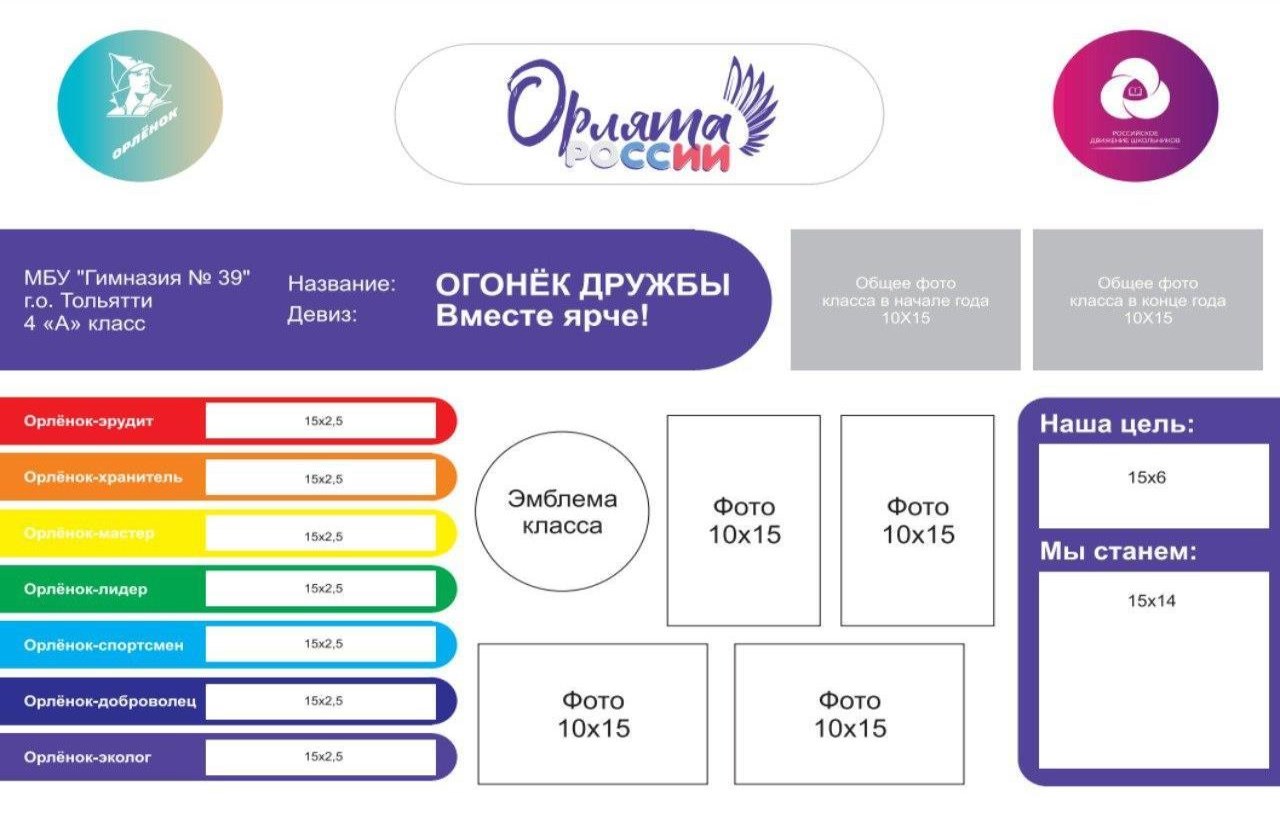 Приложение 1Приложение 2Примерный сценарий выступления активистов РДШПедагог: Здравствуйте дети. И прежде чем мы начнем сегодня нашу необычную встречу, давай поприветствуем друг друга. Я буду читать стихотворение, а Вы, пожалуйста, догадайтесь, какое слово надо сказать в конце каждой строчки и произнесите его хором.Когда встречаем мы рассвет, мы говорим ему: «Привет».С улыбкой солнце дарит свет, нам посылает всем: «Привет». При встрече через много лет вы крикните друзьям: «Привет!» И улыбнутся вам в ответ от слова доброго: «Привет».И вы запомните совет: дарите всем друзьям: «Привет». Давайте дружно, все в ответ, друг другу скажем мы: «Привет!»Мне очень приятно видеть всех. И я говорю вам всем – «Привет!»Педагог: Мы часто говорим всем «Привет!», а у этого слова «Привет» есть смысл. Само по себе, это слово является сокращением от слова: «Приветствую». А слово: «Приветствую» буквально означает: «Я расположен к вам, я вам рад, я для вас открыт». Приветствие – важная часть человеческого общения. И нас пришли поприветствовать ребята-активисты Российского движения школьников – РДШ.Выступление членов РДШ:1. 29 октября 2015 года Президент Российской Федерации Владимир Владимирович Путин подписал важный Указ, который объединил всех российских школьников!2. Сегодня миллионы мальчишек и девчонок являются участниками детского общественного движения «Российское движение школьников».3. Российское – значит, все вместе! 4. Движение – значит, вперед!5. Школьникам – жить интересней!2266. Все вместе: Мы единый Российский народ!7. РДШ – это дружная команда детей и взрослых. Каждый день насыщен творчеством, драйвом, позитивными эмоциями и успехом.8. А теперь мы предлагаем вам почувствовать себя единым целым! Одной дружной командой! Мы показываем, а вы повторяете!Флешмоб – под песню РДШ «Девчонки, мальчишки, школьные года…» (куплет и припев).1.	Со временем в ногу мы бодро шагаем. Творим, познаём и конечно мечтаем, Свежестью дел, позитивом дыша,Вперёд продвигаемся с РДШ.2.	У совершенства нет предела, Берёмся дружно мы за дело. Стереотипы все круша,В мир новшества за РДШ.3.	РДШ – это много открытий, Интересных проектов, событий. РДШ – это к звёздам полёт,Тот, кто лидер, тот и пилот.Подсказка:Танцевальные движения, которые выполняют представители РДШ, должны учитывать: специфику расстановки мебели в классе; то, что дети не всегда могут свободно передвигаться в помещении; то, что двигательная моторика детей начальной школы недостаточно развита, повторять танцевальные движения дети могут только достаточно простые и без частой смены движений; достаточно, если это будут хлопки, тактовые движения руками, покачивания, помахивания рукой друзьям, марш на месте и т.п.). При этом показ самих движений активистами РДШ должен сопровождаться эмоциональным подбадриванием, задорным исполнением.Приложение 3Методическая подсказка по целеполаганиюПостановка общей цели класса в участии в программе «Орлята России» происходит после просмотра видеоролика «Легенда об Орлёнке». Анализируя с детьми видеоролик важно выделить основные качества, которые характеризуют «Орлят России».Проанализировать видеоролик и поставить цель помогут следующие вопросы: 6.1.	Вопрос «О ком эта легенда?» позволит педагогу увидеть, насколько детипоняли содержание видеоролика (дети должны прийти к подобным ответам: о ребятах - орлятах, о таких же ребятах, как мы).2276.2.	Вопрос	«Какими	качествами	эти	ребята	обладают?»	даёт возможность детям поразмышлять и перечислитькачества «ОрлятРоссии». Ответы детей педагог фиксирует на доске.6.3.	Вопрос «Хотим ли мы обладать такими качествами?» подразумевает однозначный положительный ответ, после которого педагог конкретизирует каждое записанное на доске качество при помощи уточняющего вопроса «Хотим ли мы быть … (умными, смелыми, дружными)?» и вносит их в поле «Мы станем» в «Орлятском уголке».6.4.	Вопрос «Если мы будем придерживаться этих качеств, кем мы станем?» или «Каким станет наш класс?» подводит детей и педагога к цели класса.Педагог озвучивает цель и вместе с детьми фиксирует её в «Орлятском уголке».Приложение 4Деление класса на семь микрогрупп. Методическая подсказка:Педагог актуализирует для детей то, что поставленную классом цель можно достичь, проходя треки Программы. Знакомство детей с треками можно провести с помощью работы в микрогруппах.Возможные варианты деления на микрогруппы:«Как сидите» – группы формируются по «территориальному признаку» – группа формируется «сидим за одной партой и рядом». Способ экономичен по времени, не требует пересадки. Трудности метода: замкнутая коммуникация отдельных учащихся.«Игровой» – приклеивание на спинки стульев до начала урока карточек с рисунками на спинки стула. Соберитесь в группы по определённому признаку.«Собери рисунок» – разрезать на части и предложить детям вытянуть любой кусочек. Собрали рисунки – получилась группа. Способ позволяет внести элемент неожиданности и игры, предполагает передвижение по классу, но может внести неорганизованность в проведение занятия. При проведении деления на микрогруппы данным способом необходимо продумать передвижение детей по классу.Подсказка:Формирование микрогрупп в классе должно определяться следующими позициями: время, выделяемое на решение поставленных задача (1-2 класс – от 3 до 5 мин; 3-4 класс – от 5 до 10 минут), наличия/отсутствия в классе конфликтов, степень готовности	к	эффективной	групповой	работе,	по	мере	приобретения соответствующего опыта количество в микрогруппах детей может увеличиваться. Состав групп рекомендуется варьировать: от использования гендерного подхода до формирования смешанных микрогрупп. В этом случае дети будут каждый раз учиться взаимодействовать и согласовывать свои действия с разными людьми и иметь больше шансов проявить себя в групповой работе.Рекомендуемое количество в микрогруппах по классам: 1-2 класс – 2-3 человека3-4 класс – 4-5 человек2286.5.	Вводный «Орлятский урок» для детей 2-3-4 классов второго года участия в ПрограммеОсобенности проведения: «Орлятский урок» для детей второго года участия в Программе развития социальной активности учащихся начальных классов «Орлята России» (далее – Программа) реализуется посредством использования методики коллективно-творческого дела, автором которой является И.П. Иванов. Кроме того, в данном «уроке» основополагающее место также занимает игровая форма деятельности обучающихся, что объясняется направленностью на младший школьный возраст. Материал подаётся крупными блоками с использованием опорных сигналов, актуализирующих у учащихся целостное представление о Программе и её треках.В ходе «Орлятского урока» дети под руководством педагога воспроизводят уже имеющиеся знания о Программе: через просмотр предлагаемого видеоролика или слайд-шоу, а также через последующее обсуждение важнейших аспектов прошлогоднего опыта участия в Программе с обращением внимания на то, как реализовались треки в конкретном детском коллективе. Коллективно-творческое дело, как и игровая деятельность обучающихся, на этом «Орлятском уроке» строится вокруг так называемого «Билета в Программу «Орлята России»: выполняя творческие поручения, обучающиеся открывают «Билет» – благодаря чему у класса, помимо названия и девиза, появляется своя визитная карточка: легенды, законы и традиции, которые найдут своё отражение в уже известном Орлятском уголке (Приложение 1).Завершающей точкой вводного урока станет совместное написание «Письма в Будущее», адресованное своему же классу на момент завершения прохождения Программы. Данное «Письмо»содержит основные выдержки и итоги по всемузанятию: актуализацию прошлогоднего опыта участия в Программе, постановку цели и задач на текущий учебный год, позиционирование уникальности класса как участника Программы «Орлята России».Вводный урок должен быть эмоциональным, создающим атмосферу праздника и единства коллектива детей. Для поддержания такой атмосферы предлагается введение традиции исполнять «орлятские» песни на занятиях в рамках Программы, а «Орлятский урок» станет стартовой точкой для реализации этой инициативы.Цель: укрепление у детей мотивации продолжать участие в Программе «Орлята России».Задачи:Личностные: способствовать формированию у обучающихся социальной роли участника Программы «Орлята России» и индивидуальных мотивов для продолжения участия в Программе.Метапредметные:− коммуникативные – формировать навыки сотрудничества как со взрослыми, так и со сверстниками, а также положительное отношение к коллективной деятельности, умение определять общую цель и пути её достижения;229− познавательные	–	формировать	умения	анализировать	информацию, устанавливать причинно-следственные связи;− развивающие – формировать умения эмоционального конструктивного общения	во	внеурочной	деятельности;	формировать	настойчивость, целеустремленность, творческую активность.Предметные: формировать умение применять полученные знания из различных областей для выполнения конкретных практических задач.Форма организации детей: фронтальная, групповая. Место проведения: учебный кабинет класса.Оборудованиеинаглядныепособия: видеороликили слайд-шоуизфотографий своего класса об опыте прошлогоднего участия в Программе / видеоролик из банка предоставляемых материалов, презентация к «Орлятскому уроку», компьютер, видеопроектор, экран, карточки с названиями треков, магнитная доска, магниты, канцелярские принадлежности (бумага А4 – 12 листов, цветные карандаши, фломастеры, обыкновенные карандаши, ластики), бумажный конверт, фото- и видеокамера.Этапы подготовки вводного занятия:3. Для просмотра видеоролика / слайд-шоу об опыте прошлогоднего участия в Программе:− подготовить видеоряд / слайд-шоу из видеофайлов /фотографий, сделанных в ходе прохождения Программы – если есть свой банк материалов;− скачать видео с банка предоставляемых материалов – если нет своих материалов с прошлого года;− подготовить по одной фотографии класса – по количеству треков, сделанные при реализации программы в прошлом году;4. Подготовка материалов для создания вместе с детьми визитки класса: легенд, законов, традиций:– подготовить листы и «шляпу» / коробочку для жеребьёвки (Приложение 4);− подготовить канцелярские принадлежности (альбомные листы А4, цветные карандаши, фломастеры, ручки, обычные карандаши и ластики).5.	Подготовка материалов для «Письма в будущее»: − распечатать бланк «Письма» (Приложение 5);− приготовить бумажный конверт.Примерный план проведения вводного занятия№ п/п1Этапы вводного занятия и его задачиЭтап организационно -мотивационныйЗадача этапа: созданиеДеятельность педагога– организует положительный психологический настрой в классе;− организует просмотр видеоролика/слайд-шоу, где показан прошлогодний опыт участия классаДеятельность обучающихсяАктивно участвуют в предложенной деятельности.Смотрят видеоролик/230психологическо-го комфорта, актуализация опыта участия в Программе, способствование развития коммуника-тивных умений.Результат этапа:в Программе; при случае отсутствия такового – из общего банка видео;− организует обсуждение самых ярких моментов от Программы, напоминает о треках по фотографиям класса, сделанным во время прохождения того или иного трека год назад;− осуществляет фиксацию результатов обсуждения видеоролика, помещает названия треков на магнитную доску (в идеале, названия треков написанына разноцветных листах).слайд-шоу: (здесь - сам банк со всеми материалами).Делятся своими впечатлениями от прошлогоднего опыта участия в Программе.Называют треки.− эмоционально-положительный отклик от детей по прошлогоднему опыту участия в Программе;− актуализация знаний о Программе «Орлята России» и о её треках.№п/пЭтапы вводного занятия и его задачиДеятельность педагогаДеятельность обучающихся2	Этап целеполагания	− организует	совместную участвуют	в деятельность     учащихся	по коллективнойЗадача этапа: содействие постановке коллективной цели деятельности, включенности коллектива черезигровую модель «Билет в дискуссии; приходят ккласса в активное участие Программу «Орлята России»; в Программе, постановкаколлективной цели.формулировке коллективной	целикласса− фиксирует цель классногоколлектива уголке»;на	«Орлятском	 2 – 3 классы выбирают цель на текущий год4 класс – постановка цели участия – стать победителями	в отборочных      играх	и приехать в «Орлёнок»на федеральную сменуРезультат этапа:− самоанализ деятельности обучающихся в контексте прошлогоднего участия в Программе;− постановка цели класса на текущий учебный год;− фиксация ответов детей в поле «Мы станем» в «Орлятском уголке».№	Этапы вводного п/п           занятия и его задачиДеятельность педагогаДеятельность обучающихся2313           Этап               организации − организует                                  Отвечают на вопросы, совместной деятельности     актуализацию/обсуждение уже высказывают             своёЗадача формированиеэтапа: чувстваимеющихся названия и девиза мнение. классауникальности	своего − организует	групповуюклассного         коллектива работу детей по созданию Работают в группах по через             коллективное визитки          класса-участника созданию визитки: одна творческое дело.                    Программы «Орлята России»;      группа сочиняет законы Орлят,         вторая         –традиции Орлят, третья – легенду о названииклассного четвёртаяколлектива, прописываетлегенду о дружбе.Представляют− организует	выступление результаты	своей групп	и         последующее коллективной обсуждение	проделанной деятельности.работы	в	рамках	задания Участвуют	в	анализе «Визитка».                                      выступлений.− фиксация легенд, законов и традиций класса на Орлятском уголке.Результат этапа:− − − −класса.актуализация названия и девиза класса-участника Программы; формирование представления об уникальности класса;создание легенд о названии и дружбе класса-участника Программы;принятие названия, девиза, законов и традиций класса в знак исключительности№	Этапы вводногоп/п	занятия и его задачиДеятельность педагогаДеятельностьобучающихся4	Этап	рефлексии, − организует	написание Совместно	пишутобсуждения результатов. Задача этапа: подведение«Письма вБудущее»классным письмо себе в будущее коллективом по примеру;итогов,	соизмерение	Поют песню поставленных	задач	с − организует     знакомство     свидением           конечного орлятской песней «Это мы, результата прохождения Орлята!» (тексты Орлятских Программы.                            песен        для        дальнейшего использования                    тожеприлагаются),	называя	её авторов,	обеспечивает исполнение детьми песни.Результат этапа:− создание связи «Мы в начале Программы» – «Мы в конце Программы»;232− создание чувства социальной значимости «Мы – Орлята»;− анализ установок и возможностей для реализации участия в Программе;− внедрение традиции исполненияОрлятских песен на занятиях врамках Программы.№	Этапы вводногоп/п	занятия и его задачиДеятельность педагогаДеятельностьобучающихся5	Этап	эмоциональное	− организует	совместную с Снимают видеопривет. завершение занятия.	детьми видеосъёмку «Мы –Задача этапа: позитивноезавершение дела.Орлята России!»класс,	школу;(называютговорятпожелания другим Орлятам России,	участникам Программы «Орлята России». В конце вместе кричат: «Мы – Орлята России!». Видео с хештегом #МыОрлятаРоссии выставляется     в	социальной сети	ВКонтакте     в	группешколы	Фотографирование.− организует процесс фотограф ирования классаРезультат этапа:− общее фото класса размещается в «Орлятском уголке»;− видеоприветствие «Мы – Орлята России» размещается в социальной сети ВКонтакте с хештегом #МыОрлятаРоссии (в группе школы)233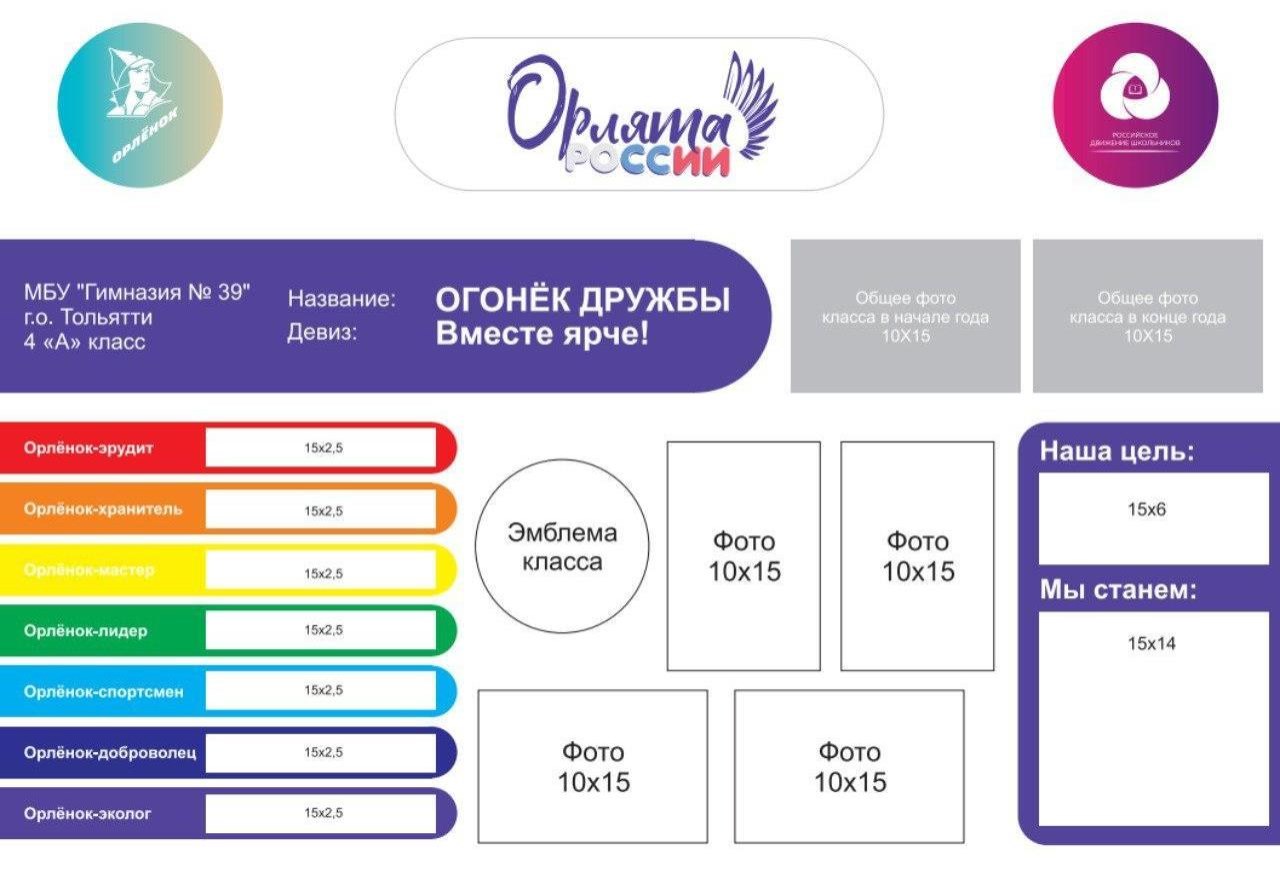 Приложение 1234Приложение 2Вариант начала занятияПедагог: Здравствуйте, дети. Перед тем, как приступить к нашей увлекательной встрече, мы поиграем в небольшую игру: я буду читать стихотворение, а вам предстоит догадаться, какое слово или какие слова пропущены в конце строки, и произнести их хором.Учителю, если встречаемся с ним,Первыми «…» мы говорим. («Здравствуйте!»)Мне говорить совсем не леньСвоим знакомым «Добрый… !» («день»)А вечером при встречеСкажу я: … («Добрый вечер!»)Улыбка друга дарит свет, Говорю ему … («Привет»)Орлята поступают мудро:Проснувшись, говорят: … («Доброе утро!»)Педагог: Думаю, вы уже догадались, какие слова были пропущены? Для чего мы их используем в нашей речи?Обучающиеся отвечают примерно таким образом:●	«Привет» является сокращением от слова «Приветствую».●	«Здравствуйте» или «Здравствуй» говорим в знак пожелания здоровья своим собеседникам, как «Здравия желаю».●	«Доброе утро», «Добрый день», «Добрый вечер» – эти приветствия мы говорим, когда хотим показать, что к собеседнику относимся по-доброму, уважаем его.Педагог: Как вы считаете, относиться по-доброму можно только к людям? (Предполагается однозначный ответ от детей, что по-доброму относиться можно не только к людям, но и к поступкам, вещам, животным и т.д.)А кто заметил, как я назвал(а) вас в последних стихах? Как вы думаете, почему? (Обращение «Орлята», так как обучающиеся в прошлом году проходили Программу «Орлята России»)В таком случае давайте вспомним, как проходило наше участие в Программе «Орлята России» в прошлом учебном году.Смотрят видеоролик, где показан прошлогодний путь класса в Программе «Орлята России».235*Если у класса нет своего видеоролика с прошлого года участия в Программе, то используется видеоролик из банка предоставленных материалов.После просмотра видеоролика педагог с детьми обсуждают то, каким образом для них состоялся прошлый год участия в Программе.Важно на этом же этапе вывести детей на воспоминания о треках. В идеале, это можно сделать следующим образом: учитель воспроизводит на компьютере классную фотографию, сделанную в период прохождения того или иного трека. Получается своеобразная «Угадай-ка»: (учитель показывает фото – дети называют трек, когда была запечатлена фотография).После того, как дети угадали и вспомнили треки, учитель прикрепляет заранее распечатанные цветные карточки с названиями треков на магнитную доску, чтобы дети увидели их и ещё раз освежили память.Приложение 3.Методическая подсказка по целеполаганиюПостановка общей цели класса для участия в Программе «Орлята России» на текущий учебный год происходит после того, как обучающиеся посмотрели видеоролик о прошлогоднем опыте своего участия в Программе (или видеоролик из банка предоставленных материалов, если у класса нет своего видеоролика), и после того, как обсудили увиденное и вспомнили треки.Постановке цели класса для участия в Программе будет способствовать составление пазла «Билет в Программу «Орлята России». Элементы пазла будут открываться по мере получения ответов на вопросы:1. Вопросы «Какая цель участия в Программе у нас была в прошлом году? Достигли ли мы её?» позволят классу осознать и обобщить итоги от уже имеющегося опыта участия в Программе.2. Вопросы«В каком треке, на вашвзгляд, мыпроявили себянаилучшим образом? Что нам в этом помогло?» помогут педагогу и обучающимся обозначить сильные стороны классного коллектива и делать на них акцент в процессе прохождениятреков.3. Вопросы «В каком треке, на ваш взгляд, нам можно было приложить ещё больше усилий? Было ли что-то, что мешало нам проходить трек?» позволят педагогу и классу обратить внимание на факторы, повлиявшие на результат прохождения треков в прошлом учебном году.4. Вопрос «В чём мы хотели бы стать лучше в этом году?» направит обучающихся на формирование зоны роста классного коллектива в текущем учебном году. Ответы на этот вопрос также помогут педагогу понять желания и предпочтения детей, позволит в дальнейшем выстраивать прохождение треков наиболее продуктивно.5. Вопрос«Чего мы хотим в этом году?» практически напрямую адресует детей к формулированию цели на предстоящий учебный год. На момент определения коллективной цели, обучающиеся уже будут иметь наиболее полное представление о236том, что им по силам и о том, какими ресурсами они могут воспользоваться для того, чтобы намеченная цель была достигнута. Педагог фиксирует эту цель в «Орлятском уголке».После того, как класс обсудил/ответил на все вопросы, на экране открываются все кусочки пазла «Билет в Программу «Орлята России». Готовый пазл – сигнал того, что участие в Программе в новом учебном году началось!Приложение 4Рекомендации	по	организации	создания	визитки	класса-участника Программы «Орлята России»Педагог: Ребята, как вы думаете, получить такой «Билет в Программу «Орлята России» может любой класс? (Здесь предполагается однозначный ответ, что не каждый класс может получить «Билет в Программу «Орлята России»). Каким классом нужно быть, чтобы получить такой билет? (Обучающиеся высказывают свои варианты: отзывчивыми, доброжелательными, честными, целеустремлёнными, активными и т.д.).Посмотрите на сам «Билет»: он не заполнен, в графе «пассажиры» тоже пустые строки. Хотим ли мы, чтобы там были вписаны наши с вами имена? Что для этого нам нужно сделать, зная, что в Билете всего лишь одна строка для указания имени пассажира? Нужно ещё учесть тот факт, что если мы просто впишем «2д»/ «3б» / «4а», то будет не совсем понятно, о каком классе идёт речь: представьте, сколько таких же классов с такими же цифрами и буквами н по всей России!Необходимо направить размышления обучающихся таким образом, чтобы они озвучили следующие ответы:- Нам надо показать, что мы такой единственный класс, не похожий на остальные с такими же наименованиями. У нашего класса уже есть свои собственные символы: название и девиз (озвучивают название и девиз).*Если у класса ещё нет названия и девиза, то их нужно придумать в режиме «здесь и сейчас».Педагог: А ещё для того, чтобы подчеркнуть свою уникальность, у нас должна быть своя визитка: это свои особенные традиции, законы и своя неповторимая история о жизни нашего класса. Давайте рассмотрим каждое из названных понятий:Закон – правило жизни, которое должен соблюдать каждый. Он рождается не на пустом месте, а появляется благодаря жизненной необходимости. В каждом законе есть какое-то ограничение, но самое главное – законы учат нас тому, как жить, не причиняя друг другу боли, огорчений и обид. Например, для того, чтобы в коллективе все друг друга слышали, может быть принят «закон голоса»: говорить не громко, а вполголоса.Традиция – это то, чего мы стараемся придерживаться не потому что кто-то, требует, апотомучто хотимстатьчастьюкоманды, в которомэтитрадициисуществуют. Например, если мы хотим, чтобы у нас весь день было хорошее настроение, мы можем237каждое утро начинать с традиции хорошей шутки. Следование традициям – знак того, что нам нравится быть в этом коллективе/ месте/ стране, жить рядом с людьми, которые также соблюдают такие же традиции, которым важны те же ценности, что и нам.Легенда – это небольшой рассказ, который люди рассказывают друг другу для того, чтобы лучше передать смысл некоторых человеческих поступков, которые, по мнению рассказчика и слушателей, когда-то происходили на самом деле; чтобы демонстрировать некоторые человеческие ценности и качества. В легендах обязательно смешиваются реальные факты и вымышленные понятия. Например, легенда может быть о радуге и о том, откуда у нее появились семь цветов и почему у радуги именно семь цветов. Или в легендах может рассказываться о том, почему так важно по утрам и вечерам чистить зубы.После того, как обучающиеся ознакомились с понятиями легенды, закона, традиции, они делятся на 4 микрогруппы. Заранее педагогом подготовлены листы, на которыхнаписано заголовки: «ЗаконыОрлят», «Традиции Орлят», «Легенда о названии класса», «Легенда о наставнике/учителе Орлят». Каждый обучающийся достаёт из «шляпы» (или красиво оформленной коробки) один листочек, чтобы получился следующее:1)	те, кто извлёк листочек с надписью: «Законы Орлят», объединяются в одну группу и далее предлагают законы Орлят;2)	те обучающиеся, у кого оказался листочек с надписью: «Традиции Орлят», объединяются во вторую группу и придумывают традиции, которые были бы уместны в их классе-участнике Программы «Орлята России»;3)	третья группа будет состоять из тех обучающихся, достался листочек с надписью: «Легенда о названии класса»;4)	четвёртая группа – те, кто достал листочки с надписью: «Легенда о наставнике/учителе Орлят», также объединяются и сочиняют легенду о своём наставнике.Предполагается, что дети в группах не просто придумывают, а записывают законы, традиции, легенды, возможно параллельно кто-то из ребят зарисовывает придуманное (в виде комикса / одного целого сюжета / в виде эмоджи и т.п.).Для деления обучающихся на микрогруппы можно также воспользоваться и такими методами:«Игровой» – приклеивание на спинки стульев до начала урока карточек с рисунками на спинки стула. Далее обучающимся нужно собраться в группы по определённому признаку.«Собери рисунок» – педагогу заранее необходимо разрезать на части рисунок и предложить детям вытянуть любой кусочек. Собрали рисунки – получились группы. Способпозволяет внести элемент неожиданности и игры, предполагает передвижение по классу, но может внести некую неорганизованность в проведение занятия. При проведении деления на микрогруппы данным способом необходимо продумать передвижение детей по классу.238Рекомендуемое количество детей в микрогруппах при выполнении задания «Визитка» – 6-7 человек. Количество детей может варьироваться в зависимости от общего количества обучающихся в классе.Для выполнения данных заданий, где дети занимаются самостоятельным творчеством, рекомендуется привлечь старшеклассников-активистов, которым заранее определили зону их ответственности – помогать детям с придумыванием законов, традиций и легенд, а также удерживать правильное направление творческих идей. На выполнение задания«Визитка» в микрогруппах отводится7 минут. После чего каждая группа демонстрирует то, что у нее получилось. Законы, традиции и легенды с рисунками можно разместить в «Орлятском уголке», чтобы дети всегда могли видеть результаты своего творчества и не забывать соблюдать принятые ими традиции и законы.Приложение 5.Подсказка по работе с «Письмом в Будущее»Для подведения итогов «Орлятского урока» предлагается написать вместе с классным коллективом письмо своему же классу в будущее, чтобы после окончания Программы «Орлята России» в мае 2023 г. можно было прочитать «Письмо» и вспомнить, с какими желаниями и мечтами обучающиеся начали очередной год прохождения Программы.«Письмо» предполагает подведение итогов «Орлятского урока»: поставлена цель, обновлены знания о Программе и треках, подчеркнута социальная уникальность класса благодаря заданию «Визитка», а главное, у детей есть мотивация продолжать участие в Программе.Педагог заранее печатает это «Письмо» и на этапе рефлексии «Орлятского урока» вручную заполняет пропуски (на экране в это время для детей отображается это же «Письмо» – рис.1). После того, как онобудет заполнено, на оборотной стороне (рис.2) обучающиеся могут поставить свои подписи.При заполнении «Письма в Будущее» классный коллектив, в основном, самостоятельно формулирует слова и выражения в местах пропусков (цель класса, пожелания на текущий год). Но есть аспекты (слова, словосочетания), которые должны быть употреблены обязательно (пример заполнения «Письма», рис.3).После того, как класс вместе с педагогом оформил «Письмо», и дети поставили свои подписи, педагог демонстрирует, как кладёт «Письмо» в конверт – для «отправления» в будущее.239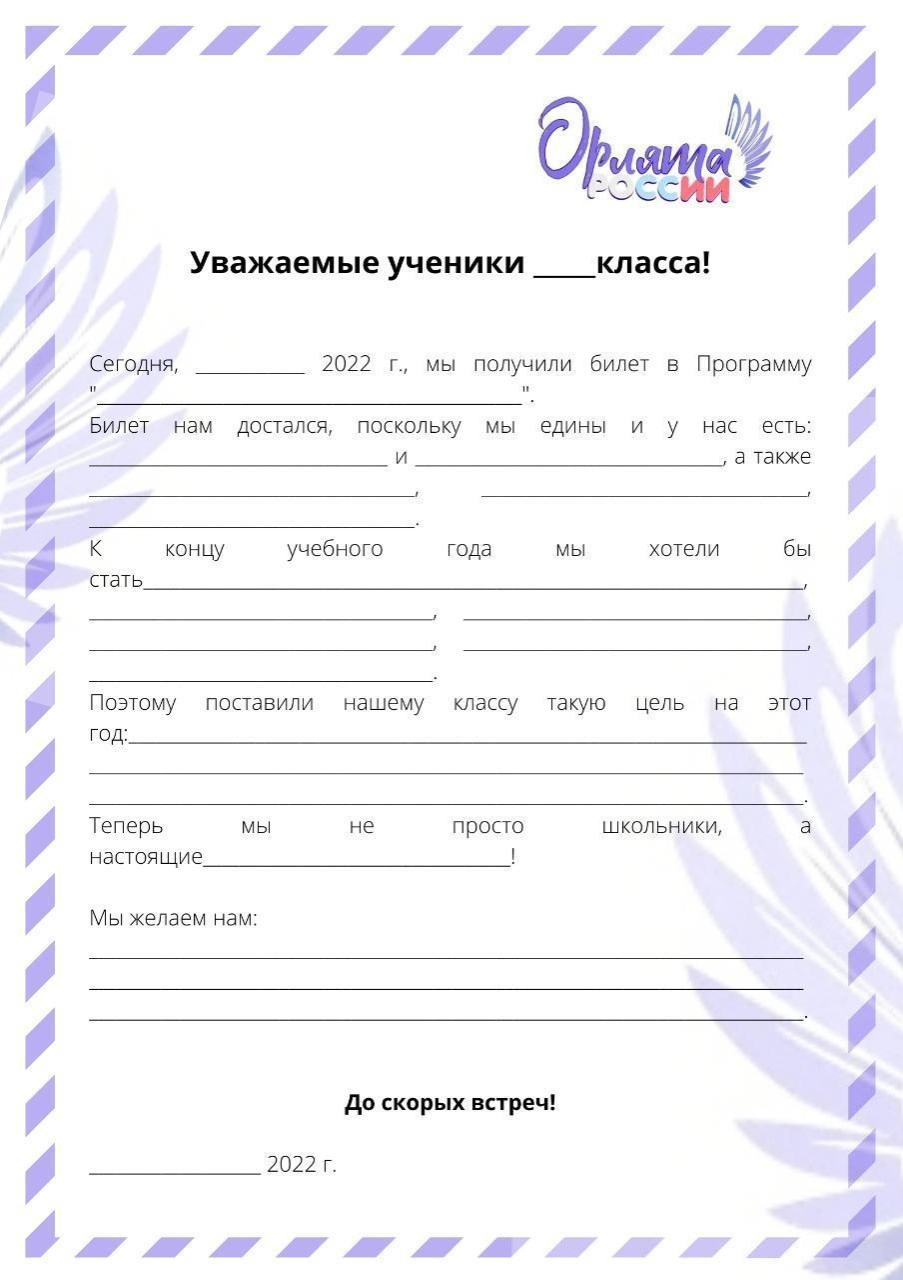 Рис. 1. «Письмо в Будущее», которое необходимо написать вместе с классом240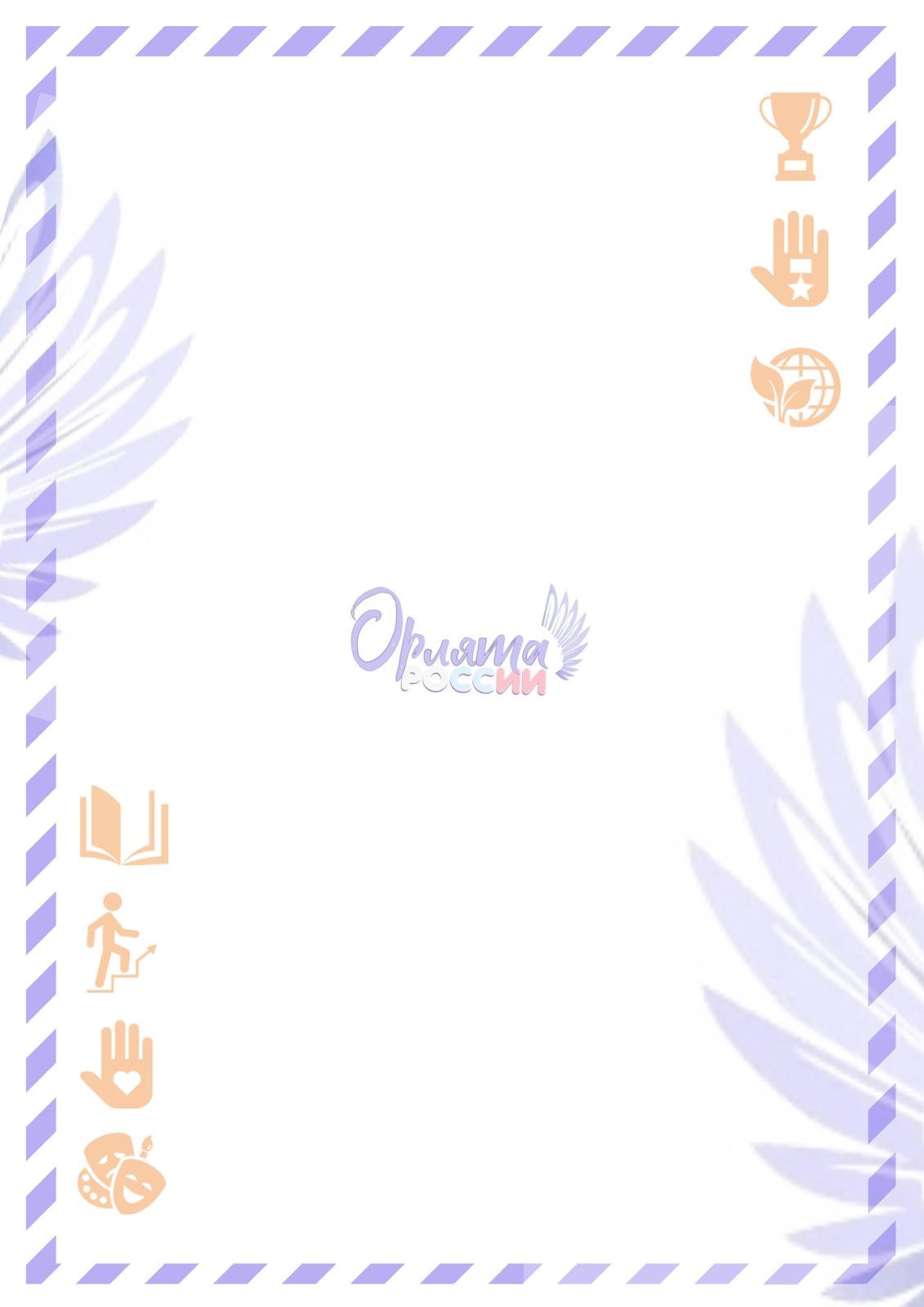 Рис. 2. Оборотная сторона «Письма в Будущее»241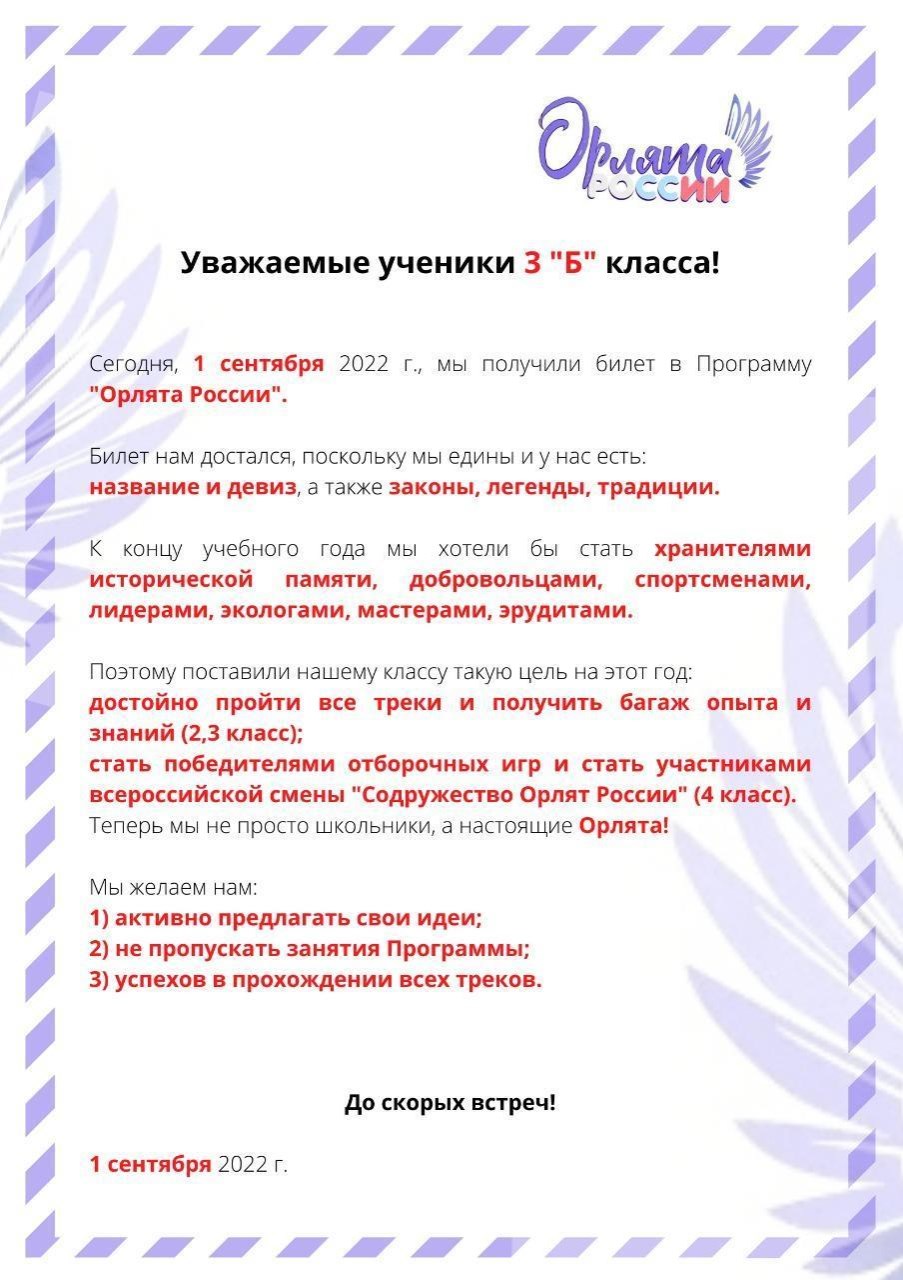 Рис. 3. Пример заполнения классом «Письма в Будущее»2426.6.	Методический комплект для 2-го класса6.6.1. Занятия трека «Орлёнок – Лидер»ТЕХНОЛОГИЧЕСКИЕ КАРТЫ ЗАНЯТИЙ К ТРЕКУ «ОРЛЕНОК – ЛИДЕР»Занятие № 1. «Лидер – это …»Цель: способствовать проявлению активности и инициативности в коллективной деятельности класса.Задачи:Личностные: проявление и раскрытие способностей быть организатором и инициатором.Метапредметные:– познавательные: расширять понятийный аппарат новыми терминами, свойственными современному лидеру;– коммуникативные: развивать умение взаимодействовать со сверстниками в микрогруппах и команде;– регулятивные: формировать понимание значимости достижения общей цели для класса.Предметные: познакомить с понятием «лидер», его важными качествами. Формы	организации	деятельности	детей:	фронтальная,	групповая,индивидуальная.Место проведения: учебный кабинет класса.Оборудование: карточки со словами «лидер», «справедливость», «честность», «инициативность», «ответственность» и др.; конструктор «Лидер»; карточки с изображением героев художественных произведений, толковый словарь русского языка.№	Этапы занятия и его п/п                  задачи1	Этап организационно	-Деятельность педагогаорганизует положительныйДеятельность обучающихся- мотивационныйЗадача этапа:психологический настрой на занятии;создание	-	организует просмотр                  Смотрят фрагментположительного настроя на изучение нового трекафрагмента мультфильма о важности     мультфильма взаимопомощи;-	задаёт вопросы по	Отвечают на вопросысодержанию просмотренногоматериала: например, почемупедагога, анализируют просмотренныйфрагмент243животные справились с опасностями?Результаты этапа:Ответы детей: помогла помощь друзей, онибыли командой– эмоционально-положительный настрой на выполнение заданий нового трека; – проявление интереса детей к теме занятия.№ п/п2Этапы занятия и его задачиЭтап целеполагания	-Деятельность педагогазадаёт вопрос: кто со мнойДеятельность обучающихсяЗадачи этапа: - постановкаколлективной цели; - включение коллектива класса в активное участие повыполнению заданий.хочет в команду?*Педагог объясняет задание, учит детей слушать друг друга, показывает, как правильно такие задания выполнять, даёт ребятам подсказки, что нужно сделать при выполнении задания. Предлагает одну из игр: построится по росту, в круг, 2 круга, треугольник, живую скульптуру «Ёлочка» или «БукваА» и др.Знакомятся с правилами командной игры, участвуют в игреФормулируют цель занятия «Узнать, кто-	организует совместную	такой лидер. Какимидеятельность обучающихся по постановке коллективной цели;- Кто был главным в игре? Почему вы так считаете?- Как по-другому можно назвать человека, который организует игру? Если дети затрудняются, предлагается разгадать ребус (отгадка лидер).- Как вы думаете, что означает это слово?Результат этапа:качествами должен обладать лидер?» Формулируют значение слова «лидер»– постановка цели занятия.№	Этапы занятия и его п/п                  задачи3	Этап организации	-Деятельность педагогаорганизует работу в группеДеятельность обучающихсяЗнакомятся ссовместной деятельностиЗадача этапа: формированиечувства команды.по выявлению важных качеств лидера: какие три главных качества отличают лидера?*Педагог вывешивает карточки с качествами лидера на доске (еслидети затрудняются в выделениипредставлениями об уважении и достоинстве человека; поясняют свои высказывания,учитывая выделенные244качеств, можно предложить детям список слов, из которого онивыберут 3 качества лидера);педагогом ориентиры действия.Работают в группе,-	организует командную игру,	определяютв которой капитаном (лидером) является ребёнок;существенный признак для классификациикачеств лидера,-	задаёт классу вопросы: как	записывают качествавы думаете, у какой команды больше шансов стать победителями (лидерами) в игре? Слово «лидер» встретилось в игре. Кого вы могли еще назвать лидером и почему? Идр.лидера на карточкахУчаствуют в командных играх, капитанами (лидерами) являются дети. Возможно проведениеигр самими детьми.Отвечают на вопросы (лидер класса, лидер школы, лидер города, лидер области, лидер страны и др.)Результаты этапа:– выявление качеств лидера;– знакомство с новой командной игрой;– принятие цели совместной игровой деятельности.№	Этапы занятия и его п/п                  задачи4	Этап рефлексии,	-Деятельность педагогаорганизует работу сДеятельность обучающихсяСоздают конструкторобсуждение результатов.Задача этапа: подведение итогов занятияконструктором «Лидер»: предлагает ребятам нарисовать образ человека-лидера на листе бумаги формата А3 (это может быть человек, поднимающийся вверх по лестнице), а также создают детали конструктора (элементы пазлов на листах формата А5) с буквамиалфавита.«Лидер»Оценивают работу групп по плану, предложенномупедагогом.-	задаёт наводящие вопросы: кого, на ваш взгляд, можно назвать лидером и почему вы так считаете и др.Результаты этапа:– создание конструктора «Лидер»;– осознание необходимости изучения данного материала.245№	Этапы занятия и его п/п                  задачи5	Эмоциональное	-Деятельность педагогапредлагает раскраситьДеятельность обучающихсяРаскрашиваютзавершение занятия.Задача этапа: позитивное завершение дела.Результат этапа:элементы Конструктора «Лидер» и	картинку лидера из картинок с изображениямилитературных героев выбрать картинки, на которых естьперсонажи-лидеры– знание лидеров-героев художественных произведений.Занятие № 2. «Я могу быть лидером!»Цель: формировать социальную активность ответственность, дружелюбие, любознательность; мотивировать младших школьников на развитие лидерских качеств.Задачи:Личностные: развивать активность, инициативность, любознательность и самостоятельность обучающихся.Метапредметные:−	познавательные: уметь определять главные качества лидера (честность, активность, ответственность, доброжелательность и др.);−	коммуникативные: понимать значение коллективной деятельности для успешного решения практической задачи;−	регулятивные: понимать и удерживать поставленную задачу, в случае необходимости обращаться за помощью к педагогу.Предметные: формировать первоначальный опыт осмысления и нравственной оценки поступков, поведения (своего и других людей) с позиций этических норм.Формы	организации	деятельности	детей:	фронтальная,	групповая, индивидуальная.Место проведения: учебный кабинет класса.Оборудование: карточки, мяч, скакалки для проведения игр, видео камера.№	Этапы занятия и его п/п                  задачиДеятельность педагогаДеятельность обучающихся2461	Этап организационно	-	предлагает прочитать слова:	обучающиеся- мотивационный	руководитель, глава, победитель	подбирают слово «лидер», доказываютЗадача этапа:	-	предлагает подобрать к	свое мнение формирование	данным словам синонимыпозитивного настрояна выполнение	-	организует работу с	объясняют значенияпредложенных заданийсимволом трека – Конструктором	слов из конструктора «Лидер» – на повторение значенияслова «лидер» и выделенных трех его главных качеств.Результаты этапа:– позитивный настрой на выполнение заданий; – актуализация изученного материала.№ п/п2Этапы занятия и его задачиЭтап целеполагания	-Деятельность педагогаорганизует работу вДеятельность обучающихсяРаботают в группах,Задача этапа: определение новых качеств лидерагруппах: ребятам необходимо назвать 1-3 известных лидеров нашей страны, ответить на вопросы: «Почему их считают лидерами?», «Какими качествами они обладают?» (качества лидера: честность, активность, ответственность,доброжелательность и др.).отвечают на поставленные вопросы-	фиксирует новые качества лидеров в конструкторе.Результаты этапа:– позитивный настрой на выполнение заданий; – актуализация изученного материала.№	Этапы занятия и его п/п                  задачи3	Этап организации	-Деятельность педагогазадаёт ребятам вопросы:Деятельность обучающихсяОбучающиесясовместной деятельностиЗадачи этапа:- формирование умения принимать правила игры;могут ли быть лидеры в школе? кто может быть лидером? (основная мысль: «лидером может быть каждый, и я могу»); есть ли у вас лидерские качества? выделите односамое важное качество, на вашкорректно высказывают своемнение247- выявление потенциальных иреальных лидеров ввзгляд, «настоящего лидера» и объясните почему?Самостоятельно делятся на группы.Принимают участие вдетском коллективе	-	организует повторение игр	игровой деятельности.из первого занятия, разучивает с детьми новую игру «Карабас»: (Вы все знаете сказку о Буратино и помните бородатого Карабаса-Барабаса, у которого был театр.Теперь все вы – куклы. Я произнесу слово «КА-РА-БАС» и покажу на вытянутых руках какое-то количество пальцев. А вы должны будете, не договариваясь, встать со стульев, причём столько человек,сколько я покажу пальцев.Самостоятельно организуют знакомые игры.Корректно высказывают свое мнение, приходят к выводу, что коллективные игры помогают команде подружиться, учат ответственности,доброжелательности.-	предлагает обсудить, чему	Успех каждогоучат игры, какая группа чаще побеждала и почему?является залогом успеха команды.Результаты этапа:– выявление лидеров в классном коллективе;– осознание значения коллективной деятельности для достижения успеха.№	Этапы занятия и его п/п                  задачи4	Этап рефлексии,	-Деятельность педагогаорганизует обмен мнениями:Деятельность обучающихсяВысказывают своёобсуждение результатов.готовы ли мы стать лидерами класса?мнение, используя конструктор «Лидер»Задача этапа: подведение итоговРезультат этапа:– осознание личностных лидерских качеств.№	Этапы занятия и его п/п                  задачи5	Эмоциональное	-Деятельность педагогапроводит социометриюДеятельность обучающихсяОбучающиесязавершение занятия.Задача этапа: позитивноезавершение дела.«Капитан корабля»:1. Если бы ты был капитаном корабля, кого из группы ты взял бы себе в помощники?2. Кого пригласил бы на корабль в качестве гостей?3. Кого ни за что не взял бы с собойотмечают номер вопроса, рядом пишут имена детей класса248в плавание?4. Кто еще остался на берегу? *дети, получившие наибольшее число положительных выборов у сверстников (1-й и 2-й вопросы), могут считаться популярными в данной группе. Дети, получившие отрицательные выборы (3-й и 4-й вопросы), попадают в группу «отверженных» (или игнорируемых).Обрабатывает данные социометрии. Результат этапа:– выявление лидеров и аутсайдеров класса.6.6.2. Занятия трека «Орлёнок – Эрудит»ТЕХНОЛОГИЧЕСКИЕ КАРТЫ ЗАНЯТИЙ К ТРЕКУ «ОРЛЁНОК – ЭРУДИТ»Занятие 1. «Кто такой эрудит?»Цель: формировать устойчивую, устойчивую мотивацию к получению новых знаний.Задачи:Личностные: развивать познавательный интерес к различным разделам науки. Метапредметные:– познавательные: анализировать информацию, устанавливать причинно-следственные связи;– коммуникативные: задавать вопросы, необходимые для организации собственной деятельности и сотрудничества с партнером;– регулятивные: учиться выстраивать план своих действий и сохранять последовательность его выполнения.Предметные: познакомить со значением слова «эрудит», синонимами данного слова.Формы организации деятельности: индивидуальная, групповая, фронтальная. Место проведения: учебный кабинет класса.Оборудование: компьютер, проектор, листочки для выполнения заданий в игре, конверты с разрезанными квадратами, задания «Рассыпанные слова».№	Этапы занятия и его п/п                  задачи1	Этап организационно	-Деятельность педагога предлагает детям прочитатьДеятельность обучающихсяЧитают вопросы,- мотивационный	и ответить на 3 вопроса из разных	отвечают на них249Задачи этапа: - созданиепсихологического комфорта;- проявление интереса к темезанятия.областей, вопросы должны быть разного уровня сложности. *Примеры вопросов:Кто автор картины «Богатыри»? (В. Васнецов).Какое животное может дышать кожей? (Лягушка).Назови 5 слов на букву С, которые связаны с дружбой.Как правильно говорить: «не вижу белый желток» или «не вижу белого желтка»? (желток обычножёлтый)Результат этапа:– проявление интереса к новому треку№	Этапы занятия и его п/п                  задачи2	Этап целеполаганияДеятельность педагога- задаёт ребятам вопрос: «МожноДеятельность обучающихсяОпределяют целиЗадачи этапа:- постановка цели занятия;- развитие умения работать со справочнойлитературой.ли про вас сказать, что вы эрудиты?»занятия – узнать1) (уточнить) значение слова «эрудит»,2) как стать эрудитом.Выдвигают свои мнения: эрудит – это умный, образованный, знающий, начитанный, … человек. Определяют лексическое значениеслова «эрудиция».Результат этапа:– постановка цели занятия;– определение лексического значения слова «эрудит». №	Этапы занятия и его	Деятельность педагога3	Этап организации	-	организует деление наДеятельность обучающихсяДелятся на команды,совместной деятельностиЗадача этапа: развитие наблюдательности, внимания, памяти, смекалки, творческихспособностей икоманды для участия в интеллектуальной игре «Друзья эрудита». Проводят игру старшеклассники или педагог. Правила игры поясняются на каждом этапе и определяется цель. *На доске (экране) отображается слово с закрытыми буквами (знаток). После каждого конкурсакоманда -победительницавыбирают капитанов, придумывают названия, участвуют в предлагаемыхконкурсах250формирование чувства команды.открывает любую букву. В конце игры будут открыты 3 буквы, предлагается отгадать слово, близкое по значению со словом«эрудит».Примеры конкурсов: Эрудит – наблюдательный,внимательный, имеет хорошую память, будем развивать эти качества.1 конкурс.На экране демонстрируется картина (лучше сюжетная). Картина закрывается, на 3-5 вопросов дети дают короткие ответы на листочках (кто автор картины, какой предмет изображен в нижнем левом углу и т.п.).Эрудит проявляет смекалку, сообразительность, будем развивать данные качества.2 конкурс.Каждой команде выдаются конверты (3-4шт.). В каждом конверте находится разрезанный на части квадрат. Задача детей – быстро сложить все квадраты.Эрудит много читает, поэтому много знает, будем расширять свой кругозор.3 конкурс.Проводится интерактивная игра, каждой команде задаются по 5 вопросов из разных областей знаний (чёрным или белым становится осьминог от страха? Где жил Карлсон? Что у Бориса впереди, а у Глеба сзади? и др.)Команды отвечают на вопросы по очереди, остальные – оценивают правильность ответа.-	просит поделиться впечатлениями от игры: какое251задание самое интересное, с какими сложностями столкнулись при выполнении заданий.Результат этапа:– участие в интеллектуальной игре, расширение кругозора. №	Этапы занятия и его	Деятельность педагога4	Этап рефлексии,	-	организует знакомство с обсуждение	символом трека – конвертом-результатов.	копилкой «Эрудита»Высказывают свое мнениеДеятельность обучающихсяЗнакомятся с символом трекаЗадача этапа:	-	организует обсуждениеподведение итогов,	результатов занятия, наполнение	Вспоминают цели соизмерение	конверта-копилки трека «Орлёнок –	урока, дают поставленных задач.	Эрудит»	определение слову«Эрудит», отмечают качества эрудита: наблюдательность, умение запоминать, смекалка, любовь к книгам.Наполняют конверт-копилку.Результат этапа:– заполнение конверта-копилки трека «Орлёнок – Эрудит»;– обобщение содержания занятия – насколько ребята его поняли.№       Этапы занятия и его                                                                                Деятельность п/п                  задачи                                                                                            обучающихся5	Эмоциональное	- предлагает для развития	На сюжетной картинке завершение занятия.	внимания листочки с заданиями	находят указанные«Спрятанные картинки»                          предметы и Задача этапа:	раскрашивают их. позитивноезавершение дела. Результат этапа:– проявление познавательного интереса к содержанию нового трека.Занятие 2. «Я эрудит, а это значит…»Цель: развитие аналитико-синтетических способностей младших школьников, применение полученных умений и знаний в нестандартных ситуациях.Задачи:Личностные: понимать ценность умственного труда в жизни человека и общества, формировать положительную внутреннюю мотивацию у обучающихся в процессе решения нестандартных заданий.Метапредметные:–	познавательные:	учиться	объединять	существенные	признаки классифицировать и делать выводы;252– коммуникативные: проявлять уважительное отношение к собеседнику, соблюдать в процессе общения нормы речевого этикета; соблюдать правила ведения диалога;– регулятивные: контролировать ход и результат выполнения действия. Предметные: использовать в речи языковые средства для выражения мыслей ичувств соответственно ситуации общения.Формы организации деятельности: индивидуальная, групповая, фронтальная. Место проведения: учебный кабинет класса.Оборудование: компьютер, проектор, карточки для команд с ребусами, карточки с задачами, карточки с произвольными фигурами, карточки с заготовленными полосками.№	Этапы занятия и его п/п                   задачи1	Этап	-Деятельность педагогапредлагает рассказать,Деятельность обучающихсяДемонстрируюторганизационный-мотивационныйЗадачи этапа: - созданиепсихологического комфорта;-актуализация знаний.Результат этапа:понравилось ли выполнять задание «Рассыпанные картинки», почему эта игра полезна для тех, кто хочет стать эрудитом? Какие качестваэрудита в этой игре развиваются?выполненные задания «Рассыпанные картинки». Обмениваются впечатлениями, рассказывают, какой предмет сложнее было найти. Называют качества эрудита, опираясь на содержимое Конверта-копилки.– позитивный настрой на занятие.№	Этапы занятия и его п/п                   задачи2	Этап целеполаганияДеятельность педагога- просит назвать новые качестваДеятельность обучающихсяПробуют называтьэрудитаЗадача этапа:качества, возможно испытывают- постановка цели	- предлагает определить цель	затруднение.занятия	занятияРезультат этапа:Определяют цель занятия – узнать: 1) новые качества эрудита,2) задания, которые развивают этикачества.– постановка цели занятия. №	Этапы занятия и егоп/п	задачиДеятельность педагогаДеятельность обучающихся2533	Этап организации	-	предлагает для решения	Дети высказываютсовместной деятельностиЗадача этапа: формирование положительной внутренней мотивации у обучающихся в процессе решения нестандартных заданий, принимать цель совместной деятельности, коллективно строить действия поеё достижениюпоставленных задач поучаствовать в игре «Кейс интеллектуальных игр «Всезнайки». Говорит, что задания будут непростые, дети должны определиться, как удобнее будет работать одному, в паре или командой. В конце каждого задания назвать те качества, которые они проявили при выполнении задания. *Примеры заданий:1 задание «Ребусы».Вспоминают правила разгадывания ребусов. Цель – разгадать 3-4 слова, определить лишнее.Каждая команда получает листочки с ребусами, распределяет задание между членами команды.Вывод: качества – смекалка, сообразительность, доброжелательность и т.п. 2 задание«Необычный счёт».Цель – записать ответ необычного примера (из количества слова «валенки» вычесть количество океанов на планете Земля; к количеству дней недели прибавить количество слогов в слове «яма» и т.п.).Команды получают задания на карточках, совещаются при распределении ролей.Вывод: качества – начитанность, внимательность, любознательность и др.3 задание«Новая картинка»Каждой команде выдаются 3-4 листочка, на которых нарисована произвольно любая фигура (линия). Цель – дорисовать предмет, оценивается качество и оригинальность рисунка.Вывод: помоглисообразительность,мнения, принимают решение – работать в команде, часто аргументируют тем, что нужна помощь или совет.Делятся на команды по случайному выбору.Высказывают своё мнение,анализируют работу в команде и выполнение ролей, причины успеха/ неуспеха групповойработы.254нестандартное мышление, помощь друга.-	предлагает обменяться впечатлениями от игрыВысказывают своё мнениеРезультат этапа:– участие в интеллектуальной игре, получение новых знаний и опыта, расширение кругозора.№	Этапы занятия и его п/п                   задачи4	Этап рефлексии,	-Деятельность педагогаподведение итогов –Деятельность обучающихсяОпределяютобсуждение результатов.Задача этапа: подведение итоговобсуждение вопросов: «Сложно ли быть эрудитом?Что необходимо сделать, чтобы выработать в себе качестваэрудита?»интеллектуальные секреты эрудита – смекалка, ум, знание, любознательность, внимательность, увлечённость, изобретатель-ность, эрудиция,коммуникабель--	предлагает поработать с	ность.Конвертом-копилкой – символом трека «Орлёнок – Эрудит».Чтобы стать эрудитом, надо полюбить чтение, хорошо учиться.Выполняют опорную схему, вкладывают в конверт-копилку «Эрудита».Результат этапа:– опорная схема в конверте-копилке трека «Орлёнок – Эрудит».№	Этапы занятия и его п/п                   задачи5	Эмоциональное завершение занятия.Задача этапа: позитивное завершение дела и поддержка эмоциональногонастроя.Деятельность педагога- предлагает разучить игру «В полоску», в которую можно играть даже на переменах.Дано игровое поле (количество клеток можно увеличивать): Двое игроков ходят по очереди. Заодин ход можно закрасить одну или две соседние клетки в любом месте полоски. Выигрывает тот, кто закрасил последнюю (незакрашенную) клетку (две клетки.).Деятельность обучающихсяЖелающие знакомятся с правилами игры,пробуют свои силы.255Результат этапа:– знакомство с новой интеллектуальной игрой.6.6.3. Занятия трека «Орлёнок – Мастер»ТЕХНОЛОГИЧЕСКИЕ КАРТЫ ЗАНЯТИЙ К ТРЕКУ «ОРЛЕНОК – МАСТЕР»Занятие 1. «Мастер – это…»Цель: знакомство с творчеством мастеров, воспитание уважительного отношения к труду и творчеству мастеров.ЗадачиЛичностные: формировать первоначальные представления о созидательном и нравственном значении труда в жизни человека и общества.Метапредметные:−	познавательные: систематизировать знания обучающихся о значении труда в жизни человека, о качествах людей труда;−	коммуникативные: строить несложные высказывания, сообщения в устной форме, участвовать в инсценировках из художественных произведений с помощью учителя;−	регулятивные: учиться действовать согласно составленного плана и соотносить результат действия с поставленной задачей.Предметные: работа со значением слова «мастер». Формы работы: индивидуальная, групповая, фронтальнаяОборудование: карточки с буквами; бумага; карандаши; фломастеры; детские стихи о животных; карточки с изображением предметов, связанных с профессиями людей; черный ящик.№	Этапы занятия и его п/п                   задачи1	Этап организационно	-Деятельность педагогапредлагает выбрать любуюДеятельность обучающихсяРаспределяются по- мотивационныйЗадачи этапа: - созданиекарточку с изображением предмета, связанной с какой-либопрофессией;группам согласно изображению на карточке. (картинки,связанные сположительного	-	формируются микрогруппы	профессиями повара,настроя на изучение	согласно картинкам. трека «Орленок –Мастер»;- знакомство со значением слова«мастер».врача, музыканта, садовника и др. Примеры картинок, связанных с профессией повара – фартук, кастрюля, овощи, соль,прихватка и т.п.).256Каждая группа вывешивает на доску карточки, аргументирует, почему они оказались в одной команде.Результат этапа:– эмоционально-положительный настрой на занятие; – знакомство с значением слова «мастер».№ п/п2Этапы занятия и его задачиЭтап целеполагания	-Деятельность педагогадля определения темыДеятельность обучающихсяКаждая группаЗадачи этапа: - постановкаколлективной цели; - восприятиезанятия организует игру «Соберите словечко», раздает карточки с буквами для работы:А Е Р Т М С.собирает слово из букв, написанных на карточках.Определяют тему.информации,	-	задаёт вопрос: «Чтопредставленной в	означает это слово?» объяснении педагога,Обсуждают в группе, записывают наиспользование её в	-	просит привести из своей	карточке значениеработе.	жизни примеры мастеров своего дела.собранного слова. Представитель группы зачитывает-	подводит детей к выводу,	определение. Чьёчто труд каждого мастера важендля людей.определение самое точное сверяют по школьному толковомусловарю.Составляют монологические высказывания. Пример: моя мама мастер своего дела, она ...Результаты этапа:– постановка цели;– представление о профессиональной деятельности родителей класса.№	Этапы занятия и его п/п                   задачи3	Этап организации	-Деятельность педагогаприглашает в гости кДеятельность обучающихсяКаждая группасовместной деятельностиЗадача этапа:мастерам. Организует коллективную работу «Наши младшие друзья».поочередно посещает все мастерские. Старшеклассники или подготовленные257- дать представление о многообразиипрофессий и их- Кого называют младшими друзьями?ребята из класса проводят мастер-классы. В однойважности для людей	-	задаёт вопросы: «С	мастерскоймастерами каких дел вы встречались? В каких мастерских вы хотели бы побывать?»складывают одно несложное оригами животного. В другой мастерской дорисовывают или раскрашивают животных. В третьей мастерской читают и инсценируют детскиестихи о животных.Обучающиеся отвечают на вопросы, делятся впечатлениями от работы в мастерских.Результат этапа:– представление о многообразии профессий и их важности для людей.№	Этапы занятия и его п/п                   задачи4	Этап рефлексии,	-Деятельность педагогас давних пор на РусиДеятельность обучающихсяОбъясняют значениеобсуждение результатов.Задачи этапа:- подведение итогов; - овладение знаниями о значении труда вжизни человека, омастеровые люди пользуются уважением. О них говорят: «золотые руки», «мастер своего дела», «работает, засучив рукава», «трудится не покладая рук». А что такое «трудолюбие»?Чем ценен ваш труд?слова самостоятельно. Уточняют значение слова по словарю. Трудолюбие – положительное качество человека, отличающегосялюбовью к труду,качествах людей	-	знакомит с символом трека	усердием в работе.труда.	– шкатулкой Мастера (добавляем в неё определение слова «мастер»)Приходят к выводу: главный труд-учеба, чтобы стать хорошим учеником нужнохорошо учиться.Записывают понятие «мастер», его основное качество трудолюбие.Знакомятся с символом трека – шкатулка мастера258Результат этапа:– наполнение Шкатулки мастера.№	Этапы занятия и его п/п                   задачи5	Эмоциональное	-Деятельность педагогаорганизует игру «ЧерныйДеятельность обучающихсяДети отгадывают,завершение занятия.Задача этапа: позитивное завершение дела и развитие логического мышленияРезультат этапа:ящик»: в чёрном ящике лежит предмет,с которым связан мастер швейного производства. Что лежит в чёрном ящике? (платье)задавая вопросы. Но задать можно только 10 вопросов, на которые можно только ответить ДА или НЕТ.– позитивный настрой на продолжение изучения тем трека.Занятие 2. «Мастерами славится Россия»Цель: формирование осознания ценности труда в жизни человека и общества. Задачи:Личностные: воспитывать уважительное отношение к труду и творчеству мастеров.Метапредметные:−	познавательные:	демонстрировать	понимание	информации, представленной в объяснении педагога, ориентироваться в терминах, используемых в информации педагога;−	коммуникативные:	строить	несложные	высказывания	по предложенному материалу;−	регулятивные: проявлять желание участвовать в дальнейшей творческой деятельности.Предметные: ориентироваться в наименованиях основных технологических операций: исполнять песни с простым мелодическим рисунком, выполнять элементарные танцевальные движения.Формы работы: индивидуальная, групповая, фронтальная Место проведения: учебный кабинет класса.Оборудование: компьютер, проектор, выставка изделий народных промыслов, презентация об известных мастерах России, листочки бумаги, ручки, видеокамера.№	Этапы занятия и п/п              его задачи1	ЭтапДеятельность педагога-	рассказывает о 10Деятельность обучающихсяДелятсяорганизационно-мотивационныйЗадачи этапа:известных мастерах России (людях разных профессий: хлебороб, ученый, учитель,военный, мастер народноговпечатлением о мастерах России, называют новыеизвестные им имена.259- создание психологического комфорта;- знакомство с творчеством мастеров.Результат этапа:промысла, танцор, певец и др.) с их изображениями.– эмоционально-положительный настрой на занятие.№ п/п2Этапы занятия и его задачиЭтап целеполаганияДеятельность педагога-	организует разговор сДеятельность обучающихсяВысказывают своеЗадача этапа: постановка цели.классом: как вы понимаете	мнение пословицу «С мастерством людине родятся, но добытыммастерством гордятся»?-	задаёт вопрос: какими качествами должен обладатьнастоящий мастер, профессионал?	Ставят цель занятияРезультат этапа:-№ п/п3постановка цели Этапы занятия иего задачиЭтап организацииДеятельность педагога-	представляет мастераДеятельность обучающихся«Мы – мастера петь»совместной деятельностисвоего дела – музыкального руководителя.(разучивают детскую песню сдвижениями).Задачи этапа:	-	гость проводит мастер-	«Мы-мастераформирование уважительного отношения к труду итворчеству мастеров,класс «Мы – мастера», делится мыслями, какие качества помоглиему стать мастером своего дела.танцевать» (разучивают любойтанец)развитие творческих	-	ведёт разговор с ребятами:	Делятсяспособностей, подготовка к КТД.В России много мастеров своего дела, а мы можем тоже стать мастерами?Каковы этапы работы мастера?впечатлением от мастер-класса, выражают уважение к труду и творчествумастера словами-	организует работу в	благодарности.группах:Предложите своё дело, которое покажет, что вы тоже можете быть мастерами. Его будем выполнять на следующем занятии.Называют этапы работы мастера:придумывает,260делает/ создаёт, показывает и радует других.Каждая группа выдвигает идеи, выбирают самую интересную, обсуждают ее выполнимость. Принимают коллективное решение о выборе идеи, записывают на листочке, кладут в Шкатулку мастера.Результат этапа:– выбор идеи дела. №	Этапы занятия ип/п	его задачи4	Этап рефлексии,Деятельность педагога-	просит вспомнить цельДеятельность обучающихсяВ ходеобсуждениерезультатов.занятия, оценить ее достижение.	высказываний отмечают новыекачества мастера:Задача этапа:	-	организует работу со	наблюдательность,подведение итогов	Шкатулкой мастера – для чего мы узнавали качества мастера?терпение, упорство, широкий кругозор идр.Пополняют Шкатулку качествами мастера. Делают вывод: для выполнения намеченного дела будем стараться их проявлять.Результат этапа:– пополнение Шкатулки мастера.№	Этапы занятия и п/п              его задачи5	Эмоциональное завершение занятия.Задачи этапа: - позитивноезавершение дела;Деятельность педагога- назовите профессии, которые начинаются на первую букву твоей фамилии.- называет фамилии, которые похожи на профессии или какую-Деятельность обучающихсяПриводят примеры. Делают вывод: раньше фамилии происходили от профессии человека,говорили о той261- расширение словарного запаса.Результат этапа:либо деятельность (Портнов, Кожевников, Чугунов, Лаптев ит.д.)деятельности, которой оназанимался.– желание узнать, какими мастерами были бабушки (прабабушки), дедушки (прадедушки).6.6.4.	Занятия трека «Орлёнок – Доброволец»ТЕХНОЛОГИЧЕСКИЕ КАРТЫ ЗАНЯТИЙ К ТРЕКУ «ОРЛЕНОК – ДОБРОВОЛЕЦ»Занятие 1. «От слова к делу»Цель: знакомство с понятиями «доброволец и волонтёр», «добровольчество»; обобщить представления детей о доброте и эмоциональных состояниях, которые соответствуют этому понятию, вызвать стремление совершать добрые поступки.Задачи:Личностные: формировать первоначальные представления об уважении и достоинстве человека, о нравственно-этических нормах поведения и правилах межличностных отношений.Метапредметные:– познавательные: анализировать символ волонтёрства, делать выводы на основе изучаемого фактического материала;– коммуникативные: корректно задавать вопросы и высказывать своё мнение;– регулятивные: планировать этапы предстоящей работы в треке «Орлёнок-доброволец».Предметные: лексическая работа с понятиями доброволец и волонтёр», «добровольчество», определять главную мысль мультфильма.Формы работы: индивидуальная, групповая, фронтальная. Место проведения: учебный кабинет класса.Оборудование:	компьютер,	проектор,	листочки	бумаги,	фломастеры, карандаши, ватман, аудиозапись песни о дружбе, мультфильм, фотоаппарат или видеокамера.№	Этапы занятия и его п/п                   задачи1	Этап организационно	-Деятельность педагогапредлагает послушатьДеятельность обучающихсяСлушают легенду об- мотивационныйЗадачи этапа: - созданиелегенду об Орлятском круге	Орлятском круге (возможно негромкоемузыкальное сопровождение);позитивного настроя	-	приглашает ребят встать в на изучение нового	Орлятский круг (правилатрека;262- знакомство с понятиями.Результаты этапа:орлятского круга – как стоим, как кладём руки…)«Ощущаете ли вы, что класс стал одной большой командой? Доброе отношение стоящих рядом? Их надежное плечо, на которое можно опереться в трудную минуту?Как же нужна в современном мире человеческая доброта, сочувствие и желание прийти на помощь окружающим! Ребята, как называют людей, которые в любой момент готовы прийти на помощь?»(Если дети затрудняются, педагог предлагает определить, от каких слов состоит слово «доброволец»)Вывод: волонтёры – люди, которые готовы помогать другим без всякой материальной выгоды и совершеннодобровольно.Исполняют куплет отрядной песни (либо песни о дружбе).Передают в высказываниях свои эмоциональные ощущения.Называют слово «волонтер», «доброволец».В ходе высказываний обучающиеся приходят к выводу, что слово происходит от слов «добрый» и «воля», значит, по доброй воле (по своему желанию) выполняет полезное для других людей дело. Уточняют значение слов по школьномутолковому словарю.– эмоционально-положительный настрой детей;– знакомство со значением слов «доброволец и волонтёр».№	Этапы занятия и его п/п                   задачи2	Этап целеполагания	-Деятельность педагогапредлагает продолжитьДеятельность обучающихсяСоставляютЗадачи этапа: - постановкаколлективной цели на занятие;- знакомство с символом волонтерства;- вызвать стремление совершать добрыепоступки.предложения: «Сегодня мы будем говорить о...Узнаем …»предложение «Сегодня мы будем говорить о людях, которые делают добрые дела, помогая другим.Узнаем, какие добрые дела они совершают.Называют виды помощи. Отмечают символ волонтеров – приподнятая рука с раскрытой ладонью исердцем.263-	обсуждает вопрос:	Аргументируют«Какую помощь оказывают волонтеры?»Ответить на вопрос поможет мультфильм «Рука помощи» Организует просмотр мультфильма.(Кто этот мальчик?Как вы поняли, что он волонтер? Что происходило с сердцем мальчика? Кто может стать волонтером?)Результаты этапа:значение этих изображений: символы любви, доброжелательности, искренности, помощи. Отвечают на вопросы. Рисуют устный портрет волонтера, выделяют главные его качества волонтера: добрый, заботливый, отзывчивый, искренний... Записывают накарточках качества.– постановка цели на занятие;– знакомство с символом волонтерства; – устный портрет волонтёра.№	Этапы занятия и его п/п                   задачи3	Этап организации	-Деятельность педагогапредлагает изготовитьДеятельность обучающихсяРассуждают, все людисовместной	символ волонтерства деятельностиразные, непохожие друг на друга, поэтому и-	обсуждение: «Как вы	ладошки будут разногоЗадачи этапа: - обобщитьпредставления детей о доброте и эмоциональных состояниях, которые соответствуют этому понятию;- формирование чувства команды.Результат этапа:считаете, почему ладошки должны быть разного цвета?»фото или видео съемка деятельности детейцвета. Обводят свою ладонь, рисуют доброе сердце. Обсуждают расположение ладошек на листе ватмана. Приходят к выводу: ладошки расположить по кругу, так как круг – символ единства,дружбы, доброты.– осознание и уважение к общечеловеческим нравственным ценностям: доброта, отзывчивость, забота.№	Этапы занятия и его п/п                   задачи4	Этап рефлексии,	-Деятельность педагогапредлагает оценитьДеятельность обучающихсяВспоминают целиобсуждениерезультатов.достижение поставленных назанятие целей;занятия, делятся своими впечатлениями,оценивают свою работу.Задача этапа:	-	задаёт ребятам вопросы, подведение итогов,	например, какие чувства вы264популяризация идеи добровольчестваРезультат этапа:испытываете к людям, добровольно оказывающимпомощь другим?Высказывают свое мнение.– позитивный настрой к волонтерскому движению.№	Этапы занятия и его п/п                   задачи5	Эмоциональное завершение занятия.Задача этапа: позитивное завершение дела.Деятельность педагога- предлагает встать в круг- задаёт ребятам вопрос: как с помощью ладошек можно показать, что ребята нашего класса добрые, готовы прийти напомощь?Деятельность обучающихся Дети встают в круг,открытыми ладошками касаются ладошек соседа, поднимают руки вверх. Дарят друг другу улыбки, высказываютдобрые пожелания.Результат этапа:– мотивации к совершению добрых поступков.Занятие 2. «Спешить на помощь безвозмездно!»Цель: способствовать развитию у обучающихся мотивации к совершению добрых поступков.Задачи:Личностные: проявление сопереживания, уважения, доброжелательности к окружающим людям и оценка поведения и поступков персонажей художественных произведений в ситуации нравственного выбора.Метапредметные:– познавательные: определить сферу волонтерской и общественно полезной деятельности для младших школьников;– коммуникативные: строить монологическое высказывание, признавать разные точки зрения на одну и ту же ситуацию;– регулятивные: выражать своё отношение к анализируемым поступкам: одобрять нравственные нормы поведения, осуждать проявление несправедливости.Предметные: использовать доступные речевые средства для передачи своего впечатления.Место проведения: учебный кабинет класса.Формы работы: индивидуальная, групповая, фронтальная.Оборудование:	компьютер,	проектор,	листочки	бумаги,	фломастеры, карандаши, ватман, аудиозапись песни о дружбе, фотоаппарат или видеокамера, презентация педагога, вывеска «Бюро добрых дел».№	Этапы занятия и его п/п                    задачи1	Этап организационно -	-Деятельность педагога«Сегодня в нашем классеДеятельность обучающихсяВысказываютмотивационный	открывается «Бюро добрых дел. С какой целью его открывают?»предположения: кто-то попал в непростую265Задача этапа:создание позитивного	-	«Какие люди могутситуацию, требуется помощь.настроя, актуализация	работать в «Бюро добрых дел»?» знанийРезультат этапа:Рассказывают о волонтерах, их главных качествах.– позитивный настрой на занятие;– актуализация знаний о волонтёрах.№	Этапы занятия и его п/п                    задачи2	Этап целеполагания	-Деятельность педагогазадаёт вопрос: «КакуюДеятельность обучающихсяРассказывают, какуюЗадача этапа: - ставитьколлективную цель на занятие;- определять сферу волонтерской и общественно полезной деятельности для детей;- содействовать развитию умения сопереживать другим людям, лучше понимать их чувства.Результат этапа:помощь оказывают волонтеры?»-	знакомит с новыми видами волонтерства, демонстрируя примеры на слайдах (заранее нужно подготовить подборку фотографий)*добровольцы создают приюты для бездомных животных, трудятся в больницах, помогают старикам и больным детям, оказывают посильную помощь пострадавшим в стихийных бедствиях, ухаживают за памятниками героям Великой Отечественной войны, устраивают благотворительные концерты, убирают мусор, охраняют природу и наши памятники культуры, занимаются пропагандой здорового образажизни и др.работу могут выполнять волонтеры (по материалам мультфильма с прошлого занятия).Знакомятся с новыми видами волонтёрства и добровольчества– постановка цели на занятие; – знание видов волонтерства.№	Этапы занятия и его п/п                    задачиДеятельность педагогаДеятельность обучающихся2663	Этап организации	-	входит подготовленный	Корректносовместной деятельностиЗадачи этапа:- оценивать поведение и поступки персонажей художественных произведений;- способствовать развитию уобучающихсязаранее ученик, просит помочь разобраться в вопросе, можно ли сказать, что я-волонтёр:- если помог дворнику посадить цветы во дворе – волонтёр?- помог соседу по парте не получить двойку, дал списать задачу, я – волонтёр?- помог маленькой сестричкедоесть торт, я – волонтёр?высказывают своё мнение, обсуждают, аргументируют, даютсоветымотивации к	-	учитель предлагаетсовершению добрых поступков;- формированиечувства команды.ученику вместе с ребятами выполнить задания из кейса «Волонтёр».1. «Волонтёры в сказках». Получают задание на листочке с названием сказки и его героями. Вспоминают сюжет сказки, обсуждают, кого из героев можно назвать волонтёром и почему. (Примеры сказок: русская народная сказка «Лиса и заяц», А.С. Пушкин «Сказка о рыбаке и рыбке»,В. Сутеев «Мешок яблок»,П. Бажов «Серебряное копытце» и др.)2. «Кто тут Петя, кто Серёжа?» Читают приведённые ситуации, обсуждают, в какой ситуации описаны поступки волонтёра, приводят доказательства. (Примеры ситуаций.Ситуация 1. Второклассник Петя вышел из магазина и увидел, как старушка, с трудом несёт свою сумку. Он подошёл и предложил помочь. Петя донёс до дома старушки сумку с продуктами, хотя его дом находился в другой стороне.Ситуация 2. Серёжа в школе сообщил ребятам: «А я бабушкепомог мусор вынести. Она меняДелятся на группы. Выполнение и презентация выполненных заданий.267похвалила и дала деньги на мороженое за работу»). 3. «Соберите пословицы» Соединяют начало и конец пословиц.(Примеры пословиц: Жизнь дана на добрые дела.Добрые слова дороже богатства Доброе дело два века живет и др.)-	организует работу по группамРезультат этапа:– осознание поступков героев с этической точки зрения; – обсуждение процесса и результата совместной работы.№	Этапы занятия и его п/п                    задачи4	Этап рефлексии,	-Деятельность педагогапредлагает поразмышлятьДеятельность обучающихсяВыслушав разныеобсуждение результатов.Задача этапа: подведение итогов, определение сферы волонтерской и общественно полезной деятельности длядетей;над вопросом: «Кто может стать волонтёром?»мнения, приходят к выводу: волонтером может быть любой человек, обладающий такими качествами как ответственность, доброта, помогающий безвозмездно.Высказывают мнения: доброту можно проявить по-разному: сделать добрый-	предлагает высказать своё	поступок, улыбнутьсямнение: «Трудно ли быть добрым? Какие добрые дела можем мы выполнять?»доброй улыбкой, сказать доброе слово. Дополняют «Классный круг добра» – символ трека понятиями и выводами, сделаннымина уроке.Результат этапа:– оформление символа трека «Классный круг добра».№	Этапы занятия и его п/п                    задачи5	Эмоциональноезавершение занятия.Деятельность педагога- предлагает встать в классный круг и обсудить вопрос: «Почему надо совершать хорошие дела?»Деятельность обучающихсяПомогая другим, мы сами становимсядобрее.268Задачи этапа: - позитивноезавершение дела; - уважение кобщечеловеческим нравственным ценностям.Результат этапа:– постановка перспективной цели.2696.6.5. Занятия трека «Орлёнок – Спортсмен»ТЕХНОЛОГИЧЕСКИЕ КАРТЫ ЗАНЯТИЙ К ТРЕКУ «ОРЛЕНОК – СПОРТСМЕН»Занятие 1. «Утро начинай с зарядки – будешь ты всегда в порядке!»Цель: формирование представлений о здоровье как одной из главных ценностей человеческой жизни, разучивание упражнения утренней зарядки, физкультминуток.Задачи:Личностные: становление ценностного отношения к укреплению здоровья человека.Метапредметные:–	познавательные:	составлять	небольшие	комплексы	упражнений физкультминуток и утренней зарядки;– коммуникативные: учиться объяснять другим особенности выполнения комплекса упражнений;– регулятивные: определять цели на занятие с помощью учителя и планировать действия.Предметные: осознавать положительное влияние зарядки на укрепление здоровья.Формы организации занятия: индивидуальная, групповая, фронтальная. Место проведения: учебный кабинет класса.Оборудование: компьютер, проектор, листочки с комплексом упражнений для каждой группы, листочки для создания памятки, карандаши, ручки, фотоаппарат или видеокамера.№	Этапы занятия и его п/п                  задачи1	Этап организационно	-- мотивационный-Деятельность педагогапоказывает картинку кубка.задаёт наводящие вопросы:Деятельность обучающихсяРассказывают о кубке, о врученииспортсменамЗадачи этапа: - созданиепсихологического комфорта;- способствование формированию коммуникативных умений.Результат этапа:«Что это за предмет и что вы о нём знаете? Кто из вас занимается в спортивных секциях? Можно лиэтих ребят назвать спортсменами?»победителям.Приводят разные суждения.– позитивный настрой на занятие;– знакомство со значением слова «спортсмен».270№	Этапы занятия и его п/п                  задачи2	Этап целеполагания	-Деятельность педагогапросит сформулироватьДеятельность обучающихсяПредлагают разныецель трекаЗадача этапа:варианты: узнать больше о спортсменах,постановка цели,	-	проводит обсуждение: «Как	познакомиться срасширение знаний о пользе утреннейзарядки.подготовиться к спортивным соревнованиям и победить?» С чего начать, посоветуемся соспортсменомразными видами спорта, устроить спортивныесоревнования, и др.-	предлагает определить цель	Ставят цель: узнать,занятияРезультат этапа:какие упражнения следует включать вутреннюю зарядку.– постановка цели занятия.№	Этапы занятия и его п/п                  задачи3	Этап организации	-Деятельность педагогаорганизует работу вДеятельность обучающихсяОдна группа –совместной	группах. деятельностиразучивает 2 упражнения,-	фото или видео съемка	предложенныхЗадачи этапа: - воспитаниеположительного отношения к здоровому образу жизни;- формированиечувства команды.совместной деятельности детей.	педагогом, для утренней гимнастики и 2 упражнения подбирают самостоятельно; вторая – аналогично готовит упражнения для физкультминуток на уроке;третья – готовится упражнения для физкультминуток во время выполнения домашнего задания и т.д.После подготовки группа показывает и разучивает упражнениясо всем классом.Группы показывают на уроках, переменах мини-зарядки, физкультминутки,271которые разучили или составили сами, устанавливать очередность проведения физкультминуток.Результат этапа:– выполнение разученных упражнений.№	Этапы занятия и его п/п                  задачи4	Этап рефлексии,	-Деятельность педагогапредлагает вспомнить цельДеятельность обучающихсяРассказывают ообсуждение результатов.Задача этапа: подведение итоговРезультат этапа:занятия, оценить ее достижение.- организует работу с символом трека – чек-листом (объясняет, как работать с чек-листом, и что после каждого занятия в чек-листе будет появляться новый пункт)- размещает первый пункт в чек-листе «Я сделал(а) зарядку»важности выполнения зарядки, оценивают свои успехи на занятии.Создают памятку с упражнениями, желающие забирают её домой, прикрепляют кЧек-листу.– заполнение чек-листа.№	Этапы занятия и его п/п                  задачи5	Эмоциональное завершение занятия.Задача этапа: позитивноезавершение дела.Деятельность педагога- организует выступления детей, занимающихся в спортивных секцияхДеятельность обучающихсяВыступление 1-2 детей со спортивныминомерами.Результат этапа:– желание заниматься в спортивных секциях.Занятие 2. «Должен быть режим у дня»Цель: становление обучающимися ценностного отношения к здоровому образу жизни, составление режима дня школьника.Задачи:Личностные: овладение ценностным смыслом понятия «режим дня». Метапредметные:– познавательные: сравнивать выполнение режима с установленными правилами здорового образа жизни;– коммуникативные: осваивать правила работы в группе, высказывать свою точку зрения и пытаться её обосновать;– регулятивные: правильно распределять время на работу и отдых.272Предметные: приводить примеры основных дневных дел и их распределение в индивидуальном режиме дня.Формы организации занятия: индивидуальная, групповая, фронтальная. Место проведения: учебный кабинет класса.Оборудование: компьютер, проектор, мультфильм «Нехочуха», листочки для анкетирования, листочки с заданиями к игре «Победа над великим Нехочухой», картинки с изображением деятельности детей для составления режима дня, карандаши, ручки, фотоаппарат или видеокамера.№	Этапы занятия и его п/п                  задачи1	Этап организационно	-Деятельность педагогапредлагает ребятамДеятельность обучающихсяЖелающий проводит- мотивационныйЗадача этапа:провести для класса комплексзарядки для дома.зарядку вместе содноклассниками.- формирование	-	задаёт вопрос «Что ещё	Обмениваютсяобщего позитивного настроя;- проявление социальной активности обучающихся.Результат этапа:поможет укрепить здоровье?»	мнениями: закаливание, гигиенические навыки, занятие спортом, прогулки насвежем воздухе и др.– позитивный настрой на занятие.№	Этапы занятия и его п/п                  задачи2	Этап целеполагания	-Деятельность педагогапредлагает разгадать ребус,Деятельность обучающихсяНазывают тему –Задача этапа: постановка целикоторый поможет определить тему занятия (для составления ребуса педагог может воспользоватьсягенератором ребусов)режим дня.На листочках дети отмечают по каждомупункту плана знаки:-	проводит анкетирование:	плюс или минус.1) наличию режима дня, 2) его выполнению.Вывод: у многих ребят есть режим дня, но не все его выполняют.Результат этапа:Выбирают команду, которая быстро подводит итоги анкетирования. Оглашают результаты. Ставят цель – узнать, как влияет выполнение режимадня на здоровье.– определение темы занятия и постановка цели.273№	Этапы занятия и его п/п                  задачи3	Этап организации	-Деятельность педагогаорганизует командную игруДеятельность обучающихсяКласс делится насовместной деятельностиЗадачи этапа: - анализ предложенных ситуаций и установлениенарушения режима дня;- овладение обучающимися ценностным смыслом понятия «режим дня»; - формированиечувства команды.«Победа над Великим Нехочухой». 1. Просмотр мультфильма «Нехочуха» с целью вспомнить сюжет (не до конца).2. Выполнение заданий Нехочухи. 3. Подведение итогов игры.Задания Нехочухи:1 задание: (знакомит со своим распорядком дня: подъем, завтрак, прогулка, обед, игры на компьютере, ужин, просмотр мультфильмов, сон) оцените режим дня Нехочухи, каков будет результат такого режима дня? Вывод: при таком режиме можно остаться неучем и лентяем.2 задание: (раздает командам картинки с деятельностью детей) расположить их в правильном порядке и доказать.Вывод: чередуя труд и отдых, человек в течение дня не переутомляется; успевает выполнить запланированные дела, поэтому всегда хорошее настроение(стрессоустойчивость).команды.Смотрят мультфильм, вспоминают его главных героев.В гости приходит Нехочуха (старшеклассник), приветствует детей, говорит, что рад нехотению выполнять режим дня.Нехочуха соглашается с ребятами, что важно выполнять режим дня.Прощается.3 задание: игра «Топай- хлопай» (знакомит с правилами игры: если высказывание правильно - дети хлопают, неправильное - топают). −	режим дня учит ценить время;−	в каникулы не надо соблюдать режим дня;−	вставать и ложиться в одно и то же время необязательно;−	помогает расти здоровым режим дня;−	второклассникам надо спать не менее 10 часов;274−	дисциплинированным помогает стать режим дня;−	вставать не раньше 10 часов утра;−	делать уроки поздно вечером и т. д.Результат этапа:– участие в командной игре;– применение теоретических знаний о режиме дня при выполнении заданий.№	Этапы занятия и его п/п                  задачи4	Этап рефлексии,	-Деятельность педагогаорганизует работу сДеятельность обучающихсяК расставленнымобсуждениерезультатов.символом трека «Орлёнок –спортсмен» – Чек-листомранее по порядку действиямподставляют табличкиЗадача этапа:	-	фотографирует	с указаннымподведение итогов, составление режима дня школьникаРезультат этапа:составленное расписание, вместе с ребятами фото размещает вОрлятском уголке.временем.Фото расписания размещают в Чек-листе, вносят оформление вОрлятский уголок.– расписание режима дня.№	Этапы занятия и его п/п                  задачи5	Эмоциональноезавершение занятия.Деятельность педагога- организует просмотр окончания мультфильма про НехочухуДеятельность обучающихсяСмотрят мультфильмЗадача этапа: позитивное завершение дела.Результат этапа:– позитивный настрой на изучение следующих тем трека.2756.6.6.	Занятия трека «Орлёнок – Эколог»ТЕХНОЛОГИЧЕСКИЕ КАРТЫ ЗАНЯТИЙ К ТРЕКУ «ОРЛЕНОК – ЭКОЛОГ»Занятие № 1. «ЭКОЛОГиЯ»Цель: формирование экологической культуры, ответственного поведения к окружающему миру.Задачи:Личностные: формировать первоначальные представления о научной картине мира.Метапредметные:– познавательные: формировать умение обобщать, делать выводы по предложенной педагогом информации;– коммуникативные: воспринимать и формулировать суждения, выражать эмоции в соответствии с целями и условиями общения;– регулятивные: планировать действия по решению практической задачи для получения результата.Предметные: осознавать ценность природы и необходимость ответственности за ее сохранение; приводить примеры, иллюстрирующие значение природы в жизни человека.Формы работы: индивидуальная, групповая, фронтальная.Оборудование: листочки бумаги, карандаши, фломастеры, толковый словарь, аудиозапись стихотворения, компьютер, проектор, фотоаппарат, видеокамера.№	Этапы занятия и его п/п                  задачи1	Этап организационно -Деятельность педагогачитает стихотворение иДеятельность обучающихсяВнимательно- мотивационный	просит ребят подсказать словечко:	слушают, добавляют слово.Задача созданиеэтапа: Небо светло-голубое, Солнце светит золотое.психологическогокомфортаВетер листьями играет, Тучка в небе проплывает. Поле, речка и трава, Горы, воздух и листва. Птицы, звери и леса, Гром, туманы и роса. Человек и время года –Это всё вокруг … (природа).Результат этапа:– эмоционально-положительный настрой на изучение новой темы.276№	Этапы занятия и его п/п                  задачи2	Этап целеполагания	-Деятельность педагогазадаёт вопрос: «Кто бережётДеятельность обучающихсяВысказывают своёЗадачи этапа: -постановкаколлективной цели занятия;- знакомство новыми понятиями «экология», «эколог».Результаты этапа:и заботится о природе?» *Вывод детей: беречь природу должен каждый человек.знакомит с понятиями «экология», «эколог», организует лексическую работу.мнение.Делятся известными им сведениями. Пользуются толковым словарём для определения значенияслов.– постановка цели на занятие;– понимание терминов «экология», «эколог».№	Этапы занятия и п/п               его задачи3	Этап организации	-Деятельность педагогавоспроизводитДеятельность обучающихсяСлушают аудиозаписьсовместной деятельностиЗадача этапа: учиться выражать эмоции в соответствии с целями и условиямиобщениястихотворение:Если я сорву цветок, Если ты сорвешь цветок, если все: и я, и ты,Если мы сорвем цветы, То окажутся пустыИ деревья, и кусты, И не будет красоты, не будет доброты. Если только я и ты,если мы сорвем цветы.Тим Собакинстихотворения/ или можно выучить с детьми наизусть/ или дать возможность нескольким детям прочитать по строчке стихотворения.Называют качества эколог: любитприроду, родному-	задаёт вопрос: «Какими	краю, защищаеткачествами должен обладатьэколог?»природу, умеет видеть прекрасное в окружающем нас миреи т. д.Формируют рюкзачок эколога((качества эколога, -	для того, чтобы отправиться	названиев путешествие по треку,	инструментов и др.). необходимо собрать рюкзачокэколога. Что можно в рюкзачок положить?277Принимают правила -	организует работу в парах:	игры, активнопроводит игровое упражнение «Учимся понимать природу» (изобразить мимикой, жестами животных в тех или иных ситуациях).*Осуществляет фото/видеосъемку.участвуют в ней в игре.Высказывают различные мнения,-	задаёт вопрос: «Чему учит	вывод – бытьнас эта игра как экологов?»Результаты этапа:наблюдательным, понимать окружающий нас мир. Дополняют рюкзачокэколога.– приведение примеров, иллюстрирующих значение природы в жизни человека; – осознание ценности природного мира;– формирование рюкзачка эколога;осознание ответственности за сохранение окружающего мира.№	Этапы занятия и его п/п                  задачи4	Этап рефлексии,	-Деятельность педагогаорганизует работу поДеятельность обучающихсяРаботают в малойобсуждение результатов.Задача этапа: подведение итогов, соизмерение поставленных задач.Результат этапа:группам, предлагает составить кластер «ЭКОЛОГиЯ» из слов, находящихся в рюкзачке эколога.группе. Составляют кластер на заданную тему, проявляют творческий подход к его разработке иоформлению.– создание кластера «ЭКОЛОГиЯ» на основе полученных знаний.№	Этапы занятия и его п/п                  задачи5	Эмоциональное	-Деятельность педагогазадаёт вопрос: «Ребята, какДеятельность обучающихсяВысказываютзавершение занятия.Задача этапа: позитивное завершение делаРезультат этапа:думаете, о чём нам предстоит поговорить на следующих занятиях?» и предлагает ребятампосмотреть мультфильмпредположения. Просматривают мультфильм, если есть необходимость, то добавляют/расширяютсвои ответы.– постановка перспективной цели.278Занятие 2. «Каким должен быть настоящий эколог?»Цель: осознание ценности природы и необходимости ответственность за ее сохранение.Задачи:Личностные: формировать основы экологической культуры: принятие ценности природного мира.Метапредметные:– познавательные: способствовать расширению кругозора и словарного запаса; – коммуникативные: проявлять уважительное отношение к собеседнику,соблюдать правила ведения диалога и дискуссии;– регулятивные: выстраивать последовательность выбранных действий. Предметные: учиться соблюдать правила экологичного поведения в школе и вбыту (экономия воды и электроэнергии), и природной среде. Формы работы: индивидуальная, групповая, фронтальная.Оборудование: компьютер, проектор, листочки с загадками, листочки с рассказом, карандаши, фломастеры, кружочки трех цветов на каждого обучающегося, фотоаппарат, видеокамера.№	Этапы занятия и его п/п                  задачиДеятельность педагогаДеятельность обучающихся1       Этап организационно организует      работу      в      группах: Работают в группах. - мотивационный             раздает по 3-4 загадки на листочках Читают              загадки, каждой группе и 6-8 картинок.               выбирают картинку -Задача этапа: формироватьответ.      Представляют работу                 классу,коммуникативные	оценивают	результат умения,	выполнения задания. способствоватьзаинтересованности новым материаломпредлагает обсудить вопрос: «Какие качества эколога вы проявили в этойВысказывают	свое мнение.игре?»	(любознательность, большой	кругозор, наблюдательность).Результат этапа:– положительный настрой детей;Дополняют	рюкзачок эколога.– умение выслушивать разные точки зрения на одну и ту же загадку, корректно поправлять собеседника.279№ п/п2Этапы занятия и его задачиЭтап целеполагания	-Деятельность педагогапредлагает посмотретьДеятельность обучающихсяСмотрят мультфильмЗадачи этапа:- формировать умение ставить коллективную цель;- способствовать воспитанию экологическим нормам поведения.Результаты этапа:мультфильм, определить цель занятия*цель занятия – узнать о других экологических проблемах и путях ихрешения«Фиксики – советы – Чему учит экология?» Рассказывают об экологических проблемах, как ихрешали Фиксики.– постановка цели занятия;– знакомство с понятием экологические проблемы.№	Этапы занятия и его п/п                  задачи3	Этап организацииДеятельность педагога- организует игру по группам:Деятельность обучающихсяВ группе знакомятся ссовместной деятельностиЗадача этапа: воспитывать стремление к освоению экологических знаний и личному участию в практических делах по защитеокружающей средыкаждой группе раздаются одни и те же тексты (ситуации) по экологии. Задача – найти экологические ошибки в этих текстах и пояснить, почему ребята сделали такой выбор.*Примеры ситуаций:1 ситуация: Ребята пришли в лес, выбрали красивую полянку. Включили громко веселую музыку. (Громкая музыка распугивает зверей и птиц).2 ситуация: Нарубили веток для костра. (Для костра собирают сухие ветки. В жаркую и сухую погоду костры разводить нельзя.). Вскипятили на костре воду для чая. После перекуса устроили соревнование, кто дальше бросит пустые банки (мусор следует закопать).3 ситуация: В кустах мы нашли птичье гнездо. Подержали в руках небольшие яички, положили их обратно. (Трогать яйца птиц нельзя). Вдруг под кустом увиделималенького зайчонка. Решили, чтотекстом, фиксируют ошибки, доказываютправильность выбора.280он потерялся, взяли с собой. (брать лесных зверей домой нельзя).4 ситуация: Около сосны увидели большой муравейник. Палкой убрали небольшую часть муравейника, чтобы посмотреть, как он устроен. (Не следует разорять муравейник.)5 ситуация: Незаметно пролетел летний день. Веселые и счастливые с охапками цветов мы возвратились домой. (цветы рвать нельзя.Результаты этапа:– применение теоретических знаний в решении практических задач;–умение доказывать свою позицию относительно содержания задания.№	Этапы занятия и его п/п                  задачи4	Этап рефлексии,	-Деятельность педагогапредлагает обсудитьДеятельность обучающихсяРаботают с рюкзачкомобсуждение результатов.Задача этапа: подведение итогов, оценка своих поступков и поступков товарищейРезультат этапа:вопросы: «Кто такой эколог? Какими качествами он должен обладать?»- проводит игру «Экологический светофор»: у каждого обучающегося 3 кружка: зеленый, желтый, красный. Красный – красный свет – природе вред! Жёлтый – осторожно! Зелёный – природа говорит тебе спасибо. Кружок необходимого цвета нужно поднять вверх после каждого из высказываний:- фантик от конфетки на землю бросает;- увидел гнездо птицы;- зимой птицам помогает; - цветы охапками срывает;- закрывает кран с водой.эколога, рассказывают о рациональном использовании природных ресурсов. Приводят примеры правил экологичного поведения в школе и в быту (экономия воды и электроэнергии), иприродной среде.– осознание соблюдать правила экологичного поведения в школе и в быту и природной среде.№	Этапы занятия и его п/п                  задачи5	Эмоциональноезавершение занятия.Деятельность педагога- предлагает выучить четверостишие, которое будет темой следующего занятия.Деятельность обучающихсяУчат четверостишие281Задачи этапа: - позитивноезавершение дела; - постановкаперспективной цели.Результат этапа:*Пример четверостишия: Чистый воздух и вода Пригодятся нам всегда! Защитим свою планету,Ведь другой такой же нету!Выражают эмоции в соответствии с целямиобщения.– постановка цели на следующее занятие.6.6.7. Занятия трека «Орлёнок – Хранитель исторической памяти»ТЕХНОЛОГИЧЕСКИЕ КАРТЫ ЗАНЯТИЙ К ТРЕКУ «ОРЛЁНОК – ХРАНИТЕЛЬ ИСТОРИЧЕСКОЙ ПАМЯТИ»Занятие 1. «Орлёнок-Хранитель исторической памяти».Цель: проявление интереса к изучению истории своей страны. Задачи:Личностные: формировать чувство сопричастности к прошлому, настоящему своей страны и родного края.Метапредметные:– познавательные: понимать, что информация может быть представлена в разной форме — текста, иллюстраций, фото, видео;– коммуникативные: уметь объяснить термины «Родина, родной край», хранитель, поколение»;–	регулятивные:	проявлять	самостоятельность,	инициативность, организованность при выполнении задания.Предметные: владеть различными приёмами слушания научно-познавательных текстов об истории родного края.Формы организации деятельности: индивидуальная, парная, фронтальная. Оборудование: компьютер, проектор, презентация от педагога о старинныхфотографиях родного края, инструкция к заданию по сохранению исторической памяти.№	Этапы занятия и его п/п                 задачиДеятельность педагогаДеятельность обучающихся1	Этап организационно	-	на слайде презентации	В ходе беседы– мотивационный.Задачи этапа: -созданиепсихологического комфорта;представлена библиотека со старинными книгами. Педагог задает вопросы:- Как называется здание, где мы оказались?- Какие здесь книги?- Кто их бережет, ухаживает?обучающиеся приходят к выводу, что хранитель- это человек, который ухаживает за старинными книгами.Книга - источник282-стимулирование интереса обучающихся к изучению исторического прошлого нашейстраны.- Зачем нужно беречь старинные книги?знаний. Отмечают историческую ценность книг: можно узнать, как жили люди, чем занимались, какие были традиции,забавы детей и т.д.Вывод: книги хранят историческое прошлое нашей Родины. Благодаря книгам история страны передается из поколения в поколение.Результат этапа:– эмоционально-положительный отклик детей.№	Этапы занятия и его п/п                  задачи2	Этап целеполагания.	-Деятельность педагогазадаёт вопросы:Деятельность обучающихсяВысказываютЗадача этапа: постановка цели.Какие еще предметы хранят историю прошлых лет?Какие предметы могут рассказать об историческом прошлом отдельной семьи? Родного края?Нашей Родины?предположения. Среди названных предметов, отмечают фотографии, археологические находки (старинныемонеты, оружие,-	предлагает совместно	останки животных,поставить цель занятия, объединив понятия «хранитель» и «историческое прошлое».Результат этапа:одежда…);Ставят цель: узнать, какие предметы хранят историю семьи, родного края, нашейРодины?– постановка коллективной деятельности на занятие.283№	Этапы занятия и п/п               его задачи3	Этап организации	-Деятельность педагогаорганизует работу вДеятельность обучающихсяКаждая командасовместной	группах; деятельности.Задачи этапа:получает инструкцию по выполнениюработы.- формирование	- предлагает группам рассказать и	Вывешивают таблицыпервоначаль-	продемонстрировать свою работу. ного представленияо сопричастности к прошлому, настоящему и будущему своей страны;- понимание, что информация может быть представлена в разной форме –текста, иллюстраций,на доску. Анализируют результаты таблиц, сравнивают, выделяют общее и различное по каждому вопросу. Делают вывод: чаще и удобнее хранить информацию об историческом прошлом на фото ивидео.фото.	- представляет небольшую презентацию старых исторических фотографий родного края.Результат этапа:– рассказ о старинной вещи.284№	Этапы занятия и его п/п                  задачи4	Этап рефлексии,	-обсуждениерезультатов.Задача этапа: подведение итогов.Деятельность педагогапредлагает подвести итоги;Деятельность обучающихсяОбучающиеся с помощью учителя еще раз возвращаются к цели, оценивают ее достижение;Дают оценку работе каждого участника вкоманде;-	организует работу с	Предлагаютальбомом «Мы-хранители», который может быть представлен в виде фотоальбома либо в виде папки, куда вкладываются материалы каждого занятия.выполнить историческое фото класса (фото класса на фоне исторического памятника, о котором рассказывал педагог впрезентации);Размещают фото класса и таблицы в альбом.Результаты этапа:− фиксация фото класса и таблицы в альбоме «Мы- хранители»; − размещение таблицы в «Орлятском уголке».285№	Этапы занятия и его п/п                  задачи5	Эмоциональное завершение занятия.Задача этапа: позитивное завершение дела.Деятельность педагога- предлагает детям на следующее занятие принести не более пяти семейных фотографий, которые рассказывают о семейных ценностях,традициях семьи.Деятельность обучающихсяОбучающиеся получают мотивацию принести на следующее занятие фотографии, рассказывающие осемейных ценностях.Результат этапа:– перспективная цель на следующее занятиеЗанятие 2. «Хранитель семейных традиций».Цель: формирование ценностного отношения к понятию «семья». Задачи:Личностные: формирование представлений о традициях и семейных ценностях. Метапредметные:– познавательные: учиться соотносить исторические события во временных рамках: прошлое, настоящее, будущее;– коммуникативные: формировать умение слушать одноклассников, проявлять уважение к мнению других;– регулятивные: учиться определять цель деятельности на занятии совместно с педагогом;Предметные: использовать в речи языковые средства для выражения мыслей и чувств.Формы организации деятельности: индивидуальная, групповая, фронтальная. Оборудование: компьютер, проектор, презентация педагога о выдающихся людях родного края «Их имена хранятся в истории России» (делается педагогом), таблицы«Семейные традиции», видеоролик «Мульти-Россия».№	Этапы занятия и его п/п                  задачи1	Этап организационно	-Деятельность педагогапроводит презентациюДеятельность обучающихсяЗнакомятся с жизнью– мотивационный.Задача этапа:педагога «Их имена хранятся в истории России»;и деятельностью известных России людей.создание	-	ведёт разговор о том, что психологического	стать известными людьми импомогала семья, их родители. Они286комфорта, проявление интересак изучению истории своей страныРезультат этапа:научили своих детей трудолюбию, привили любовь к чтению, бытьответственными, уважать других.– позитивный настрой на занятие.№	Этапы занятия и его п/п                  задачиДеятельность педагогаДеятельность обучающихся2	Этап целеполагания.	спрашивает, принесли ли ребята Приносят фотографии; фотографии традиций своей семьи.Задача	этапа:постановка цели               предлагает вместе определить цель Вместе с педагогом занятия.                                                     ставят цель: узнать отрадициях и ценностях семьей класса.Результат этапа:– постановка цели на занятие.№	Этапы занятия и его п/п                  задачи3	Этап организации	-Деятельность педагогаорганизует работу 6 группДеятельность обучающихсяРаботают в группахсовместной	по 5-6 человек. деятельности.-	педагог предлагает	АнализируютЗадачи этапа:- проявление интереса к семейным ценностям и традициям;- понимание, что информация может быть представлена в разной форме — иллюстраций, фото; - проявление самостоятель-ности, инициативности, организован-ности привыполнении задания.заполнить таблицы «Семейные традиции»таблицы, констатируют, какие семейные традиции представлены детьми класса, какие традиции отмечаютсячаще других.287Результат этапа:– таблицы семейных традиций класса.№	Этапы занятия и его п/п                  задачи4	Этап рефлексии,	-Деятельность педагогапредлагает подвести итогиДеятельность обучающихсяОцениваютобсуждение результатов.Задача этапа: подведение итогов.по занятию, пополнить альбомхранителядостижение поставленной цели занятия;Составленную сводную таблицу размещают в«Орлятском уголке»;таблицы «Семейные традиции», опоры вкладывают в альбом хранителя (с данными опорами можно продолжить работу в 3-4 классе).Результаты этапа:– таблицы «Семейные традиции»;– пополнение альбома «Мы – хранители».№	Этапы занятия и его п/п                  задачи5	Эмоциональное	-Деятельность педагогапросмотр видео Мульти-Деятельность обучающихсяСмотрят видеоролик.завершение занятия.	России о своем родном краеЗадача этапа: позитивноезавершение дела.Делают выводы по просмотренному видеоролику.Результат этапа:– перспективная цель на следующее занятие2886.7	Методический комплект для 3-4-х классов6.7.1	Занятия трека «Орлёнок – Лидер»ТЕХНОЛОГИЧЕСКИЕ КАРТЫ ЗАНЯТИЙ К ТРЕКУ «ОРЛЁНОК – ЛИДЕР»Занятие №1. «Лидер – это…»Цель: содействие проявлению познавательного интереса ребят к содержанию трека «Орлёнок – Лидер».Задачи:Личностные: формировать уважительное и доброжелательное отношение друг к другу.Метапредметные (развивающие):− коммуникативные:	учить	проявлять	инициативность,	активность, самостоятельность;− познавательные: учить сравнивать свои качества с качествами лидера;− регулятивные: формировать умение оценивать свои поступки и действия, свои возможности.Предметные (обучающие): познакомить с понятием «Лидер», научить объяснять своими словами качества и характеристики человека-лидера.Форма организации детей: фронтальная, групповая.Место проведения: учебный кабинет класса/ любая просторная площадка Оборудование и наглядные пособия: аппаратура (колонка, проектор, ноутбук,экран), стулья по количеству участников, стул, Конструктор «Лидер», бланки листочков (все одинакового размера, небольшие), ручки, мешочек/шляпа/коробочка или любая другая ёмкость для размещения листочков с именами.Примерный план проведения занятия№	Этапы занятия и его п/п                   задачи1	Этап организационно-мотивационныйЗадача этапа: создание психологического комфорта.Деятельность педагога– организует положительный эмоционально-психологический настрой в классе*просмотр фрагмента видео из мультфильма «В поисках Немо»  и обсуждение этого фрагмента (необходимо вывести ребят натему лидерства)Деятельность обучающихсяСмотрят фрагмент мультфильма «Впоисках Немо»Результаты этапа:– эмоционально-положительный отклик от детей; – готовность детей к участию в занятии.№	Этапы занятия и его п/п                  задачиДеятельность педагогаДеятельность обучающихся2892	Этап целеполаганияЗадачи этапа: - знакомство спонятиями и образом лидера;- знакомство с символом трека; - содействие включенностиколлектива класса в активное участие взанятие.– знакомит ребят с символом трека – Конструктором «Лидер», задавая наводящие вопросы: «кто такой лидер?», «какой он?», «какими качествами обладает?». После общения с ребятами, показывает и прикрепляет на доску центральный элемент конструктора «Лидер» – символ – человечек, идущий по лесенке вверх (на листе А3).– предлагает ребятам начать составлять Азбуку лидера «От А до Я» – сбор конструктора «Лидер», дополняя его остальными элементами этого конструктора – листами формата А5.*Описание конструктора «Лидер». Конструктор «Лидер» представляет собой большой паззл, где центральный элемент – символ трека – человечек, поднимающийся вверх по лестнице (формат А3). Остальные части этого пазла – элементы небольшого размера, формата А5, на каждом из которых в левом верхнем углу написаны по одной букве из алфавита. Когда педагог предлагает ребятам составить Азбуку лидера «От А до Я» – это значит, ребятам нужно ответить на вопрос, какой он – лидер? И на каждом элементе с буквой пишутся прилагательные, которые характеризуют лидера, начинающиеся именно с представленной буквы. Этот конструктор ребята пополняют в течение всего трека «Орлёнок-лидер». В случае, если уже на каждую букву алфавита подобрано прилагательное, то можно дополнять его новыми словами. И все фрагменты с буквами и определениями прикрепляютсявокруг основного центральногоУчаствуют в обсужденииПодбирают определения, которыми можно охарактеризоватьчеловека-лидера290элемента пазла, словно обрамляя его со всех сторон.– помогает ребятам сформулировать цель на занятие (понять, кто такой лидер и как он действует? Почему некоторых ребят называют лидерами? Что такого они сделали, чтобы быть лидерами?)Результаты этапа:Ставят общую цель класса на предстоящее занятие– общее представление образа «лидера», начало работы с символом трека; – постановка цели класса на занятие.№	Этапы занятия и его п/п                  задачи3	Этап организации совместной деятельностиЗадача этапа: формирование чувства командыДеятельность педагога– проводит упражнение «Совместное фото» и предлагает ребятам рассказать о своей позиции (почему именно это место они заняли? Хотели бы они что-то поменять в фотографии? И т.д.) *Описание упражнения «Совместное фото»:ребятам предлагается сделать общую фото, представив какую-либо ситуацию – например, как будто они сейчас строят из самих себя любой вид транспорта, на котором бы они отправились в дальнейшее путешествие. При этом ребятам даётся сначала время на обсуждение, порядка 1-2 минут, затем они выполняют задание, а после чего педагог задаёт им несколько вопросов (указаны выше), чтобы прояснить, как считают и думают сами ребята. Исходя из того, какую позицию они заняли и как они выполняли задание, видно, как ребята взаимодействуют друг с другом, как относятся к мнению окружающих и др. Это упражнение может стать своеобразной диагностикой уровня развитиядетского коллектива.Деятельность обучающихсяУчаствуют в упражнении, создают фигуру, делают общую фотографиюПринимают участие в обсуждении291– рассуждает с ребятами на тему, легко ли было выполнить задание? Что далось труднее всего? А что показалось самым лёгким в этомупражнении?Участвуют в эксперименте в двух этапах с промежуточным иитоговым анализом– проводит небольшой эксперимент «Найди своё имя»*каждый ребёнок пишет своё имя на заранее подготовленном листе бумаги, сворачивает его в трубочку и складывает в общую коробочку/баночку/шляпу/мешочек. После того, как все сдали листочки, педагог перемешивает их, высыпает на стол и предлагает ребятам как можно быстрее найти листочек со своим именем. Ребята начинают разворачивать листочки, читать имена, и, если не увидели своего, откладывать листочки и брать следующие. На это он потратят ориентировочно минуты 3-5. После того, как каждый нашёл свой лист с именем, педагог задаёт вопросы на рассуждение – «легко ли было найти среди всех одинаковых листочков именно свой?», «можно ли как-то быстрее найти свой листок?». Тем самым педагог выводит ребят на то, что работа в команде, в едином коллективе строится не только на том, что каждый делает что-то для себя, а где каждый думает прежде всего об интересах общего дела, думает друг о друге. И предлагает ребятам ещё раз выполнить это задание, но только сейчас, ребятам, прежде, чем они начнут его выполнять нужно договориться, как они это будут делать, ведь теперь время будет ограничено. Если ребята не догадываются, как лучше, педагог предлагает им подсказку, что можно взять первый попавшийся292листок, найти человека с этим именем и просто отдать ему этот листок.После выполнения задания повторно, педагог проводит с ребятами анализ (что изменилось на этот раз? Получилось ли быстрее выполнить задание? Что нужно, чтобы оптимизироватьпроцесс?)Выполнение упражнения и анализ– предлагает повторно выполнить упражнение «Совместное фото» *наблюдает за тем, как изменился коллектив, начали ли ребята договариваться, обсуждать, уступать другим, пробовать прийти к общему решению и т.д.Результат этапа:– проработка смысловой нагрузки символа трека.№	Этапы занятия и п/п               его задачи4	Этап рефлексии, обсуждение результатовЗадача этапа: подведение итогов, соизмерение поставленных задач.Деятельность педагога– задаёт наводящий вопрос, кто нужен коллективу, чтобы он смог действовать как единый коллектив? (лидер) Каким должен быть этот человек? Какими качествами ему нужно обладать? Что он долженуметь?Деятельность обучающихсяОтвечают на вопрос, дополняют Конструктор «Лидер» новыми определениями нановые буквы алфавитаРезультаты этапа:– дополняют Конструктор «Лидер» новыми определениями; – общее представление о том, кто такой «Лидер».№	Этапы занятия и п/п               его задачи5	Эмоциональное завершение занятияЗадачи этапа: - позитивноезавершение дела; - закрепление на дальнейшее продолжение иучастие.Деятельность педагога– предлагает ребятам включить ещё однутрадицию – «Солнышко», которая помогает ребят настроить на предстоящую деятельность и почувствовать единство команды *ребята вместе с педагогом встают в общий круг, вытягивают вперёд правую руку, показывают «класс» (рука в кулачке, большой палец поднят вверх), потомповорачивают свой кулачок сДеятельность обучающихсяУчаствуют в предлагаемой педагогомдеятельности293пальцем против часовой стрелки и соединяют вместе все руки, образуя круг, похожий на солнышко. После этого ребята синхронно начинают медленно, не сильно покачивать этот круг, произнося слова «Чтоб нам завтра повезло, чтоб нам завтра повезло, чтоб нам завтра повезло! Мы ребята ничего – мы ребята просто ВО! (отпускают руки и показывают «класс»). Все такого мнения? (этот вопрос задаёт педагог) Все без исключения! Без всякого сомнения от/из … с любовью (говорят ребята, называя или название своего класса, или школу).Результат этапа:– положительный настрой на дальнейшее участие в треке.Занятие №2. «Я могу быть лидером»Цель: выявление лидеров в коллективе класса. Задачи:Личностные:	формировать	положительный	опыт	взаимоотношений	в коллективе.Метапредметные (развивающие):− коммуникативные:	учить	проявлять	готовность	выступить	в	роли организатора, инициатора, руководителя, исполнителя;− познавательные: учить сравнивать свои качества с качествами лидера;− регулятивные:	способствовать	проявлению	самостоятельности, инициативности, организованности.Предметные (обучающие): продемонстрировать ребятам способы выявления лидеров в коллективе.Форма организации детей: фронтальная, групповая. Место проведения: учебный кабинет класса.Оборудование и наглядные пособия: бланки листов, шляпа или коробка, малярный скотч, карандаши, чек-лист «Наши КЛАССные лидеры», видео «Интервью с лидером», стихотворение Роберта Рождественского «Если вы есть, будьте первыми…», стулья на каждого участника, видеоаппаратура (колонка, проектор, экран, ноутбук).294Примерный план проведения занятия№	Этапы занятия п/п             и его задачи1	Этап организационно-мотивационныйЗадача этапа: создание психологического комфорта.Деятельность педагога– организует положительный эмоционально-психологический настрой в классе:*Для этого педагог может провести игру «Обмен местами в кругу». Заранее готовятся небольшие бланки листочков с разными характеристиками, например, «…пришёл сегодня с хорошим настроением», «… готов сегодня к новым открытиям», «… помнит, что было на прошлом занятии», и т.д. Эти бланки скручиваются в трубочку и складываются в коробочку/шляпу. Сама игра проходит следующим образом: ребята встают в круг, а в центр выходит один человек. Он говорит такие слова: «Пусть сейчас поменяются местами те, кто…», вытягивает из шляпы/ коробочки один бланк и читает продолжение, этого предложения. Задача всех участников, к кому относится это утверждение меняются местами, а водящий, который стоит в центре круга должен успеть занять чьё-нибудь место. Соответственно, кто не успевает занять место в кругу, выходит в центр и становится новым водящим. Далее всёповторяется по новой.Деятельность обучающихсяПринимают участие вигреРезультаты этапа:– эмоционально-положительный настрой детей; – готовность детей к участию в занятии.№	Этапы занятия п/п             и его задачи2	Этап целеполаганияЗадачи этапа: - дополнение качественныхДеятельность педагога– предлагает ребятам всем вместе поразмышлять, кто может быть лидером и какие бывают лидеры – по принципу «открытогомикрофона» (высказывается любойДеятельность обучающихсяВысказывают своёмнение295характеристик лидера;- содействие включенности коллектива класса в активное участие взанятие.желающий ребёнок по поднятой руке)*постепенно выводит ребят на мысль, что лидеры бывают формальными и неформальными.– делит ребят на небольшие группы и предлагает вспомнить, каких лидеров нашей страны они знают, какими качествами обладают эти лидеры;*здесь ребята могут вспомнить президента нашей страны, мэроврегионов, директоров школ и др.Вспоминают лидеровстраны и их качества– задаёт вопрос: «Те лидеры, которых вы назвали, являются …» (и называет определения с Конструктора «Лидер»), «Можем ли мы ещё добавить определения в наш Конструктор «Лидер»?» (предлагает дополнить конструктор теми качествами и характеристиками, которых нехватает в Конструкторе).Отвечают на вопрос педагога– помогает ребятам сформулировать цель на предстоящее занятие (узнать, кого в нашем классе можно назвать настоящим лидером).Результаты этапа:Формулируют общую цель класса напредстоящее занятие– общее представление о лидерах нашей страны; – постановка цели класса на занятие.№	Этапы занятия п/п             и его задачи3	Этап организации совместной деятельностиЗадачи этапа: - формированиечувства команды; - выполнение упражнений навыявление лидера;Деятельность педагога– обсуждает с ребятами вопрос «Кто может быть лидером?» (лидером может быть каждый, и я могу);– проводит упражнения с элементами тренинга и анализа-обсуждения (из ниже предложенных упражнений нужно выбрать 2-4 – не больше, чтобыпровести их качественно):Деятельность обучающихсяУчаствуют в обсужденииВыполняют задания и упражнения296- работа с чек-листом и символом трека.- «Путаница»: ребятам предлагается встать в круг, вытянуть правую руку вперёд и соединиться с кем-то, затем левую руку вытянуть вперёд и соединиться с другим человеком. После этого ребята получают задание – распутаться, не разъединяя рук.-«Воображаемая экскурсия»: ребята разбиваются парами и встают друг напротив друга. Далее им предлагается выбрать в паре экскурсовода и посетителя. Посетитель закрывает глаза, а экскурсовод берёт его за руки и проводит воображаемую экскурсию – по своему дому, по школе, по одной из улиц города с достопримечательностями и т.д. Затем ребята в парах могут поменяться ролями.- «Орлятская тропинка»: на полу в кабинете или на асфальте с помощью малярного скотча наклеивается тропинка изогнутой формы небольшой ширины. Все встают в «паровозик» друг за другом, кладут руки на плечи впереди стоящему, и все, кроме последнего закрывают глаза. Задача ребят пройти по этой тропинке, не заступая за её пределы.- «Устный счёт»: всем ребятам предлагается встать в один круг и закрыть глаза. Далее поступает задание – им нужно сосчитать от 1 до … (по количеству ребят в классе), не договариваясь заранее и не считаясь по порядку. Если несколько человек одновременно называют число, то счёт начинается с самого начала.- «Электрическая цепь»: ребята встают в круг, и между каждым участником кладётся фломастер/карандаш/ палочка. Задача ребят,297дотрагиваясь до этого предмета только указательными пальцами, всем вместе, единым кругом поднять эти предметы на уровне плеч. Если ребята справляются быстро, то можно дать им задание походить вправо или влево, присесть, повернуться. Если у кого-то из ребят предмет падает, то упражнение начинают с самого начала.– проводит обсуждение по итогам выполнения упражнений (вопросы могут быть такими: кто проявил себя больше всего? В чём он/она проявили себя, что вы это заметили? Как у вас получилось выполнять всё вместе? Если сложно, то почему? Если легко, то благодаря чему это получилось? Кого из ребят можно назвать лидером и почему?) и предлагает ребятам заполнить чек-лист «Наши КЛАССные лидеры» (этот чек-лист можно сделать следующим образом: берётся лист бумаги, на нём вверху пишется красивым шрифтом название чек-листа и вписываются названия упражнений, которые проводятся с ребятами. Далее на звёздочках записываются те имена, кого ребята выявили по итогам каждого упражнения как лидера класса. После этого чек-лист можно разместить на Орлятском уголке).Результаты этапа:Отвечают на вопросы, рассуждают, заполняют чек-лист «Наши КЛАССныелидеры»– проработка смыслов деятельности и позиции лидера;– заполнение чек-листа «Наши КЛАССные лидеры» и размещение его на Орлятском уголке.№	Этапы занятия п/п             и его задачи4	Этап рефлексии, обсуждениерезультатовДеятельность педагога– организует просмотр видео «Интервью с лидером» *педагог может попроситьзаписать такое видео одного изДеятельность обучающихсяСмотрят видео298Задача этапа: подведение итогов, соизмерениепоставленных задач.успешных ребят своих прежних выпусков (это может быть старшеклассник, а может быть уже выпускник школы – те ребята, которые добились определённых успехов – в учёбе, в работе, вжизни, в профессии.)– организует обсуждение просмотренного видео, подводит итоги (какие качества мне помогут стать лидером, где может проявиться и раскрыться лидер, во всех ли ситуациях я могу бытьлидером и т.д.).Участвуют в обсуждении– организует пополнение Конструктора «Лидер» характеристиками на букву «Я» (начинается с фразы «Я – лидер, а это значит…»).Результаты этапа:Дополняют Конструктор «Лидер»– в Конструктор «Лидер» добавились характеристики орлят-лидеров;– представление ребят о качествах лидера и о ситуациях, когда может проявиться лидер.№	Этапы занятия п/п             и его задачи5	Эмоциональное завершение занятияЗадачи этапа: - позитивноезавершение дела; - закрепление на дальнейшее продолжение иучастие.Деятельность педагога– зачитывает стихотворение Роберта Рождественского «Есть вы есть, будьте первыми…»Деятельность обучающихсяСлушаютстихотворениеРезультат этапа:– положительный настрой на дальнейшее участие в треке.2996.7.2	Занятия трека «Орлёнок – Эрудит»ТЕХНОЛОГИЧЕСКИЕ КАРТЫ ЗАНЯТИЙ К ТРЕКУ «ОРЛЁНОК – ЭРУДИТ»Занятие №1. «Кто такой эрудит?»Цель: формирование понятия об эрудите как всесторонне развитой личности. Задачи:Личностные:	формировать	учебно-познавательный	интерес	к	треку «Орлёнок – Эрудит».Метапредметные (развивающие):− коммуникативные: комментировать процесс решения поставленных задач, проявлять этику общения;− познавательные: применять базовые логические универсальные действия: классификация (группировка), обобщение;− регулятивные:	планировать	этапы	предстоящей	работы,	определять последовательность действий, объективно оценивать их.Предметные (обучающие): формулировать утверждения (выводы), строить логические рассуждения.Форма организации детей: фронтальная, групповая. Место проведения: учебный кабинет класса.Оборудование и наглядные пособия: компьютер/ноутбук, проектор, экран, серия «Эрудит» анимационного сериала «Смешарики», варианты определений слова «эрудит», конверт-копилка «Эрудита», игра «Лото», интеллектуальная игра «Вопрос от эрудита», клятва «Эрудита», Конверт-копилка «Эрудита».Примерный план проведения занятия№	Этапы занятия и его п/п                   задачи1	Этап организационно-мотивационныйДеятельность педагога− организует положительный эмоционально-психологическийнастрой в классе;Деятельность обучающихсяНастраиваются назанятиеЗадача этапа: - созданиепсихологического комфорта;- погружение в тематику трека.Результат этапа:− предлагает посмотреть серию «Эрудит» анимационного сериала«Смешарики»Смотрят серию «Эрудит»− эмоционально-положительный отклик от детей; − погружение в тематику трека.№	Этапы занятия и его п/п                   задачиДеятельность педагогаДеятельность обучающихся3002	Этап	− задаёт вопросы по	Отвечают на вопросыцелеполаганияЗадача этапа:- содействие активной включенностипросмотренной серии (в какую игру играли герои? а как вы думаете, почему она так называется? когоможно назвать эрудитом?)коллектива класса в	− организует лексическую работу	Подбираютзанятие;- актуализация понятия «эрудит»; -знакомство ссимволом трека.со словом «эрудит» (какое значение у этого слова – нужно подобрать из предложенных вариантов определений наиболее точное ипонятное самим ребятам)определение к слову «эрудит»− организует работу с символомтрека – Конвертом-копилкой «Эрудита» (вкладываем понятие «эрудит», рисуем словесный портрет «Эрудита»)Результат этапа:Работают с символом трека – Конвертом-копилкой «Эрудита»− разбор лексического значения слова «эрудит»; − проработка смысловой нагрузки символа трека.№	Этапы занятия и его п/п                   задачи3	Этап организации совместной деятельностиЗадача этапа:- формирование чувства команды; - знакомство с выдающимисяучёными РоссииДеятельность педагога*Учимся работать в группах: Кто они – известные эрудиты России?– предлагает сыграть в игру «Лото» (необходимо соединить ФИ и портрет известного россиянина с одной стороны карточки и в чём заключался его талант, открытие с другой стороны карточки и пр. – Ломоносов М., Д. Менделеев, Н. Лобачевский, В. Вернадский, Л.Ландау, И. Павлов)Деятельность обучающихсяРаботают в группах, играют в игру «Лото»− организует интеллектуальнуюигру «Вопрос от эрудита» (вопросы от героев игры «Лото»)Результат этапа:Участвуют в интеллектуальной игре«Вопрос от эрудита»− знакомство с великими русскими учёными и их вкладом в науку; − работа в команде, умение слушать друг друга.№	Этапы занятия и его п/п                   задачиДеятельность педагогаДеятельность обучающихся3014	Этап рефлексии, обсуждениерезультатов− организует обсуждение	Отвечают на вопрос сегодняшнего занятия (кто сегодняпоказал себя, как эрудит?)Задача этапа: подведение итогов, соизмерение поставленных задач с результатамиРезультат этапа:− вкладывает в Конверт-копилку список учёных и тех детей, которые показали себя, как эрудиты.− обобщение понятия «эрудит»;− размышления о том, кто эрудитом может быть в классе.№	Этапы занятия и его п/п                   задачи5	Эмоциональное завершение занятия.Задача этапа: позитивное завершение дела. Закрепление на дальнейшее продолжение иучастиеДеятельность педагога− предлагает всем дать клятву «Эрудита»:Со знанием служить науке, Упражнять и голову, и руки. Не сдаваться и искать, Силу знаний умножать.Не мириться с неизвестным, Заниматься с интересом. Открывать и узнавать,Трудности преодолевать.Деятельность обучающихсяДают клятву«Эрудита»Результат этапа:– положительный настрой на следующие занятия трекаЗанятие №2. «Я эрудит, а это значит…»Цель: применение полученных умений и знаний в нестандартных ситуациях. Задачи:Личностные: активизировать мыслительную деятельность и совершенствовать интеллектуальные качества.Метапредметные (развивающие):− коммуникативные – участвовать в совместной деятельности, согласовывать мнения в ходе поиска ответа;− познавательные – применять базовые логические универсальные действия: анализ;− регулятивные – планировать этапы предстоящей работы, определять последовательность действий, осуществлять контроль и результат своей деятельности.Предметные (обучающие): формулировать утверждения, строить логические рассуждения.Форма организации детей: фронтальная, групповая. Место проведения: учебный кабинет класса.302Оборудование и наглядные пособия: компьютер/ноутбук, проектор, экран, задания (пример, ребус, загадка) для входа в класс, серия №190 «Кроссворд» юмористического киножурнала «Ералаш»,9 кроссвордов (классический, сканворд, алфавитный, филворд, кроссворд-ребус, крисс-кросс, кейворд, линейный, дуаль), 9 конвертов со словами (смекалка, ум, знание, любознательность, внимательность, увлечённость, изобретательность, коммуникабельность, эрудиция), кроссворды.Примерный план проведения занятия№	Этапы занятия и его п/п                  задачи1	Этап организационно-мотивационныйЗадача этапа: создание психологического комфорта. Погружение втематику занятияДеятельность педагога*при входе в класс дети получают листочек, на котором задание (пример, ребус, загадка), ответ – это цифра от 1 до 9, чтобы разбить класс на 9 команд− организует положительный эмоционально-психологический настрой в классе− предлагает решить задание, которое вытянул каждый при входе в класс, после сравнить ответы, объединиться в группы тем, у когоответы совпадаютДеятельность обучающихсяВытягивают листочекНастраиваются на занятиеРешают задание, сравнивают ответы, объединяются вгруппыРезультат этапа:− эмоционально-положительный отклик от детей; − погружение в тематику занятия.№	Этапы занятия и его п/п                  задачи2	ЭтапДеятельность педагога− организует просмотр серииДеятельность обучающихсяСмотрят сериюцелеполаганияЗадача этапа: содействие№190 «Кроссворд» юмористического киножурнала «Ералаш»юмористического киножурнала «Ералаш»Отвечают на вопросывключенности	− задаёт вопросы поколлектива класса в активное участие взанятие.просмотренной серии (как называлась серия? что делала девочка? кто ей помогал разгадывать кроссворд? как Барабанов это делал? можем ли мы назвать Барабановаэрудитом?)Узнают секрет, хотят узнать секреты эрудита303− делиться секретом (Барабанов хочет поделиться с нами интеллектуальными секретами эрудита! Ребята, хотите узнать их? Но нужно каждой группе решить свой кроссворд – это задание от Барабанова)Результат этапа:− ставят цель на занятие – узнать интеллектуальные секреты эрудита.№	Этапы занятия и его п/п                  задачи3	Этап организацииДеятельность педагога− рассказывает, что существуетДеятельность обучающихсяРазгадываютсовместной деятельностиЗадача этапа: формирование чувства команды.Результат этапа:много разновидностей кроссвордов и предлагает каждой группе решить свой (классический, сканворд, алфавитный, филворд, кроссворд-ребус, крисс-кросс, кейворд, линейный, дуаль), за каждый правильно разгаданный кроссворд группа получает конверт с секретом (смекалка, ум, знание, любознательность, внимательность, увлечённость, изобретательность,коммуникабельность, эрудиция)кроссворды и получают конверты ссекретами− работа в команде, умение слушать друг друга.№	Этапы занятия и его п/п                  задачи4       Этап рефлексии, обсуждение результатовЗадача этапа: подведение итогов, соизмерениепоставленных задач.Деятельность педагога− предлагает каждой группе представить и рассказать, какой вид кроссворда решали они, открыть конверт и узнать, что за секрет достался им (вид кроссворда и секрет размещаются на доске)− работа с конверт-копилкой (какие секреты эрудита мы сегодня узнали? сложно быть эрудитом? что нужно делать, чтобы оставаться эрудитом?)− вкладывает секреты эрудита в конверт-копилкуДеятельность обучающихсяРассказывают о своём виде кроссворда и его особенностяхОтвечают на вопросы, приходят к тому, что эрудитом быть нелегко, но в этом могут помочь книги,учитель, школаРезультат этапа:− знакомства с качествами эрудита.304№	Этапы занятия и его п/п                  задачи5	Эмоциональное завершение занятия.Задача этапа: позитивное завершение дела. Закрепление на дальнейшее продолжение иучастиеДеятельность педагога− предлагает детям кроссворды, которые они могут взять домой и решить с семьёйДеятельность обучающихсяВыбираю кроссворды, которые хотят решатьдома с семьёйРезультат этапа:− положительный настрой на следующие занятия трека.6.7.3	Занятия трека «Орлёнок – Мастер»ТЕХНОЛОГИЧЕСКИЕ КАРТЫ ЗАНЯТИЙ К ТРЕКУ «ОРЛЁНОК – МАСТЕР»Занятие №1 «Мастер – это …»Цель: способствовать формированию положительного отношения к различным видам деятельности людей.Задачи:Личностные: работать над осознание ответственности за общее дело. Метапредметные (развивающие):− коммуникативные: высказывать свою точку зрения, договариваться с одноклассниками, работая в группе;− познавательные:	развивать	познавательный	интерес	и	творческую деятельность;− регулятивные: принимать цели и произвольно включаться в деятельность. Предметные (обучающие): обогатить знания о разнообразии профессий и их роли.Форма организации детей: фронтальная, групповая. Место проведения: учебный кабинет класса.Оборудование и наглядные пособия: компьютер/ноутбук, проектор, экран, стихотворение Пулата Муллина «Прекрасных профессий на свете не счесть», символ трека – шкатулка Мастера, определение слова «мастер», «шаги»того, как мастер создаёт свою работу.305Примерный план проведения занятия№	Этапы занятия и его п/п                   задачи1	Этап организационно-мотивационныйЗадача этапа: - созданиепсихологического комфорта;- погружение втематику трека.Деятельность педагога− организует положительный эмоционально-психологический настрой в классе, читает стихотворение Пулата Муллина «Прекрасных профессий на свете не счесть»:Прекрасных профессий На свете не счестьИ каждой профессии-Слава и честь!И каждому делу, И каждой работе На каждой бахче,И на каждом заводе И в поле, и в море,И в небе - по праву Высокая честьИ народная слава!Деятельность обучающихсяСлушаютстихотворениеА все начинается В школе за партой У классной доскиИ над контурной картой С нелегкой задачкиС домашних заданий К вершинам трудаИ отважных дерзаний! Сегодня ты школьник А завтра рабочий, Колхозник, ученый Моряк или зодчий.Для каждогоНужное дело найдется, Кто с детства всерьез За работу берется Прекрасных профессий На свете не счесть,И каждой профессии -Слава и честь!− просит обсудить услышанное стихотворение (о чём говорится в стихотворении? Подводит детей кОбсуждают услышанное стихотворение306тому, что любая профессия важна, а люди этой профессии – мастера своего дела).Результат этапа:− эмоционально-положительный отклик от детей; − погружение в тематику трека.№	Этапы занятия и его п/п                   задачи2	ЭтапДеятельность педагога− делит класс на группы иДеятельность обучающихсяДелятся на группы,целеполаганияЗадача этапа: содействие включенности коллектива класса в активное участие в занятиеРезультат этапа:организует игру «Крокодил» (детям даётся 3 минуты, чтобы в группах рассказать друг другу «Мой/моя папа/мама/дедушка/бабушка мастер своего дела. Он/она повар и вкусно готовит еду» и т.п. После того, как дети рассказали о мастерах в их семье, группа должна придумать, как покажет профессию этого мастера без слов, а другая группа должна отгадать);− просит вспомнить все показанные профессии мастеров и ответить на вопрос «Что может делать мастер?» (подводит детей к тому, что в каждой сфере деятельности есть свои мастера);− просит подумать детей о том, в чём они могут назвать себя «мастером» сейчас. И чтобы они могли сделать всем классомсейчас, как мастера.рассказывают о мастере в своей семье, придумывают, как показать мастера без словВспоминают, отвечают на вопросВспоминают, придумывают идеи общего дела− знакомство с «мастерами» семьи каждого ребёнка; − придумывают идею общего дела.№	Этапы занятия и его п/п                   задачи3	Этап организацииДеятельность педагога− предлагает попробовать себя вДеятельность обучающихсяОбсуждают,совместной деятельностиЗадача этапа: формирование чувства командыроли мастера (обсуждаем, придумываем, делаем коллективную творческую работу. Возможные варианты: оригами, аппликация, нарисованная картина,раскрашивание и др. Главная идея –придумывают, делают коллективнуютворческую работу307ребята сами используют и показывают техники изготовления, которые им известны);− просит продемонстрировать то,	Демонстрируютчто сделали дети, размещает её в	получившиеся изделие классе, организует общеефотографирование. Результат этапа:− коллективная работа над общим делом; − продукт совместной деятельности.№	Этапы занятия и его п/п                   задачи4	Этап рефлексии,	−Деятельность педагогаподводим итоги (кто такойДеятельность обучающихсяОтвечают на вопросыобсуждение результатовЗадача этапа:- подведение итогов, соизмерение поставленных задач; - знакомство с символом трека.Результат этапа:мастер? Кто может быть мастером? Какими мы были мастерами? Как мастер создаёт свою работу – «придумывает, делает/ создаёт, показывает и радует других»);− знакомит с символом трека – шкатулкой Мастера (добавляем в неё определение слова «мастер», «шаги» того, как мастер создаётсвою работу)Знакомятся с символом трека – шкатулкаМастера− обобщение понятия «мастер»;− знакомство с символом трека – шкатулка Мастера;№	Этапы занятия и его п/п                   задачи5	Эмоциональное завершение занятия.Задача этапа: позитивное завершение дела. Закрепление на дальнейшее продолжение иучастиеДеятельность педагога− предлагает поиграть в игру «Кто есть кто?»Игра проводится в круге. Время: 5 – 7 минут.Этапы игры:Ведущий называет профессии, а каждый в течение нескольких секунд должен посмотреть на своих товарищей и определить, кому эта профессия подойдет в наибольшей степени. Далее ведущий хлопнет в ладоши и все по команде одновременно должны показать рукой (или ручкой) навыбранного человека (наиболееДеятельность обучающихсяИграют в игру «Ктоесть кто?»308подходящего для названной профессии).Перед началом игры ведущий может спросить у участников, какие профессии для них наиболее интересны и выписать эти профессии (примерно 10 – 15) на доске, называя впоследствии профессии из этого перечня. Это исключит случаи, когда названная профессия будет никому не интересна, а может даже и неприятна.Если игроков немного (6 – 8 человек), то показывать можно не одной рукой, а двумя (одной рукой – на одного человека, другой – на другого).2. Показав рукой на своего товарища, все должны на время замереть, а ведущий подсчитывает, сколько рук показывает на каждого человека, то есть чей образ, по мнению большинства игроков, в наибольшей степени соответствует данной профессии.Результат этапа:– положительный настрой на следующие занятия трекаЗанятие №2. «Россия мастеровая»Цель:	формирование	художественно-эстетического	вкуса	детей	через знакомство с народными промыслами.Задачи:Личностные: осознавать необходимость уважительного отношения к культуре своего народа.Метапредметные (развивающие):− коммуникативные: учиться высказывать и отстаивать свое мнение;− познавательные: развивать внимание, навыки самостоятельного творческого мышления;− регулятивные: активно участвовать в деятельности, контролировать и оценивать свои действия.Предметные (обучающие): освоить основные мотивы росписи, разнообразные приёмы работы.Форма организации детей: фронтальная, групповая.309Место проведения: учебный кабинет класса. Оборудованиеинаглядныепособия: компьютер/ноутбук, проектор, экран, мяч,презентация с самыми известными мастерами родного края, напечатанная карта России по регион – формат А2/А1, конверты с народными промыслами России, танец «Чика-рика», бумага, картон, пластилин.Примерный план проведения занятия№	Этапы занятия и его п/п                  задачи1	Этап организационно-мотивационныйЗадача этапа: создание психологического комфортаДеятельность педагога– организует положительный эмоционально-психологический настрой в классеУпражнение «Мяч плюс профессия или кто назовет больше профессий?»Все встают в круг. Участники, бросая мяч друг другу, называют профессию. Побеждает тот, кто назовет большее количество профессий.Нельзя дважды подряд бросать мяч одному и тому же игроку, повторять уже названную профессию и держать мяч болеетрех секунд.Деятельность обучающихсяВыполняютупражнениеРезультат этапа:– эмоционально-положительный отклик от детей.№	Этапы занятия и его п/п                  задачи2	ЭтапДеятельность педагога− показывает презентацию сДеятельность обучающихсяСмотрят презентациюцелеполаганияЗадача этапа:самыми известными мастерами родного края (если таких не много, то мастерами России);- содействие	− задаёт вопрос: «Кто из вас хочет	Отвечают на вопросактивной включенности коллектива класса взанятиебыть мастером? А какие этапы проходит мастер, чтобы продемонстрировать своё произведение» (подводит к тому, что дети хотят быть мастерами и это нелёгкое дело, нужно соблюдать этапы, которые положили в Шкатулку мастера напрошлом занятии);310− предлагает попробовать себя в	Ставят цель на урок –роли мастера.Результат этапа:попробовать себя вроли мастера− знакомство с мастерами своего дела родного края/России; − постановка общей цели – попробовать себя в роли мастера.№	Этапы занятия и его п/п                  задачи3	Этап организацииДеятельность педагога− организует коллективно-Деятельность обучающихсяРаботают по группамсовместной деятельностиЗадача этапа: формированиечувства командытворческое дело «Россия мастеровая»1 вариант: может быть в форме лото – город/регион России на карте, чем славится, чему можем научиться – каждая группа готовит сообщение и мини поделку того, чем славится этот город (из бумаги, картона, пластилина). Коллективная карта страны (необходимо распечатать карту России по регионам, формат А2/А1, чтобы разместить поделки на карте).2 вариант: каждая команда получает конверт с заданием, которое касается одного из народных промыслов России. Необходимо распределиться в группе на пары и выполнить задание*. Потом собраться вместе и подготовить рассказ о промысле.Презентовать другим группам.над презентациейРаботают по группам над презентацией промысла*Задания: подготовить мини-макет, подготовить сообщение по вопросам об истории промысла, рассказать выразительно стихотворение об этом промысле.− проверяет готовность групп ипредлагает выступить.	Выступление групп− обобщает выступления (подводит к тому, что в России311много мастеров своего дела и мы можем тоже стать мастерами).Результат этапа:– представление группами основ здорового питания.№	Этапы занятия и его п/п                  задачи4       Этап рефлексии, обсуждение результатовЗадача этапа: подведение итогов, соизмерениепоставленных задач.Деятельность педагога− интересуется, как принимать на себя роль мастера;− подводит к выводу о том, что пока мы только учимся быть мастерами, работать и нужно помогать друг другу;− работа со Шкатулкой мастера (добавляем в неё: фото итогового продукта каждой группы, вывод о взаимной помощи).Деятельность обучающихсяДелятся впечатлениямиДелают вывод о важности взаимнойпомощиРезультат этапа:– размещение в Шкатулке мастера фото итогового продукта каждой группы, вывод о взаимной помощи.№	Этапы занятия и его п/п                  задачи5	Эмоциональное завершение занятия.Задача этапа: - позитивноезавершение дела. Закрепление желаниядальнейшего участияДеятельность педагогаПредлагает представить себя мастерами танцевального искусстваи станцевать «Чику-рику»Деятельность обучающихсяПовторяют танецРезультат этапа:– положительный настрой на следующие занятия трека.3126.7.4	Занятия трека «Орлёнок – Доброволец»ТЕХНОЛОГИЧЕСКИЕ КАРТЫ ЗАНЯТИЙ К ТРЕКУ «ОРЛЁНОК – ДОБРОВОЛЕЦ»Занятие №1. «От слова к делу»Цель: содействие проявлению познавательного интереса ребят к содержанию трека «Орлёнок-доброволец», к деятельности волонтёра.Задачи:Личностные: формировать культуру общения, уважительного отношения к мнению другого человека.Метапредметные (развивающие):− коммуникативные: учить рассуждать, вести повествование, строить своё высказывание в соответствии с поставленной задачей или вопросом;− познавательные: учить анализировать, обосновывать свои суждения;− регулятивные: формировать умение оценивать свои поступки и действия, свои возможности.Предметные (обучающие): познакомить с понятиями «добро», «доброволец и волонтёр», «добровольчество», с качествами волонтёра и теми добрыми делами, которые волонтёры совершают.Форма организации детей: фронтальная, групповая. Место проведения: учебный кабинет класса.Оборудование и наглядные пособия: доска, мел, ноутбук, мультимедиа (это может быть плазма или проектор с экраном), аудиоаппаратура, бумага, ножницы, карандаши, фломастеры, презентация «Как волонтёры помогают?», мультфильм «Рука помощи», картинки с изображениями добрых дел.Примерный план проведения занятия№	Этапы занятия и его п/п                    задачи1	Этап организационно-мотивационныйЗадача этапа: создание психологическогокомфорта.Деятельность педагога– организует положительный эмоционально-психологический настрой в классе*это можно сделать с помощью игры «Искорка добра»: ребята встают в круг и берутся за руки. Педагог говорит доброе пожелание своему соседу справа и делает ему лёгкое пожатие руки, передавая «искорку». Задача ребят – также что-то доброе пожелать своему соседу справа и передать«искорку» дальше. ИграДеятельность обучающихсяПринимают участие в игре, настраиваются напредстоящее занятие313завершается тогда, когда «искорка» вернётся к педагогу.Результаты этапа:− эмоционально-положительный отклик от детей; − готовность детей к участию в занятии.№	Этапы занятия и его п/п                    задачи2	Этап целеполаганияЗадачи этапа: - знакомство спонятиями «Добро. Доброволец и волонтёр. Добро-вольчество»;- содействие включенности коллектива класса в активное участие взанятие.Деятельность педагога– задаёт вопрос «Почему люди хотят помогать?»*данный вопрос ребята могут обсудить в парах, взяв друг у друга «интервью» и записав все возможные варианты ответа на этот вопрос. По итогам работы в парах – переходят к общему обсуждению, представляя то, что у них получилось в паре.знакомит ребят с содержанием мультфильма «Рука помощи»)– проводит обсуждение мультфильма и помогает ребятам составить словесный портрет волонтёра (что происходит с сердцем мальчика в мультфильме? Какими качествами долженобладать волонтёр?)Деятельность обучающихсяРассуждают на заданный вопросСмотрят мультфильмУчаствуют в обсуждении просмотренного видео и составляют словесный портретволонтёра– организует совместную	Ставят цель на занятие постановку классом цели назанятие (узнать, чем занимается волонтёр? Каким он должен быть? Кому он может помогать? Могу ли я быть волонтёром?)Результаты этапа:−	общее представление образа «волонтёра»/ «добровольца»; −	постановка цели класса на занятие.№	Этапы занятия и его п/п                    задачи3	Этап организации совместной деятельностиЗадачи этапа: - формированиечувства команды;Деятельность педагога– организует работу в малых группах по 3-5 человек по формированию «Банка «Добрых дел»:*для этого можно воспользоваться различнымикартинками, где изображеныДеятельность обучающихсяУчаствуют в обсуждении просмотренных изображений и формируют «Банк«Добрых дел»314- знакомство с символом трека.Результаты этапа:добрые дела. Задача ребят, в группе обсудить вопросы: что изображено на картинке, кто совершает доброе дело, какое это доброе дело и для кого, а какие ещё добрые дела мог бы совершить главный персонаж на этой картинке? После того, как ребята рассмотрели все картинки и обсудили в группе данные вопросы, представляют свои результаты всему классу, что у них получилось.– знакомит с символом трека – классным кругом Добра (поясняет, как будет проходить работа с ним и для чего он нужен) через создание символа волонтёрства – приподнятой руки с раскрытой ладонью и сердцем*дети обводят свою ладонь и рисуют своё доброе сердце, все ладошки соединяют в круг добра -«Классный круг добра»Знакомятся с символом трека, создают его и размещают вОрлятском уголке−	проработка смысловой нагрузки символа трека; −	создание «Классного круга добра».№	Этапы занятия и его п/п                    задачи4	Этап рефлексии, обсуждение результатовЗадача этапа: подведение итогов, соизмерениепоставленных задач.Деятельность педагога– организует обмен мнениями: какие добрые дела совершают волонтёры для других людей? Можем ли мы быть волонтёрами? Какие добрые дела можем совершить мы?*обсуждение можно сделать сидя в одном кругу и передавая по кругу по цепочке небольшой талисман. У кого находится талисман – тотчеловек и высказываем свою мысль.Деятельность обучающихсяВысказывают своёмнение– осуществляет процесс оформления понятий слов «добро», «добровольчество», «доброволец и волонтёр» (заранее можно подготовить бланки, куда вместе сдетьми маркером вписываютсяОформляют понятия «добро», «добровольчество», «доброволец и волонтёр» иразмещают их в центре315понятия/ или эти понятия предварительно распечатывают, вырезают и вклеивают). Добавляет их в центр «Классного кругадобра»«Классного круга добра»– организует подведение итогов с помощью слайд-презентации с комментариями детей «Как волонтёры помогают?» *презентацию лучше всего сделать как инфографику (краткие лаконичные схемы и изображения, отражающие основную суть содержания – кто такой волонтёр, какие качества есть у волонтёра, где и в чём могут помочь волонтёры и т.д.)Результаты этапа:Комментируют слайд-презентацию− в «Классный круг добра» добавились понятия «добро», «доброволец и волонтёр», «добровольчество»;− общее представление об основной деятельности волонтёров.№	Этапы занятия и его п/п                    задачи5	Эмоциональное завершение занятияЗадачи этапа: - позитивноезавершение дела; - закрепление желания надальнейшее участие.Деятельность педагогапредлагает ребятам вспомнить и исполнить 1-2 песни, где есть слова «добро», «доброта», «добрый» *это могут быть песни «Что такое доброта?» (группа «Барбарики»), «Песня котаЛеопольда», «Песня Фунтика»Деятельность обучающихсяИсполняют песниРезультат этапа:– положительный настрой на дальнейшее участие в трекеЗанятие №2 «Спешить на помощь безвозмездно»Цель: мотивация ребят на совершение добрых дел и поступков. Задачи:Личностные: формировать понимание значения нравственных норм и ценностей как условия жизни личности, семьи, общества.Метапредметные (развивающие):− коммуникативные: корректно и аргументированно высказывать своё мнение; − познавательные: учить анализировать текстовую и видеоинформацию,рассуждать на представленную тему;316− регулятивные: формировать умение оценивать свои поступки и действия, свои возможности, проявлять готовность изменять себя.Предметные (обучающие): познакомить ребят со смыслами деятельности волонтёра (безвозмездность и дело для других – помощь, забота).Форма организации детей: фронтальная, групповая. Место проведения: учебный кабинет класса.Оборудование и наглядные пособия: доска, мел, ноутбук, мультимедиа (это может быть плазма или проектор с экраном), аудиоаппаратура, фото/видео про волонтёрское движение в России, фонограммы для начала занятия, мультфильм о добровольцах «Волонтёры 2020. Мультфильм о добровольцах», задания-кейсы, листы, ручки, карандаши, фломастеры, фотографии волонтёров, красная бумага, ножницы, текст и фонограмма песни «Совершите чудо».Примерный план проведения занятия№	Этапы занятия п/п              и его задачи 1          Этапорганизационно-мотивационныйЗадача этапа: создание психологическогокомфорта.Деятельность педагога– организует положительный эмоционально-психологический настрой в классе*это можно сделать с помощью создания общей атмосферы – пока ребята заходят в класс, в кабинете могут играть песни о добре,доброте и дружбеДеятельность обучающихсяСлушают песни, настраиваются напредстоящее занятиеРезультаты этапа:− эмоционально-положительный настрой детей; − готовность детей к участию в занятии.№	Этапы занятия п/п              и его задачи 2          ЭтапцелеполаганияЗадачи этапа: - знакомство с волонтёрским движением;- содействие активной включенности коллектива класса взанятие.Деятельность педагога– рассказывает ребятам про волонтёрское движение в России и про то, какие есть организации волонтёров (например, волонтёры, занимающиеся поиском пропавших людей – Лиза Алерт, поднятием останков пропавших без вести солдат – Поисковое движение России; волонтёры-медики, которые помогали в период пандемии – в больницах в качестве санитаров, приносили продукты питания и медикаменты на дом тем, кто не мог выйти за пределы квартиры и т.д.)*можно не просто рассказатьребятам, а показать разныеДеятельность обучающихсяСлушают рассказ учителя, включаются в обсуждение, дополняют рассказ педагога своими вариантами,примерами317фотографии и видео про эти организации– организует просмотр мультфильма «Волонтёры 2020. Мультфильм о добровольцах»– помогает сформулировать цель занятия, проводит обсуждение по вопросам: где помогают волонтёры и почему им это важно? Почему люди говорят волонтёрам спасибо?– предлагает ребятам вспомнить, какие ещё есть слова благодарности, помимо слов «благодарю» и «спасибо» (как можно поблагодарить человека/ или друг друга разными способами) *класс можно разделить на 2 части и устроить небольшой «батл» добрых слов, когда каждая группа по очереди будут называть по одному доброму слову и передавать ход дальше, пока не иссякнет запас этих добрых слов. Педагог фиксирует их на стикерах и сразу приклеивает по краям «Классного круга добра»Результаты этапа:Смотрят мультфильмПринимают участие в обсуждении поставленных вопросов, формулируют цельУчаствуют в предлагаемой педагогомдеятельности− общее представление о волонтёрском движении в России; − постановка цели класса на занятие.№	Этапы занятия п/п              и его задачи 3          Этап организациисовместной деятельностиЗадачи этапа: - формированиечувства команды; - решение кейсов;- работа с символомтрека.Деятельность педагога– организует работу в малых группах по 3-5 человек для решения кейса «Как поступить в данной ситуации и что попросить в награду?»*варианты кейсов можно придумать и сделать самостоятельно, а можно воспользоваться книгой авторов Ю.Б. Гиппенрейтера, А.Н. Рудакова «Как бы ты поступил? Сам себепсихолог»Деятельность обучающихсяРешают кейсы, предлагают свои варианты развитиясобытий318*необходимо по итогам решения кейсов привести ребят к выводу о том, что настоящее волонтёрство – это значит безвозмездно и для других. Волонтёр не будет ждать, что ему скажу спасибо, он это делает не ради себя, а ради других, от чистого сердца.– работа с символом трека, дополнение «Классного круга добра» новыми фразами «безвозмездно», «для других» (могут быть распечатаны заранее, а ребята только оформляют/ или ребята сами изготавливают таблички с этими фразами и размещают в центре «Классногокруга добра»);Заполняют «Классный круга добра» новыми фразами– составление совместно с ребятами списка добрых дел и оформление их на ладошках «Классного круга добра» (что лично я могу сделать для других? Записываем на ладошке 5 дел – по одному на каждый палец.)Результаты этапа:Составляют список добрых дел, оформляют этот список на своей ладошке в «Классномкруге добра»− проработка смыслов деятельности волонтёра;− пополнение «Классного круга добра» новыми фразами и списком добрых дел.№	Этапы занятия п/п              и его задачи 4          Этап рефлексии,обсуждение результатовЗадача этапа: подведение итогов, соизмерение поставленных задач.Деятельность педагога– рассказывает о самых известных волонтёрах России*это может быть рассказ с презентацией о победителях конкурса «Добровольцы России», (номинация «Волонтёр года»), о Всероссийской общественно-государственной инициативе «Горячее сердце» и ребятах-сверстниках, которые проявили себя и др.). Предварительно можно распечатать несколько фотографий этих людей и разместить фотографии иистории про них в центреДеятельность обучающихсяСлушают рассказ, дополняют своими примерами,известными им319«Классного круга добра». Во время этого рассказа педагог подводит ребят к тому, что волонтёрами они могут быть сами , а возможно, уже есть такие ребята среди класса.– проводит рефлексию «Доброе сердце»: ребята рисуют сердечко, вырезают его и внутри пишут 1 доброе дело, которые они готовы совершить уже сегодня, обсуждают, кто что написал.Результаты этапа:Записывают доброе дело, участвуют вобсуждении− в «Классный круг добра» добавились фотографии известных добровольцев России; − представление ребят о своих добрых делах.№	Этапы занятия п/п              и его задачи 5          Эмоциональноезавершение занятияЗадачи этапа: - позитивноезавершение дела; - закрепление на дальнейшее продолжение иучастие.Деятельность педагога– разучивает с ребятами песню «Совершите чудо» (слова Михаила Пляцковского, музыка Евгения Птичкина)*разучивать с ребятами песни можно несколькими способами – можно вывести текст песни на экран или распечатать его, а можно разучивать методом повторения строк песни и их продолжения (педагог говорит начало строчки, а ребята её окончание). В случае, если времени осталось не так много, то можно с ребятами сразу эту песню начать исполнять, предварительно предупредив их о том, что это песня-«повторялка», и педагог будет запевать строчку, а ребятаподпевают.Деятельность обучающихсяЗапоминают текстпесни– исполняют всем классом песню «Совершите чудо» в орлятском кругу;– предлагает ребятам ввести ещё одну традицию «7-ми объятий в день» для создания хорошего настроения.Исполняют песню, встав в орлятский кругЗавершают занятие новой традицией320Результат этапа:– положительный настрой на дальнейшее участие в треке.6.7.5	Занятия трека «Орлёнок – Спортсмен»ТЕХНОЛОГИЧЕСКИЕ КАРТЫ ЗАНЯТИЙ К ТРЕКУ «ОРЛЁНОК – СПОРТСМЕН»Занятие №1 «Движение – жизнь!»Цель: понимание значения утренней зарядки как средства организации здорового образа жизни.Задачи:Личностные: соблюдение правил организации здорового образа жизни. Метапредметные (развивающие):− коммуникативные: уметь работать в группе, общаться со сверстниками на принципах взаимоуважения и помощи;− познавательные: составлять комплекс утренней зарядки через совместную групповую работу;− регулятивные: определять цели на занятие с помощью учителя.Предметные (обучающие): осознавать положительное влияние зарядки на укрепление здоровья.Форма организации детей: фронтальная, групповая. Место проведения: учебный кабинет класса.Оборудование и наглядные пособия: компьютер/ноутбук, проектор, экран, листочки с движениями для повторения, видео зарядки «На зарядку становись!» ВДЦ «Орлёнок», символ трека – чек-лист, танец «Нука-нака».Примерный план проведения занятия№	Этапы занятия и его п/п                   задачи1	Этап организационно-мотивационныйЗадачи этапа: - созданиепсихологического комфорта;- погружение втематику трека.Деятельность педагога− организует положительный эмоционально-психологический настрой в классев класс каждый ребёнок заходит, выбрав движения на листочках, которые размещены на двери класса, и повторяет его совместнос учителемДеятельность обучающихсяВыбирают движение иповторяют с учителемРезультат этапа:− эмоционально-положительный отклик от детей; − погружение в тематику трека.321№	Этапы занятия и его п/п                   задачи2	ЭтапДеятельность педагога− создаём визуальный образДеятельность обучающихсяОтвечают на вопросы ицелеполаганияЗадача этапа: - содействие включенностиколлектива класса в активное участие в занятие;- создание визуального образа «Орлёнка – Спортсмена»;- знакомство с символом трека.Результат этапа:«Орлёнка – Спортсмена» (что такое здоровый образ жизни? из чего он складывается? что необходимо обязательно делать, если хотим долго оставаться здоровыми?)− в ходе разговора обращает внимание на слова детей о важности зарядки;− предлагает детям встать со своих мест и повторить зарядку «На зарядку становись!» ВДЦ«Орлёнок».создают визуальный образ «Орлёнка – Спортсмена»Делают зарядку– создание визуального образа «Орлёнка – Спортсмена»№	Этапы занятия и его п/п                   задачи3	Этап организацииДеятельность педагога− делит класс на группы иДеятельность обучающихсяДелятся на группы исовместной деятельностиЗадача этапа:- формирование чувства команды;предлагает им придумать 1-2 упражнения для зарядки (первая группа – утреннюю, вторая – в школе на перемене, третья – если устал делать уроки дома,четвертая группа - …);придумывают упражнения для зарядки- создание комплекса	− предлагает составить комплекс	Придумывают иупражнений для зарядкизарядки для дома (оформляют придуманное и перечень упражнений дети забирают домой);оформляют комплекс упражнений зарядки для дома− напоминает о ЧТП в классе и	Вводят для спортивнойсоветует группе, которая отвечает за спорт, на переменах (утренней, дневной и большой) проводить зарядки.Результат этапа:группы новые поручения− 1-2 упражнения для зарядки утренней, в школе на перемене и т.п.; − комплекс зарядки для дома;− новые поручения для спортивной группы (ЧТП).№	Этапы занятия и его п/п                   задачиДеятельность педагогаДеятельность обучающихся3224       Этап рефлексии, обсуждение результатовЗадача этапа: подведение итогов, соизмерениепоставленных задач.− подводит итоги занятия (почему важно вести здоровый образ жизни? чем полезна утренняя зарядка? будете ли вы делать зарядку по утрам?)− знакомит с символом трека – Чек-листом (объясняет, как работать с Чек-листом, и что после каждого занятия в Чек-листе будетпоявляться новый пункт);Отвечают на вопросЗнакомятся с символом трека – чек-листом икак с ним работать− размещает первый пункт в Чек-листе «Я сделал(а) зарядку».Результат этапа:− обобщение понятия «здоровый образ жизни» и «зарядка»; − знакомство с символом трека – Чек-листом;− заполнение первого пункта в Чек-листе «Я сделал(а) зарядку»№	Этапы занятия и его п/п                   задачи5	Эмоциональноезавершение занятия.Деятельность педагогаПредлагает всем подвигаться иповторить танец «Нука-нака».Деятельность обучающихсяПовторяют танецЗадача этапа: - позитивноезавершение дела;- закрепление настроя на дальнейшее участиеРезультат этапа:– положительный настрой на следующие занятия трекаЗанятие №2. «Основы ЗОЖ»Цель: способствовать формированию понятия здорового образа жизни и его основ.Задачи:Личностные: формирование культуры здорового образа жизни человека. Метапредметные (развивающие):− коммуникативные: признавать возможность существования различных точек зрения и права каждого иметь свою;− познавательные: формировать потребность в соблюдении норм здорового образа жизни как способа сохранения и укрепления личного здоровья;− регулятивные: принимать и сохранять поставленную задачу, осуществлять поиск средств её достижения;323Предметные	(обучающие):	научиться	систематизировать	основные составляющие здорового образа жизни.Форма организации детей: фронтальная, групповая. Место проведения: учебный кабинет класса.Оборудование и наглядные пособия: компьютер/ноутбук, проектор, экран, листочки с движениями для повторения, видеоролик «Мы за здоровый образ жизни!», карточке изображено эмодзи, карточки с основами здорового образа жизни, игротанец «Двигайся, замри!»Примерный план проведения занятия№	Этапы занятия и его п/п                   задачи1	Этап организационно-мотивационныйЗадача этапа: создание психологическогокомфортаДеятельность педагога– организует положительный эмоционально-психологический настрой в классев класс каждый ребёнок заходит, выбрав движения на листочках, которые размещены на двери класса, и повторяет его совместнос учителем;Деятельность обучающихсяВыбирают движение и повторяют с учителемВыполняют− вспоминаем и повторяем зарядку	придуманную зарядку Результат этапа:− эмоционально-положительный отклик от детей; − закрепление придуманной зарядки детьми.№	Этапы занятия и его п/п                   задачи2	ЭтапДеятельность педагога− организует обмен впечатлений оДеятельность обучающихсяОбмениваютсяцелеполаганияЗадача этапа:том, как дома ребята выполняют зарядку;впечатления об утренней зарядке домаСмотрят видео «Мы засодействие	− затрагивает тему основ	здоровый образвключенности коллектива класса в активное участие в занятие.здорового образа жизни (просмотр видеоролика «Мы за здоровый образ жизни!»);жизни!»Делятся на группы− деление на группы с помощью карточек (на карточке изображено эмодзи с эмблемой видов спорта: баскетбол, конный вид спорта, сноуборд, велогонки, горные лыжи)Результат этапа:– постановка общей цели – больше узнать о здоровом образе жизни№	Этапы занятия и егоп/п	задачиДеятельность педагогаДеятельностьобучающихся3243	Этап организации	− организует работу групп	Работают по группамсовместной деятельностиЗадача этапа:- формирование чувства команды; -знакомство с основами здоровогообраза жизни.(каждая группа вытягивает одну из карточек, где написаны различные составляющие здорового образа жизни: режим дня, рациональное питание, закаливание, гигиена, отсутствие вредных привычек, физическая активность, хорошее настроение; придумывает в какой форме и что важное расскажет про неё: можно рисовать, можно сделать коллаж, можно представить визуально и пр., необходимо предоставить детям литературный материал ит.д.)над презентацией основ здорового образажизни− устраивает динамическую паузу(игротанец «Двигайся, замри!»)             Участвуют в динамической паузе− уточняет готовность групп и предоставляет им слово.Выступление групп с презентацией «Из чего состоит здоровый образ жизни»Результат этапа:– представление группами составляющих здорового образа жизни№	Этапы занятия и его п/п                   задачи4       Этап рефлексии, обсуждение результатовЗадача этапа:- подведение итогов, соизмерение с поставленнымизадачамиДеятельность педагога− фиксирует совместно с детьми составляющих здорового образа жизни в уголке класса;− работа с Чек-листом – размещение второго пункта «Ясоставил(а) свой режим дня».Деятельность обучающихсяРазмещают составляющие здорового образажизни в уголке классаРезультат этапа:− закрепление основ здорового образа жизни;− размещение второго пункта в Чек-листе «Я составил(а) свой режим дня».№	Этапы занятия и его п/п                   задачи5	Эмоциональноезавершение занятияДеятельность педагога− даёт поручение: подготовить информацию кследующему занятию о том,Деятельность обучающихсяПолучают поручение325Задача этапа: позитивное завершение дела. Закрепление на дальнейшее продолжение и участиеРезультат этапа:какими видами спорта в детстве или сейчас увлекаются ваширодители и вы.– положительный настрой на следующие занятия трека6.7.6	Занятия трека «Орлёнок – Эколог»ТЕХНОЛОГИЧЕСКИЕ КАРТЫ ЗАНЯТИЙ К ТРЕКУ «ОРЛЁНОК – ЭКОЛОГ»Занятие №1. «Эколог и экология»Цель: формирование понятия об экологии как науке и экологе как профессии. Задачи:Личностные: формировать учебно-познавательный интерес к содержанию трека «Орлёнок – Эколог».Метапредметные (развивающие):− коммуникативные:	высказывать	свою	точку зрения	и	пытаться	её обосновывать, приводя аргументы;− познавательные: ориентироваться в своей системе знаний: самостоятельно предполагать, какая информация нужна для решения учебной задачи;− регулятивные:	самостоятельно	формулировать	цель	урока	после предварительного обсуждения;Предметные (обучающие): усвоить сведения о понятиях экология и эколог. Форма организации детей: фронтальная, групповая.Место проведения: учебный кабинет класса.Оборудование и наглядные пособия: компьютер/ноутбук, проектор, экран, колонки, фоновая музыка «Звук леса», картинка леса, фоновая музыка «Шум пилы», картинка вырубленного леса, коллективно-творческое дело «Экологическая тропа» (карточки со следами животных, ватман, инструкция по сборке фильтра для очистки воды, картон, бумага, клей, скотч, ножницы), Рюкзачок эколога, гимн экологовПримерный план проведения занятия№	Этапы занятия и его п/п                    задачи1	Этап организационно-мотивационныйДеятельность педагога– организует положительный эмоционально-психологический настрой в классе;Деятельность обучающихсяПроявляют интерес к созданной обстановке вклассе326Задача этапа: - созданиепсихологического комфорта;- погружение в тематику занятияРезультат этапа:– создаёт эффект нахождения детей в лесу (фоновая музыка «Звук леса», картинка леса надоске/экране)− эмоционально-положительный отклик от детей; − погружение в тему занятия.№ п/п2Этапы занятия и его задачиЭтап целеполаганияЗадача этапа: - актуализация значения слов«экология», «эколог»; - содействие активной включенности коллектива класса взанятие.Деятельность педагога– рассказывает о лексическом значении слова «экология» через разговор о природе– создаёт проблемную ситуацию (фоновая музыка «Шум пилы», картинка вырубленного леса на доске/экране);– организует обсуждение случившийся ситуации (Что произошло? Какие могут быть последствия?)– обобщает ответы детей и рассказывает о том, что сейчас они были в роли экологов (установили причинно-следственную связь);– рассказывает о лексическом значении слова «эколог»;– организует совместную деятельность учащихся по постановке коллективной цели на занятие (восстановитьвырубленный лес).Деятельность обучающихсяЗнакомятся с лексическим значение слова «экология»Анализируют случившуюся ситуацию. Отвечают на поставленные вопросы. Устанавливают причинно-следственную связьЗнакомятся с лексическим значение слова «экология»Ставят цель на занятие – восстановитьвырубленный лес.Результат этапа:− разбор лексического значения слова «экология»; − разбор лексического значения слова «эколог»;− постановка цели класса на занятие.327№	Этапы занятия и его п/п                    задачи3	Этап организации совместной деятельностиЗадача этапа:- формирование чувства команды; - знакомство ссимволом трека.Деятельность педагога– организует коллективно-творческое дело «Экологическая тропа», в ходе которого восстанавливается вырубленный лес (педагог делит детей на 4 группы с помощью карточек, на которых изображены стихии природы. Каждая группа получает задание, связанное с их стихией: земля – детям необходимо отгадать чьи следы изображены на карточках; огонь – необходимо придумать и нарисовать плакат «Берегите лес от огня!»; вода – нужно собрать фильтр для очистки воды; воздух – нужно придумать завод будущего, описывают в чём его преимущество, как работают свредными выбросами в воздух)Деятельность обучающихсяУчастие в коллективно-творческом деле: «восстанавливаютвырубленный лес»– знакомит с символов трека – Рюкзачком эколога (как будет проходить работа с ним, для чего он нужен)Результат этапа:Знакомятся с символом трека− участие в коллективно-творческом деле;− проработка смысловой нагрузки символа трека.№	Этапы занятия и его п/п                    задачи4       Этап рефлексии, обсуждение результатовЗадача этапа: подведение итогов, соизмерение поставленных задач.Деятельность педагога– организует обмен мнениями: легко ли было восстанавливать лес? С какими трудностями столкнулись при участии в восстановлении леса? (КТД)– осуществляет процесс оформления понятий слов «экология» и «эколог»; добавляетих в Рюкзачок эколога.Деятельность обучающихся Высказывают своёмнениеОформляют понятия «экология» и «эколог»Результат этапа:− в рюкзачок эколога добавились понятия слов «экология» и «эколог».№	Этапы занятия и его п/п                    задачиДеятельность педагогаДеятельность обучающихся3285	Эмоциональное завершение занятия.Задача этапа: - позитивноезавершение дела;- закрепление желаниядальнейшего участия– предлагает исполнить гимн экологов и настраивает ребят на предстоящее путешествие потреку «Орлёнок – Эколог»Исполняют гимн экологовРезультат этапа:– положительный настрой на дальнейшее участие.Занятие №2. «Страна экология»Цель: способствовать формированию чувства уважения к окружающему миру. Задачи:Личностные: осознание ответственности за общее благополучие, основы экологической культуры.Метапредметные (развивающие):− коммуникативные: умение сотрудничать и работать в группе, выражать свои мысли ясно, корректно по отношению к окружающим;− −задачей.познавательные: извлекать информацию, представленную в разных формах; регулятивные: планировать свои действия в соответствии с поставленнойПредметные (обучающие): понимать необходимость соблюдения правил экологического поведения на природе.Форма организации детей: фронтальная, групповая. Место проведения: учебный кабинет класса.Оборудование и наглядные пособия: компьютер/ноутбук, проектор, экран, видео о красоте природы РоссийскойФедерации, информация оработе экологов России, экологические задачи, девиз, речёвка, слоган экологовПримерный план проведения занятия№	Этапы занятия и его п/п                  задачи1	Этап организационно-мотивационныйДеятельность педагога– организует положительный эмоционально-психологический настрой в классеДеятельность обучающихсяЗадача этапа: создание психологического комфортаРезультат этапа:– предлагает посмотреть видео о красоте природы РоссийскойФедерации                                                Смотрят видео– эмоционально-положительный отклик от детей329№ п/п2Этапы занятия и его задачиЭтап целеполаганияЗадача этапа: содействие в понимание сохранения природы. Содействие включенности коллектива класса в активное участие взанятиеДеятельность педагога– предлагает обсудить просмотренное видео (что увидели? возможно кто-то увидел знакомые места? что можно сказать о нашей природе?)– задаёт проблемный вопрос: «Как сохранить богатство и красоту нашей природы?»– обобщает ответы детей;– делает вывод, что важно соблюдать правила по сохранению природы. Рассказывает, что предстоит познакомиться с этойтемой на занятии.Деятельность обучающихсяУчаствуют в обсуждение просмотренного видеоРассуждают и отвечают на заданный вопросСлушают педагога. Ставят цель на занятие – знакомство с работой по сохранению природы в РоссийскойФедерацииРезультат этапа:− постановка коллективной цели на занятие; − понимание важности сохранения природы.№	Этапы занятия и его п/п                  задачи3	Этап организацииДеятельность педагога− предлагает составить правилаДеятельность обучающихсяСоставляют правиласовместной деятельностиЗадача этапа: формирование чувства команды.экологов класса;– знакомит с работой экологов России, что они делают для сохранения природы России»экологов класса Знакомятся с работой экологовРешают экологические− организует работу по решению         задачи экологических задачРезультат этапа:− составление правил экологов класса;− понимание важности работы экологов; − опыт решения экологических задач.№	Этапы занятия и его п/п                  задачи4	Этап рефлексии, обсуждениерезультатовДеятельность педагога− организует обмен мнениями: важна ли профессия эколог? Чем она полезна?Деятельность обучающихсяВысказывают своёмнениеЗадача этапа: подведение итогов,− возвращается к правилам эколога класса, которые были написаны в начале занятия. ПредлагаетЧитают правила. Добавляют новые правила330соизмерение поставленных задач.Результат этапа:дополнить, если такие правила появились после пройденного занятия;− осуществляет процесс оформления правил экологов класса. Добавляет их в Рюкзачок экологаОформляют правила экологов класса– в рюкзачок эколога добавлены правила экологов класса.№	Этапы занятия и его п/п                  задачи5	Эмоциональное завершение занятия.Задача этапа: - позитивноезавершение дела; - закреплениежелания дальнейшегоучастияДеятельность педагога− организует сьёмки видео (дети хором говорят девиз, речёвку,слоган экологов)Деятельность обучающихсяЗаписывают на видео девиз, речёвку, слоганэкологовРезультат этапа:− видео, которое можно разместить на страничке класса.3316.7.7	Занятия трека «Орлёнок – Хранитель исторической памяти»ТЕХНОЛОГИЧЕСКИЕ КАРТЫ ЗАНЯТИЙ К ТРЕКУ «ОРЛЁНОК – ХРАНИТЕЛЬ ИСТОРИЧЕСКОЙ ПАМЯТИ»Занятие №1. «Орлёнок – Хранитель исторической памяти»Цель: содействие проявлению познавательного интереса ребят к содержанию трека «Орлёнок-Хранитель исторической памяти».Задачи:Личностные: формировать сопричастность к прошлому, настоящему и будущему своей страны.Метапредметные (развивающие):− коммуникативные: учить ответственно относиться к своим обязанностям в процессе совместной деятельности;− познавательные: учить делать сообщения на предложенную тему;− регулятивные: формировать умение оценивать свои поступки и действия, свои возможности.Предметные (обучающие): познакомить с понятиями “хранитель”, «хранитель исторической памяти», научить проявлять уважение к семейным ценностям и традициям.Форма организации детей: фронтальная, групповая.Место проведения: учебный кабинет класса/ парковая территория со скамейками.Оборудованиеинаглядныепособия: стулья, поставленныев круг, музыкальная аппаратура	(колонка	для	воспроизведения	инструментальной	музыки/	любой музыкальный инструмент, если педагог умеет на нём играть плавную и красивую мелодию), накидка «Хранителя», распечатанные и искусственно состаренные фото класса, свёртки с надписями (текст указан в таблице), тонкая прочная верёвка, «Альбом памяти», ручки и фломастеры, клей, фотографии детей (принесённые из дома), свечка-фонарик, талисман, баночка/шкатулка с пожеланиями.Примерный план проведения занятия№	Этапы занятия и его п/п                   задачи1	Этап организационно-мотивационныйЗадача этапа: создание психологического комфорта.Деятельность педагога– организует положительный эмоционально-психологический настрой в классе (это можно сделать с помощью оформления помещения и создания особой атмосферы, где будут проводиться занятия этоготрека).Деятельность обучающихся Заходят в класс, навходе из баночки, которую держит педагог – «Хранитель» (в накидке) вытягиваютсебе пожелание332*Пример, как можно оформить помещение и создать необходимую атмосферу:в кабинете натягивается две тонкие и прочные верёвки – по диагонали – из одного угла кабинета до другого (как обычно происходит оформление на Новый год). На эти верёвки можно повесить искусственно состаренные свитки с цитатами/ фразами/ описанием – кто такой «Хранитель», а также на небольшие ниточки повесить также искусственно состаренные чёрно-белые фотографии класса с разных событий, проходящих в течение учебного года. Это оформление можно сохранить до окончания трека. Кроме того, стены могут быть украшены изображениями песочных часов, циферблатами, киноплёнкой или лентой времени, создающими атмосферу путешествия в прошлое, в историю. Дополнительными атрибутами для создания атмосферы могут стать свечка-фонарик с живым огнём, талисман-игрушка, накидка «Хранителя», баночка с пожеланиями, стулья, расставленные в круг и плавная инструментальная музыка.*При хорошей и тёплой погоде можно выйти в парк, где есть лавочки и деревья вокруг. Принцип оформления и создания атмосферы будет тот же, что и в помещении, только всё, что нам необходимо развесить – это можно прикрепить к веткам деревьев, или натянуть тонкую прочную верёвку между ними.Результаты этапа:− эмоционально-положительный отклик от детей; − готовность детей к участию в занятии.333№ п/п2Этапы занятия и его задачиЭтап целеполаганияЗадачи этапа: - знакомство спонятиями и образом «Хранителя»;- содействие включенности коллектива класса в активное участие взанятие.Деятельность педагога– способствует созданию образа «Хранителя»: предлагает ребятам найти свёртки с описанием – кто такой хранитель и кого можно назвать «Хранителями».*На свёртках могут быть следующие фразы и слова:- «Хранитель» – это тот, кто хранит незыблемость чего-либо, кто остается верен чему-либо.- «Хранитель» – это тот, кто хранит, бережет что-нибудь. - «Хранитель» – это тот, ктоохраняет, оберегает кого-то или что-нибудь.- «Библиотекарь» – «Хранитель книжных тайн и историй».- «Смотритель музея» – «Хранитель старинных артефактов и экспонатов».- «Экскурсовод» – «Хранитель исторических знаний».- «Орлята» – «Хранителиисторической памяти».Деятельность обучающихсяУчаствуют в поиске свёртков и создании образа «Хранителя»– определяет совместно с ребятами цель на занятие (узнать, как стать «Хранителем», чем занимается хранитель и что он хранит).Формулируют общую цель на занятиеРезультаты этапа:−	общее представление образа «Хранителя»; −	постановка цели класса на занятие.№	Этапы занятия и его п/п                   задачи3	Этап организации совместной деятельностиЗадачи этапа: - формированиечувства команды;Деятельность педагога*предварительно ребятам предлагается принести с собой на занятие фотографии, на которых запечатлены самые яркие события их семей, предварительно узнав всюинформацию про это событиеДеятельность обучающихся334- знакомство с символом трека.– организует коллективно-творческое дело «Альбом памяти»: – знакомит ребят с «Альбомом памяти» и мотивирует ребят на его заполнение (этот альбом может быть необычным и будет открываться только после определённого заклинания – это может стать первым творческим заданием для ребят; в альбоме все фотографии и надписи появляться постепенно, незаметно для детей, а на первой страничке – первое поручение – рассказать о самомярком и значимом событии семьи);Придумывают заклинание, как открыть «Альбом памяти»– обсуждает, как они смогут это сделать, совместно с классом выдвигают идеи и распределяют поручения (можно написать небольшие сочинения и вклеить фотографии, а можно к фотографиям приложить не сочинение, а одно предложение – но самое значимое, которое сможет отразить основную мысль семейного события);– организует обмен информацией о значимых событиях семьи (ребят можно разбить на пары, чтобы они смогли рассказать друг другу про это событие, а второй человек от лица своего соседа уже представляет это всем остальным ребятам; а можно сразу представить своё яркое событие для всего класса; в этот момент важно фиксировать весь рассказ в одном предложении – на отдельных листочках);– предлагает оформить альбом, вклеить туда фотографии и бланки с ключевыми предложениями (заранее можно сделать заготовкинебольших рамок, куда ребятаУчаствуют в обсуждении, как будут заполнять «Альбом памяти»Обмениваются информацией о самом значимом событии своей семьи, показывают фотографии, делятсяэмоциями335вклеивают только свои материалы, а потом эту рамку размещают в альбоме);– организует обсуждение (зачем мы с вами это сейчас сделали, почему важно не только знать, но и сохранять в памяти все самые значимые события).Оформляют символ трекаУчаствуют в обсуждении предлагаемых вопросовРезультаты этапа:− проработка смысловой нагрузки символа трека; − создание «Альбома памяти».№	Этапы занятия и его п/п                   задачи4       Этап рефлексии, обсуждение результатовЗадача этапа: подведение итогов, соизмерениепоставленных задач.Деятельность педагога– предлагает ребятам немного поразмышлять, где ещё они могут хранить воспоминания и значимые моменты своей семьи и продолжить фразу «Я хочу сохранить …, и хранить я это буду в …».*Это обсуждение может пройти в общем кругу, в центре которого может стоять свечка-фонарик, а в качестве талисмана можетпередаваться «Альбом памяти».Деятельность обучающихсяУчаствуют вобсужденииРезультаты этапа:− в «Альбоме памяти» добавились фотографии и истории ребят про значимое событие в их семье;− общее представление о том, кто такой «Хранитель».№	Этапы занятия и егоп/п	задачиДеятельность педагогаДеятельностьобучающихся3365	Эмоциональное завершение занятияЗадачи этапа: - позитивноезавершение дела; - закрепление на дальнейшее продолжение иучастие.– рассказывает ребятам притчу	Слушают притчу «Всё в твоих руках», подводя ребятк тому, что всё в наших руках, ко всему нужно относиться бережно, с уважением, сохраняя и преумножая всё лучшее, что у нас есть. И тогда ребят-орлят можно действительно можно будет назвать «Хранителями». В завершении притчи можно подарить символ легенды – бабочку (сложенную в технике оригами).*Притча:Давным-давно жил Мастер, у которого, казалось, были ответы на все вопросы. И вот один из его учеников задумался: «А есть ли вопрос, на который наш Мастер не смог бы дать ответа?»Он пошёл на цветущий луг, поймал самую красивую бабочку и спрятал её между ладонями. Бабочка цеплялась лапками за его руки, и ученику было щекотно. Улыбаясь, он подошёл к Мастеру и спросил: «Учитель, какая бабочка у меня в руках: живая или мертвая?»Он крепко держал бабочку в сомкнутых ладонях и был готов в любое мгновение сжать их ради своей истины.Не глядя на руки ученика, Мастер ответил: «Все в твоих руках». Ведь если бы Мастер ответил, что бабочка жива, ученик сжал бы ладони и бабочка оказалась бы мёртвой, а если наоборот – он бы выпустил её и все видели, чтобабочка оказалась жива.Результат этапа:– положительный настрой на дальнейшее участие в треке.Занятие №2. «Традиции моей страны»Цель: мотивация ребят на изучение традиций своей страны и своей семьи. Задачи:Личностные: формировать чувство сопричастности к традициям своей страны.337Метапредметные (развивающие):− коммуникативные: корректно и аргументированно высказывать своё мнение; − познавательные – рассуждать на представленную тему;− регулятивные – формировать умение применять свои знания в практической деятельности.Предметные (обучающие): познакомить ребят с традициями своей Родины. Форма организации детей: фронтальная, групповая.Место проведения: учебный кабинет класса.Оборудование и наглядные пособия: музыкальная аппаратура (колонки), фонограмма песни «У моей России длинные косички», изображение матрёшки (раскраска – 3-х разных размеров – по количеству детей в классе), карандаши, фломастеры, цветная бумага, ножницы, клей, пословицы и поговорки про Родину, картинки с изображениями традиций, стикеры,бумага, клубок ниток, фонограмма песни «Хохлома».Примерный план проведения занятия№	Этапы занятия п/п              и его задачи1	Этап организационно-мотивационныйЗадача этапа: создание психологического комфорта.Деятельность педагога– организует положительный эмоционально-психологический настрой в классе:*при входе ребят в класс, на фоне играет песня «У моей России длинные косички», остальное оформление остаётся с первогозанятия.Деятельность обучающихсяЗаходя в кабинет, рассаживаются на своиместаРезультаты этапа:− эмоционально-положительный настрой детей; − готовность детей к участию в занятии.№ п/п2Этапы занятия и его задачиЭтап целеполаганияЗадачи этапа: - определениепризнаков традиций, их значимости;- содействие включенности коллектива класса в активное участие взанятие.Деятельность педагога– делит ребят на 3 группы и задаёт вопрос для обсуждения: «Что такое традиция и почему важно сохранять традиции?»*разделить ребят на 3 группы можно с помощью изображения матрёшки – при этом матрёшка может быть в формате раскраски – у кого-то большого размера (это будет матрёшка «Россия»), у кого-то размер чуть меньше (это будет матрёшка «Семья»), у кого-то самая маленькая (это будетматрёшка «Я»)Деятельность обучающихсяДелятся на группы и обсуждают вопрос, представляют свои варианты (выступаютперед классом)338– обобщает сказанное ребятами и дополняет тем, что настоящая традиция должна быть:- общенародной, - доброй,- значимой для всех;– помогает ребятам сформулировать цель на занятие (узнать, какие бывают традиции).Результаты этапа:Участвуют в постановке общей целикласса на занятие− общее представление о важности традиций и том, какой должна быть настоящая традиция;− постановка цели класса на занятие.№	Этапы занятия п/п              и его задачи3	Этап организации совместной деятельностиЗадачи этапа: - формированиечувства команды; -создание коллажа традиций;- работа с символомтрека.Деятельность педагога– предлагает ребятам в тех же самых группах обсудить, какие есть традиции в России (одна группа), традиции в их семьях (другая группа), их личные традиции (3 группа) и результаты записать на стикерах*подводит ребят к тому, что истинная традиция та, которая прошла через наше сердце (шествие Бессмертного полка, Масленица,Новый год и пр.)Деятельность обучающихсяУчаствуют в обсуждении, фиксируют результаты обсуждения настикерах– организует работу в парах по созданию коллажа «Традиции России»*здесь можно найти и заранее подготовить картинки или изображения, которые тем или иным образом относятся к традициям России, также можно заранее посмотреть и подготовить разные цитаты про родину, про семью, про труд и т.д.Результаты этапа:Создают коллаж в парах, вкладывают коллажи в «Альбом памяти» – символтрека− проработка смыслов сохранения традиций;− пополнение «Альбома памяти» стикерами «Какие есть традиции?», коллажами «Традиции России.339№	Этапы занятия п/п              и его задачи4       Этап рефлексии, обсуждение результатовЗадача этапа: подведение итогов, соизмерение поставленных задач.Деятельность педагога– подводит итоги занятия: обсуждает с ребятами, какие традиции важны и значимы для самих ребят*ребята садятся в круг, у педагога находится клубочек. Клубок передаётся в хаотичном порядке тому человеку, кто будет говорить. Пока ребёнок говорит речь, он аккуратно на палец наматывает несколько оборотов этой нитки. После того, как ребёнок высказался, он передаёт клубок далее, пока не выскажутся все и не получится паутинка из этих ниток. Педагогу нужно вывести ребят на то, что все мы – хранители исторической памяти, и вот такие же, только невидимые нити связывают нас друг с другом и с нашим историческим прошлым и настоящим. Далее педагог предлагает ребятам отрезать себе часть ниточки и завязать её на запястье или забрать на памятьдругим способом.Деятельность обучающихсяУчаствуют в обсуждении, повязывают ниточкуна запястьеРезультат этапа:– понимание ребятами значимости традиций.№	Этапы занятия п/п              и его задачи5	Эмоциональное завершение занятияЗадачи этапа: - позитивноезавершение дела; - закрепление на дальнейшее продолжение иучастие.Деятельность педагога– предлагает с ребятами спеть песню-«повторялку» о России «Хохлома» (слова и музыка Юрия Тарана)*педагог запевает строчку, детиповторяютДеятельность обучающихсяИсполняют песнюРезультат этапа:– положительный настрой на дальнейшее участие в треке.340Библиографический список1.	Федеральный государственный образовательный стандарт начального общего образования (утв. приказом Министерства образования и науки РФ от 6 октября 2009 г. N 373) С изменениями и дополнениями от: 26 ноября 2010 г., 22 сентября 2011 г., 18 декабря 2012 г., 29 декабря 2014 г., 18 мая, 31 декабря 2015 г., 11 декабря 2020 г.)2.	Беляков, Ю.Д. Методика организации коллективных творческих дел и игр (изд. 2-е, перераб. идоп.). –ФГБОУ ВДЦ «Орлёнок»: учебно-методическийцентр, 2020. – 80 с. – Текст: непосредственный.3.	Божович, Л. И. Личность и ее формирование в детском возрасте / Л. И. Божович. – СПб. : Питер, 2008 – 398с.4.	Божович, Л. И. Психическое развитие школьника и его воспитание / Л. И. Божович, Л. С. Славина. М. : Питер, 2008. – 750 с.5.	Бурова, Л. И. Экологическая практика как инновационная модель внеурочной деятельности / Л. И. Бурова // Начальная школа. 2016. № 5. С. 45- 47, 55.6.	Григорьев, Д. От результатов к эффектам : конструирование внеурочной деятельности / Д. Григорьев // Классное руководство и воспитание школьников : журн. Изд. дома «Первое сент.». 2016. № 4. С. 4-6.7.	Гриценко Л.И. Теория и методика воспитания: личностно-социальный подход: Учеб. Пособие для студ. высш. учеб. заведений / Л.И. Гриценко. – М.: Издательский центр «Академия», 2005. – 240 с.8.	Ибрагимова, О. В. Внеурочная деятельность учащихся в системе воспитательной работы образовательных организаций / О. В. Ибрагимова // Начальная школа. 2015. № 11. С. 49-53.9.	Куприянов, Б.В. Воспитательная работа в школе: организация и методика / Б. В. Куприянов; отв. ред. М. А. Ушакова. – Москва : Сентябрь, 2009. – 159 с. : табл.; 20 см. –(Библиотека журнала «Директор школы». Вып. №8, 2009 г.); ISBN 978-5-88753-114-4. – Текст: непосредственный.10.	Рожков,	М.	И.	Конспекты	уроков	для	учителя	1–4	классов общеобразовательных учреждений: воспитание гражданина: уроки социальности : практическое пособие : / М. И. Рожков. – Москва : Владос, 2014. – 72 с.11.        Смирнов, Н.В. Технологии развития социальной активности школьников: учебно-методическое пособие. – СПб, Издательство «КультИнформПресс», 2021. – с. 77 12.       Социокультурный опыт современных детей и его развитие в процессе воспитания: монография / И.В. Вагнер, М.П. Гурьянова, Е.М. Клемяшова, Н.Н. Казначеева, И.В. Метлик [и др.] / Москва, Издательство: ФГБНУ «Институт изучения детства, семьи и воспитания Российской академии образования». – 2019. – 268 с.; ISBN978-5-91955-173-7. – Текст: электронный.13.	Фришман И.И. Воспитание и стратегия жизни ребенка / Рожков М.И., Байбородова Л.В., Гущина Т.Н., Волохов А.В., Машарова Т.В., Мирошкина М.Р., Фришман И.И. // Коллективная монография / Под редакцией М.И. Рожкова. Москва: ИД «Научная библиотека», 2016. 158 с.34114.	Фришман И.И. Концепция воспитания – традиции и современность / И. И. Фришман // Социальное воспитание. 2013. № 2. С. 12-17.342